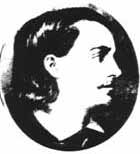 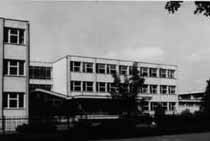 О с н о в н а    ш к о л а“ Б р а н к о    Р а д и ч е в и ћ ”Б у ј а н о в а цГ о д и ш њ и     п л а н   р а д а    ш к о л ез а    ш к о л с к у   2 0 1 9/ 2 0 20.  г о д.С е п т е м б а р   2 0 19. г о д.                      В. Д. Д и р е к т о р а    ш к о л е         Б у ј а н о в а ц                                                           (Ненад Тасић)                                                                                                   _________________На основу члана 119.став 1. тачка 2. Закона о основама система  образовања и васпитања („Службени гласник РС“ 88/2017., 27/2018-др.Закони. и 10/2019.), Школски одбор Основне школе ''Бранко Радичевић'' у Бујановцу на седници  одржаној дана 13.09.2019. године  донео јеО Д Л У К У ДОНОСИ СЕ ГОДИШЊИ  ПЛАН  РАДА ШКОЛЕ ЗА ШКОЛСКУ 2019/2020. ГОДИНУУ Бујановцу                                                                       Председник  Школског одбора______________________                                                                 _____________________________Основна школа „Бранко Радичевић“ у Бујановцу представља установу са седиштем у Бујановцу и издвојеним одељењима у: Лопардинцу, Раковцу, Српској Кући и Караднику.УВОДИСТОРИЈАТ - Ц Е Н Т Р А Л Н А   Ш К О Л АШколска згрaда – Основне школе “Бранко Радичевић” смештена је у улици Бранка Радичевића бр. 1 у Бујановцу.Зграда школе је рађена у етапама. Први део школске зграде (стари део) заједно са фискултурном салом је завршен и усељен 1970. године. Затим је 1976. год. дограђена пространа ђачка кухиња. Инвестиције су на школи завршене изградњом “новог дела” 1989. год. Укупни корисни простор је у једној заједничкој целини површине 5 500 m2. У току школске 2001/2002.  године је извршена реконструкција крова на школској кухињи.  Школске 2008/09. реконструисани су сви мокри чворови у школи средствима добијеним из НИП – а, за који је школа урадила пројекат 2008. године. У школској 2008/09. у дворишту школе је и дограђене објекат за извођење предшколског програма за 5 група – донација Швајцарске агенције за развој. Школске 2009/10. извршена је промена целокупне спољашње и унутрашње столарије (уграђена је ПВЦ, алуминијумска столарија и унутрашња врата од дрвета), сем на фискултурној сали. Поправљен – замењен  је под у зборници, кабинетима, свлачионицама и у канцеларијама школе (ПВЦ под, ламинат и керамичке плочице) а у старом делу школе у мокрим чворовима поставњен је под од гранитних неклизајућих плочица.Школске 2012/2013. опремљен је тоалет у приземљу за децу са сметњама у развоју, и израђена је рампа на главном улазу.У периоду после 2013. године опремљене су две учионице за продужени боравак са целокупним намештајем и подови су обложени ламинатом. Уз помоћ Месне заједнице Лопардинце , Црвеног крста Бујановац и школе опремљен је тоалет за ученике у склопу зграде. У 2015. години урађена је санација тоалета у приземљу школе.У 2016.години, подови три учионице су обложени ламинатом као и учионица у Лопардинцу. Основна школа има у свом саставу 26 учионица , 2 кабинета за информатику и 6 кабинета за ликовно, музичко , биологију , хемију , геграфију и физику . Такође , школа поседује спортску / фискултурну салу , две просторије за продужени боравак, ђачку кухињу , медијатеку и библиотеку са пратећом опремом , као и 3 кутка за инклузију, стране језике и ученички парламент. Настава у разредној настави се одвија у универзалним учионицама (опремљене класичним намештајем), а за потребе предметне наставе постоје кабинети за хемију, биологију, физику, географију, информатику, музичку културу, ликовну културу, фискултурна сала и просторије за продужени боравак . Сви кабинети су опремљени скромном  опремом за рад и  намештајем.Школа поседује и библиотеку са медијатеком, кабинете за рад стручних служби и административно – техничко особље, кабинет директора, наставничку зборницу, зубну амбуланту ( која се користи по потреби ) , кухињу са  трпезаријом , кутак за уживање , кутак за стране језике, кутак за вршњачки тим , кутак за родитеље , инфоматички кутак за наставнике, просторија Учитељског друштва, кутак за Српски језик , музеј  и др.Школскa библиотекa са медијатеком смештена је у две међусобно везане просторије. Располаже са 6 200 књига. Имајући у виду велики број ученика у школи, нопходно је значајније обогатити књижни фонд, за које  школа нема материјалне могућности. Медијатека је опремљена опемом за извођење  мултимедијалне наставе и угледно огледних  часова. У новом делу школе на првом је направљена и опремљена мултимедијална учионица са интерактивном таблом, рачунаром, пројектором, ТВ – ом, ДВД – ем, графоскопом и саунд звучним системом. Школске 2009/10. наставници енглеског језика су направили мали енглески кутак који је опремљен скромном литературом на енглеском језику, мини фонотеком и са 2 рачунара ( 1 лап – топ и 1 деск – топ рачунар). Школске 2010/2011. године у оквиру пројекта Дигитална школа, школа је опремила мултимедијалну учионицу са 20 умрежених рачунара. Током школске 2011/2012. године захваљујући донацији фондације Б 92 у школи је опремљена још једна учионица у којој се настава реализује уз помоћ интерактивне табле.Школа пружа све услове за квалитетно и креативно извођење наставе и васпитни рад са ученицима.Велики је недостатак савремених АВ средстава, нарочито савремене информатичке технологије и модерних мултимедијалних електронских енциклопедија, за које школа нема материјалне могућности за куповину. У школској 2008/09. школа је уз помоћ Мајкрософта успела да обезбеди 30 савремених рачунара, 4 штампача и 2 АДСЛ линије . У школском дворишту  су бетонирани терени – игралишта за  мали фудбал – рукомет, кошарку, одбојоку и тенис – који су школске 2009/10 током лета пресвучени новим слојем асфалта и обележени линијама. Такође је иза гола, према улици урађена заштитна мрежа да не би лопте одлазиле на улицу. Тиме је повећана безбедност  ученика. У школској 2015/2016 години , Кошаркашки клуб „Плај 017“ донирао је две кошаркашке табле.Постоје 3 улазa у школску зграду, а школске 2010/2011. године су асфалтирана три спортска терена у школском дворишту док је двориште испред ученичког улаза посуто каменом подлогом.Школске 2016/2017.године., школа је добила донацију организације „Индиго“ из Ниша и то : пројектор , сто за стони тенис , лап топ .У школској 2017/2018.години , школа је добила донације и то клупе и столице за опремање 5 учионица , школски прибор , лопте , преносива интер-активна табла. Школски намештај – школске 2009/10. школски намештај је замењен новим у учионицама на приземљу и првом спрату школе, док  у учионицама на другом спрату  и у кабинетима намештај је стар – још од почетка рада школе (из1970. године). Наставна учила – Основна  учила и наставна средства школа поседује у минималном броју. Од опреме школа поседује: 50 – ак  рачунара, пројектор, интерактивну таблу, 3 касетофона са CD – ом,  3 графоскопа,  1 видео рикордер, 4 ДВД-а, 5 лап – топа  и 6 телевизора. Због дугогодишње употребе опрема је дотрајала и често се квари. Мултимедијална учионица располаже са 3 рачунара која су распоређена на 21 станицу, а једна учионица је опремљена и смарт бордом. У школској 2012/2013.год. школа је захваљујући донацијама добила 2 интер-активне табеле и 10  компјутера. Школа је у 2014. години добила донацију академије Филиповић , сајт школе као и електронску библиотеку .У 2015/2016.години , школа је добила донацију Невладине организације „Индиго“ из Ниша и то: 2 беле табле, 1 флип чарт, 1 штампач , 2 ЦД плејер  и играчке које су подељене деци. Приватна радња „Скј“ донирала је школи 1 штампач – LaserJet MFP M125.   У шклској 2018/19. Години школа је из пројекта МАДАД 2 добила 3 лаптопа, 1 пројектор и пратећа опрема за потребе информатичког кабинета као и Е - програм за ПП службу. Учитељ Слађан Петровић својим личним залагањем и ентузијазмом за потребе свог одељења набавио је следећу опрему и наставна средства: године 2011. интерактивну таблу SmartBoard SB 680 са пројектором NEC и држачем пројектора уз помоћ Телекома Србије, 2013. године 12  рачунара, скенер Msatek, звучнике 5 + 1 и штампач Samsung ML – 1670, 2014. године документ камеру SMART SDC–280 уз помоћ Телекома Србије, 2017. године пројектор 3DNEC V302Xи 2019. године квлавијатуру Kurtzweil KP–110. Околина школе – За поједине савремене методе и облике учења – наставу, користимо локалне образовне потенцијале. То су: природна средина (градска библиотека „Вук Караџић“),  спортски објекти и друштва (спртска хала, спортски терени у спорстком центру), медији (ТВ и радио станице) и др.Унутрашњи и спољашњи односи (сарадња са окружењем) – Добру  сарадњу имамо са Министарством просвете – Школском  управом у Лесковцу и Одељењем у Врању, Домом здравља у Бујановцу, Црвеним крстом, Центром за социјални рад, предшколсом установом, осталим основним школама, Полицијском станицом  итд.Посебно треба истаћи потребу за свеукупном, већом сарадњом и учешћем родитеља и локалне заједнице у раду школе, посебно у побољшању безбедности ученика у школи и прилазима школи, чувању школске имовине и правилним односом према њој и у заједничком раду на промени и уређењу екстеријера и ентеријера школе.Предшколски програм – у школском дворишту је изграђен објекат са уређеним делом дворишта  за остваривање предшколског програма. Предшколски програм ће се одвијати у 5 група, са 105 полазника. Предшколски објекат је опремљен потребним материјално – техничким условима за несметани рад. Школа је израдила Предшколски програм за школску 2019/2020. годину. П О Д Р У Ч Н Е   Ш К О Л Е П о д р у ч н а   ш к о л а   у   Р а к о в ц у Четвороразредна подручна школа у Раковцу је смештена у старој школској згради, плански изграђена још 1929. год. и укупне корисне површине од 350 m2. Школа располаже са 4 учинице , тоалетом за ученике , наставничком канцеларијом Школа је детаљно реновирана и дотерана постављањем нове столарије, заменом дрвеног патоса са новим савременим патосом од пластике и увођењем централног грејања и прикључивањем воде са градског водовода.Ове поправке су урађене у току шк.год. 2000/2001. донацијом италијанске амбасаде. 2009. године школа је прикључена на канализациону мрежу.Овим су створени нормални услови за рад школе.У току шк. год. 2001/2002. је урађена фасада школе и изграђен модеран спортски терен. У 2014 години , саниран је мокри чвор . У школској 2016/2017 гдини , асфалтирано је школско двориште као и прилаз школи . 	Школа у Раковцу поседује 2 компјутера, 1 тв, 1 ДВД, 1 ЦД – плејер, 1 графоскоп, а пројектом Дигитална школа опремљена је и лап-топом и пројектором. Такође, опремањем још једне учионице, стекли су се услови да школа ради у једној смени.П о д р у ч н а   ш к о л а   у   С р п с к о ј   К у ћ иЧетвороразредна подручна школа у Српској Кући (тренутно само други разред) је смештена у старој школској згради плански изграђеној 1933. год. укупне корисне површине 220 m2, која је реновирана 1987. год. Школа поседује 2 учионице , просторију за наставнике, два тоалета као и просторију у којој бораве деца из Предшколског програма. Школске 2005/06 године је реновирана школска зграда, постављена PVC столарија, уведено централно грејање, прикључена је на градски водовод. Школа у Српској Кући  поседује 2 компјутера, 1 ТВ, 1 ДВД, 1 ЦД – плејер, 1 графоскоп, није прикључена  АДСЛ линијом на Интернет, а пројектом Дигитална школа опремљена је и лап-топом и пројектором.П о д р у ч н а  ш к о л а  у  Л о п а р д и н ц уЧетвороразредна школа у Лопардинцу је смештена у старој школској згради плански изграђеној још 1928. године а која је реновирана у школ.год. 2000/2001. Укупне корисне површине од 300 m2. Школа у свом саставу има 3 учионице , тоалет који је реновиран , наставничку канцеларију, као и просторију за Предшколско образовање. У  току шк. год. 2001/2002. је изграђен спортски терен за  мали фудбал, а 2008. уз помоћ месне заједнице набављене су стативе и кошеви за спортски терен. У школској 2015/2016 години , школа је уз помоћ Месне заједнице , Црвеног крста Бујановац изградила школски тоалет у свом склопу.Такође, школа нема централно грејање већ је повезана грејњем на чврсто гориво. Школска зграда прикључена је на градски водовод. Школа у Лопардинцу поседује 2 компјутера, 1 инџет штампач, 1 тв, 1 ДВД, 1 ЦД – плејер, 1 графоскоп. Пројектом Дигитална школа опремљена је и лап-топом и пројектором. Такође, опремањем још једне учионице, стекли су се услови да школа ради у једној смени. Од школске 2012/2013.године, у овој школи функционише централно грејање. Школа је у 2016/2017 години ,  уз помоћ Месне заједнице Лопардинце изградила и опремила ученичке тоалете . П о д р у ч н а   ш к о л а   у   К а р а д н и к уЧетвороразредна школа у Караднику ради у новој школској згради изграђеној 1992. године укупне корисне површине 400 m2. Школа поседује 2 учионице , наставничку канцеларију , просторију за предшколско образовање и просторију за слободне активности.  Школа  има постављену нову столарију, нови савременим патосом од пластике, централно грејање и прикључена је на сеоску канилизацију, а и  водом се снадбева  са градског водовода. Школа у Караднику  поседује 2 компјутера, 1 ТВ, 1 ДВД, 1 ЦД – плејер, 1 графоскоп,  а пројектом Дигитална школа опремљена је и лап-топом и пројектором. 2012. године асфалтиран је и школски спортски терен. У школској 2014 години , спортски терен је опремљен кошаркашким таблама  и опремом за спортске активности. 1.2. Визија наше школе Размотривши  стручно, рационално али и довољно амбициозно све расположиве чиниоце , сачинили смо годишњи план који садржи следећу визију установе:       Желимо да створимо модерну , отворену школу која афирмише образовне и васпитне вредности применом савремених наставних средстава , иновираних метода и облика рада , школу мотивисаних ученика и наставника за постизање бољих резилтата рада .  Садашњи план развоја као главне циљеве има имплементацију свих реформиских захрева и задатака као и стварање оптималног и препознатљивог амбијента модрене школе . Тај амбиент подразмева следеће: модерно уређен и опремљен школски простор , адекватан кадар и способан руководећи тим , спреман да ову школу промовише као центар са широким спектром едукативних , спротских и културних сарджаја . Посебан интерес нам је пуна сарадња са родитељима , локалном заједницом , образовним институцијама , здраственим установама , културним и спортским друштвима и еколошим покретима . Руководни и нставни кадар је одлучан у доградњи и остваривању дефинисаних циљева , у чему очекујемо ваљану подршку свих субјеката локалне и шире заједнице.  1.3. Мисија „Ми смо школа која негује савремену наставу и подстиче позитивне људске вредности .“Основна школа „ Бранко Радичевић“ има солидне просторне услове које свакодневно побољшава. Охрабрујемо креативност и слободу мишљења сваког детета . Стварамо услове да се ученици и њихови родитељи пријатно осећају у школи . Не желимо да будемо место где су ученици изложени стресним ситуацијама , разним видовима преоптеречености или било какве непријатности . Сви ученици имају једнаке шансе за успех , уз поштовање разлика у склоностима и способностима, као и развој социјалног и развојног окружења из којег долазе. Ученик има шансу да постигне свој максимум .       Настојимо да код сваког појединца развијемо осећај припадности , не само властитом народу , завичају и култури , него и свим позитивним цивилизацијским токовима човечанства.       Посебна брига је подмлађивање наставног кадра, његова стручна обука и развој добрих међуљудских односа.       Школа је свакодневно отворена за све видове сарадње са родитељима ученика и широм локалном заједницом , за све врсте образовних и културних услуга , за разне видове слободних и ваннаставних активности , за израду развојних пројеката који су заједнички интерес школе , ученика , родитеља и локалне заједнице .        Мисија наше школе је да подстиче лични развој ученика и изводимо успешне генерације , васпитавамо децу у духу традиције и културе нашег краја у тројезичном говорном подручју . 1.4. Приоритетни задаци у школској радној години - Циљеви образовања и васпитања-Циљеви основног образовања и васпитања јесу : пун и усклађен интелектуални , емоционални , социјални , морални физички развој сваког детета и ученика , у складу са његовим узрастом , развојним потребама и интересовањима ; стицање квалитетних знања и вештина и формирање вредносних ставова , језичкие , математичке , научне , уметничке , културне , медијске , техничке , финансијске и информатичке писмености , неопходних за наставак школовања и активну укљученост у живот породице и заједнице; развој стваралачких способности , креативности , естетске перцепције и укуса , као и изражавање на језицима различитих уметности ; развој способности проналажења , анализирања , примене и саопштавања информација , уз вешто и ефикасно коришћење медија и информационо – комуникационих технологија; оспособљавање за решавање проблема , повезивање у примању знања и вештина , у даљем образовању и свакодневном животу; развој мотивације за учење и оспособљавање за самостално учење и образовање током целог живота; развој свести о себи , самоиницијативе , способности самовредновања и изражавање свог мишљења; оспособљавање за доношење ваљаних одлука о  избору даљег образовања и занимања, сопственог развоја и будућег живота; развој кључних копетенција потребних за живот у савременом друштву ; развој и практиковање здравог начина живота , свести о важности сопственог здравља и безбедности , потребе неговања физичких способности ; развој свести о значају , одрживог развоја , заштити очувања животне средине, еколошке етике и заштите животиња ; развој способности комуницирања , дијалога , осећаја солидарности , квалитетне и ефикасне сарадње са другима и способности за тимски рад и неговање другарства и пријатељства; развијање способности за улогу одговорног грађанина , за живот у демократски уређеном и хуманом друштву , заснованом на поштовању људских и грађанских права , као и основним вредностима правде , истине , слободе , поштења и личне одговорности ; формирање ставова, уверења и система вредности , развој личног и националног идентитеа , развијање свести и осећања припадности држави Србији , поштовање и неговање српског језика , традиције и културе српског народа, националних мањина и етничких заједница , других народа , развијање мултикултурализма , поштовање и очување националног и светског културног наслеђа ; развој и поштовање расне , националне , културне , језичке , верске , родне и узрасне равноправности и толеранције . 1.5. Циљеви и кључни задаци плана развоја школе С поносом можемо да констатујемо да наша школа поседује богату традицију и да годинама уназад ниже успехе . Као наујвећу снагу наше школе , као најбогатији ресурс , издвајамо људе стручни кадар , у чијем је центру свакако-  наш ученик . За највеће успехе наше школе сматрамо задовољне ученике , који се након одласка из наше школе увек у њу радо враћају . У наредној школској години наставићемо са досадашњом праксом , бриге о деци која се односи на посвећеност развоју свих аспеката личности наших ученика. Осим подстицања интелектуалног, велика пажња биће посвећена емоционалном , психичком , социјалном развоју сваког детета . Дакле, осим образовања велики значај се придаје и васпитној функцији школе. Исто тако , посебна пажња се у нашој школи посвећује неоговању позитивне климе , као и безбедног и сигурног окружења за учење и развој наших ученика . И у наредном периоду ће посебна пажња бити посвећена поштовању разлићитости и бризи о развоју ученика из осетљивих група. Посебно смо поносни на породичну атмосверу , која влада у нашој школи , а коју ћемо се трудити да одржимо и у наредном периоду . Неће изостати ни брига о социјалном угроженим , па ћемо и у будућности посебну пажњу посвећивати праћењу и бризи о условима живота наших ученика , организовати акције и помагати колико је год могуће . И ове школске године настављамо са применом образовних стандарда за први и други циклус основног образовања и васпитања . Образовни стандарди су уграђени у сва школска документа ( где је то потребно) као и глобалне и месечне планове наставника . На крају школске године провериће се оствареност образовних стандарда након реализованог завршног испита за ученике 8 разреда . У овој школској години нас очекује израда прилагођавање постојећег Школског развојног плана . С обзиром на чињеницу да смо ми у школи доминантно окупирани добробити наших ђака , основна идеја новог ШРП-а биће добробит ученика, његова безбедност, сигурност и правилан развој. 2.ПОЛАЗНЕ ОСНОВЕПри изради Годишњег плана рада за школску 2019/20. годину коришћено је:  Закон о основама система образовања и васпитања ( „Сл.гласник РС“ , бр.88/2017 и 27/2018 – др.закони ) ,Закон о основном образовању и васпитању ( „Сл.гласник РС“ 55/2013, 101/2017 и 27/2018 – др.закон) , Статут школе бр. 1648  од 21.12.2017  ,Правилник о степену и врсти образовања наставника и стручних сарадника у основној школи („Сл.гласник РС“ – Просветни гласник“ , бр.11/2012 , 15/2013 , 2/2016,  10/2016 , 11/2016, 2/2017, 3/2017 и 13/2018 )Правилник о степену и врсти образовања наставника који изводе образовно – васпитни рад из изборних предмета у основној школи  („Сл.гласник РС“ – Просветни гласник“ , бр.11/2012 , 15/2013, 10/2016, 11/2016, 2/2017, 11/2017 )Правилник о календару образовно васпитног рада основне школе за школску 2018/2019 годину ( „Сл.гласник РС- Просветни гласник 10/2018)Правилник о општим основама предшколског програма ( «Сл.гласни РС- Прос.гласник бр.14/2006) Правилник о програму наставе и учења за други разред основног образовања и васпитања („Сл.гласникРС- Просветни гласник“, бр.16/2018.)Правилник о допунама правилника о програму наставе и учења за други разред основног образовања и васпитања („Сл.гласникРС- Просветни гласник“, бр.3/2019.)Правилник о допунама правилника о програму наставе и учења за шести разред основног образовања и васпитања („Сл.гласникРС- Просветни гласник“, бр.3/2019.) Правилник о изменама и допуни правилника о наставном програму за седми разред основног образовања и васпитања („Сл.гласникРС- Просветни гласник“, бр.3/2019.) Правилник о протоколу поступања у установи у одговору на насиље, злостављање и занемаривање („Сл.гласникРС- Просветни гласник“, бр.46/2019.) Правилник о организацији и остваривању наставе у природи и екскурзије у основној школи („Сл.гласникРС- Просветни гласник“, бр.30/2019.)Приликом израде плана  полазило се од следећих захтева:КОМПЛЕКСНОСТ ПЛАНИРАЊА – Планом се разрађују и уређују сви видови васпитно – образовног рада. Овакво планирање омогућава и да се вреднује рад у школи.КОНКРЕТНОСТ ПЛАНИРАЊА – Основна тежња је да планови рада буду конкретни и да дају одговор на питање, шта, када, ко, где. Предвиђено је када ће који задатак бити реализован. Одређени су извршиоци задатака.РЕАЛНОСТ ПЛАНИРАЊА – Важна  карактеристика овог плана је реалност која се заснива на стеченом искуству у досадашњем раду. Реалност планирања обезбеђује и временска компонента о којој се водило рачуна.Годишњи план рада за школску 2019/2020. Годину, израђен је на основу школског програма. У сачињавању школског програма пошло се од основних елемената :законских и подзаконских аката;искустава и знања чланова тима који су израђивали Школски програм. Тим су чинили наставници и професори разредне наставе, школски педагог, школски психолог, директор школе и помоћник директора;материјално техничких услова рада школе;специфичности средине у којој школа ради;школског развојног плана;сагледавања структуре одељења разреда;структуре запошљених и степена оспособљености кадрова за одређене послове;дидактичко – техничких  услова за реализацију послова и радних задатака;потребних материјалних средстава.Годишњи план рада школе представља основни радни инструмент којим се обезбеђује синхронизована, рационална и ефикасно организована делатност школе на реализацији образовно – васпитних  активности у току школске године.	Њиме се утврђује општа организација и динамика остваривања образовно – васпитних активности, одређују се носиоци тих активности, омогућује унапређење образовно – васпитног  рада и обезбеђује праћење остваривања циљева и задатака, као и вредновање од стране стручних, руководећих и управних органа школе2.1. ПРИПРЕМНИ  ПРЕДШКОЛСКИ  ПЛАНЗакон о основама система образовања и васпитања предвиђа обавезан предшколски програм у трајању 4 часа дневно, најмање 9 месеци у години пред полазак у школу. Предшколски програм обавезан је почев од школске 2006/2007. године за сву децу старости од пет и по до шест и по година и доступан је свој деци која су стасала за његово похађање. Уколико дете које похађа ПП при школи оде у некој другој школи или вртић ради похађања ПП-а, основна школа издаје родитељима преводницу, а по завршетку програма уверење о његовом похађању.         Предшколски програм део је обавезног деветогодишњег образовања и васпитања. Похађају га деца у години пред полазак у школу. Остваривање ПП-а доприноси програмском и организационом повезивању предшколског и школског образовања и васпитања, као предпоставке остваривању континуитета у васпитању и образовању деце. Основна фукција припреме је да деца ромске националности успешно савладају српски језик и да се прилагоде за живот и рад какав их очекује у основној школи.                    Програм васпитног образовног рада за предшколском децом прилагођен је тако да припрема систематски припрема дете за полазак у школу доприносећи целовитом развоју детета. То се постиже креирањем услова подстицаја који детету омогућава да развије све своје потенцијале и својства личности, да проширује искуства изграђује сазнања о себи другим људима и свету који га окружује. Припрема детета за школу врши се систематски, уз уважавање специфичности деце са којом се ради.Да би се обухватила сва заинтересована деца, школа је ставила у функцију све расположиве капацитете.          Предшколски програм у нашој школи реализује се са децом ромске националности.    Предшколски програм у школи у школској 2019/2020. год. одвијаће се у 5 група, са 105  предшколаца у преподневној смени.Глобални задаци на реализацији ПП – а  у школи су: Стварање услова за дечји развој богаћењем дечјег животног искуства и подстицајем за активност и учење деце.Постицањем самосталности код деце кроз развој свести о себи и другима изграђивањем радних навика.Подршка развоју интелектуалних фукција и операција (мишљење, говор, памћење,опажање и машта)Јачање социо – емоционалне  компентенције.Подршка физичком развоју.Уважавање и подстицање природне дечје радозналости и проширивање искустава.Развијање еколошке свести код деце.Подстицање стваралачког и креативног изражавања.Развијање почетних математичких појмова.Подстицање комуникативне и стваралачке употребе говора.Развијање интересовања за књижевне садржаје намењене деци.Припрема за усвајање писмености (развој способности разумевања значења написаног и подстицање развоја графомоторике)Систематско праћење дечјег напредовања у развоју и учењу.Стручно усавршавање васпитача који раде на реализацији ПП-а.Неговање сарадње са родитељима..Прихватање и неговање културних, етничких, верских и других специфичности деце.У овој радној години приоритетни задаци биће:Ефективнија припрема деце за полазак у школу;Иновирање васпитно – образовног  рада у предшколским групама;Вредновање оствареног програма и његових ефеката.           Посебни задаци васпитног образовног рада који се односе на развијању природних потенцијала детета оствариваће се у неколико ширих области:у области физчког и сензомоторног развоја;у области социоемоционалног и духовног развоја;у области когнитивног развоја;у области комуникације и стваралаштва.Наведени циљеви и задаци оствариваће се кроз следећи систем активности у складу са потребама и могућностима  сваког детета, који су табеларно приказани.САДРЖАЈИ  И  АКТИВНОСТИ  КОЈИМА СЕ ДЕЦА ПРИПРЕМАЈУ ЗА ШКОЛУ           Садржаје и активности којима се деца прирпемају за школу су сврстани у области васпитно – образовног  рада које припремају за савладавању градива појединих наставних предмета у првом разреду основне шкoлe.Развој говора (богаћење дечјег речника,неговање граматички правилног говора и говорне културе, вербално изражавање и комуникација, монолоски говор и причање, упознавање с дечјом књижевношћу, говорне игре, говорно стваралаштво и припрема за почетно читање и писање), повезује се са српским језиком као наставним предметом.Развој математичких појмова (положај у простору, кретање кроз простор, поређивање и процењивање, линије и тачке, области, облици, скупови и временско сазнање), повезује се са математиком.Упознавање околине (животиње, биљке, човек, материјални свет, заштита животне средине, рад људи саобраћајно васпитање,) повезује се са светом коко нас.Телесни развој ( физички развој, развој опажања, јачање здравља и одржавање хигијене), повезује се са физичким васпитањем.Ликовно васпитање (цртање, сликање, пластично обликовање, естеско доживљавање и процењивање), повезује се са ликовном културом.Музичко васпитање (слушање музике, певање и плесне активности), повезује се са музичком културомСТРУКТУРА ПРЕДШКОЛСКОГ  ПРОГРАМАШкола поседује израђен припремни предшколски програм који је саставни део Школског програма рада.2.2. Опис и план рада у продуженом боравку у првом и другом разреду  шк.2019/2020. год.Продужени боравак је облик организованог рада са  ученицима од првог и другог разреда и представља могућност да деца, поред редовне наставе, буду у школи још један део дана, док су им родитељи на послу. Настао је као одговор на потребе запослених родитеља који немају друге могућности за збрињавање деце. Сем тога, продужени боравак је и одговор на потребе деце која код куће немају помоћ родитеља при изради домаћих задатака. С обзиром да је 70% ученика 1. и 2. разреда у нашој школи из маргинализованих група, деца којој српски језик није матерњи и која немају довољну подршку и помоћ родитеља у савлађивању наставних јединица, додатни рад и помоћ стручних људи значајно би утицао на боља постигнућа ученика у школи.Сам рад у продуженом боравку усклађен је са васпитно – образовним задацима у редовној настави. У продуженом боравку ради  учитељица Сузана Стошић и Лидија Здравковић .Реализација продуженог боравка оствариваће се у једној или наизменично у две смене, у зависности од организације сменског рада школе, у просторији уређеној у складу са потребама продуженог боравка.У продуженом боравку планира се остваривање следећих активности: Усклађивање активности у продуженом боравку са наставним градивом, као и са распоредом часова редовне наставе одељења чији су ученици укључени у продужени боравакОрганизовање индивидуалног рада ученика на изради домаћих задатака и савлађивању школског градива уз помоћ учитеља у продуженом боравкуПриликом рада неопходно је користити све познате облике рада што подразумева рад у пару, колективни, индивидуални и групни радПланирање самосталног рада ученика у зависности од узраста ученика, предмета, као и од брзине савладавања нових наставних области, односно психо – физичких могућности сваког појединцаУсмеравање и мотивисање ученика од стране учитеља, уз примену разних наставних метода и техника, у циљу што успешнијег осамостаљивања ученика за даљи индивидуални радСарадња са учитељима првог и другог разреда у циљу што квалитетнијег рада са ученицима у продуженом боравку, као и размена мишљења, како би слика о напредовању сваког појединца била што потпунијаПраћење и поштовање иницијативе од стране учитеља, кроз заједничке састанке ради континуираног међусобног информисањаСарадња са стручном службомПланирање што разноврснијих садржаја и облика слободних активности неопходних за развој свих компонената личности ученика (интелектуалне, моралне, физичке, радио- техничке, естетске...). Слободне активности подразумевају: креативне радионице и музичке, ликовне, спортске, драмско – рецитаторске активностиУкључивање ученика у друштвена збивања средине у којој се школа налазиУчешће у обележавању значајних датума које школа прослављаОспособљавање ученика за руковање разним наставним средствима             Организовање јавних наступаСарадња са родитељима деце у продуженом боравкуСарадња са Црвеним крстомПре или после редовне наставе (у зависности од смене) организује се продужени боравак у школи за ученике првог и другог разреда основне школе. Боравак и рад према таквом облику организује се по сменама и то у Првој смени од 9 до 13:45ч и у другој смени од 11:30 до 16:30ч . Препорука је да се учитељи који раде у редовној настави свакодневно договарају и усклађују своје активности са учитељем из продуженог боравка. Време за договарање и усклађивање активности не би смело бити краће од пола сата недељно. Стручни тим сачињавају и учитељи веронауке и страног језика па је пожељно да се и они укључе у заједничко планирање активности. У циљу упознавања деце, као и решавања педагошких ситуација учитељ из продуженог боравка је упућен на континуирану сарадњу са педагогом/психологом  школе, сарађује са родитељима, одржава родитељске састанке и појединачне индивидуалне разговоре с родитељима. Циљеви реализације садржаја у продуженом боравку у складу су са општим циљевима основног образовања (три општа циља)Омогућити детету пун живот и открити његове/њене пуне потенцијале као јединствене особеОмогућити детету његов/њен развој као социјалног бића кроз живот и сарадњу са осталима како би допринела/допринео добру у друштвуПрипремити дете за даље образовање и целоживотно учење (учити како учити)Специфични циљеви:потпун и хармоничан развој дететаважност истицања индивидуалних различитости (свако дете је јединствено; осигурава му се развој свих потенцијала)фокусирање на учење (истиче се важност онога што дете учи и процеса којим усваја знања)оспособити ученика за самостално учењеистиче се радост учења и подстиче мотивисаност за учењепотенцирати важност учења утемељеног на опажању процеса из окружења (очигледна метода)писменост (језичка, математичка, информатичка)рад на начинима изражавања емоција (друштвено прихватљиви модели)развијање духовне димензије животаевропска и глобална димензија модерног живљењаплурализам, поштивање различитости и важност толеранцијепартнерство у образовању улога технологије у образовањубрига о деци са посебним потребамаОстваривање циљева и развој кључних подручја  ће се најбоље остварити усмеравањем рада на садржаје, теме, кључне појмове и образовна постигнућа која су прописана Наставним планом и програмом за одређени разред. Садржаје ће реализовати учитељ у продуженом боравку, али у договору с учитељем који ради у редовној настави. Стога је изузетно важно све активности планирати како би се постигла кохерентност међу одабраним садржајима и усклађеност деловања међу учитељима.Време предвиђено за реализацију пратећих активности треба реализовати у складу с претходно наведеним циљевима рада у продуженом боравку, имајући увек на уму узраст и могућности детета. Креативност, иновативност и учитељска вештина максимално ће доћи до изражаја при одабиру игара, литературе, културних садржаја као и садржаја којима ће реализовати захтеве за развојем социјализацијских и комуникацијских те радно-техничких компетенција. Посебну пажњу треба посветити целокупном развоју детета , у здраву, самосталну, радно оспособљену јединку која ће у будућности својим знањем, развијеним животним вештинама и ставовима допринети развоју друштва.ГЛОБАЛНИ ОРИЈЕНТАЦИОНИ ПЛАН И ПРОГРАМ РАДА У ПРОДУЖЕНОМ БОРАВКУ ЗА ПРВИ И ДРУГИ РАЗРЕД У ШКОЛСКОЈ 2019/20. ГОДИНИУ                   СЕПТЕМБАРУпознавање родитеља са организацијом рада у продуженом боравку(родитељски састанак)Формирање група Дневни распоред активностиОбележавање Међународног Дана писменостиУпознајемо свет око нас (простр у којем живимо – школа, кућа)Понашање у саобраћајуБонтон за децу – правила понашања у школи ОКТОБАР Дневни распоред активностиОбележавање „ Дечје недеље „Обележавање Међународног Дана заштите животињаУ сусрет јесени – прикупљање јесењих плодоваОбележавање Дана захвалности за плодове земље-Светског дана хране Обележавање Светског Дана пешачења-шетња градомДан здраве хране Спортске активности на игралишту НОВЕМБАРДневни распоред активностиЈесење чаролијеУређење паноа-јесењи мотивиИзложба радова на тему,,Јесен у мом граду”Светски дан љубазности  Светски дан толеранције Д Е Ц Е М Б А РДневни распоред активностиИзложба радова и  приредба ученика                              Обележавање Дана права човекаДрамска радионица - учење и увежбавање наступа за НГ„Новогодишња чаролија“Продајна изложба новогодишњих  украса и честиткиЈ А Н У А РДневни распоред активностиОбележавање Светог СавеУређење паноа-зимски мотивиЗимски турнир-игре на снегуФ Е Б Р У А РДневни распоред активностиШетње градомЗимски турнир-игре на снегуМА Р Т Дневни распоред активностиОбележавање 8.марта - Међународног дана жена„Мама,волим те!“- изложба радова и  приредба ученика Обележавање Светског Дана шумаОбележавање Светског дана водаИзложба радова „Вода је живот“А П Р И Л Дневни распоред активностиОбележавање Међународног дана дечије књиге Обележавање Дана планете ЗемљеЕколошка акција „Очистимо школско двориште-живимо здраво“Обележавање Ускрса – креативна радионицаМ А ЈДневни распоред активностиОбележавање Светског дана породицеУпознајмо свет око нас - Наш паркШетње градомОбележавање Светског дана спортаЈ У НДневни распоред активностиОбележавање Светског дана заштите околинеШкола - кућа знања, пријатељства и радости – правимо заједничку књигу успомена на 1. или 2. разредЗавршна приредбаЖурка за крај2.3.  ШКОЛСКИ  РАЗВОЈНИ ПЛАН             АКЦИОНИ ПЛАН ОДРЕЂИВАЊЕ ЗАДАТАКА И АКТИВНОСТИ2.4.  ИЗВЕШТАЈ О РАДУ У ПРЕТХОДНОЈ ШКОЛСКОЈ ГОДИНИ Годишњи план рада школе за школску 2018/2019. годину разматран је на седници Наставничког већа 12.09.2018. год. и донешен на седници Школског одбора 13.09.2018. године. При изради Годишњег плана рада коришћен је Закон о основама система образовања и васпитања, Правилници о изменама плана и програма од 1. до 8. разреда  основног образовања и васпитања, Школски календар за школску 2018/2019. годину, Правилник о норми непосредног рада са ученицима, Школски развојни план, Посебан протокол за заштиту деце од насиља.ОРГАНИЗАЦИЈА РАДАУ протеклој години настава се одвијала у централној школи и 4 истурена одељења. У истуреним одељењима Српска Кућа (1 одељење ) и Карадник (2 комбинована одељења), у Лопардинцу (3 одељења од којих је 1 комбиновано одељење 1. и 3. разреда) настава је организована у једној смени, док је у централној школи настава организована у 2 смене. Ученици предметне и разредне наставе недељно нису мењали  смене .Поред основног образовања, Школа је организовала и предшколски програм  за пет група предшколаца (112 деце).Бројно стање ученика, успех на крају школске годинеУ ОШ „Бранко Радичевић“ у Бујановцу са подручним школама школске 2018/2019. године уписано је 1 127  ученика у 50 одељења и пет припремних одељења са 112 ученика. У централној школи у Бујановцу уписано је 1039 ученика од I – VIII разреда у 40 одељења, у подручним школама 88  ученика од I – IV разреда у 10 одељења. Успех ученика на крају школске 2018/2019. годинеВелики број ученика је престао да похађа наставу јер је у току школске године одобрено путовање без виза за грађане Србије. Након посете породицама ученика који су престали да долазе у школу, ромски асистенти су обавестили разредне старешине да породице углавном  бораве у Шведској, Немачкој, Швајцарској,Норвешкој.Организација поправних испита У школској 2018/2019. Години на поправни испит je упућено  31  ученик, на разредни испит  3 ученика , положило је разредни 2, поправни испит 23 ученика  , док 1 ученик није полагао разредни испит, а поправни 7 ученика . Припремна настава за ученике од V - VII разреда који су упућени на полагање поправних испита у августовском року обављена је од 19.  до 23. августа 2019. године, док је полагање поправних испита организовано oд 23. До 29. августа 2019. године.  Реализовано је 40 часова припремне наставе из математике ,  српског јеика, биологије , Енглески језик ,музичке културе , историје , физике и вереске наставе    .Васпитно – дисциплинске мере Динамика током школске годинеНа основу Правилника о календару образовно - васпитног рада основне школе за школску 2018/2019. годину школа је почела наставу и друге облике образовно -васпитног рада у Понедељак 3. септембра 2018. године и остварила их у току два полугодишта. Прво од 03.09.2018. године до 31.01.2019. године (101  наставна дана), и друго од 18.02.2019. године до  31. маја 2019. год. за ученике VIII разреда, а за све остале од I -VII разреда до Петка  14. јуна 2019. Године ( укупно 79 наставнa дана ) . У другом полугођу школа је по овом календару остварила 79 наставнa данa и 2 радна дана (27. јануар 2018. Дан Св. Саве и 27. 03. 2018. Дан школе). Дан школе је обележен у среду , 27. марта 2019. год. Подела ђачких књижица на крају другог полугодишта, за ученике од I - VII разреда организована је 28. јуна 2018. године, а подела књижица, сведочанства и диплома за ученике VIII разреда 28. јуна 2018. године .Припремна настава за ученике осмог разреда из српског језика и математике  у циљу њихове припреме за полагање испита приликом уписа у средње школе обављена је од 03.06.  до  14. 06. 2018.  године, док је завршни испит из српског језика, математике  и комбиновани тест организован је 17.,18.и 19. јуна 2019. године. За ученике слабог материјалног стања, организована је припремна настава у месeцу мају из српског језика и математике.Класификациони   периодиПрема Плану Наставничког већа школска година је подељена на четири класификациона периода и то:класификациони период је од  03. 09. до 13. 11. 2018. год., Наставничко веће планирано 14.11.2018.  године , класификациони период је од  14.11.2018. до 31.01.2019.год., Наставничко веће 19.02.2019. године ,класификациони период је од  19.02.2019. до 11.04.2019.год., Наставничко веће 18.04.2019. године, класификациони период је од  18.04.2019. до 14.06.2019. год., Наставничко веће 26.06.2019. године, односно за ученике 8 .разреда 31.05.2019. године , а наставничко веће 03.06.2019.  године . Према том распореду, школа је организовала седнице Одељенских и Наставничких већа. Због великог броја ученика и одељења, у овој школској години организоване су посебне седнице Одељенских већа од 1. до 4. разреда и 5. до 8. разреда. Школа је по утврђеном распореду часова реализовала све наставне активности: редовну, допунску, додатну и изборну наставу, слободне активности ученика и ваннаставне активности предвиђене Годишњим планом рада школе.РЕАЛИЗАЦИЈА ЧАСОВА, ИСПИТАРеализација часова редовне наставеИзборна наставаУ школској 2018/2019. години организована је изборна настава из основа Информатике и рачунарства, Веронауке , Грађанског васпитања, Сликања, цртања и вајања , шах и чувари природе  :За реализацију часова информатике задужени су били предметни наставници Саша Младеновић Драган Стошић и Нешић Славољуб, за реализацију часова Грађанског васпитања Виолета Станковић , Весна Пешић, Марија Стојановић и Татјана Јоцић,  Сликање и вајање Маријана Петрушијевић – Стоиљковић  . Часове веронауке реализовале су Весна Пешић  и Данијела Николић , часове шаха – Бобан Стевановић  и  чуваре природе Татјана Трајковић .ХорШкола "Бранко Радичевић" у Бујановцу по устаљеној пракси и ове школске године је организовала хор за ученике од V — VIII разреда са укупно 36 часова годишње. Задужени наставник је био Оливер Ђорђевић.ОркестарПоред хора организован је и школски оркестар са укупно 36 часова годишње. Задужени наставник је био Валентина Пешић са 1 часом недељно.Додатна наставаНа основу Наставног плана и програма, интересовањa ученика и одлуке Наставничког већа, у школи је организован додатни образовно - наставни рад са ученицима од IV - VIII разреда, са једним часом недељно и то:-    За ученике IV разреда из математике;-    За ученике V разреда из српског језика, страних језика (енглески, француски и руски), историје, географије, математике и биологије;-    За ученике VI разреда из српског језика, страних језика (енглески,француски и руски), историје, географије,физике, математике и биологије;-    За ученике VII и VIII разреда из српског језика, страних језика (енглески, француски ируски), историје, географије, физике, хемије, математике и биологије; За реализацију ових часова задужени су били сви учитељи IV разреда и сви наставници који изводе наставу из наведених предмета од V - VIII разреда.Реализација часова додатне наставе потврђена је и успесима ученика на такмичењима:	Т А К М И Ч Е Њ АВелики број ученика наше школе узео је учешће на такмичењима у школској 2018/19.години. На Општинским такмичењима пласирало се 24 ученика наше школе. На окружним такмичењима пласирало се 20 ученика , док се на Републичко такмичење није пласирао ниједан  ученик. Допунска наставаШкола је организовала допунску наставу из српског језика и математике за ученике од II - IV разреда, а за ученике од V - VIII разреда по потребама ученика, оцени наставника и према одлуци Наставничког већа из следећих предмета: српски језик, страних језика (енглески и руски), историје, географије, физике, хемије, математике и биологије. Дежурство у школиШкола је по утврђеном кућном реду организовала дежурство свих наставника и учитеља. Сваки наставник и учитељ по утврђеном распореду је дежурао у школи један дан у недељи.Поправни и разредни испитиЗа реализацију ових школских активности директор школе је формирао комисије које су обавиле предвиђене послове у за то одређене рокове. Поправни и разредни испити одржани су 23. до 29. августа 2019. године.РАД СТРУЧНИХ, РУКОВОДЕЋИХ И УПРАВНОГ ОРГАНА ШКОЛЕРедовно  и благовремено објављивање и обавештавање је неопходно за несметан и ефикасан рад установе,обавља се :-на седницама Школског одбора,одржано је 13 седница-на седницама Наставничког већа ,одржано је 8 састанака-на седницама Педагошког колегијума,одржано је 5 састанака-на састанцима стручних већа -на седницама тимова који су формирани за различите потребе-путем огласне табле у зборници и холу за наставнике-путем огласне табле за ученике и родитеље-путем сајта школе-путем обавештења по одељењима-на родитељским састанцима-на састанцима Савета родитеља-путем поштанских услуга.Свим запосленима је на почетку године уручено решење о 40-часовне радне недеље. Уручена су решења о зарадама ,решења о коришћењу годишњег одмора. Остварена је  врло добра сарадња са одељењским старешинама и наставницима по најважнијим питањима везаних за успех и дисциплину ученика.Савет родитеља:У школи делује Савет родитеља састављен од по једног представника родитеља сваког одељења. Савет има 55 чланова. Савет је одржао конститутивну седницу дана 12.09.2018. године. За председника Савета родитеља изабрана је Ненад Тасић . На тој седници је презентована  припремљеност школе за рад и упознала их са Годишњим програмом рада школе, као и са годишњим планом Савета родитеља.Родитељи су упознати са успехом ученика из претходне године, као и са кодексом понашања и правилима понашања у школи. Формирана је комисија за избор осигуравајуће куће за осигурање ученика,када је изабрана осигуравајућа кућа Дунав осигурање  .Разматран је рад ђачке кухиње,закључак је да се прикупе понуде за ђачку ужину,па ће комисија одабрати најповољнију понуду. За ужину деце  изабран  је Црвени крст из Бујановца. Говорило се о афирмативним мерама , новим правилницима, могућностима да школа реализује екскурзију .  На састанцима се воде записници о раду савета и присуству родитеља. Савет родитеља је одржао 5 седница,а иначе је планирано 5 ,један је био ванредан.На седницама смо се бавили питањима успеха  и дисциплине ученика на крају класификационог испита ,полугођа и краја шклске године.Подносен је извештај о ШБН-у,као и извештај о самовредновању,извештај о завршном испиту и упису ученика у среднју школу.Рад  школског одбораУ току школске 2018 - 2019. године школски одбор је радио у сазиву именованом од стране СО Бујановац.	Школски одбор је одржавао седнице по потреби из свог делокруга рада доносио одлуке (усвајање извештаја о раду, усвајање Годишњег плана рада, доношење различитих правилника, упознавање са записницима просветног инспектора). На истим се воде записници о присуству седницама и о раду Школског одбора.	У току школске 2018/19. одржано је 13 седница Школског одбора. 	На седницама се ради по утврђеном дневном реду.Седнице ШО се заказују према потреби,у зависности од хитности за доношење одлука.  Екскурзије, излети, посете, спортске манифестацијеПланиране екскурзије за школску 2018/2019. годину нису изведене јер није било довољног броја заинтересованих ученика. Ученици су имали групну посету Сајму науке у Београду . ЗДРАВСТВЕНО ВАСПИТАЊЕПланом рада на часовима разредних старешина предвиђене су теме из области здравсвеног васпитања. Школа је у сарадњи са Министарством здравља спровела све неопходне мере на заштити здравља ученика.ДОНАЦИЈЕУ школској 2018/2019. години , школа је добила донацију из пројекта „Подршка ЕУ Србији у управљању миграцијама – МАДАД 2“ који се реализује са МПНТР. Из пројекта је школа набавила 3 лаптопа, 1 пројектор, 25 мишева, 25 тастатура, 1 РАМ меморија, 5 продужних каблова, 1 звучник, програм за ПП службу.2.6. ПЕДАГОШКИ КОЛЕГИЈУМ ПРОГРАМ  РАДА ПЕДАГОШКОГ КОЛЕГИЈУМАПедагошки колегијум чине председници стручних већа и стручних актива ипредставник стручних сарадника:Мирјана Нешић, директорДанијела Стојановић, заменик директора Татјана Јоцић , психологБиљана Николић, професор српског језика Биљана илић, професор математикеЈовица Величковић,професор историје Лидија Недић, професор биологијеТатјана Јовић, професор разредне наставеНегица Дејковић , професор енглеског језкаАлександар Чавдаревић, професор ликовне културе  Марија Стојановић, професор физичке културе  Срба Стошић , професор физике Шукрија демировић , актив васпитачаПЛАН РАДА РАДА ПЕДАГОШКОГ КОЛЕГИЈУМАСЕПТЕМБАР1.Усвајање плана рада за школску 2018-19.год.2.Идентификовање ученика са посебним потребама3.Идентификовање и усмеравање талентованих  ученика4.Уједначавање критеријума оцењивања5.Усвајање ИОПа за оређени период6.Сачинити дисциплинске правилнике одељења на основу Правилника о понашањуОКТОБАР-НОВЕМБАР1.Планирање педагошко инструктивног рада(увида и надзора)2.Праћење и унапређивање квалитета васпитно образовног рада3.Пријављивање наставника који ће одржати часове за коришћење интерактивне табле4.Припрема ученика за такмичење5.Културне активности ученика школеЈАНУАР-ФЕБРУАР1.Анализа рада на крају 1.класификационог периода и мере за превазилажење пропуста у раду2.Праћење остваривања развојног плана и договора о даљим  задужењима3.Анализа реализације ИОПа и напредовање ученика4.Допунски рад са ученицима који заостају у раду5.Додатни рад са ученицима6.Праћење реализације огледних ,угледних часова и извештавање о броју реализованих часоваМАРТ-АПРИЛ1.Праћење остваривања плана посете семинара путем евиденције о присуствовању семинарима2.Праћење ефеката стручног усавршавањапутем анализе посећених часова3.Праћење и евалуација подизања квалитета наставе применом мултимедијалне технологије4.Решавање актуелних проблемаМАЈ-ЈУН1.Резултати наших ученика на општинском,окружном ,републичком такмичењу2.Анализа резултата на крају наставне године3.Евалуација кључне области ---------4.Анализа реализације ИОПа и напредовање ученика који раде по ИОПу5.Евалуација стручног усавршавањ3.УСЛОВИ РАДА3.1. КАДРОВСКА  СТРУКТУРА 	Кадровски услови рада у школи су добри и у потпуности задовољавају све услове за успешно остваривање свих задатака и циљева из Годишњег програма рада школе за ову школску годину.	У школи је запошљено укупно 116  радника.Табела – списак  радника:Централна  школа од I  до IV разредЦентрална  школа V  до VIII разред3.2.БРОЈ УЧЕНИКА У ШКОЛИ НА ПОЧЕТКУ 2019/2020. год.ЦЕНТРАЛНА ШКОЛА   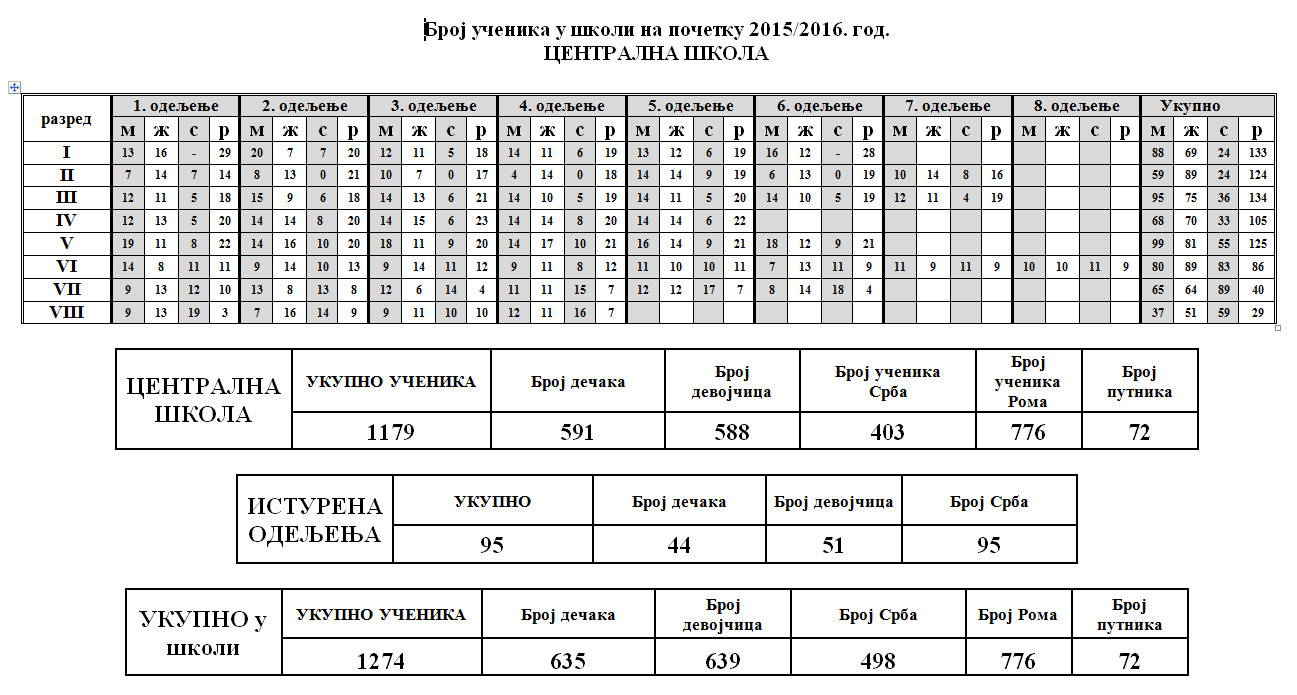 Подручна одељења од 1 до 4 разреда Укупно :  од 1 до 8. разреда Број ученика у школи на почетку 2019/2020. год.ПОДРУЧНА ОДЕЉЕЊАПрви разредДруги разредТрећи разредЧетврти разред3.3. НАСТАВНИЦИ- ПУТНИЦИ И ЂАЦИ-ПУТНИЦИ  Из  Бујановца до Врања и  (из Врања ) свакодневно путују 47 наставника од 1 до 4 и од 5 до 8 разреда Из Ниша путује 1 наставника  ( наставник Музичке културе ) .Из Левосоја до Бујановца путују 1 наставника  ( Српског језика ) .Из Лопардинца до Бујановца путују 2 радика Из Врањске Бање до Лопардинца путује 1 учитељ.Из Нерадовца до Бујановца путује  2 учитељаИз Сејаца до Бујановца путују 2 радника Из Жужељице до Бујановца путује  1 радник Из Љиљанца до Бујановца путује  1 радник Из Карадник до Бујановац  путују 3 радника Из Српске Куће до Бујановца путују  1 радника Из Божњевца до Бујановца путује 1 радник  Из Горњeг Вртогоша до Бујановца 1 радникИз Српске куће до Раковца  1 радникИз Карадника до Бујановачке бање 1  радник Из Бујановачке Бање до Бујановца 1 радник Из Бујановачке Бање до Лопардинца 1 радник Из Кленика до Бујановца 1 радник Из Раковца до Бујановца 4 радникИз Обреновца до Бујановца 1 радникИз Клиновца до Бујановца 1 радникИз Доњег Вртогоша до Српске Куће 1 радникИз Врања до Лопардинца путује 1 радникИз Бујановца до Лопардинца 1 радик.Место становања ученика-ђаци путници:Школа плаћа путне трошкове ученицима и то на релацијама :  Бујановац – Лопардинце ,  Бујановац – Српска Кућа , Бујановац – Жужељица и Бујановац – Љиљанце , и Бујановац-Божњевац, Раковац – Бујановац и Б. Бања – Бујановац. 3.4. СПЕЦИФИЧНИ УСЛОВИ СРЕДИНЕ  УСЛОВИ  СРЕДИНЕ  У  КОЈОЈ  ШКОЛА  РАДИ	ОШ „Бранко Радичевић“ у Бујановцу је градска школа. Похађају је сва српска и ромска деца из Бујановца.	Као школа коју похађају сва ромска деца из града упућена је на тесну сарадњу са Центром за социјални рад, као и са  руководством организације Рома ради обезбеђивања материјалне и друге помоћи деци која имају велике тешкоће око укључивања у наставни процес. Социјални састав ромске деце је веома различит, што отежава успешну реализацију наставног програма и ваннаставних активности.	Бројност те деце у нашој школи, њихов материјални положај, лоше навике њихових родитеља, као и њих самих према школи и праћење наставе на нематерњем језику, су узроци потешкоћа које школа има у укупном васпитно – образовном  процесу. Велику помоћ у успостављању сарадње са родитељима ромске националности пружају нам Роми асистенти, са којима имамо добар однос и сарадњу. У склопу школе су и 4 издвојена одељења (Карадник, Српска Кућа, Раковац и Лопардинце).	Школу од V – VIII разреда похађају и деца из околних села, којој се мора помоћи око уклапања у градску средину, евидентно је да социјални услови имају важну улогу и да су  отежавајући фактор у раду школе.	У оквиру културних и јавних делатности ОШ „Бранко Радичевић“ сарађује са следећим културним и јавним установама града: КУД ''Вук Караџић'', КУД ''Коло'',информативне установе (РТБ), Градска библиотека ''14. Новембар'', СШ ''Свети Сава'', Дечији вртић ''Наша радост'',Дом здравља, Гарнизон Војске Србије у Бујановцу и Полициском станицом у Бујановцу.4. ОРГАНИЗАЦИЈА   ВАСПИТНО – ОБРАЗОВНОГ  РАДА  ШКОЛЕБ р о ј н о   с т а њ е   у ч е н и к а   и   о д е љ е њ а , б р о ј   с м е н аУ ОШ „Бранко Радичевић“ у Бујановцу са подручним школама укупно има 1070  ученика у  49  одељења и 5 припремна одељења са 105 ученика.	У централној школи у Бујановцу има  979  ученика : од  I – VIII  разреда у 39  одељења, у подручним школама има укупно 91 ученик од I – IV  разреда у 10 одељења: школа у Раковцу – 49 ученик у 4 одељења, у Лопардинцу – 25  ученика у 3 одељења о тога једно ком.одељење(II  и IV разред)  , у Српској Кући – 2 ученика у 1 одељењу  II, у Караднику – 15  ученика у 2 одељења (комбинација I и III, II  и IV разред).	Школа у Бујановцу ради у две смене и то ученици од 5 до 8.разреда у првој смени и ученици од 1 до 4.разреда у другој смени.	Школе у Лопардинцу, Раковцу, Караднику и Српској Кући раде у првој смени. 4.1.ПОДЕЛА  ЧАСОВА  НА  НАСТАВНИКЕ  ЗА  ШКОЛСКУ  2019/2020.4.2. ЗАДУЖЕЊА ЗА НАСТАВНИКЕ  ИЗ   40 –то  ЧАСОВНЕ   РАДНЕ   НЕДЕЉЕНенад Тасић ,  директор школе:Укупна, општа организација рада школе ................................6 часоваПланирање и праћење ................................................................... 4 часаПраћење и помоћ у реализацији васпитно – образовног рада………………………………………………………………. 6 часоваОбилазак свих видова наставе са припремом и разговорима .... 4 часаУчешће у раду стручних и управних органа школе....................3 часаСтручно усавршавање и сарадња са стручним институцијама. 3 часаРад са родитељима ученика и ученицима....................................4 часаСарадња са друштвеном средином и државним органима ....5 часоваФинансијски послови и други административни послови ....5 часоваОстали послови ............................................................................. 4 часаУКУПНО: 40 часоваПредраг Јовановић , помоћник директора:Планирање, програмирање и организовање рада школе........6 часоваПраћење и помоћ у реализацији програмираних задатака.....5 часоваОбиласци свих видова наставе са припремом и разговорима ...4 часаУчешће у раду стручних и управних органа школе ...................3 часаСтручно усавршавање и сарадња са стручним институцијама..5 часаРад са родитељима ученика...........................................................4 часаСарадња са друштвеном средином и државним органима ........4 часаАдминистративни послови........................................................5 часоваОстали послови ..........................................................................6 часоваУКУПНО : 40 ЧАСОВАНаталија  Станковић, педагог:Планирање и програмирање рада .................................................2 часаОрганизација васпитно – образовног рада у сарадњи са директором школе.............................................................................................5 часоваИндивидуални и групни рад са ученицима..............................8 часоваИнструктивно – педагошки рад са наставницима на унапређивању васпитно – образовног рада у школи ......................................10 часоваСтручно – аналитички и истраживачки рад ................................4 часаСарадња са родитељима ученика .............................................5 часоваРада са стручним органима школе............................................... 2 часаСарадња са стручним институцијама и друштвеном средином 2 часаОстали послови...............................................................................2 часаУКУПНО : 40 ЧАСОВАТатјана Јоцић , психолог Планирање и програмирање рада..................................................2 часаИндивидуални и групни рад са ученицима............................12 часоваСарадња са наставницима и разредним старешинама:...........5 часоваСарадња и рад са родитељима ученика....................................6 часоваСтручно – аналитички и истраживачки рад:............................6 часоваРад са стручним органима школе..................................................3 часаСарадња са стручним институцијама............................................2 часаСарадња са друштвеном средином................................................2 часаОстали послови...............................................................................2 часаУКУПНО : 40 ЧАСОВАБиљана Микић, библиотекарПланирање рада...............................................................................2 часаНепосредан рад са ученицима.................................................12 часоваСарадња са наставним активима.............................................. 5 часоваСтручни послови – обрада књига............................................10 часоваАналитичко – извештајни послови............................................... 3 часаКултурне активности школе..........................................................4 часа Стручно усавршавање....................................................................2 часаРад са библиотечком секцијом......................................................4 часаСарадња са друштвеном средином и учешће у раду стручних органа школе.................................................................................................3 часаУКУПНО : 40 ЧАСОВА Ружица Томић  ,  Марина Стошић , Стоилковић Маја, Наташа Ристић, Шукрија Демировић, васпитачи припремних одељења за децу Ромске националности :Прихват деце и отпраћај истих…………....……………………..2 часаВаспитно – образовни рад са децом...………………...…….20 часоваПланирање и програмирање рада и припрема рада са децом...........................................................................................10 часоваСарадња са друштвеном средином…..........…………………….2 часаСарадња са родитељима ученика……......………………………2 часаСтручно аналитички рад…......…………………………………..2 часаИндивидуално стручно усавршавање...…...…………………….2 часаУКУПНО : 40 ЧАСОВА Наташа Димић , секретар школеПослови нормативне делатности школе и праћења кућног реда....................................................................................................3 часаПослови око израде нормативних аката и правилника,кадровски и персонални послови……...……………………………….…… 5 часоваИздавање сведочанстава,потврда и преводница……………..…3 часаИзвештаји, евиденције и инспекцијски послови…………...…..2 часаУпис ученика по преводницама и увођење у матичну књигу....2 часаУчешће у раду стручних и управних органа и стручно усавршавање …...………………………………………………………………….3 часаКоординација и сарадња са помоћно – техничким особљем.5 часоваАдминистративни послови……………………………………8 часоваРад са службеним лицима и наставницима……..………………3 часаОстали послови………………………………………………...6 часоваУКУПНО : 40 ЧАСОВА Станка Петрићевић, шеф рачуноводстваСтручно – аналитички послови: периодични обрачун, завршни рачун, финансијски план и слично..………………………….10 часоваОрганизација финансијских послова, спровођење пописа о располагању средствима и одговорности………......…………5 часоваУчешће у раду управних органа…...…………...…………………1 часСарадња са пословним сарадницима…………...…………….…4 часаОстали финансијски послови……...……...…………………20 часоваУКУПНО : 40 ЧАСОВАСузана Стојановић , благајник – економРуковођење новчаним и материјалним вредностима.............5 часоваСарадња на изради финансијског плана, периодичних обрачуна …………………………...………………............................…….5 часоваобрачун зараде...……………………….…..........……………14 часоваЕвиденција исплате зараде……………………………..........…..3 часаМагационерски послови………...….………………..........…..5 часоваПослови набавке робе...…………………………..........………...3 часаОстали послови (извештај о утрошку и др.)………...........….5 часоваУКУПНО : 40 ЧАСОВА Горан Јовановић, Ивица Јањић , ложач и одржавалац централног грејањаГрејање школе и одржавање котлова и инсталационе мреже грејања…………………………………………….....…...........30 часоваОдржавање водовода и канализације………….…..........…..10 часоваУКУПНО : 40 ЧАСОВА Часлав Петрићевић , домар школе Одржавање и поправка клупа, столица и другог инвентараОдржавање и поправка врата и прозораУКУПНО : 40 ЧАСОВАСлађана Јовановић , сервирка у ђачкој кухињи Припрема просторија и припрема намирница за дневну дистрибуцију………………..........……………………….... .…5 часоваОдржавање хигијене у кухињи…………………...........……..5 часоваПрипремање хране за ђачку ужину.……………...........…….15 часоваДистрибуција хране……………….…………………...........…5 часоваПрање посуђа и њихово одржавање………………...........…..5 часоваОстали послови………………………………………...........…5 часоваУКУПНО : 40 ЧАСОВАРадници за одржавање чистоће:  Стошић Драган, Стошић Славољуб,  Петровић Биљана, Петровић Марина, Трајковић Слађан,  АрсићСмиља,   Тасић Небојша,  Недељковић Јасмина, Арсић Зоран, Никшић Мирјана, Петковић Драгица, Александар Јовић,  Станковић Влада, Стојановић Јелисавка, Митровић Гордана и Ристић ДрагицаПрипрема радног места………………………………...........…….1 часОдржавање хигијене школских просторија према утврђеном редоследу……………………………………………...........….25 часоваОдржавање хигијене у школском дворишту….……..........…5 часоваОдржавање зеленила и школских уређаја…………...........…5 часоваОстало по наредби директора и секретара школе, учитеља и наставника……………………………………………….............…4 часаУКУПНО : 40 ЧАСОВА4.3.ИЗБОРНА  НАСТАВА	У овој школској години на основу одлуке Министарства просвете и интереса деце организоваће се изборна настава из основе Информатике и рачунарства, Цртања, сликања и вајања,  Веронауке и Грађанског васпитања : 	Информатика и рачунарство:За реализацију ових часова задужују се предметни наставници Саша Младеновић ,  Славољуб Нешић и Драган Стошић . 	За реализацију часова грађанског васпитања  задужени су Ивана Стојановић, Бранимир Тонев и НН радник.	За реализацију часова веронауке одређују се Весна Пешић 18 часова и Данијела Николић 8 часова .  Ромски језик – у школској 2019/2020. години предаваће Кенан Рашитовић , након изјашњавања ученика и попуњавањем анкета укупно је направљено 10 група од 2 до 8.разреда . 	За реализацију часова цртања, вајања и сликања задужен је професор Маријана Петрушијевић   са 4 часа .4.4.ДОДАТНА  НАСТАВА	На основу Наставног плана и програма, интересовање ученика и одлуке Наставничког већа, у школи ће бити организован додатни образовно – наставни рад са ученицима од IV – VIII разреда, са једним часом недељно и то:За ученике IV разреда из математике (ако има интересовања  и из српског језика);За ученике V разреда из српског језика, страних језика (енглески, француски и руски), историје, географије, математике и биологије;За ученике VI разреда из српског језика, страних језика (енглески, француски и руски), историје, географије,физике, математике и биологије;За ученике VII и VIII разреда из српског језика, страних језика (енглески, француски и руски), историје, географије, физике, хемије, математике и биологије;За реализацију ових часова задужују се сви учитељи IV разреда и сви наставници који изводе наставу из наведених предмета од V – VIII разреда.Табеларни приказ додатне наставе4.5.ДОПУНСКА   НАСТАВА	Школа ће организовати допунску наставу из српског језика и математике за ученике од II – IV разреда, а за ученике од V – VIII разреда по потребама ученика, оцени наставника и према одлуци Одељенског већа из следећих предмета: српски језик, страних језика (енглески, француски и руски), историје, географије, физике, хемије, математике и биологије.4.6.ПРИПРЕМНА   НАСТАВА	За ученике упућене на поправни испит у августовском испитном року, школа ће организовати припремну наставу из оних предмета из којих ученици полажу поправни испит у трајању од 5 наставних дана са по два часа дневно, из сваког предмета по утврђеном распореду.Припремна настава за ученике од V – VII разреда који су упућени на полагање поправних испита у августовском року обавиће се од 17. до 21. августа 2020. (полагање поправних испита и разредних испита одржаће се од  24. до  28. августа 2020.) . 4.7.ПЛАН ПРИПРЕМНЕ НАСТАВЕ ЗА ЗАВРШНИ ИСПИТПрипремна настава образовно васпитног рада за полагање завршног испита организује се за ученике VIII разреда у току школске године, а након завршене наставне године у јуну биће организовано још 30 часова припремне наставе која ће обухватити предмете: српски језик, математика, историја, географија, биологија, физика и хемија.4.8. ТАКМИЧЕЊА И СМОТРЕНа основу одлуке Министраства просвете и спорта о врсти и времену такмичења школа ће школске 2019/2020. године учествовати на свим такмичењима по одлуци Наставничког већа. Припрема за сва такмичења вршиће се у току целе школске године са појачаним радом пред свако такмичење.У школи ће бити организован хор виших и нижих разреда према броју часова и садржајима Наставног плана и за ову област као и школски оркестар.Чланови хора учествоваће на свим јавним, културним манифестацијама у Школи и месту.Након свих такмичења , освојена места се уредно евидентирају у школској свесци за такмичења.4.9. ТИМОВИ , СТРУЧНИ АКТИВИ, РУКОВОДИОЦИ ВЕЋА  И КОМИСИЈЕ ШКОЛЕ 	Да би успешно остварили ове обавезе и активности у школи су формирани тимови који ће остваривати садржаје рада из овог домена . Тимови ће имати своја задужења која ће реализовати у току школске године . Напомена : стручна служба ( педагог и психолог) , директор школе и помоћник директора укључени су у рад свих тимова .Тимови наставничког већа су : РУКОВОДИОЦИ  ОДЕЉЕЊСКИХ  ВЕЋАI разред – Мирјана НешићII разред –   Саша ЂорђевићIII разред –  Мирјана ЉубићIV разред – Снежана МитићV  разред –   Николић БиљанаVI   разред – Нешић СлавољубVII  разред – Негица ДејковићVIII разред – Зоран ДимитријевићРУКОВОДИОЦИ  СТРУЧНИХ АКТИВАСтручни актив васпитача – Марина СтошићСтручни актив разредне наставе –  Гордана ЗлатковићСтручни актив наставника српског језика –  Миљана БаланесковићСтручни актив наставника страних језика –   Негица ДејковићСтручни активнаставника математике –  Драган СтошићСтручни актив наставника историје и географије – Зорица АнтићСтручни актив наставника физике, тех. образ. и информатике – Срба СтошићСтручни актив наставника биологије и хемије –    Мирослав ЈоцићСтручни актив наставника ликовне и муз. кул. –  Оливер ЂорђевићСтручни актив наставника физичког васпитања –  Горан ГроздановићРУКОВОДИОЦИ   КАБИНЕТА,  РАДИОНИЦА  И ФИСКУЛТУРНЕ САЛЕKабинет ликовне културе – Александар ЧавдаревићKабинет музичке културе – Оливер ЂорђевићKабинет географије -       Зорица АнтићKабинет физике – Срба СтошићKабинет биологије- Мирослав Јоцић         Kабинет хемије – Воја МикићKабинет информатике -  Славољуб НешићKабинет математике  -       Слађан КитановићФискултурна сала –  Марија СтојановићКаб. физичког васпитања -  Горан ГроздановићНАПОМЕНА:За коришћење кабинета сачинити подједнаки распоред коришћења и доставити исти помоћнику директора. 4.10.РИТАМ РАДНОГ ДАНА ШКОЛЕ, ДИНАМИКА ТОКОМ ШКОЛСКЕ ГОДИНЕ, КЛАСИФИКАЦИОНИ ПЕРИОДИ Р и т а м    р а д н о г    д а н а	ОШ “Бранко Радичевић” у Бујановцу, као установа има утврђен дневни ритам активности које започињу ујутру у 600 часова, а завршавају се увече у 2000 часова.	По постојећем кућном реду урађено је радно време свих запошљених радника у школи.	Почетак редовне наставе у првој смени је у 800 часова, а у другој смени у 1400 часова, тј. у 13.10 сати у недељи када се предметна настава реализује у другој смени.Школа по утврђеном распореду часова реализује све наставне активности: редовна, допунска, додатна и изборна настава, слободне активности ученика (секције) и ваннаставне активности предвиђене Годишњим програмом рада школе.	Паузе између две смене користе се да се школски простор почисти за нормално одвијање наставе и ваннаставних активности у другој смени.Радно време БИБЛИОТЕКЕ је  од 8 до 14 часова .	У школској кухињи у Бујановцу врши се дистрибуција готове хране – ужине за све ученике школе који уплате одговарајући износ за то.По утврђеном кућном реду школе ученици у првој смени примају ужину у времену од 935 до 1000, а у другој смени од 1535 до 1600 часова.	Школе у издвојеним одељењима такође  раде по утврђеном кућном реду и дневном ритму.		У школама у Караднику, Српској Кући, Лопардинци и Раковцу, где се настава и друге активности одвијају у првој смени, настава почиње у 800 часова и реализује се по утврђеном распореду часова.Д и н а м и к а   т о к о м    ш к о л с к е    г о д и н е Члан 1Овим правилником утврђује се календар за остваривање образовно-васпитног рада основне школе за школску 2019/2020. годину. Члан 2Остали обавезни и факултативни облици образовно-васпитног рада утврђени наставним планом и програмом за основне школе планирају се годишњим планом рада. Члан 3Настава и други облици образовно-васпитног рада у основној школи остварују се у току два полугодишта. Прво полугодиште почиње у понедељак, 2. септембра 2019. године, а завршава се у петак, 31. јануара 2020. године. Друго полугодиште почиње у уторак, 18. фебруара 2020. године. Друго полугодиште завршава се у петак, 2. јуна 2020. године за ученике осмог разреда, односно у петак, 16. јуна 2020. године за ученике од првог до седмог разреда. Члан 4Обавезни облици образовно-васпитног рада из члана 1. овог правилника за ученике од првог до седмог разреда, остварује се у 36 петодневних наставних седмица, односно 180 наставних дана. Образовно-васпитни рад за ученике осмог разреда остварује се у 34 петодневне наставне седмице, односно 170 наставних дана. У оквиру 36, односно 34 петодневне наставне седмице, школа је у обавези да годишњим планом рада равномерно распореди дане у седмици. Сваки дан у седмици неопходно је да буде заступљен 36, односно 34 пута. Члан 5Наставни план и програм за основну музичку и основну балетску школу остварује се према годишњем плану рада школе у петодневним или шестодневним наставним седмицама, у складу са законом. Члан 6У току школске године ученици имају зимски, пролећни и летњи распуст. Зимски распуст има два дела - први део почиње у понедељак, 30. Децембра 2019. године, а завршава се у среду 8. јануара 2020. године, а други део почиње у понедељак 3. фебруара 2020. године, а завршава се у понедељак, 17. фебруара 2020. године. Пролећни распуст почиње у понедељак, 13. априла 2020. године, а завршава се у понедељак, 20. априла 2020. године. За ученике од првог до седмог разреда, летњи распуст почиње у среду, 17. јуна 2020. године, а завршава се у понедељак, 31. августа 2020. године. За ученике осмог разреда летњи распуст почиње по завршетку завршног испита, а завршава се у понедељак, 31. августа 2020. године. Члан 7У школи се празнују државни и верски празници, у складу са Законом о државним и другим празницима у Републици Србији ("Службени гласник РС", бр. 43/01, 101/07 и 92/11). У школи се празнује радно Дан сећања на српске жртве у Другом светском рату, Свети Сава - Дан духовности, Дан сећања на жртве холокауста, геноцида и других жртава фашизма у Другом светском рату, Дан победе и Видовдан - спомен на Косовску битку. Дан сећања на српске жртве у Другом светском рату празнује се 21. октобра 2019. године, Свети Сава 27. јануара 2020. године, Дан сећања на жртве холокауста, геноцида и других жртава фашизма у Другом светском рату 22. априла 2020. године, Дан победе 9. маја 2020. године, Видовдан 28. јуна 2020. године Свети Сава и Видовдан се празнују радно, без одржавања наставе, а Дан сећања на српске жртве у Другом светском рату, Дан сећања на жртве холокауста, геноцида и других жртава фашизма у Другом светском рату и Дан победе су наставни дани, изузев кад падају у суботу и недељу. Петак, 8. новембар 2019. године обележава се као Дан просветних радника. Члан 8Ученици и запослени у школи имају право да не похађају наставу, односно да не раде у дане следећих верских празника, и то: 1) православци - на први дан крсне славе; 2) припадници Исламске заједнице - 21. августа 2020. године, на први дан Курбанског бајрама и 4. јуна 2020. године, на први дан Рамазанског бајрама; 3) припадници Јеврејске заједнице - 19. септембра 2019. године, на први дан Јом Кипура; 4) припадници верских заједница које обележавају верске празнике по Грегоријанском календару - 25. децембра 2019. године, на први дан Божића; 5) припадници верских заједница које обележавају верске празнике по Јулијанском календару - 7. јануара 2020. године, на први дан Божића; 6) припадници верских заједница које обележавају дане васкршњих празника по Грегоријанском и Јулијанском календару - почев од Великог петка, закључно са другим даном Васкрса (католици - од 3. априла до 6. априла 2020. године; православни од 10. априла до 13. априла 2020. године). Члан 9Годишњим планом рада школа ће утврдити екскурзије и време када ће надокнадити наставне дане у којима су се остваривале екскурзије. Ако је дан школе наставни дан према календару, школа ће тај дан надокнадити на начин који утврди годишњим планом рада. Члан 10Време саопштавања успеха ученика и подела ђачких књижица на крају првог полугодишта, школа утврђује годишњим планом рада, у складу са овим правилником. Време поделе сведочанстава, као и време поделе диплома, школа утврђује годишњим планом рада, у складу са овим правилником. Свечана подела ђачких књижица, ученицима од првог до седмог разреда, на крају другог полугодишта, обавиће се у недељу 28. јуна 2020. године. Саопштавање успеха ученика музичке и балетске школе на крају другог полугодишта и подела сведочанстава и диплома обавиће се у складу са годишњим планом рада школе, у складу са овим правилником. Члан 11Ученици осмог разреда полагаће пробни завршни испит у петак, 27. Марта 2020. године и у суботу, 28. Марта 2020. године, а завршни испит у среду 17. Јуна 2020. године, четвртак, 18. Јуна 2020. године и петак 19. Јуна 2020. године. Члан 12Табеларни преглед календара образовно-васпитног рада основне школе за школску 2019/2020. годину одштампан је уз овај правилник и чини његов саставни део. Члан 13Овај правилник ступа на снагу осмог дана од дана објављивања у "Службеном гласнику РС - Просветном гласнику".Календар школски  2019/2020.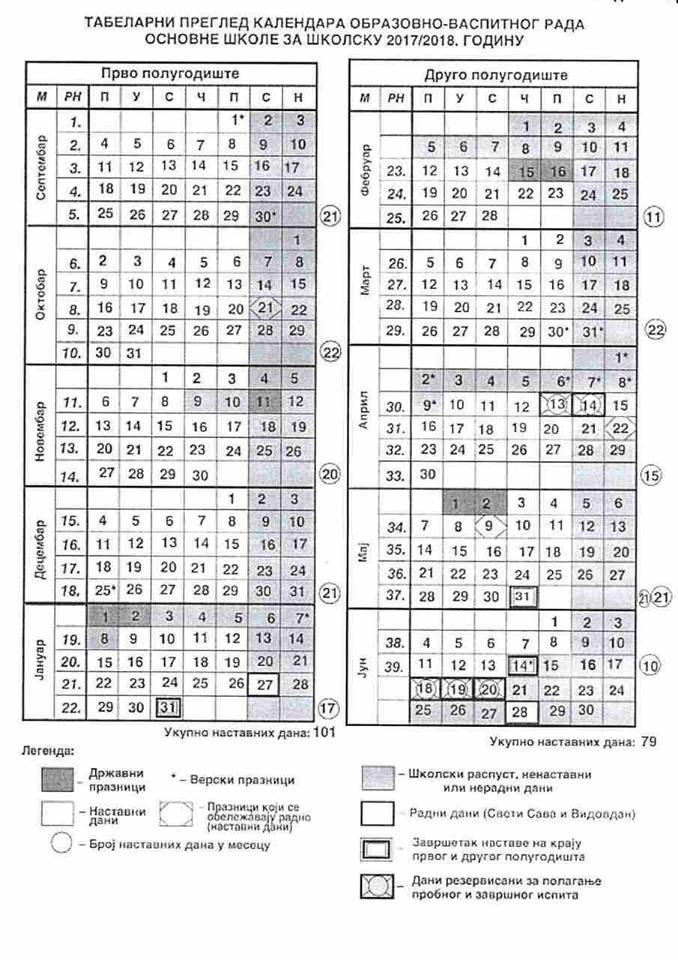 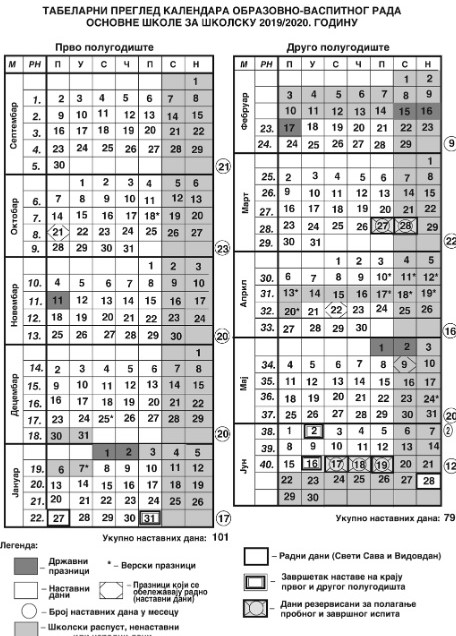 К л а с и ф и к а ц и о н и   п е р и о д и	Према Плану Наставничког већа школска година је подељена на четири класификациона периода и то:класификациони период је од  02.09.2019. године до 07.11.2019. године   ( 08.11.2019г.Наставничко веће ) класификациони период је од  12.11.2019. године до 31.01.2020. године  ( 19.02.2020г. Наставничко веће ) класификациони период је од  18.02.2020. године до 26.03.2020. године   ( 31.03.2020.г. Наставничко веће ) класификациони период је од  01.04.2020. године до 16.06.2020. године  ( 26.06.2020.. Наставничко веће ) , односно за ученике Осмог разреда до 02.06.2020. године ( 03.06.2020. Наставничко веће )  . У току школске године оставља се могућност промене датума Наставничких већа. Подела књижица је 28.06.2020. године.  4.11. КАЛЕНДАР ЗНАЧАЈНИХ АКТИВНОСТИ У ШКОЛИ И ПЛАН Школски календар значајних активности у школи 4.12. ПЛАН  СПОРТСКИХ   И  РЕКРЕАТИВНИХ  АКТИВНОСТИ  У току школске године школа активно учествује у великом броју различитих културних и спортских манифестација које се организују на локалном нивоу.Реализација 18 часова , обавезних спортских активности у 2019/2020. години , за ученике 5. разреда Реализација 18 часова , обавезних спортских активности у 2018/2019 години , за ученике 6. разреда ПРОГРАМ ШКОЛСКОГ СПОРТА  И СПОРТСКИХ АКТИВНОСТИЦИЉ: развој моторичких способности, стицање, усавршавање и примена моторичких умења, навика и неопходних теоријских знања у свакодневним и специфичним условима живота и рада.ЗАДАЦИ: подстицање раста, развоја и подстицање на правилно држање тела,развој и усавршавање моторичких способности,формирање морално-вољних  квалитета личности,оспособљавање ученика да стечена знања примене у свакодневним условимастицање и развијање свести о потреби здравља, чување здравља и заштити природне и човекеове средине.Чланови тима:Гроздановић Горан, Марија Стојановић, професори физичког васпитањаСлађан Петровић, професор разредне наставе и Маја Стојилковић васпитачица.4.13. СПИСАК   УЏБЕНИКАПРВИ РАЗРЕДДРУГИ РАЗРЕДТРЕЋИ  РАЗРЕДЧЕТВРТИ  РАЗРЕДПЕТИ   РАЗРЕДШЕСТИ  РАЗРЕДСЕДМИ  РАЗРЕДОСМИ  РАЗРЕД4.14.  ДЕЖУРСТВО  У  ШКОЛИШкола по утврђеном кућном реду организује дежурство свих наставника и учитеља. Сваки наставник и учитељ по утврђеном распореду дежура у школи један дан у недељи.ДЕЖУРСТВО НАСТАВНИКА И УЧИТЕЉА 2019/2020.Распоред важи од Понедељка  02.09.2019 .г.ДЕЖУРСТВО НАСТАВНИКА 2019/2020.Напомена : Уколико уследе промене распореда часова , доћи ће  и до промене дежусртва .Поред дежуства учитеља и наставника, школа организује и дежурство ученика . Дежурство се организује на месечном нивоу , на предлог разредних старешина.5. ПЛАНОВИ И ПРОГРАМИ ОРГАНА УСТАНОВЕПРОГРАМ  СТРУЧНИХ, РУКОВОДЕЋИХ  И  УПРАВНОГ  ОРГАНА  ШКОЛЕ	На основу члана   Закона о основама система васпитања и образовања (72/09 РС) и чланова 38 – 45. Статута ОШ ’’Бранко Радичевић’’ у Бујановцу, у школи су образовани следећи стручни органи:Наставничко већеОдељенско већеСтручни активи Стручни активи за школски програм          Наведени  стручни  органи  прате   остваривање наставног  плана и програма, анализирају резултате рада наставнка и сарадника, прате и утврђују резултате рада ученика и предузимају мере у циљу побољшања рада и решавају друга питања у циљу унапређења васпитно – образовног рада.	Наставничко веће чине: наставници, стручни сарадници, директор и помоћник директора.	Одељенско веће чине наставници који изводе образовно – васпитни рад у одговарајућем одељењу, чији је рад непосредно везан за рад одговарајућег одељења.Распоред  Одељенских већа : Стручне активе образују наставници истих, односно сродних предмета.5.1. ПЛАН И  ПРОГРАМ РАДА  ШКОЛСКОГ  ОДБОРА  ЗА  ШКОЛСКУ  2018/2019. ГОД.РАД  У  ШКОЛСКОМ  ОДБОРУ	Из наше школе чланови  Школског одбора су:Зоран Тасић – Председник Школског одбора – наставник разредне наставе Зорица Анђелковић – професор разредне наставе Татијана Трајковић – професор Биологија У школској 2019/2020. год. Школски одбор ОШ ''Бранко Радичевић'' у Бујановцу оствариваће следећи програм:Септембар:Доношење Годишњег плана  рада школе за школску 2019/2020. год.Разматрање и усвајање извештаја о реализацији Годишњег плана рада за школску 2018/2019. год.Кадровска питања;Разматрање и усвајање извештаја о раду директора школе , Усвајање школског програма рада школе за период , школска 2018/2019 до 2021/2022Усвајање правилника о начину регулисања изостанака ученика Разно!Новембар:Разматрање успеха ученика на крају I класификационог периода и предлози мера за побољшање истог;Предлог финансијског плана за наредну календарску пословну годину;Благовремено информисање радника школе о раду школског одбора;Формирање комисија за попис основних средстава школе;Разно!Фебруар:Анализа остваривања Програма рада школе и усвајање извештаја о раду директора школе;Разматрање успеха ученика у току I полугођа школске 2019/2020. год.Разматрање и усвајање завршног рачуна школе;Разно!Април:Коришћење средстава школе сагласно финансијском плану – помоћ сиромашној деци;  Успех ученика на крају III класификационог периода;Одлучивање о правима ученика у II степену, по закону и Статуту школе;Разно!Јун:Разматрање извештаја о успеху ученика на крају II полугођа;Доношење програма мера заштите и унапређења животне средине и неопходни радови у школи;Решавање текућих питања која су у надлежности Школског одбора;Упознавање са .....Разно!Август:Усвајање Годишњег извештаја о раду школе;Разматрање нацрта Годишњег плана  рада школе;Припрема школе за почетак нове школске године;Разно!Школски одбор ће расправљати и о  другим проблемима који се јављају током школске године, а немогу се предвидети овим програмом, а који су у складу са Правилником о раду Школског одбора.5.2. ПЛАН И ПРОГРАМ РАДА ДИРЕКТОРА ШКОЛЕСадржај и активности Програма могу се разврстати на неколико функција које ће се конкретно разрадити кроз месечне планове,а то су: годишње и месечно планирање послова у школи, организовање послова (организаторска, руководна, евалуаторска и педагошко – инструктивна функција).Септембар:Организовање и праћење свих видова планираних активности на почетку школске године;Завршавање Извештаја о раду школе и његово подношење Наставничком већу, Школском одбору, Савету родитеља, органима локалне самоуправе и Министарству просвете;Помоћ у формирању одељења I и V разреда;Помоћ у изради програма рада појединих стручних актива;Помоћ у изради и доношењу програма рада Савета родитеља;Припрема за закључивање уговора за финансирање рада за ову школску годину;Учествовање у изради распореда часова за почетак наставе;Израда плана за овогодишње опремање школе наставним средствима;Помоћ у организацији претплате ученика и школе на одговарајуће листове, часописе и стручну литературу;Прикупљање података о бројном стању ученика у школи;Помоћ појединим новопримљеним наставницима у изради својих програма рада;Израда плана сарадње са друштвеном средином;Октобар:Посета часова непосредног рада наставника;Помоћ новодошлим наставницима и посета по утврђеном плану;Помоћ у организацији садржаја радног дана у школи;Учешће у тимском раду ради организовања угледног предавања;Помоћ задуженим наставницима у организацији рада;Новембар:Преглед педагошке документације и разредних кљига;Посета часова наставника – припрема, анализа коришћења стручних часописа и листова,примена савремене образовне технологије;Праћење оцењивања ученика;Посета часова слободних активности ученика;Припрема Наставничког већаДецембар:Организовати припреме за завршетак првог полугођа;Посета часова непосредног рада са ученицима;Посета часова одељенске заједнице;Присуство седницама и састанцима стручних и управних органа школеОрганизовање пописа школске имовине;Анализа рада слободних активности – помоћ у њиховом раду;Преглед педагошке документације – разредних и матичних књига;Израда упитника и наставничких извештаја ради састављања полугодишњег извештаја;Израда полугодишњег узвештаја о раду школе и његово подношење Наставничком већу, Школском одбору и Савету родитеља;Учешће на семинарима у оквиру јануарских дана просветних радника;Припрема за школску славу;Фебруар:Посета часова наставника у непосредном раду са децом;Учешће у изради годишњег материјално – финансијског пословања школе;Разговор са ученицима са негативним успехом и који се нису придржавали кућног реда у школи;Март:Учешће у раду комисије за припрему прославе дана школе;Помоћ у организовању припрема за такмичења ученика;Учешће у тимском раду са стручним сарадницима око припремања практичног предавања;Припремање извештаја о текућим проблемима за Наставничко веће;Април:Учешће у раду стручних органа школе;Посета часова непосредног рада са ученицима;Помоћ у организовању посета радним и другим организацијама;Мај:Помоћ у организовању културних и других активности ученика;Организовање излета и екскурзија ученика од I – VII  разреда;Јун:Организовање седница стручних органа поводом краја школске годинеПреглед педагошке документације, разредних и матичних књига;Израда упитника и других образаца за годишњи извештај о раду наставника и стручних сарадника;Израда извештаја о раду школе;Ангажовање на пословима у изради новог Годишњег плана  рада школе;Помоћ комисији школског одбора у припреми за нову школску годину;Сагледавање потреба школе у припреми за нову школску годину у опремању школе,израда програма за опремање, материјалне и кадровске припреме;Контрола рада на сређивању педагошке и школске документације.Директор школе ће се бавити и низом других проблема створеним у предходном периоду, као и проблемима који се јављају током школске године, а не могу се предвидети овим програмом.5.3. ПЛАН И ПРОГРАМ РАДА ПОМОЋНИКА ДИРЕКТОРА	П р о г р а м и р а њ е   р а д а   ш к о л е:Израда предлога Годишњег плана рада школе ( VIII – IX месец);Израда распореда рада наставника;Обављање консултација са сарадницима на изради Годишњег плана рада школе;Израда Школског програма рада школе (од I – VI разреда)Израда предлога за праћење реализације програма рада школе;Израда програма у циљу остваривања бољих резултата у образовно – васпитном раду (IX месец);Израда програма унапређивања наставе;	П е д  г о ш к о – и н с т р у к т и в н и   р а д:Преузимање планова рада наставника;Посета часовима са циљем увида у организацију наставног плана рада и квалитета припрема за наставу (током године);Обилазак часова и часова наставника – почетника и младих наставника са циљем пружања помоћи; Индивидуални разговори са наставницима после посећених часова у циљу пружања помоћи у планирању и програмирању, упућивање на примену појединих облика рада и метода рада у настави;Саветодавни рад са родитељима ученика;Групни облици инструктивног рада са наставницима.А н а л и т и ч к и   р а д:Анализа остваривања Годишњег плана рада школе у 2019/2020. години Извештаји о успеху ученика на крају I класификационог периода, II полугођа, III класификационог периода и краја школске године;Анализа реализације програма рада наставника и сарадника;Р а д   у   с т р у ч н и м   о р г а н и м а   ш к о л е:Педагошко – инструктивни послови у раду стручних актива, Одељенских већа и Наставничког већа;Извршни послови на спровођењу одлука и закључака стручних органа школе.Р а д   н а   п е д а г о ш к о ј   д о к у м е н т а ц и ј и:Помоћ у изради инструмената – анкета и упитника;Увид у планирање и припрему наставе;Контрола вођења педагошке документације.	С т р у ч н о   у с а в р ш а в а њ е   и   е в и д е н т и р а њ е   р а д а:Учешће у раду стручних актива, семинара, саветовања;Праћење стручне литературе.	С а р а д њ а   с а   и н с т и т у ц и ј а м а   и   о р г а н и з а ц и ј а м а:Сарадња са стручним институцијама;Сарадња са друштвеним организацијама;Сарадња са радним организацијама;Сарадња са установама;Сарадња са средствима јавног информисања.5.4. ПЛАН И ПРОГРАМ РАДА САВЕТА РОДИТЕЉА ШКОЛЕ	Савет родитеља школе је један од значајних чинилаца који  директно учествује у раду школе и доношењу одлука које се односе на унапређивање васпитно – образовног рада и стварања бољих материјалних услова за реализацију Програма школе.П л а н   р а д а   С а в е т а   р о д и т е љ а   ш к о л е:Септембар:Избор Савета родитеља школе, конституисање и израда програма радаПрипремљеност школе за рад;Упознавање Савета родитеља  са Годишњим планом рада школе;школски календар , упознавање савета родитеља са извештајем о раду установе и раду директора Разматрање успеха ученика из претходне године;Упознавање са кодексом понашања и правилима понашања у школи;Рад ђачке кухиње; (одабир комисије за ужину) Екскурзија, анкетирање , комисија – излет на предлог координационог тела, Фестивал Науке Осигурање ученика ( избор комисије и одабир осигуравајуће куће ) Избор родитеља ( укључивање у рад Тима за заштиту ученика од насиља, злостављања и занемаривања и тима за самовредновање ) ,   Обавештење родитеља о изменама и допунама за 1 и 5.разред Иницијално тестирање – информације РазноНовембар:Анализа успеха и дисциплине на крају I тромесечја;Учешће родитеља у побољшљњу рада школе и набавку наставних средстава;Анкетирање – самовредновање – Фестивал науке – Београд Разно Фебруар:Анализа успеха и дисциплине на крају I полугођа;Мере за побољшање успеха,Разговор о матурској вечери , Такмичења према календару МПНТРЕкскурзија ученика Разно Април:Анализа успеха на крају III класификационог периода;Актуелни проблеми у школи (слободне активности, екскурзије, допунски и додатни рад и др.);Проблеми нередовног похађања ученика током школске године;Пробни завршни испит / мала матура – информисање Пролећни распуст Информације о реализацији пројеката у школи Договор родитеља за организацију „Мале матуре“ и избор чланова за организацију ( 8.разред)РазноЈун:Разматрање извештаја о раду Савета родитеља школе;Анализа упеха на крају другог полугођа;Разматрање плана реализације приоритетних радова на школским објектима за време летњег распуста;Текућа питањаНАПОМЕНА: Током школске године у Плану  рада ће бити уврштене и неке друге теме и тачке, сходно потребама школе и проблемима који се буду јављали у раду. 5.5.УЧЕНИЧКИ ПАРЛАМЕНТ  УЧЕНИЧКИ ПАРЛАМЕНТ	Школски одбор је на седници одржаној 1.11.2011. усвојио Правилник о раду Ученичког парламента. Ученички парламент је осниван ради:1.   давања мишљења и предлога стручним органима, Школском одбору, Савету родитеља и директору о правилима понашања у школи, мерама безбедности ученика, годишњем плану рада, школском развојном плану, начину уређивања школског простора,избору уџбеника,слободним и ваннаставним активностима, учешћу на спортским и другим такмичењима и организацији свих манифестација ученика у школи и ван ње и другим питањима од значаја за њихово образовање;2.   разматрање односа и сарадње ученика и наставника, васпитача или стручног сарадника и атмосфере у школи;3.   обавештавање ученика о питањима од посебног значаја за њихово школовање и о активностима Ученичког парламента;4.   активног учешћа у процесу планирања развоја школе и у самовредновању школе5.   предлагања чланова стручног актива за развојно планирање из реда ученикПрограм рада Ученичког парламентаза школску 2019/2020.годину СептембарДобродошлицаИзбор руководства парламентаУпознавање са Правилником о раду и Програмом рада УПУпознавање са Годишњим планом рада школе за школску 2019/20.годинеУсвајање извештаја о раду УП за школску 2018/19.годинуДечја недеља- предлог активностиРазговор на тему , прихватања вршњака из мигрантског кампаРазноНовембарКућни редПрава и обавезе ученикаОрганизација акција које ће укључити децу из кампа Хуманитарне акцијеРазноЈануарАнализа првог полугођаОбележавање Светог СавеМере за превладавање стреса Форум театар РазноМартДан школеАнкетеРазноМајИспраћај матуранатаИзвештај о раду парламентаПлан за наредну годину- измене, допунеРазно5.6.ПЛАН И ПРОГРАМ РАДА  НАСТАВНИЧКОГ  ВЕЋА (реализација по месецима)Наставничко веће је највиши стручни орган школе . Сачињавају га сви наставници и стручни сарадници у настави . Његов рад одвија се на седницама којима руководи директор школе.  Планирано је 8 до 10 седница наставничког већа за целу школску годину , а по потреби може и више . Септембар:Анализа остварених резултата у протеклој школској години (Годишњи извештај о раду школе);Снабдевеност ученика потребним уџбеницима и прибором за рад;Усвајање предлога годишњег плана рада школе за школску 2019/2020.  годину , школски календар, усвајање предлога плана стручног усавршавања , РазноНовембар:Реализација наставног плана и програма;Анализа рада, успеха и дисциплине ученика на крају I класификационог периода;Мере и препоруке за даљи рад;Фебруар:Реализација наставног плана и програма за прво полугође; (Анализа реализације часова допунске и додатне наставе и слободних активности;)Анализа успеха, владања и похађања ученика;Анализа и усвајање полугодишњег извештаја о раду школе , Предлог мера за побољшање успеха и друга текућа питања;Организација предстојећих такмичења ученика;Анализа плана сарадње са родитељима и друштвеном средином;Реализација плана стручног усавршавања наставника (семинари и други начини усавршавања).Евалуација ИОП-а  ( полугодишњи извештаји , извештај тима ), Организација прославе Дана школе.РазноАприл:Реализација Плана и програма на крају III класификационог периода; (Анализа успеха, дисциплине и похађања ученика;)Oрганизација извођења посета, излета и екскурзија ученика;Реализација плана друштвено – корисног рада;Разматрање других текућих питања, Информисање већа о самовредновању  Реализација плана професионалног информисања ученика;Јун:     Прво Наставничко веће – за  VIII разред Анализа успеха, дисциплине и похађања ученика;Додељивање похвала и награда ученицима ( избор ученика генерације)Реализација програмских садржаја и задатака из другог полугођа;Одлука о избору уџбеника Друго Наставничко веће – од I – VII разреда)Анализа успеха, дисциплине и похађања ученика;Анализа остваривања планова слободних активности, стручних актива и сарадње са родитељима;Додељивање похвала и награда ученицима Разматрање предлога о броју одељења за наредну школску годину;Анализа рада Наставничког већа, Одељенских већа и стручних актива.Реализација програмских садржаја и задатака из другог полугођа;Вредновање остврености исхода предвиђених ИОП-ом , на крају другог полугодишта Август: ( 2 Наставничка већа)	Прво Наставничко већеОрганизација и извођење припремне наставе и поправних испита;Формирање комисије за полагање поправних и других испита;Друго Наставничко већеОрганизационе припреме за почетак рада у новој школској години;Разматрање нацрта Годишњег плана рада школе –  Школски  календар;              Подела предмета на наставнике, одређивање разредних старешина,Утврђивање броја одељења и друга кадровска и организациона питања.НАПОМЕНА: Током школске године у Плану  рада ће бити уврштене и неке друге теме и тачке, сходно потребама школе и проблемима који се буду јављали у раду.5.7. ПЛАН И ПРОГРАМ  РАДА  ОДЕЉЕНСКИХ  ВЕЋАОдељенска већа сачињавају сви наставници и стручни сарадници који врше образовно васпитни рад у једном разреду , односно у одељењу одређеног разреда . Њихов рад одвијаће се према плану и програму који је донешен на почетку школске године . Програми у одељењу одређеног узраста ученика зависиће од питања и проблема који су до сада сагледани или се буду временом појавили . СептембарУтврђивање планова одељенских већа, посета, излета, екскурзија и планова рада слободних активности;Снабдевеност ученика потребним уџбеницима и прибором за рад;Разматрање и усвајање планова рада разредних старешина;Евидентирање ученика за додатну и допунску наставу; сл.активности ,Усклађивање планова рада допунске, додатне наставе и слободних активности.Новембар:Анализа успеха, дисциплине и похађања ученика на крају I класификационог периода; Реализација програмских задатака за I класификациони период;Ученици који захтевају посебан третман;Потешкоће у раду и предлог мера за побољшање успеха;Организација држања  родитељских састанака;Разматрање и решавање текућих питања.Јануар : Реализација планираних задатака за I полугође;Утврђивање успеха и дисциплине ученика;Предлози за похваљивање, награђивање ученика и изрицање васпитно – дисциплинских мера;Потешкоће у раду и предлог мера за побољшање успеха;Реализација планова допунске и додатне наставе;Реализација плана слободних активности;Анализа реализације плана одељенских заједница;Евалуација ИОП-а Април:Реализација планираног градива за III клсификационог периода;Анализа успеха, дисциплине и похађања ученика; Реализација планова допунске и додатне наставе;Рад секција на такмичењима и организација предстојећих такмичења;Организација извођења посета, излета и екскурзија ученика;Разматрање и решавање текућих питања.Јун:Реализација наставног плана и програма на крају II полугођа;Утврђивање успеха и дисциплине ученика;Реализација планираног фонда часова редовне, допунске, додатне наставе, слободних активности ученика и осталих ваннаставних активности ученика;Предлог за похваљивање, награђивање ученика и изрицање васпитно – дисциплинских мера;Анализа реализације планова одељенских већа;Вредновање остврености исхода предвиђених ИОП-ом , на крају другог полугодишта Август:Утврђивање успеха ученика са поправног испита;Анализа успеха на крају године;Разно;НАПОМЕНА: Током школске године у Плану  рада ће бити уврштене и неке друге теме и тачке, сходно потребама школе и проблемима који се буду јављали у раду.Планирано је најмање 6 седница одељенских већа . 5.8.  ПРОГРАМ СТРУЧНОГ ВЕЋА РАЗРЕДНЕ НАСТАВЕСептембар:Избор руководиоца актива;Разматрање и усвајање Плана актива за школску годину;Прилагођавање плана и програма учитеља потребама одељења и усклађивање са тим Планирање програмских садржаја за целокупни образовно – васпитни рад са ученицима за школску 2019/2020. годину;Организација практичних предавањаДоговор око активности у оквиру дечје недеље Усвајање програма екскурзија и школа у природи Израда плана прилагођавања (мигранти) Октобар : Дечја недеља , 5. Октобар – Међународни Дан учитеља , Стручно усавршавање учитеља Новембар:Анализа успеха и владања на крају Првог класификационог периода ,20. Новембар Дан детета , 16 Новембар Дан толеранције , Припрема за Новогодишњу приредбу Помоћ деци кроз допунску и додатну наставу.Огледни часови , план 1 , 2 и 4 разредЈануар :Реализација наставних планова и програмских садржаја у  I  полугођу школске 2019/2020. год. (реализатори: председници одељенских већа);Стручно усавршавање учитељаОрганизовање припреме за учешће у школској слави Свети Сава ,  Новогодишња приредба Такмичење ученикаКако побољшати успех ромске деце (ученика) Зимски сусрети учитеља , Месец Светосавља ( литерарни конкурис , ликовни , изложа радова , приредба ..... )Фебруар:Анализа успеха на крају Првог полугодишта , Стручно усавршавање учитеља , Проблемска настава, облик образовно – васпитног  рада са децом, ИОП , евалуација Март : школска смотра рецитатора , 21 Март Пролећни карневал , Стручно усавршавање Дан школе 27. Март  Припреме поводом Васкрса Такмичење из математике Анализа на крају класификационог периода Април:Посете, излети и екскурзије ученика: васпитно – образовни рад и аспект у савременим условима живота и рада школе, (реализација: активучитеља и педагошко – психолошка служба школе;7. Aприл Светски дан здравља 8. Април Дан Рома Васкршња приредбаЈун:Анализа и реализација планова и програма за школску 2020/2021. год. (реализација: председници одељенских већа).Анализа рада и успеха ученика у току године, (реализација: учитељи, педагог и помоћник директора);Разматрање рада Актива учитеља – реализација плана рада (реализација: руководилац актива и његови чланови).Припрема програма за пријем првака , 5. Јун Светски Дан заштите животне средине Провера остварености образовних стандарда на крају школске године Анализа реализације стручног усавршавања Израда извештаја о раду већа Договор о малој матури за ученике 4.разредаАвгуст : Доношење годишњег програма рада , Усвајање распореда часова и дежурства , Уређење учионица , Утврђивање постојећег стања наставних средстава и дидактичких материјала везаних за реализацију образовно васпитног рада и набавка нових средстава , Договор око ажутрирања школског сајта , Припрема и реализација пријема првака , Израда плана стручног усавршавања наставника разредне наставе Напомена : Усклађивати са  Календаром значајних активноси у школи и планом спортских и рекреативних активноси5.9. ПРОГРАМ СТРУЧНОГ ВЕЋА НАСТАВНИКА СРПСКОГ ЈЕЗИКАСептембар:Избор руководства актива;Усвајање Програма рада стручног актива;Израда планова рада за редовну, додатну и допунску наставу и Плана рада секција;Снабдевање ученика уџбеицима;Распоред школских писмених и контролних задатака.Организација практичних предавањаДоговор око обележавања дечје недеље Планирање посете сајму књига Израда плана стручног усавршавања Израда плана прилагођавања (мигранти)Октобар:Рад са даровитим ученицима у оквиру рада секција;Критеријум оцењивања - договор за први класификациони период;Коришћење школске библиотеке од стране ученика и анализа стања и помоћ библиотекару.Планирање писмених задатака Јануар :Реализација наставног плана и програма у I полугођу – редовне, додатне и допунске наставе и секција;Анализа успеха ученика на крају I полугођа;Договор , припрема и обележавање школске славе Свети Сава (припрема);Договор , припрема за обележавање Дана школе;Фебруар : Организација школског такмичења из Српског језика и такмичење рецитатора , Утврђивање мера за побољшање успеха ученика у другом полугодишту Март:Припрема за обележавање Дана школе – наступи формираних секција;Анализа школских писмених задатака од V – VIII разреда;Припрема ученика за такмичења из Српског језика и такмичења рецитатора , Анализа рада секција(слободних активности) и резултати са такмичењаТеоријско предавање: Тема и идеја у књижевном делу, песми.Усаглашавање критеријума оцењивања;Предлог за избор уџбеника за следећу школску годину ,Јун:Реализација наставног плана и програма у II полугођу редовне, додатне и допунске наставе и секција;Анализа успеха ученика на крају II полугођа;Анализа практичних предавања;Разматрање рада стручног актива.Провера остварености образовних стандарда , на крју школске године ,   Посета ученицима 4 разреда како би се упознали са оним што их очекује у 5 разреду , од редовне наставе али и могућност избора предмета које наставници овог већа предају као изборни предмет Предлози за побољшавање успеха у наредној школској години , Предлози за ученике носиоце посебих диплома из Српског језика , Извештај о постигнутим резултатима на такмичењима и конкурсима , Предлог за набавку нових наставних средстава , Састављање извештаја о раду већа у школској 2018/2019 године , Анализа реализације стручног усавршавања Напомена : Током целе године праћење литералних конкурса , праћење рада секција и додатних активности ученика 5.10. ПРОГРАМ РАДА СТРУЧНОГ ВЕЋА СТРАНИХ ЈЕЗИКАСептембар:Избор руководства актива;Усвајање Програма рада стручног актива;Израда планова рада за редовну, додатну и допунску наставу и плана рада секција;Организација практичних предавањаИзрада плана прилагођавања (мигранти)Новембар:Анализа успеха ученика и реализација планова на тромесечју;Утврђивање мера за постизање бољег успеха, Планирање школских такмичења Јануар :Анализа успеха ученика и реализација планова на крају I полугођа;Проблеми са којима се сусрећемо у настави страног језика Фебруар:Припрема за организовање такмичења ученика VIII разреда, Организовање школског такмичења из страних језика , Планирање рада са ученицима на додатној настави ,Припрема за општинско такмичење Април:Анализа успеха ученика и реализација планова на тромесечју;Анализа резултата са такмичења , Планирање рада са ученицима за даља такмичења Мај:Анализа учешћа ученика на такмичењима, Анализа реализованих часова , Анализа евентуалних негативнх оцена , Испостављање мера за поправљање негативних оцена , Избор уџбеника и приручника за наредну школску годину Јун:Оцена успеха и реализације плана на крају II полугођа;Анализа практичних предавања;Посета ученицима 4 разреда како би се упознали са оним што их очекује у 5 разреду , од редовне наставе али и могућност избора предмета које наставници овог већа предају као изборни предмет Извештај о раду већа у протеклој школској години , Анализа реализације стручног усавршавања Август:Израда годишњег плана рада за све облике наставе;Програм поделе часова по разредима. 5.11. ПРОГРАМ РАДА СТРУЧНОГ ВЕЋА НАСТАВНИКА ЛИКОВНЕ И МУЗИЧКЕ КУЛТУРЕСептембар:Избор руководства актива  и подела задужења ;Усвајање Програма рада стручног актива;Израда планова рада за редовну наставу и плана рада изборних предмета; Снабдевање ученика уџбеницима и потребним прибором;Организовање допунске наставе и секција Формирање додатне наставе , допунске наставе и изборних предмета План реализације културних дешавања у школи и ван ње План активности у оквиру обележавања Дечје недеље Израда плана стручног усавршавања Организација практичних предавањаИзрада плана прилагођавања (мигранти)Новембар:Анализа успеха ученика у редовној настави;Анализа рада секција.Припрема за обележавање славе Св. Саве;Критеријум и технике оцењивања ученика Планирање и организовање програма поводом завршетка Првог полугодишта Јануар :Анализа успеха ученика из музичке и ликовне културе;Реализација фонда часова редовне наставе и слободних активности;План припремања програма поводом  школске славе Свети Сава;Припрема за обележавање Дана школе;Март:Анализа успеха ученика на почетку II полугођа;Припрема за обележавање Дана школе;Предавање: Оцењивање дечијих радова из ликовне културе.Разматрање примене разних метода у настави Примена аудио визуелних средстава у настави Учешће на конкурсима и такмичењима Јун:Оцена успеха ученика и реализације плана на крају II полугођа;Реализација фонда часова;Анализа огледних – угледних часова у Мају Анализа остварених задата додатне, допунске и изборне наставе , Анализа реализације стручног усавршавања Посета ученицима 4 разреда како би се упознали са оним што их очекује у 5 разреду , од редовне наставе али и могућност избора предмета које наставници овог већа предају као изборни предмет Извештај о раду већа у протеклој школској години Анализа рада секција,јавног наступа у школи и ван ње;Проблеми у току реализације наставног градива.Анализа практичних предавања;Август:Израда годишњег плана рада за све облике наставе;Програм поделе часова по разредима.ПРОГРАМ РАДА СТРУЧНОГ ВЕЋА НАСТАВНИКА ИСТОРИЈЕ И ГЕОГРАФИЈЕСептембар:Избор руководства Актива;Усвајање Програма рада стручног актива;Договор о набавци наставних средстава која недостају;Организација практичних предавањаСарадња са учитељима у циљу бољег рада и упознавања ученика 5.раз. План екскурзија , Израда плана стручног усавршавања , План контроних вежби Формирање секција за Историју и Географију и израда плана и програма рада Израда плана прилагођавања (мигранти)Октобар:Организација додатне и допунске наставе;Договор о усаглашавању критеријума оцењивања;Планирање рада са надареним ученицима.Корелација на изради плана и програма за инклузију Новембар:Анализа успеха ученика и реализација планова на тромесечју;Стручно предавање из географије;Актуелни проблеми , Реализација образовних стандарда кроз редовну наставу Јануар : Договор о похађању зимских семинара;Реализација плана и програма,Стручно предавање из историје;Уједначавање критеријума за оцењивање Успех на крају првог полугодишта Реализација ИОП-а Фебруар:Анализа успеха ученика и реализација планова на крају I полугођаИзвештај наставника који су похађали семинар;Полугодишњи извештај о раду актива;Предлог мера за побољшање успеха;Организација школских такмичења Разно;Март:Анализа рада додатне и допунске наставе;Професионална орјентација кроз наставу историје и географије ;Анализа постигнутих резултата на такмичењима Април:Анализа успеха ученика и реализација планова на тромесечју;Анализа реализације плана и програма;Припрема екскурзија Мај:Договор о усаглашавању критеријума оцењивањаЕфикасност примене различитих метода и облика рада Реализација ИОП-а Јун:Анализа реализације плана ипрограма;Анализа успеха ученика на крају школске године;Реализација припремне наставе;Предлог ученика за посебне дипломе Анализа остварености образовних стандарда Анализа реализације стручног усавршавања Посета ученицима 4 разреда како би се упознали са оним што их очекује у 5 разреду , од редовне наставе али и могућност избора предмета које наставници овог већа предају као изборни предметаИзвештај стручног већа за протеклу школску годину Израда плана већа за наредну школску годину Израда планова за све облике рада Предлог поделе часова на наставнике.Анализа практичних предавања;Август : Састанак са члановима тима за инклузивно образовање на нивоу школе у циљу израде ИОП-а , за ученике који су укључени у инклузивну наставу.5.13.  ПРОГРАМ РАДА СТРУЧНОГ ВЕЋА НАСТАВНИКА ФИЗИКЕ, ТЕХНИКЕ И ТЕХНОЛОГИЈЕ ЗА 5.РАЗРЕД , ТАХНИЧКОГ ОБРАЗОВАЊА  И ИНФОРМАТИКЕСептембар:Избор руководства актива;Усвајање Програма рада стручног активаИзрада планова рада  редовнe наставe;Организација практичних предавањаИзрада плана прилагођавања (мигранти)Октобар:Организација додатне и допунске наставе, слободних активности и секција;Децембар:Припрема проблемске наставе у физици;Израда дидактичког материјалаЈануар:Анализа посећених семинара;Настава путем откривања – израда и примена дидактичког материјала;Фебруар:Такмичење из физике и ТО;Примена групног облика рада у настави физике и ТО;Мај:Проблеми и потешкоће у раду; Анализа успеха и остварених резултата на такмичењима;Јун:Предлог за поделу часова на наставнике за наредну школску годину;Припрема изложбе техничког стваралаштва;Посета ученицима 4 разреда како би се упознали са оним што их очекује у 5 разреду , од редовне наставе али и могућност избора предмета које наставници овог већа предају као изборни предмет Анализа практичних предавања;Август:Подела часова на наставнике;Усвајање плана и програма за наредну школску годину.5.14. ПРОГРАМ РАДА СТРУЧНОГ ВЕЋА НАСТАВНИКА МАТЕМАТИКЕ  Септембар:Избор руководства актива;Усвајање Програма рада стручног актива;Израда планова рада за редовну наставу и плана рада секција; додатну , допунску наставу ,План писмених задатака и контролних вежби Организација практичних предавањаИзрада плана прилагођавања (мигранти)Октобар:Организација додатне и допунске наставе, слободних активности – секција;Договор о коришћењу посебне литературе за извођење свих видова наставе;Новембар:Анализа успеха на крају Првог класификационог периода Договор  за побољшање успеха;Договор око задатака за Други писмени задатак Договор око сређивања паноа Договор о активностима за припрему ученика за такмичење;Уочени проблеми у извођењу наставе;Јануар :Анализа успеха на крају I полугођа;Анализа  извођења додатне и допунске наставе;Договор о посети семинара;Фебруар:Договор о реализацији школског такмичења од V – VIII разреда;Анализа реализације наставних садржаја по разредима;Примена проблемске наставе у математици;Договор око задатака за Трећи писмени задатакАприл:Анализа успеха ученика са такмичења;Анализа успеха на крају Трећег тромесечја Окружно такмичење Сређивање паноа Проблеми у настави и реализација наствних планова;Мај:Предлог за награђивање ученика на основу постигнутих резултата на такмичењима;Договор око задатака за Четврти писмени задатак Припремна настава за 8 разред Јун:Анализа успеха из математике на крају школске године;Анализа рада у свим видовима наставе;Предлог плана актива за следећу школску годину Анализа реализације плана стручног усавршавања Анализа остварености образовних стандарда Посета ученицима 4 разреда како би се упознали са оним што их очекује у 5 разреду , од редовне наставе али и могућност избора предмета које наставници овог већа предају као изборни предмет Подношење извештаја о раду већа Анализа рада актива;Анализа практичних предавања;Август:Анализа успеха након обављених поправних испита;Усвајање плана рада Договор око плана рада Израда плана стручног усавршавања Подела задужења наставника за школску 2020/2021. годину.5.15. ПРОГРАМ СТРУЧНОГ ВЕЋА НАСТАВНИКА ФИЗИЧКОГ ВАСПИТАЊАСептембар:Избор руководства актива;Усвајање Програма рада стручног актива;Израда планова рада за редовну наставу и изборног спорта;Организација практичних предавањаИзрада плана прилагођавања (мигранти)Новембар:Прављење распореда коришћења сале у зимском периоду;Реализација плана слободних активности Текућа питања;Фебруар:Извештај са семинара;Активне припреме спортских екипа за предстојећа такмичења;Секције – план , извештајМај:Уједначавање критеријума оцењивања и припрема за предстојећа тестирања;Текућа питања;Јун:Анализа плана рада актива;Анализа рада секција и остварених резултата;Предлог поделе часова на наставнике.Анализа реализације стручног усавршавање Извештај о раду већа у протеклој школској години Анализа практичних предавања;5.16. ПРОГРАМ СТРУЧНОГ ВЕЋА НАСТАВНИКА БИОЛОГИЈЕ И ХЕМИЈЕСептембар:Избор руководства актива;Усвајање Програма рада стручног актива;Израда планова рада за редовну наставу и осталих активности;Утврђивање задужења наставника из свих видова наставе;План контролних задатака и вежби Организација практичних предавањаИзрада плана прилагођавања (мигранти)Октобар:Избор тема за професионалну орјентацију ученика;Договор о реализацији допунске и додатне наставе и слоб. активности; и секција , Посете и екскурзије ученика , Новине у наставним процесима Планирање и реализација програмиране наставе;Новембар:Анализа рада свих видова наставе;Примена очигледних средстава у настави;Договор о учешћу на семинарима;Повезаност наставних садржаја предмета природних наука у 8 разреду Критеријум оцењивања;Анализа рада са ученицима који остварују програме по ИОП-у Фебруар:Анализа успеха ученика и реализације свих видова наставе у I полугођу;Мере за побољшање успеха;Извештај са семинара и њихов значај – примена у настави;Договор о школским такмичењимаМарт:Адолесценција- пубертет, физиолошке и психичке промене и однос према супротном полу – реферат наставника;Предавање лекара специјалисте – Брига о здрављу- психоза;Такмичење ученика Стручно усавршавање наставника Огледни /угледни час – предавање Болести зависности;Мај:Уређивање школских зелених површина – планирање и реализација плана;Предлагање ученика VIII разреда за доделу посебних диплома из  биологије и хемије;Одабир уђбеника ,Посете и екскурзије Јун:Анализа успеха ученика на крају школске године;Посета ученицима 4 разреда како би се упознали са оним што их очекује у 5 разреду , од редовне наставе али и могућност избора предмета које наставници овог већа предају као изборни предмет Реализација свих видова наставе;Предлог поделе часова на предметне наставнике;Анализа реализације стручног усавршавање Извештај о раду већа у протеклој школској години Анализа практичних предавања;Стручна већа наставника : Физике , Техничког образовања и информатике , Српског језика , Биологије и хемије као и стручно веће актива другог разреда на одржаним активима , дало је предлоге за обилазак и обележавање битних датума . Списак налазишта, атракција и дешавања која би се могла посетити у 2019/2020. години , са ученицима у оквиру плана и програма наведених актива и то : Стручно веће наставника Физике , Техничког образовања и информатике – једнодневна посета фестивалу науке у Београду , Стручно веће наставника Биологије и хемије – Ботаничка башта Јевремовац Београд , Зоолошки врт, Природњачки музеј , Национални парк Златибор , Власинско језеро (предео изузетних одлика ) , Обедска бара ( специјални резерват природе ) , национали парк Фрушка гора , Национали парк Ђердап , Парк природе Палић , предео изузетних одлика – долина Пчиње ; Актив Српског језика – Тршић, Сремски карловци , Стражилово , Крушевац – Лазарев град , кућа Боре Станковића ( Врање ) , Грачаница , Крагујевац ( Спомен парк , 21.10.2018 године ) , Манастир Манасија – Деспотовац , Сајам књига Београд Актив Другог разреда – архиолошко налазиште Кале ( Кршевица ) , Прохор Пчињског6.ПЛАНОВИ И ПРОГРАМИ СТРУЧНИХ САРАДНИКА6.1. ПРОГРАМ РАДА ПЕДАГОГА Педагог : Наталија Станковић 6.2. ГОДИШЊИ ПРОГРАМ РАДА БИБЛИОТЕКАРА Заснива се на:1. Васпитно-образовној делатности2. Библиотечко-информативној и3. Културној делатностиБиблиотекар: Биљана МикићВАСПИТНО-ОБРАЗОВНА ДЕЛАТНОСТБИБЛИОТИЧКО – ИНФОРМАТИВНА  ДЕЛАТНОСТ  6.3. ГОДИШЊИ ПРОГРАМ РАДА ШКОЛСКОГ ПСИХОЛОГАПсихолог: Татјана ЈоцићПРОГРАМ РАДА ПЕДАГОШКОГ АСИСТЕНТА ЗА ШКОЛСКУ 2019/20.ГОДИНУАсистенти: Авнија Аћифи и Флоријан АрифиНЕДЕЉНИ ФОНД ЧАСОВА ПО ОБЛАСТИМА7.ПЛАНОВИ РАДА НАСТАВНИКА( глобални и оперативни)- Све  глобалне и оперативне планове за ниже и више разреде,  школа поседује као прилоге у електронској форми. 7.1.  ПОПРАВНИ,  РАЗРЕДНИ  И  ВАНРЕДНИ  ИСПИТИ 	За реализацију ових школских активности директор школе ће формирати комисије које ће обавити предвиђене послове у за то одређене рокове.	Комисије ће бити стручне и радиће ове послове тј. оне за које ће бити потреба и интересовање а у складу са Законом о основама система образовања и васпитања.	НАПОМЕНА: сва напред изложена задужења као и остала појединачна недељна задужења и послови за све наставнике, стручне сараднике и остале раднике школе, биће прегледно обрађени у табели у новом поглављу. 8.ПЛАНОВИ И ПРОГРАМИ ОДЕЉЕНСКИХ СТАРЕШИНА И ОДЕЉЕНСКИХ ЗАЈЕДНИЦАПРОГРАМ  РАДА  ОДЕЉЕНСКИХ  СТАРЕШИНА  	Основни педагошки задаци разредног старешине су: остваривање васпитно – образовног  рада у одељенском колективу, истраживање и праћење промена у развоју личности ученика и одељенског колектива, координирање деловања свих фактора васпитног утицаја на одељење и појединце (одељенско веће, родитељи, друштвена средина и др.)	Разредни старешина обавља следеће послове:Креира оптималне облике рада усмерене на развијање одељенског колектива;Стара се да ученици савладају садржаје редовне наставе, допунског и додатног рада, да се укључе у слободне активности и друге облике васпитно – образовног рада;Брине о остваривању васпитних задатака садржаних у програму друштвених активности ученика;Стара се да ученици формирају културне, радне и хигијенске навике и брине о њиховом здравственом стању;Изриче усмене похвале и примењује васпитно – дисциплинске мере, предлаже ученике директору школе и Наставничком већу за похвале, награде и васпитно – дисциплинске мере;Одобрава одсуствовање ученика из школе у трајању до три дана;Води разредну књигу ученика и брине о томе да сви часови у њој буду евидентирани, као и сву администрацију везану за разредну књигу (записници са седница одељенских већа, родитељских састанака, изостанци ученика, табеле успеха и сл.)Сазива седнице одељенских већа и руководи њима;Посећује часове предметних наставника, консултује се са њима о мерама за побољшање успеха и владања ученика;Стара се о извршавању планова рада наставника;Држи часове разредног старешине – одељенске заједнице на којима решава васпитно – образовне и друге послове и проблеме;Обавњштава ђачке родитеље или старатеље о успеху ученика и са њима се саветује о предузимању мера за побољшање успеха и владања ученика;Сазива, заједно са председником одељенског савета родитеља, родитељске састанке и помаже председнику у решавању проблема;По потреби посећује родитеље како би упознао услове живота и рада својих ученика;Сарађује са стручним сарадницимаУчествује у раду одељенске заједнице и подстиче и усмерава њен рад;Извршава и друге послове које му одреде Разредно веће, Наставничко веће, директор школе и школски одбор.Програм рада одељењског старешине састоји се из следећих подручја :а) Рад на часу одељењског старешинства и одељенске заједнице ученикаб) Сарадња са родитељимав) Вођење педагошке документацијег) Праћење развоја ученикад) Контакт са уценицима (групни, колективни, индивидуални)ђ) Сарадња са наставницимаМинистарство просвете и Министарство унутрашњих послова , потписали су 26.06.2017г., Протокол о сарадњи на Програму безбедност деце ,чији је циљ стицање нових и унапређивање постојећих знања , вештина и ставова ради подизања безбедносне културе ученика четвртог и шестог разреда основне школе . Школа је на основу дописала , изменила  план и програм за 1, 4 и 6.разред.ТЕМЕ ЗА ЧАС ОДЕЉЕНСКОГ СТАРЕШИНЕI РАЗРЕДМи смо одељенска заједницаКако школа изгледа - шта све има у њојПостао сам ученикИзрада и уређење ученичког портфолијаПонашање на путу до школе / ПоздрављањеКоја су дечја права и моје ђачке обавезеЦртање на асфалтуИзрада и уређење ученичког портфолијаЧланови моје породице - поштовање, обавезе...Учионица – наша дружионицаХигијена простора, моја собаИзрада и уређење ученичког портфолијаШта желим да будем кад порастемКако се осећам као ученик првог разредаНаш полугодишњи успех - како га побољшатиИзрада и уређење ученичког портфолијаКо се брине о мом здрављуКоме се обраћам када ми је потебна помоћЧас посвећен Светом СавиИзрада и уређење ученичког портфолијаПонашање у школском двориштуМнога жива бића настају од својих родитеља, нас рађа мајкаМатематичка радионицаИзрада и уређење ученичког портфолијаЧиме да обрадујем своју мајкуВолимо ли да читамоШта се ради у Дому здравља и болнициИзрада и уређење ученичког портфолијаЧуо сам и сазнао од старијихЗелени кутак у мојој учионициМоја школа - Дан школеИзрада и уређење ученичког портфолијаЧуо сам и сазнао од старијихКолико волимо животиње - мој љубимацДа ли смо задовољни оним што смо научилиИзрада и уређење ученичког портфолијаЗаједничка игра и дружење децеОво је оријентациони предлог тема, које можете мењати и прилагођавати актуелним дешавањима у одељењу,школи и окружењу.Напомена : одржати радионице на тему Толеранције  и  Дискриминације  ( ШБН) .II разред Поново у школиИзбор одељенског руководстваПревентивне мере у спречавању заразних болестиИзрада и уређење ученичког портфолијаСлушање бајкиПодсетимо се дечјих права у Дечјој недељиЦртање на асфалтуИзрада и уређење ученичког портфолијаУз игру се лепше растеМарљивост и истрајност у радуПомоћ другу у учењуИзрада и уређење ученичког портфолијаЗначај правилне исхране„Лични ковчежић“ – жеље, очекивањаПрикупљање поклона – пакетића / прослава краја 1. полуигодиштаИзрада и уређење ученичког портфолијаНаш полугодишњи успех - како га побољшатиПрослава школске славе Свети СаваЗанимања људи у непосредној околиниИзрада и уређење ученичког портфолијаЗашто се тужакамо и називамо ружним именимаКако да сазнам оно што ме интересујеБрига родитеља о дециИзрада и уређење ученичког портфолијаКако да обрадујем своју мамуДругарство у одељењу / Сарадња у извршавању заједничког задаткаШта не волим, од чега стрепимИзрада и уређење ученичког портфолијаУређење учионице – пано, зелени кутакМоја школа - Дан школеОдлазак у културну установуИзрада и уређење ученичког портфолијаЖивотиње и ми - мој љубимацКако бринемо о свом окружењу (Светски дан заштитеживотне средине 5. јунДа ли смо задовољни постигнутим успехомИзрада и уређење ученичког портфолијаОво је оријентациони предлог тема, које можете мењати и прилагођавати актуелним дешавањима у одељењу, школи и окружењу.Напомена : одржати радионице на тему Толеранције  и  Дискриминације  ( ШБН) .III РАЗРЕД Кућни ред школе, правила понашања, календар рада...Избор одељенског руководстваКако бринемо о здрављу / Како помажемо болесном другуИзрада и уређење ученичког портфолијаОбележавање Дечје недељеМеђуодељенске такмичарске игреПосуђивање и коришћење туђих ствариИзрада и уређење ученичког портфолијаО чему размишњам кад сам самКада и како да учим / Шта нас омета у учењуПрепоручио бих другу да прочитаИзрада и уређење ученичког портфолијаПогоди занимање - игра асоцијацијеПроцена властитог понашања - шта бих себи замериода сам учитељНаша полугодишња процена радаИзрада и уређење ученичког портфолијаСамостално планирање рада Наши великани - Вук и Доситеј Час посвећен Светом Сави Израда и уређење ученичког портфолија Како и зашто ме родитељи кажњавају Шта утиче на наше расположење / Шта је то што ме вређа ... Пажљиви односи између дечака и девојчица Израда и уређење ученичког портфолија  Како да обрадујем своју маму Сарадња у извршавању заједничког задатка У гостима, за столом ... Израда и уређење ученичког портфолија Како да сазнам оно што ме интересује Моја школа - Дан школе Где вреба опасност и како поступити у опасности  Израда и уређење ученичког портфолија Како се понашамо у саобраћају (саобраћајна култура)Светски дан заштите животне средине – 5 јунДа ли смо здовољни постигнутим успехомДружење за крај школске годинеИзрада и уређење ученичког портфолијаОво је оријентациони предлог тема, које можете мењати и прилагођавати актуелним дешавањима у одељењу, школи и окружењу.Напомена : одржати радионице на тему Толеранције  и  Дискриминације  ( ШБН) .IV РАЗРЕД  Кућни ред школе, правила понашања и календар рада , Избор одељенског руководства  , Уводимо своја правила понашања Израда и уређење ученичког портфолија Безбедност деце у саобраћају ( полиција )  Знам која су моја права, а које су моје обавезе Обележавање Дечје недеље Израда и уређење ученичког портфолија , интересовања деце , по чему ме можеш препознати , упамтити  Да ли је срамота плакати (како показујемо бол, љутња, страх, панику) Шта знамо о штетности никотина и алкохола и дроге (од радозналости до зависности) – полицијаБолести прљавих рукуПроцена властитог понашања – шта замерам себиПолиција у служби грађана – полиција  Организација радног дана Насиље као негативна појава – полиција  Безбедно коришћење интернета и превенција друштвених мрежа – полиција Наш полугодишњи успех - како га побољшати Како конструктивно разрешити конфликт и помоћи другу када му је тешко Час посвећен Светом Сави Превенција и заштита деце од трговине људима -  полиција  Живот у одељењу, однос дечака и девојчица, прихватањеразличитости„Бунар жеља“ - радионица („Учионица добре воље“) Учимо да сарађујемо - игрице у пару, и сл. Заштита од пожара – полиција  Вербална и невербална комуникација („глуви телефони,антомима, и сл.)Пажљиво са речима („Лепа реч гвоздена вратаотвара“ извини, хвала...)За маму, за баку ...Израда и уређење ученичког портфолијаКако показујем љубавПревенција и заштита деце од трговине људима – полиција Моја школа - Дан школеШта је пубертет (које промене примећујем код себе идругова)Заштита од техничко-технолошких опасности и природних непогода – полиција Облици непожељног понашања (вређање, подсмевање,претње и физички обрачуни)Карактеристике предметне наставеОво је оријентациони предлог тема, које можете мењати и прилагођавати актуелним дешавањима у  одељењу, школи и окружењу.Напомена : одржати радионице на тему Толеранције  и  Дискриминације  ( ШБН) .V РАЗРЕД Календар рада, распоред часова, упознавање предметне настава, кабинети...Правилник понашања (упознавање са Правилником, предлог одељенских правила) Избор одељенског руководства Израда и уређење ученичког портфолијаСада сам ученик петог разреда - утисциАнкета о преласку са разредне на предметну наставу - анкета (педагог) Обележавање дечје недеље (планиране активности)Израда и уређење ученичког портфолијаТехнике успешног учења (разликовање битног од небитног)Пушење - болест зависностиФизичка активност и здравље, значај бављења спортомИзрада и уређење ученичког портфолијаАнкета о преласку са разредне на предметну наставу - анкета (педагог)Подстицање самопоуздања (две ствари које добро радиш)Да ли знамо слушати другеИзрада и уређење ученичког портфолијаНаш успех у првом полугодишту и задаци који нас очекујуЧас посвећен Светом СавиУчење са намером, планско учењеИзрада и уређење ученичког портфолијаЗначај љубави и поверења и пажљив однос између родитеља и децеПубертет - шта то значиНепожељно понашање (насилно понашање)Израда и уређење ученичког портфолијаСтања и осећања, како их поспешити и контролисатиВербална и невербална комуникацијаПраво и привидно другарство (шапутање, преписивање)Израда и уређење ученичког портфолијаДан школе - моја школа од оснивања до данасИнтернет и злоупотреба интернетаЧега се плашим, развојни страхови, реални страховиИзрада и уређење ученичког портфолијаБрига о физичком здрављу, здрава исхрана, здраве навике ...Брига за планету, светски Дан екологијеДа ли смо задовољни постигнутим успехом, на које смо тешкоће наилазилиИзрада и уређење ученичког портфолијаОво је оријентациони предлог тема, које можете мењати и прилагођавати актуелним дешавањима у одељењу, школи и окружењу.Напомена : одржати радионице на тему Толеранције  и  Дискриминације  ( ШБН) .VI РАЗРЕДА Упознавање са календаром рада, распоредом часова и кућним редом школе, Избор одељенског руководстваКако учити активно, значај радних навикаИзрада и уређење ученичког портфолија – по чему ме препознати , у чему сам најбољи/најлошији Безбедност деце у саобраћају ( полиција ) Обележавање Дечје недеље (планиране активности)Методе успешног учења и преслишавањаДечаци и девојчице - сличности и разлике у физичком и психичком  развојуПревенција и заштита деце од опојних дрога  и алкохола – полиција Десет радионица „Десет корака“ – тим за превенцију болести зависностиСветосавска прославаЈа нисам подводљив школа без насиља Полиција у служби грађана – полиција Прве симпатијеПонашање у црквиДали познајем технике учења ? – сарадња са танставницима Доношење одлука, ко све на мене утичеНасиље као негативна појава – полицијаПонашање на јавним местимаШкола и оцене као извор стреса - однос ученик – наставникИскрено другарство и добронамерна критикаМоја осећања – бес , љубав и како са њима Безбедно коришћење интернета и  друштвених мрежа – полиција Шта бих волео/ла да знам - питања из шешираЗначај љубави и поверења - у кога имам поверењаПревенција и заштита деце од трговине људима – полиција Могу ли девојчице и дечаци да буду добри другови - за и противЗаштита од пожара – полицијаМогу ли се проблеми решавати без сукоба и примене насиљаЗаштита од техничко-технолошких опасности и природних непогода – полиција Како волимо и чувамо животну средину, брига за планетуКако смо радили и какав смо успех постиглиОво је оријентациони предлог тема, које можете мењати и прилагођавати актуелним дешавањима у одељењу, школи и окружењу.Напомена : одржати радионице на тему Толеранције  и  Дискриминације  ( ШБН) .VII РАЗРЕД  Календар рада, кућни ред школеИзбор одељењског руководстваДоговор о узајамним очекивањима, потребама и захтевимаБрига о здрављу , развијање личне одговорности о хигијени тела Активно учење, значај радних навикаШта је ризично понашање, а шта превенцијаАктивности у оквиру обележавања Дечје недељеШта и како читати ? Какве су нам навике у исхрани и очувању здравља/ Утицај брзе хране и популарних пића на здрављеМоралне вредности личностиМоја осећања Развијање толеранције на различите ставове, особине и потребе другихФизички умор, значај бављења спортомМој вредносни системИзрада и уређење ученичког портфолијаШта нас омета у учењуСуочавање са неуспехом и грађење модела за његово превазилажењеЧас посвећен Светом СавиНаше акције , ученичке иницијативеСоцијализација полног нагона, последица прераних полних односаУченик, проблеми одрастања и породицаУчешће у процесу самовредновања рада школе (предлози, сугестије)Израда и уређење ученичког портфолијаПредстављање програма ПО и договарање о начину рада (из Програма ПО)У свету вештина и способности (радионица из програма ПО)У очима других (радионица из програма ПО)Моја очекивања (радионица из програма ПО)Експерти у нашој школи (из програма ПО)Евалуација програма ПООптерећеност ученика – редовна настава и слободне активности Изградња одбрамбених механизама за превазилажење стресаПојавни облици агресивног понашањаОплеменимо нашу животну средину (светски Дан животне средине)Успех на крају другог полугодиштаСличности и разлике међу нама Ово је оријентациони предлог тема, које можете мењати и прилагођавати актуелним дешавањима у одељењу, школи и окружењу.Напомена : одржати радионице на тему Толеранције  и  Дискриминације  ( ШБН) .VIII РАЗРЕД Календар рада, правила понашања у школи, облачење ученика, однос према запосленима у школи Избор одељењског руководстваФизичка, емоционална и социјална зрелост – стрес , како га превазићи ? (психолог)Култура комуникације међу младима Понашање у кафићима, ресторанима, дискотеци (припрема за екскурзију)Активности у оквиру обележавања Дечје недељеБио сам у контакту са дрогом или са неким ко је користиУзороци неспоразума у комуникацији Физичка активност и здрављеФактори избора занимањаУпућивање ученика у правилно коришћење уџбеникаРавноправност међу половима Укључивање у процес самовредновања рада школеУсклађивање једниствених ставова породице и школе везаних за васпитање ученикаПрофесионална орјентација – разговорДа ли прихватамо све што се нуди ? Суочавање са неуспехом и грађење модела за његово превазилажењеПравила добре комуникацијеСветосавска прославаДа ли се проблеми решавају тучом ?Конструктивно решавање сукоба - без насиљаИзражавање својих осећања и потреба и раузмевање осећања и потреба другихМеђувршњачко насиље – претња, уцена, физички обрачуниПредстављање програма ПО / У свету интересовања (из програма ПО)У свету врлина и вредности / Самоспознаја – то сам ја (радионице из програма ПО)Моја очекивања (радионица из опрограма ПО)Образовни профили у средњим школама (из програма ПО)Захтеви занимања – способности и контраиндикације (из програма ПО)Критеријум за избор школе (из програма ПО)Избор занимања и приходи (из програма ПО)Моја одлука о школи и занимању (из програма ПО)Шта подразумевамо под злостављањем и занемаривањем других особаИзвештај: Колико смо се променили, шта смо научили ...Завршили смо осми разред! (Памтићемо из основне школе)Ово је оријентациони предлог тема, које можете мењати и прилагођавати актуелним дешавањима у одељењу, школи и окружењу.Напомена : одржати радионице на тему Толеранције  и  Дискриминације  ( ШБН) .9.ПЛАНОВИ И ПРОГРАМИ ВАННАСТАВНИХ АКТИВНОСТИ9.1. СЛОБОДНЕ  АКТИВНОСТИ  УЧЕНИКА	Слободне активности представљају све облике васпитно – образовног и друштвеног деловања којим се омогућује ученику да открије, задовољи и даље развија интересовања, склоности и способности за поједине области живота, рада и стваралаштва. Њима се битно доприноси социјализацији  потреба и мотива деце, усклађивању личних и друштвених интереса и свестраном слободном васпитању ученика.	Својим садржајима и облицима слободне активности обогаћују програмску структуру школе и повезују је са друштвеном средином.	У слободне активности укључују се ученици од I  до VIII разреда с тим што се стални облици организују за ученике од IV до VIII разреда.	За ученике I, II и III разреда слободне активности се организују као повремене интересне активности у оквиру одељењске заједнице. Ту се ученици опробавају у разноврсним садржајима и активностима и стичу права искуства о добровољном организовању ових активности.	Број и врста слободних активности које су формиране у школи усклађене су са интересима ученика, могућностима школе и друштвене средине.	У одељку II дати су конкретни подаци о формираним слободним активностима у школи. Програм рада свих формираних секција су саставни део Годишњег плана рада школе.9.2.СЛОБОДНЕ  АКТИВНОСТИ  И СЕКЦИЈЕ	У школи се у прва три разреда  часови слободних активности реализују са ученицима у оквиру одељења и према њиховим посебним интересовањима. 	Сваки учитељ се задужује да се једним часом недељно реализује те ученичке  активности у свом одељењу.	За ученике IV разреда задужује се њихов учитељ да према интересовању ученика формирају секције од свих заинтересиваних ученика тако да сваки од учитеља реализује план за своју секцију или у групи.	За ученике од V – VIII разреда у школи ће радити секције, а руководиоци секција су следећи наставници. Секције имају за циљ припрему ученика за такмичења.Преглед тих секција је следећи:9.3.УЧЕНИЧКЕ ОРГАНИЗАЦИЈЕ- ВРШЊАЧКИ ТИМ, ПОДМЛАДАК ЦРВЕНОГ КРСТА И ДРУШТВЕНО КОРИСТАН РАД УЧЕНИКАПЛАН АКТИВНОСТИ ВРШЊАЧКОГ ТИМАУЧЕНИЧКЕ  ОРГАНИЗАЦИЈЕУ циљу што потпунијег друштвеног васпитања ученика у школи се формирају друштвене организације, као њихов подмладак, а то су:Подмладак Црвеног крста.У свој рад укључују један број или све ученике приликом извођења појединих радних, хуманитарних и других акција и манифестација.Њихов рад се координира и помаже преко одговарајућих органа школе у сарадњи са општинским руководствима ових организација.Медијатори школе решавају конфликтне ситуације у школи.ЦРВЕНИ  КРСТ	Црвени крст је организација која у школи ради као огранак општинске организације Црвеног крста.Садржај рада је једним делом уклопљен у наставни садржај појединих предмета,и кроз слободне активности у оквиру посебног рада.	Циљ и задатак рада ове организације у школи је:Подизање нивоа здравствене културе и оспособљавање ученика да чувају и унапређују своје здравље и здравље своје околине;- Развијање сарадње, пријатељства и разумевања међу младима свих народа;ПРОГРАМ  ОРГАНИЗАЦИЈЕ  ЦРВЕНОГ  КРСТАСептембар:-Формирање организације Црвеног крста у одељенским заједницама и на нивоу школе;-Упознавање ученика са најважнијим циљевима и задацима подмлатка Црвеног крста;	-Доношење програма рада;-Организовање сабирне акције прикупљања старих уџбеника, књига и прибора;Октобар:	-Организовање сабирне акције под називом ''Друг – другу'';-Реализација акције у Дечијој недељи кроз прикупљање, излагање и продају дечијих радова;-Рад на побољшању хигијенских услова за живот и нормално одржавање наставе;Децембар.-Акција ''солидарност на делу'', прикупљање прилога за социјално угрожене ђаке;	-Уређење школе за прославу Нове године: ''У сусрет Новој години''ДРУШТВЕНО – КОРИСТАН  РАД  УЧЕНИКА	Друштвено користан рад обухвата посебне радне и друштвене активности које обављају ученици, чиме доприносе побољшању и унапређењу услова живота и развоја школе и средине.	Програмска подручја и оквирни садржаји су:	Уређење и одржавање школских просторија, школске зграде, дворишта, игралишта, врта и парка према конкретним задужењима по одељењима и разредима;	Обављање одређених послова и дужности у својој учионици, школској библиотеци, холу, радионици и фискултурној сали;	Одржавање личне хигијене, одеће, обуће, књига и прибора, простора за рад и одмор;	Активности у околини школе – одржавање  и уређење насеља и околног простора у коме је смештена школа: неговање и одржавање цвећа и паркова, пута и игралишта, спомен обележја и др.	Сакупљачке акције и акције солидарности: сакупљање старе хартије, боца и других секундарних сировина;	Учешће у акцијама солидарности: новчани прилози, прикупљање одеће, обуће књига и других врста помоћи у хуманитарне и друге сврхе;	У друштвено користан рад укључују се сви ученици школе. Рад се организује и реализује у школи у оквиру Дечијег савеза и Црвеног крста, као и у другим ученичким организацијама.За остварење овог програма, посебно за заштиту здравља ученика и природне средине одговорно је Наставничко веће и директор школе. Задужени у школии за организовање друштвено – корисног рада у школи су: Добрица Миленковић, Слађан Петровић, Зоран Ристић, Весна Рашић. Током извоћења друштвено – корисног рада биће укључени све разредне старешине, учитељи и наставници који нису обухваћени разредним старешинством. Реализатори овог програма су разредне старешине, учитељи и ученици. Конкретне садржаје рада реализоваће разредне старешине са својом одељенском заједницом, на основу шеме која се налази у овом Годишњем план рада.9.4.ДРУШТВЕНО КОРИСТАН РАД НАСТАВНИКА И УЧИТЕЉА ДРУШТВЕНЕ  АКТИВНОСТИ  У  ШКОЛИ	У циљу остваривања васпитне улоге, школа и њени ученици ће бити укључивани у рад различитих друштвених организација. Због тога ће у школи бити организовани и остваривани садржаји  рада Дечијег савеза и Подмладак Црвеног крста.	Задужени наставници за рад и организацију Дечијег савеза у школи су: Снежана Митић, Марина Стошић, Наташа Ристић , Лидија Недић , Славољуб Нешић.	Задужени наставници за рад Црвеног крста у школи су: Иван Пркић, Мирјана Љубић, Негица Дејковић и Александра Крстић .	Ако се у граду формирају и раде друге друштвене организације, школа ће накнадно урадити тај посао и организовати огранке тих организација у нашој школи.ДРУШТВЕНО – КОРИСТАН  РАДПланира се према узрасту ученика и потребама школе. Највеће ангажовање биће на уређењу и одржавању школских дворишта,  унутрашњег простора школе и неким другим активностима. Задужени у школи за организовање друштвено – корисног рада у школи су : Добрица Миленковић, Слађан Петровић, Зоран Ристић, Весна Рашић. Током извоћења друштвено – корисног рада биће укључени све разредне старешине, учитељи и наставници који нису обухваћени разредним старешинством.9.5.ЕКСКУРЗИЈЕ ЕКСКУРЗИЈЕ  УЧЕНИКАЕкскурзије, излети, летовања, зимовања и кампови су ваннаставни облици образовно – васпитног  рада који се остварују ван школе.Екскурзије ученика, као један облик ваннаставних активности је саставни део наставе и школа њу утврђује Годишњим програмом рада.	Школа планира извођење ђачких екскурзија за све ученике од I до VIII разреда. Садржаји екскурзија базирају се по наставном плану и програму . Време извођења екскурзије  од I – VII  разреда је у мају 2020. године, а за VIII разред  у октобру 2019. године. Једнодневне екскурзије су за ученике од I до IV разреда, дводневна за ученике од V до VIII разреда. 	Носиоци припреме, организације и извођења програма и плана екскурзије јесу директор школе, комисија за екскурзије, одељењске  старешине и стручне вође пута. Време реализовања ових екскурзија је испланирано у школском календару за све разреде посебно. 	У школи формирана комисија за екскурзије је припремила предлог плана и програма екскурзије, које ће бити реализован након разматрања на Савету родитеља, Одељењским већима и бити усвојене на Наставничком већу. Према том Плану планирају се следеће маршуте за екскурзије по разредима:I разред – једнодневна екскурзијаРелација: БУЈАНОВАЦ – В. ХАН – ЛЕСКОВАЦ – БУЈАНОВАЦ (време извођења мај 2020.)II разред – једнодневна екскурзијаРелација: БУЈАНОВАЦ –  НИШ – НИШКА БАЊА – БУЈАНОВАЦ (време извођења мај 2020.)III разред – једнодневна екскурзијаРелација: БУЈАНОВАЦ – СОКО БАЊА - БУЈАНОВАЦ (време извођења мај 2020.)IV разред – једнодневна екскурзијаРелација: БУЈАНОВАЦ – КРАГУЈЕВАЦ – ТОПОЛА – АРАНЂЕЛОВАЦ – БУЈАНОВАЦ   (време извођења мај 2020.)  V разред – дводневна екскурзијаРелација: БУЈАНОВАЦ – КРУШЕВАЦ – ВРЊАЧКА БАЊА (ноћење) – ЖИЧА – СТУДЕНИЦА – КОПАОНИК – БУЈАНОВАЦ   (време извођења мај 2020.)спавање: Врњачка бања VI разред – дводневна екскурзијаРелација: БУЈАНОВАЦ – НИШ – НЕГОТИН – КЛАДОВО (ноћење) – (вожња бродом – обилазак хидроелектране „Ђердап“) – ГОЛУБАЦ – СМЕДЕРЕВО  – БУЈАНОВАЦ (мај 2020.) спавање: КладовоVII разред – дводневна екскурзијаРелација: БУЈАНОВАЦ –  КРУШЕВАЦ – ЉУБОСТИЊА – УЖИЦЕ (ноћење) – ЗЛАТИБОР – УЖИЦЕ – БУЈАНОВАЦ  (мај 2020.) спавање: УжицеVIII разред – дводневна екскурзијаРелација: БУЈАНОВАЦ – ТАРА- МОКРА ГОРА – БУЈАНОВАЦ. спавање: Тара ( октобар  2019.)Напомена : У случају не извођења екскурзије и неиспуњенсти услова о бројном стању деце , школа ће извести једнодневни излет до Јагодине, Соко бање или Нишке бање  у Мају месецу 2020. године.Циљеви наставе у природи су:очување, подстицање и унапређивање укупног здравственог стања ученика, њиховог правилног психофизичког и социјалног развоја;стварање основа за усвајање активног, здравог и креативног начина живота и организовања и коришћења слободног времена;проширивање постојећих и стицање нових знања и искустава о непосредном природном и друштвеном окружењу;развијање еколошке свести и подстицање ученика на лични и колективни ангажман у заштити природе;социјализација ученика и стицање искустава у колективном животу, уз развијање толеранције и одговорног односа према себи, другима, окружењу и културном наслеђу;развијање позитивних односа према националним, културним и естетским вредностима;развијање способности сагледавања развоја привредних могућности краја, односно региона који се обилази.Циљ екскурзије је непосредно упознавање појава и односа у природној и друштвеној средини, упознавање културног наслеђа и привредних достигнућа, а у циљу остваривања образовно-васпитне улоге школе.Задаци наставе у природи остварују се на основу плана и програма наставе и учења, образовно-васпитног рада и школског програма и саставни су део годишњег плана рада школе.Задаци који се остварују реализацијом програма екскурзија и излета су: развијање способности посматрања, опажања и уочавања објеката и појава у природи; проучавање узрочно – последичних  односа у конкретним природним и друштвеним условима;продубљивање и проширивање искуства ученика;подстицај интересовања за нова сазнања;развијање смисла за лепо, изградња правог односа према природи и потреби њене заштите;упознавање са тековинама материјалне и духовне културе и подстицање  уметничког изражавања код ученика;развијање спортске културе и способности оријентације у простору;неговање људске солидарности, хуманизма, другарства, пожртвованости, оптимизма и реалног схватања живота;подстицање и неговање истрајности, одговорности, тачности и уочавања вредности рада;успостављање ближих и непосреднијих односа ученика и наставника, као и свестраније упознавање личности сваког ученика;развијање интересовања за природу и изграђивање еколошких навика;упознавање начина живота и рада људи појединих крајева;развијање позитивног односа према : националним, културним и естетским вредностима, спортским потребама и навикама, позитивним социјалним односима, као и схватање значаја здравља и здравих стилова живота;подстицање испољавања позитивних емоционалних доживљајаСадржаји екскурзија, излета, летовања, зимовања и кампова, остварују се на основу наставног плана и програма образовно – васпитног  рада и школског програма.Садржаји екскурзије у I циклусу основног образовања и васпитања су посебно:уочавање облика рељефа и површинских вода у околини и природно-географских одлика Републике Србије;обилазак станишта биљака и животиња;посете заштићеним природним подручјима (национални паркови, резервати, споменици природе и др.);упознавање с прошлошћу и културном баштином завичаја и отаџбине;развијање способности оријентације у простору и времену;обилазак разних типова пољопривредних површина и сточарских фарми;обилазак привредних друштава и јавних.Садржаји екскурзије у II циклусу основног образовања и васпитања су посебно:посете које омогућавају упознавање са природним лепотама, природно-географским и друштвено-географским одликама Републике Србије;обилазак праисторијских, античких, средњовековних, нововековних и локалитета савременог доба;обилазак Београда, престонице Републике Србије;обилазак установа културе у Републици Србији;обилазак привредних друштава и јавних предузећа;подстицање испољавања позитивних емоционалних доживљаја.Напомена: Уколико услови за реализацију екскурзија не буду у складу са Правилником о извођењу екскурзија Министарства просвете РС, екскурзије неће бити реализоване.Чланови тима: Слађан Китановић, Биљана Николић,Јовица Величковић, (одељенске старешине)Томислав Јовановић, Зоран Тасић,( учитељи) Зорица Антић проф.географије, Наташа Димић секретар, Ненад Тасић вд директора школе.ЕКСКУРЗИЈЕ  УЧЕНИКА – прописи - 	Екскурзије ученика, као облик ваннаставних активности је саставни део наставе који се утврђује Годишњим програмом рада.	Школа планира извођење ђачких екскурзија за све ученике од I  до VIII разреда. Садржаји екскурзија базирају се на наставном плану и програму. Време извођења екскурзија је мај  2020. године ( I – VII разреда), а за VIII разред у октобру 2019. године. Једнодневне екскурзије су за ученике од I до  III разреда, а дводневне од IV до VIII разреда.Услови за извођење екскурзије:Екскурзије се организује и изводи ако је пријављено, уз сагласност родитеља, најмање 60 % ученика одељења и ако су обезбеђени остали услови за остваривање њеног циља ( превоз, смештај, исхрана идр.). У противном, директор школе обуставља извођење екскурзије. За ученике који не иду на екскурзију школа организује наставу.Извођење екскурзије:Носиоци извођења екскурзије су: директор, одељенски старешина и вођа пута ( кога именује директор). Директор је одговоран за извођење екскурзије, а одељенски старешина брине о здрављу, понашању, безбедности , смештају и исхрани ученика.Извештај о реализацији екскурзије:Извештај о реализацији екскурзије са оценом о остваривању њеног плана и програма и квалитету услуга сачињава стручни вођа пута. Овај извештај разматра и усваја Наставничко веће и Школски одбор, а одељенски старешина упознаје са њим родитеље на родитељском састанку. Ток екскурзије, реализацију циља и задатака, садржаје и активности разматрају и одељенска већа, разредни старешина, одговарајући стручни активи (органи), савет родитеља школе и ученици на часу одељенске заједнице. По усвајању извештај о наведеној екскурзији се уноси у дневник рада и у Годишњи извештај о раду школе.10.ПОСЕБНИ ПЛАНОВИ И ПРОГРАМИ ВАСПИТНО ОБРАЗОВНОГ РАДА10.1.ПРОФЕСИОНАЛНА ОРЈЕНТАЦИЈАПрофесионална оријентација у школи подразумева подстицање ученика да током школовања региструју своје способности и интересовање везано за будуће занимање, стекну знања о свету и раду, схвате важност школовања за успех на послу и да уз помоћ школе правилно изаберу своје будуће занимање.	Како је избор занимања развојни процес, програм професионалне оријентације у школи биће организован кроз разне активности у свим разредима. Носиоци реализације ових задатака су: педагошко – психолошка  служба, разредне старешине, учитељи и предметни наставници.	Педагошко психолошка служба предлаже годишњи програм професионалне оријентације и прати његову реализацију. Одељењске старешине, на основу одлуке Одељењског већа израђују програм професионалне оријентације и исти реализују у току године. Наставници разредне и предметне наставе кроз редовну и остале видове наставе упознају ученике са светом рада и занимања који су уско повезани са програмским садржајем одређеног предмета прате интересовање за одређени предмет, уочавају ученике са израженим способностима и интересовањима и додатно их подстичу, мотивишу и укључују у рад одговарајућих слободних активности – секција.	У укупној реализацији овог програма посредно и непосредно се помаже деци приликом избора свог даљег школовања за изабрано занимање.	а) Програмски садржаји професионалне оријентације у првом другом и четвртом разреду :	Учитељи најпре прикупљају и обједињују податке о карактеристикама ученика при поласку у школу, а онда настављају са даљим упознавањем праћењем и подстицањем њиховог развоја. Они то реализују кроз редовну и остале видове наставе. Њихови садржаји рада на овом плану су:	-упознавање ученика са занимањима у породици, школи, месту и околини;	-развијање навика код ученика да самостално организују време за рад и одмор;	-кроз редовну наставу посебно обрадити теме: радне обавезе чланова породице, живот и рад у месту и граду, занимања у производњи и услужним радним организацијама;	-ближе и конкретније упознавање са различитим избором занимања, способностима и особинама личности за обављање одређених послова;	-изложбе ликовних радова на теме: Занимање које највише волим, Шта раде радници у фабрикама;	-литерарни радови на исте исличне теме;	-посете производним и услужним и радним организацијама;	-организовање различитих активности у реализацији програма друштвено-корисног рада.	б) Програмски садржаји професионалне оријентације у петом и шестом разреду	Сваки одељенски старешина израђује свој програм професионалне оријентације ученика, систематски прати развој својих ученика, уочава њихова интересовања, способности и у сарадњи са осталим носиоцима програма предузима мере за њихов даљи оптимални развој.	Предметни наставници врше конкретно упознавање ученика са светом рада и подстиче их да сами трагају и проналазе подручје рада у којима се практично могу применити знања која стичу из појединих наставних тема и области. Ученици са израженим способностима и интересовањима укључују се у програме слободних активности и додатно се мотивишу.Конкретни програмски садржаји су:Развијање правилног односа према раду и упознавање са вредностима и специфичностима одређених занимања уградњом у постојеће програмске садржаје одговарајућих тема свих наставних предмета;Писање различитих радова на теме као што су: Моје будуће занимање, Мостови, зграде, споменици, дела знаних и незнаних неимара,Извештај са одржане акције друштвено – корисног рада;Стално истицање да је рад најважнији услов сваког успеха;Посета радним организацијама по утврђеном распореду, упознавање са процесом рада и организован разговор са радницима о конкретним занимањима;Разговор на часу одељенске заједнице: Умни и физички рад ученика.Програмски садржаји професионалне оријентације у седмом и осмом разреду	У сарадњи са педагошко – психолошком службом разредне старешине и предметни наставници у овим разредима посебно се ангажују, јер се у овом периоду ученичке склоности и способности посебно диференцирају.	Конкретни програмски садржаји су:посете радним организацијама и упознавае са процесом производње и конкретно упознавање са занимањима потребним за обављање одређених послова;организовања предавање за ученике и родитеље о значају правилног избора занимања и могућностима уписа у средње школе у граду и околини;детаљно упознавање на одељенским заједницама са информатором за ученике  – водич за будуће средњошколце;сарадња са средњим школама у граду и околини;сарадња са службом за запошљавање у циљу њиховог стручног упознавања ученика са будућим избором занимања;наградна ликовни и литерарни радови на различите теме;организовање друштвено – корисног рада процена резултата истог.Школа је и  у програму професионалне оријентације. Основни циљ програма је подстицање развоја личнисти ученика/ца до промишљене, ваљане и реалне одлуке о избору школе и занимања, планирања каријере и укључивање у свет рада. Концепт програма ПО остварује се кроз пет модула: самоспознаја, информисање о занимањима и каријери, упознавање са путевима образовања, реални сусрети са светом рада, доношење одлуке о избору школе и занимања.	Реализација програмских задатака из области ПО остварује се у оквиру садржаја редовне наставе, додатне наставе, слободних и осталих активности по плану имплементације програма за ученике седмог и осмог разреда и радионица. 10.2.ПРОГРАМ  ЗДРАВСТВЕНЕ ПРЕВЕНЦИЈЕ – ПРОЈЕКАТ  ЗДРАВА ШКОЛА	Основни задатак овог програма је изграђивање свестране (психички и социјално здраве) личности способне да се брине за сопствено здравље, здравље своје породице, ближе околине и шире друштвене заједнице, усмеравањеи оспособљавање ученика да схвате хуманизацију односа међу људима као пут ослобађања човека од свих предрасуда као и процес хуманизације односа међу половима.	Реализацију ових задатака школа ће остваривати кроз програме као што су:Здравствено васпитање и образовање ученика, Програм хуманизације односа међу људима и половима.а ) Здравствено васпитање и образовање ученика у школиПрограм здравственог васпитања и образовања ученика биће остварен развијањем код деце омладине навике и потребе за хигијенским начином и условима живота и подизањем здравствене културе на ниво који обезбеђује могућност унапређивања здравља. Школа ће овај програм реализовати кроз редовну наставу у оквиру предмета природа и друштво, познавање природе,  биологија, физичко васпитање, часа одељењског старешоне и других часова. При томе предметни наставници и учитељи ће кроз наставу и ваннаставне активности остваривати и следеће:код ученика развијати и усавршавати здравствено хигијенске навике и очувања животне средине;омогућити ученицима да стекну основна знања о спречавању и сузбијању заразних болести деце и омладине;стицање знања о штетним спољним утицајима на здравље човека и заштити од обољења;стицање знања и умења за пружање прве помоћи себи и другима.	У укупној реализацији ових задатака школа ће ангажовати и стручњаке различитих струка из Дома здравља, да преко предавања, разговора и организованих посматрања филмова добију стручне информације и помоћ. 	б) Васпитање за хумане односе међу људима и половима 	Задужују се разредне стареишине да обраде следеће програме овог подручја:да код ученика развијају смисао за колектив и другарско разумевање и помагање;да васпитавају ученике за правилно понашање према вршњаку, учитељу и родитељима;да васпитавају млади нараштај за хумане односе међу половима;да ученицима пруже могућност да упознају себе, свој психофизички развој и проблеме одрастања и развоја;да помажу информисању ученика о улози љубави и полности у животу (радионица ''Волим дакле постојим'')да упуте децу на превенцију малолетничке трудноће и малолетних бракова – планирање породице	Све ове програмске задатке школа ће остварити кроз наставни садржај по разредима и предметима као и у одељенској заједници, кроз рад педагошко психолошке службе и стручних сарадника из Дома здравља са ученицима и њиховим родитељима. У остваривању ових програмских задатака посебно ће бити наглашена васпитна улога.10.3.ПРОГРАМ ПРЕВЕНЦИЈЕ МАЛОЛЕТНИЧКЕ ДЕЛИНКВЕНЦИЈЕ	Полазећи од чињенице да је веома значајан васпитно – превентивни  рад школе у спречавању болести зависности, појаве васпитне запуштености, девијантног и делинквентог понашања, урађен је програм мера и активности школе које могу да допринесу спречавању поремећаја у понашању и употребу дроге код ученика.	Наставник је главни реализатор ових задатака у непосредном и свакодневном контакту са својим ученицима а његове људске и моралне особине су незаменљиви чиниоци у фазном и социјалном развоју личности ученика.	Наставницима ће у реализацији одређених садржаја као што су улога школе у спречавању васпитно – запуштеног, девијантног и делинквентног понашања ученика и употребе дроге, помагати или реализовати уместо њих, школска педагошко – психолошка  служба, лекар, социјални радник и наставници биологије.	Ови садржаји ће бити обухваћени различитим облицима рада: разговор, предавање, радионица, филм и сл.	У оквиру ових садржаја су и садржаји који ће бити обрађени са родитељима, организовањем стручних предавања, као што су: најчешћи узроци девијантног понашања деце и улога породице у превенцији, борба против болести зависности (пушење, алкохолизам, дрога) – улога родитеља.10.4.УЛОГА ШКОЛЕ У БОРБИ ПРОТИВ НАСИЉА И ДРОГЕ10.5.ПРОГРАМ  ЗАШТИТЕ  ДЕЦЕ  ОД  НАСИЉА ЗА  ШКОЛСКУ  2019/20. год.Законски основ на основу којих је израђен Програма заштите деце од насиља:Законом о ратификацији Конвенције Уједињених нација о правима детета – држава се обавезала да преузме мере за спречавање насиља у породици, институцијама и широј друштвеној средини и да обезбеди заштиту детета; Законом о основама система образовања и васпитања – дефинисано  је да се права детета и ученика остварују у складу са потврђеним међународним уговорима, и да је установа дужна да обезбеди њихово остваривање (члан 95). Националним планом акције за децу – стратешким  документом дефинисана је општа политика земље према деци, за период до 2015. године.Одредбе Конвенције односе се на заштиту  детета од:физичког и менталног насиља, злоупотребе и занемаривања (члан 19);свих облика сексуалног злостављања и искоришћавања (члан 34);отмице и трговине децом (члан 35);свих других облика искоришћавања (експлоатације) штетних по било који вид дететове добробити (члан 36);нехуманих и понижавајућих поступака и кажњавања (члан 37).У установама образовно – васпитног система треба осигурати безбедне и оптималне услове за несметан боравак и рад, као и  заштиту од свих облика насиља, злостављања и занемаривања ради реализације овог циља, израђен је Општи протокол за заштиту деце који је Влада Републике Србије усвојила  августа 2005. године за поједине системе (образовање, здравство, социјална заштита, полиција, правосуђе) посебним протоколима уређују се интерни поступци унутар система Посебним протоколом за заштиту деце од насиља, злостављања и занемаривања у образовно – васпитним  установама:разрађује се интерни поступак  у ситуацијама сумње или  дешавања насиља, злостављања и занемаривања; даје се оквир  за  превентивне  активности;  Посебни протокол је обавезујући за све  који учествују у животу и раду образовно – васпитне  установеи дома ученика (у даљем тексту школа) и намењен је деци, ученицима, васпитачима, наставницима, директорима, стручним сарадницима, помоћном и административном особљу, родитељима/старатељима и представницима локалне заједнице.На основу  Посебног протокола, у складу са  специфичностима  рада, установа је у обавези да у Годишњем програму рада или Анексом дефинише Програм заштите деце/ученика  од насиља и  да формира Тим за заштиту деце/ученика од насиља.Правилник о протоколу поступања у установи у одговору на насиље,злостављање и занемаривање („Сл. Гласник РС – Просветни гласник“, бр. 46/2019.)НАСИЉЕДефиниција појма насиља:Насиље се дефинише као сваки облик једанпут учињеног или поновљеног вербалног или невербалног понашања које има за последицу стварно или потенцијално угрожавање здравља, развоја и достојанства деце/ученика. Облици насиља:физичко емоционално/психолошко социјално насиље. сексуално насиље и злоупотреба насиља коришћењем информационих технологија (електронско насиље, насиље мобилним телефоном, телевизија....) злоупотреба занемаривање и немарно поступање експлоатацијаНасиље  је вишедимензионална појава. Не постоје прецизне границе између различитих врста и облика насиља, односно, они се међусобно преплићу и условљавају.  Полазећи од става да се свако насиље над децом / ученицима може спречити, важно је да школа креира климу у којој се:учи, развија и негује култура понашања и уважавања личности;не толерише насиље;не ћути у вези са насиљем;развија одговорност свих;сви који имају сазнање о насиљу обавезују на поступање.Мере против насиља:мера превенције за стварање безбедне средине за живот и рад деце/ученика;мера интервенције у ситуацијама када се јавља насиље, злостављање и занемаривање у установама.Циљеви у превенцији насиља:Стварање и неговање климе прихватања, толеранције и уважавањаПодизање нивоа свести и повећање осетљивости свих укључених у живот и рад школе за препознавање насиља, злостављања и занемаривањаДефинисање поступака и процедура за заштиту од насиља и реаговања у ситуацијама насиљаИнформисање свих укључених у рад школе о процедурама и поступцима за заштиту од насиљаУнапређивање компетенција наставног и ваннаставног особља, деце, ученика, родитеља, старатеља и локалне заједнице за уочавање и решавање проблема насиља, злостављања и занемаривања.Циљеви у интервенцији:Спровођење поступака реаговања у ситуацијама насиљаУспостављање система ефикасне заштитеПраћење и евидентирање врста и учесталости насиљаСаветодавни рад са ученицима са циљем ублажавања последица насиљаЗадаци:осећајност колектива школе и ученика о проблему вршњачког насиљаедукација о проблемима насиљауочавање и међусобно информисање о случајевима вршњачког насиља у школитимски рад на смањењу количине насиља у школикомуникација са надлежним службама (Центар за социјални рад, СУП, Здравствени центар, психолози и др.)Тим је у предходној школској години (2018/19.) имао превентивне и интервенте активности. Показао је добре резултате и укључивао се у решавање школских проблема у којима су примећени елементи насиља над децом. Зато и у овој школској години (2019/20.) тим је испланирао одређене активности у циљу елиминисања насиља над децом, како у школи, тако и код куће. Све активности се налазе у Програму заштите деце од насиља.ПРОГРАМ ЗАШТИТЕ  УЧЕНИКА  ОД ДИСКРИМИНАЦИЈЕ, НАСИЉА, ЗЛОСТАВЉАЊА И ЗАНЕМАРИВАЊА 2019-20.   Програм заштите деце / ученика од насиља, злостављања и занемаривања сачињен је на основу посебног протокола и правилника о поступању у ситуацијама насиља, злостављања и занемаривања у образовно-васпитним институцијама. Програмом су дефинисане и разрађене превентивне и интервентне активности чији је основни циљ превенција и сузбијање свих видова насиља у школској средини.    ЦИЉ: Учинити школску средину што безбеднијим и подстицајнијим местом за сву децу и ученике.Задаци тима за заштиту деце / ученика од насиља, злостављања и занемаривањасу да:1) припрема програм заштите;2) информише децу и ученике, запослене и родитеље о планираним активностима и могућности тражења подршке и помоћи од тима за заштиту;3) учествује у обукама и пројектима за развијање компетенција запослених потребних за превенцију и интервенцију у ситуацијама насиља, злостављања и занемаривања;4) предлаже мере за превенцију и заштиту, организује консултације и учествује у процени ризика и доношењу одлука о поступцима у случајевима сумње или дешавања насиља, злостављања и занемаривања;5) укључује родитеље у превентивне и интервентне мере и активности;6) прати и процењује ефекте предузетих мера за заштиту деце и ученика и даје одговарајуће предлоге директору;7) сарађује са стручњацима из других надлежних органа, организација, служби и медија ради свеобухватне заштите деце и ученика од насиља, злостављања и занемаривања;8) води и чува документацију;9) извештава стручна тела и орган управљања.ТИМ ЗА ЗАШТИТУ ЧИНЕ:1. ЛИДИЈА НЕДИЋ, КООРДИНАТОР ТИМА2. МАРИЈА СТОЈАНОВИЋ3. МАРИЈА СТОЈКОВИЋ4. ВОЈА МИКИЋ5. СНЕЖАНА СТАНКОВИЋ6. СЛАЂАН КИТАНОВИЋ7. ШУКРИЈА ДЕМИРОВИЋ8. НЕНАД ТАСИЋ9. ДИМИЋ НАТАША10. СТАНКОВИЋ НАТАЛИЈА11..ЈОЦИЋ ТАТЈАНА10.6.ПРОГРАМ ЕКОЛОШКЕ ЗАШТИТЕ ЖИВОТНЕ СРЕДИНЕ И ЕСТЕТСКОГ УРЕЂЕЊА ШКОЛЕ ПРОГРАМ  ЕКОЛОШКЕ ЗАШТИТЕ ЖИВОТНЕ СРЕДИНЕ  ИЕСТЕТСКОГ  УРЕЂЕЊА  ШКОЛЕ	Циљеви овог програма су да ученици у складу са својим сазнајним способностима, према свом узрасту, стичу знања о природним, друштвеним, привредним и техничким активностима, који обогаћују, преображавају или угрожавају животну средину, развијају свест о складном односу човека и средине и изграђују навике и културу у понашању која ће доприносити да постану активни чиниоци у вредновању, чувању, преображају и уређењу животне средине и простора.	Програм заштите животне средине и естетско уређење школе заснива се на:развијању свести код ученика о значају екологије, естетике и хигијене у свакодневном животу;развијању одговорности за очување уметничког наслеђа, културне баштине, екологије и хигијене у животу и амбијенту;подстицању индивидуалног деловања ученика и наставника на развоју естетске и еколошке свести. За овај програм задужују се сви наставници, учитељи да преко редовне и осталих видова наставе остваре свој део задатка.Школа планира да преко друштвено – корисног рада организује масовне акције са свим ученицима на уређењу и одржавању околине, прикупљању различитих секундарних сировина и унутрашњем уређењу школског простора.У оквиру овог програма школа планира:Уређивање прилаза школи – бетонске стазе и плато;Нега зелених површина – травњаци, цвеће, шибље и стабла;Уклањање разних импровизованих продавница за семенке, освежавајућих пића из школског дворишта;Уређење простора испред школе;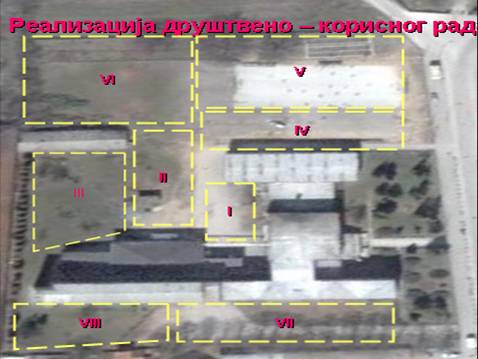 Шема  урећења школског дворишта по разредимаУ делу уређивања и одржавања унутрашњег простора школе у програму је:Уређење унутрашњости у естетске целине, бојење зидова, излагање ђачких и других слика;Уређење једног простора као мала еко – збирка;Уређење простора за излагање спортских и других трофеја, награда, диплома и смотри ученичког стваралаштва;Уређење простора за излагање ђачких ликовних, литерарних и других радова;Стално одржавање хигијене свих радних просторија.Други начин реализације овог програма биће преко редовне и осталих видова наставе. Ученици ће бити упознати са основним еколошким процесима човекове средине, а посебно са оним што нарушава њену природну равнотежу. Школа планира масовно учешће у акцијама које организују и остале организације у општини, као што су акције Шумске секције, Еколошког друштва, ЈП ''Комуналац'' и друге невладине организације, а везане за екологију.У све ове ученичке активности биће укључене и друштвене организације преко својих органа у школи.Посебне активности које школа планира да реализује у организацији формирање комисије за естетско уређење школе и то:Уређење школских објеката у подручним школама;Различите активности секција (Млади  биолози и еколошке секције) у изучавању наше ближе околине и предлог за њено уређење и заштиту;Укључивање у акцију ''Друг природи'' у разним планираним активностима;Обележавање светског дана заштите животне средине, као и целе еколошке декаде од 23.маја до 05. јуна и еколошке шетње по граду и селима у подручним школама у циљу подизања еколошке свести грађанства, уз ношење транспарента...Годишња смотра резултата ученика школе на заштити и унапређењу животне средине;Представљање уметничког стваралаштва ученика у чијим темама су опомене на катастрофе изазване небригом за природу и човека као њеног дела ( ликовне и литерарне секције);Такмичење ученика свих разреда за најбоље уређену учионицу и  дела дворишта, по могућности, уредити простор за извођење наставе у природи.Низ других активности у сарадњи са локалном средином;ПРОГРАМ ЗАШТИТE ЖИВОТНЕ СРЕДИНЕ	Здрава животна средина је интерес читавог човечанства. Имајући у виду улогу школе у еколошком - естетском образовању, развијању еколошке свести и формирању позитивних ставова према природи  и животној средини, а поводом међународног дана заштите животне средине и упустава Министарства просвете, школа планира различите активности којима ће се ученици упутити у област еколошког - естетског - здравственог васпитања. Остваривање овог програма планира се кроз следеће активности:Програм  заштитe животне средине:Реализацију ових активности пратиће тим у саставу: Мирослав Јоцић, Лидија Недић, ТатијанаТрајковић, Далиборка Младеновић професори биологије и Зорица Милосављевић професор разредне наставе.ПРОГРАМ ЗДРАВСТВЕНЕ ЗАШТИТЕ УЧЕНИКА У ШКОЛИБрига о здрављу ученика заузима једно од кључних места у раду Школе. Од школске 2017/2018. године у оквиру предмета физико васпитање уведено је здравствено васпитање у првом и петом разреду, а од школске 2018/2019. године и у другом и шестом разреду. Брига о здрављу прожима се у редовној настави многих предмета / Свет око нас, Природа и друштво, Биологија, Географија, Хемија, Физичко и здравствено васпитање /, у часовима одељењског старешине, а представници неких институција локална средина веома су ангажовани при реализацији овог програма . Пре свих ту су здравствене установа, а посебно патронажна служба, Завод за јавно здравље, потом Црвеног крста и МУП-а. Циљ програма је друштвена и лична брига о здрављу сваког детета. Један од најважнијих циљева у области здрваствне заштите је и развијање, код сваког ученика појединачно, свести о значају очувања личног здравља и значаја његовог активног односа према томе, као и развијање правилног односа према исхрани, слободном времену, боравку у природи, редовним консултацијама у здравственим службама и избегавању ризичних ситуација и понашања, која могу штетно утицати на њих.ПРОГРАМ СОЦИЈАЛНЕ ЗАШТИТЕ УЧЕНИКАЦиљ програма социјалне заштите јесте брига о социјалној заштити ученика из осељивих друштвених група.Реализација програма социјалне заштите ученика одвијаће се и у сарадњи са другим установама и институцијама које су од значаја – Центар за социјални рад, Дом здравља, Црвени крст,  и др…10.7.ИНКЛУЗИВНО ОБРАЗОВАЊЕ ИНКЛУЗИВНО   ОБРАЗОВАЊЕИНКЛУЗИЈА (лат. inclusio – укључивање, садржавање, обухватање, подразумевање) значи бити укључен, обухваћен, припадати, бити с другима. У најширем смислу под овим термином се подразумева припадност, односно укључивање особа са посебним потребама у све сегменте живота у својој ужој или широј околини. ИНКЛУЗИВНО ОБРАЗОВАЊЕ подразумева хуманистички приступ образовању у смислу пружања једнаке шансе за стицање знања свим ученицима, а уважавајући њихове различитости. Инклузивно образовање, како је дефинисано од стране UNESCO – а, је систем образовања у коме се сви ученици с посебним образовним потребама уписују у редовну наставу у оближњим школама и обезбеђују им се услуге подршке и школовање засновано на њиховим могућностима и потребама. Ту се пре свега ради о деци која имају потребу за додатном подршком и додатним радом (деца са посебним потребама) и ромска деца, али и многа деца из свих маргинализованих група имају већу шансу да буду искључена из редовних школа. ИНКЛУЗИВНО ОДЕЉЕЊЕ је одељење у редовној школи у које је укључено најмање једно дете са посебним потребама, а у коме је васпитно-образовни процес организован у складу са принципом индивидуализације који омогућава да свако дете учи, доживљава успех и има осећај припадности групи. ДЕТЕ / УЧЕНИК СА СМЕТЊАМА У РАЗВОЈУ и инвалидитетом и тешкоћама у учењу је термин који се користи за дете/ученика коме је потребна додатна образовна подршка, медицинска или психосоцијална подршка.ИНТЕГРАЦИЈА (лат. Integratio – обнављање, допуњавање чега оним што је битно, процес обједињавања) подразумева укључивљње деце којима је потребна посебна подршка у редовна одељења, али без стварања одређених предуслова за уважавање индивидуалних разлика међу њима. Ово је практично задовољавање форме, деца којима је потребна подршка су у редовном одељењу, раде сви по истом плану и програму и ово у суштини није никаква подршка, чак је и нехумано и према њима и према „већинској популацији ученика“ у разреду.ИНДИВИДУАЛНИ ОБРАЗОВНИ ПЛАН представља, у суштини, васпитно – образовни  план рада за свако дете коме је потребна подршка у инклузивном одељењу. Принцип индивидуализације је у овом случају максимизиран, а ефекти су видљиви и мерљиви тиме колико се дете са посебним потребама осећа делом целине и колико је напредовало у односу на сопствено претходно стање. Сва деца имају право на образовање и васпитање. Наставници и школа треба да прилагоде начин рада тако да излазе у сусрет потребама деце. За дете и ученика коме је услед социјалне ускраћености, сметњи у развоју, инвалидитета и других разлога потребна додатна подршка у образовању и васпитању, установа обезбеђује отклањање физичких и комуникацијских препрека и доноси индивидуални образовни план. Циљ индивидуалног образовног плана јесте постизање оптималног укључивања детета и ученика у редован образовно – васпитни рад и његово осамостаљивање у вршњачком колективу.АКЦИОНИ ПЛАН СТРУЧНОГ ТИМА ЗА ИНКЛУЗИВНО ОБРАЗОВАЊЕАкциони план школе за реализацију пројекта „Подршка ученицима-мигрантима“Министарство просвете , науке и технолошког развоја наставља процес подршке укључивању деце избеглица и тражиоца азила у систем образовања и васпитања , у складу са националним и међународним прописима. Пројекат спроводи UNICEF  и центар за образовне политике у сарадњи са Министарством просвете .Период адаптације обухвата мере подршке и организацију васпитног рада у периоду од две недеље до два месеца ( индивидуално) . Током овог периода потребно је испланирати : Интензивно учење језика средине , Мере за превазилажење стреса , Прилагођену и допунску наставу Укључивање у редовну наставу уз индивидуализацију и диференцијацију , Укључивање у ваннаставне активности и вршњачку подршку , Планско укључивање породице / старатеља, Сарадња са центром за социјални рад , Сарадња са НВО које раде у неформалном образовању ( ради остваривања синергијских ефеката подршке ) Праћење напредовања ученика Акциони план сарадње са родитељима ( *1)Циљ: Грађење партнерских односа са родитељима деце-мигрантима и пружање подршке родитељима у подстицању и подржавању деце током адаптације у нову средину.Задаци: Остварити конструктивну комуникацију са родитељима, пружити неопходну помоћ за укључивање деце у образовни систем.Акциони план сарадње са локалном заједницом ( *2)Циљ: Унапређење сарадње између јединице локалне заједнице и локалних институција са школом с циљем пружања подршке деци мигрантима.Задаци: Афирмација деце миграната и њихово укључивање у друштво, едукација деце и укључивање у културне, спортске и друге активности. Подстицање ученика за узимање учешћа у живот локалне заједнице, промовисање спорта и здравих стилова животаАкциони план школских тимова (1 и 2) за подршку ученицима мигрантима (*3)Циљ: спремност школе за пружање подршке и прихват деце миграната у свој живот.Задаци: Јачање кадровских ресурса за рад са децом мигрантима, организовање активности с циљем њихове адаптације на нову средину, праћење напредка ученика и пружање помоћи професионалне орјентацијеАкциони план  Ученичког парламента (*4)Циљ:Вршњачка подршка ученицима мигрантима при укључивању у образовни систем, али и живот школе и средине.Задаци: Прихватање културе других народа, развијање неформалних вршњачких веза, помоћ при савладавању школских обавеза.Акциони план  Тима за безбедност ученика (*5)Циљ: Стварање и неговање климе прихватања, толеранције и уважавања, Успостављање система ефикасне заштите.Задаци: Осећајност колектива школе и ученика о проблемима адаптације са којима се ученици мигранти сусрећу, тимски рад на јачању толеранцијеОчекивани резултати и индикатори/показатељи резултата Напомена: Можете додавати колоне у табели према броју циљева и активности. АктивностиМолимо вас да детаљно опишете сваку активност појединачно дајући информације о:а. циљу активностиб. очекиваним резултатима активностив. индикаторима за праћење активностиг. методе реализације активностие. број обухваћених лица – директна и индиректна циљна група Пример:Резултат 1.   Најмање 25 наставника у потпуности овладало стратегијама управљањаАктивност 1.1 – Организовање дводневне обуке „Kорак по корак до интерактивног часа и евиденције портфолиа “ за 23 наставника – Обука / семинар ће се организовати у септембру месецу , за 23 наставника предметне и разредне наставе , стручне сараднике и директора школе , просторија – медијатека школе ,кабинет информатике  обука ће трајати 2 дана и има 16 бода , обука је акредитована од стране Министра просвете и реализоваће је Академија Филиповић  из Јагодине . Општи циљ програма – увођење ИТ у образовање у редован васпитно-образовни систем са освртом на практичну примену и ефикасност у раду. Подизае квалитета реализације наставних програма и јачање мотивације за рад код ученика коришћењем савремених информационих технологија . Индикатор: Најмање 23 наставника и стручних сарадника  унапредило своја знања и вештине о раду са ученицима Резултат 2.  Унапређен квалитет процеса инклузије за ученике мигранте Активност 2.1. -  Радионица „Добродошлице“ – радионица у трајању два школска часа , коју ће реализовати – стручни сарадници (педагог и психолог), са педагошким асистентима и ученицима из Ученичког парламента . Учествоваће сви ученици пражиоци азила по тренутном броју 33 , ученици из Ученичког парламента 19  ученика , радионица ће се реализовати у учиоици (радионици) школе у септембру месецу , 2018 године   Индикатор: Најмање 30 ученика миграната из прихавтног центра  учествовало у раду и 19 ученика из Ученичког парламента Активност 2.2 – Родитељски састанак са родитељима ученика тражиоца азила Биће одржани родитељски састанци са родитељима ученика миграната из прихватног центра , разговараћемо о укључивању ученика , њиховим потребама у школи , навикама  Индикатор: 3 - Родитељска састанака  на почетку , средини и крају полугодишта/пројектних активности  , у просторијама школе , родитељском састанку присуствује најмање 10 родитеља из мигрантског кампа , као и разредне старешине ученика, стручни сарадници и директор школе Активност 2.3 Радионица „Моје право“ Стручни сарадници у сарадњи са организацијом „ОФЕР“  ће у првој недељи у октобру месецу, одржати најмање две двочасовне  радионице и покренуће кампању под називом „Моје право“. Радионице ће се одржати у учионици школе, укључиће децу из мигрантског центра , ученике из ученичког парламента, председнике одељења, укупно ће радионици присуствовати 45 ученика  и то подељени у две групе (нижа и виша настава) Индикатор : више од 45 ученика учествује радионици Активност 2.4. Посета – Локалној заједници Ученици тражиоци азила ће у оквиру Дечје недеље посетити Општину Бујановац, и бити гости Председника општине, посета ће се реализовати у октобру месецу, у просторијама Локалне самоуправе , више од 5 ученика тражиоца азила посетиће локалну самоуправу Индикатори :  више од 5 ученика посетиће зграду Локалне самоуправе Активност 2.5. Округли сто „ Сви треба да знају шта другарство значи „ Округли сто би организовали стручни сарадници (педагог и психолог) за ученике од 5. до 8.разреда, који ће укључити и председнике одељења и представнике ученичког парламента као и педагошке асистенте. Биће више од 25  ученика на округлом столу и  око  15 говорника на округлом столу и разговараће се на тему толеранције , равноправности, пријатељства. Округли сто се планира за новембр месец 2018.године . Уколико нам радионица буде више него посећена организоваћемо још једну радионицу . Индикатори : више од 50 ученика који ће присуствовати округлом столуАктивност 2.6. Креативни час „Речник који говори“ Час ће реализовати наставници Српског језика, страних језика и наставници Информатике . Час ће се одржати у последњој недељи новембра месеца, у кабинету за Информатику, часу ће присуствовати два одељења виших разреда у којима има ученика тражиоца азила. Одељења ћемо изабрати у разговору са разредним старешинама и наставницима који раде са ученицима. Осавремењавање кабинета и куповина дидактичке опреме , како би се часови што квалитетније и боље реализовали. Индикатори : У реализацији часа ће учествовати   више од 20 ученика Активност 2.7. Хуманитарна представа  – поводом Дана детета, у којој ће као глумци бити укључени и ученици тражиоци азила, као и ученици из школе . Деца ће представу радити заједно са наставницима Српског језика, пробе ће бити у школи, а сама представа у Дому културе у Бујановцу. Индикатори  - укључено више од 15 ученика у реализацији представе Активност 2.8. Креативна радионица „ Новогодишња бајка“ Радионица ће се реализовати у децембру месецу, у просторијама школе. Реализатори радионице су стручни сарадници  и наставница Ликовне културе. Сва деца која су  тражиоци азила, ученици из ученичког парламента биће део радионице која ће трајати два школска часа а на којој ће се правити украси новогодишњи и честитке. Индикатори: више од 25 ученика који ће учествовати  у радионици Активност 2.9. Организовање школског ликовног конкурса Конкурс ће бити расписан за све ученике и то у јануару месецу а поводом Светосавске недеље, са темом „ Свако дете је посебно“ , конкурс ће бити организован на нивоу школе  и ученицима ће бити додељене пригодне награде . Сви радови ученика биће изложени у холу школе, на сајту школе , увршћени у школски часопис ,  Индикатори : више од 50 ученичких радова предато за конкурс Активност 2.10 Укључивање медија у промоцију образовања ученика миграната образовања Индикатори Више од 500 грађана Општине Бујановац , околине информисано о пројекту и активностима школе Активност 2.11 Покретање рада Информатичке секцијеИндикатори Одржано више од 5 часа информатичке секције у вишим разредимаАктивност 2.12 Мониторинг и евалуацијаИндикатори   3 посете  ментора Активност 2.13 Часови Српског језика – планирамо да два пута недељно организујемо додатне часове са наставницима Српског језика , са ученицима ће радити на правопису и изговарању , радиће у две групе  , у просторијама школе , у трајању од једног школског часа Индикатори Више од 10 ученика савладало Азбуку и изговара речи на Српском језику Активност 2.14 Комбиновани часови – на овим часовима са ученицима из мигранстког кампа ће радити школски асистенти и то на писању домаћих задатака , бољем савладавању градива . Планирано је да се одржи недељно по два часа , у просторијама школе . Индикатори Више од 10 ученика долази на комбиноване часове Активност 2.15 Менторксе активности – у оквиру овога планирано је да ментор посети школу на почетку , у средини трајања пројекта и на крају . Да види како тече реализација пројекта и да се упозна са носиоцима пројекта и ученицима . Индикатор – 3 долазака ментора У реализацији пројекта школа је реализовала све предвиђене активности, организовала дводневну обуку, предвиђене радионице, родитељске састанке са родитељима ученика тражиоца азила, посета локалној заједници, хуманитарну представу, покретање рада информ. Секције, реализовала је часове српског језика као и менторске активности. У реализацији пројекта школа се водила смерницама за финансијско вођење пројекта у оквиру буџета.Пројекти у  којима је наша школа укључена у школској 2019/20.године1.Пројекат „Наш град, наше школе“ реализоваће фондација „Песталоци“ и Служба Координационог тела Владе Републике Србије за општине Бујановац, Прешево и Mедвеђа,уз подршку Министарства просвете и Републике Србије и подршку општине Бујановац.Циљ пројекта је да допринесе унапређењу сарадње међу свим основним и средњим школама у Бујановцу,као и да подржи наставнике и ученике у креирању школских пројеката посвећених истраживању културе, традиције и обичаја у Бујановцу и заједничких ваннаставних активности за ученике и наставнике.Наставници и ученици ће учествовати у обукама које ће водити сарадници партнерске организације „Група 484“.Пројекат ће трајати до децембра 2019.године.2.Потписан споразум о даљој сарадњи са удружењем „Помоћ деци“ из Београда,а у циљу пружања помоћи ученицима ,сређивању документације и другим видовима пружања помоћи које су од битног значаја за њихово школовање и напредовање.3. Потписан споразум о даљој сарадњи са НВО „Индиго“  из Ниша у виду пружања помоћи деци из угрожених група и расељених лица са Косова.10.8.ПРОГРАМ ШКОЛА БЕЗ НАСИЉА „ШКОЛА  БЕЗ НАСИЉА“»Школа је место учења и одрастања. Из ње носимо успомене кроз цео живот. Ако су та искуства негативна, наше самопоштовање је ниско, а ми постајемо неуспешни. Ако су позитивна, имамо шансу да направимо добар резултат. Зато приватни сектор треба да размисли како доприносе да из школа добијају ОВАКАВ кадар.« Александар Саша ЂорђевићПрограм Школа без насиља реализује УНИЦЕФ у сарадњи са Министарством просвете, Министарством здравља, Министарством за рада и социјалне политике Републике Србије, Саветом за права детета и Заводом за унапређивање образовања и васпитања. Између УНИЦЕФ-а и свих партнера потписан је Меморандум о споразумевању. Програм има за циљ смањење насиља над и међу децом и стварање безбедне и подстицајне средине за учење и рад. С обзиром на постављени циљ, трајање програма није временски ограничено, програм је развојни, са очекивањем да ће се проширити на што већи број школа и тенденцијом да постане саставни део васпитног рада школа. Стечена искуства у реализацији програма укључена су у припрему Посебног протокола за заштиту деце и ученика од насиља, злостављања и занемаривања и образовно-васпитним установама. „ШКОЛА БЕЗ НАСИЉА“ Примена програма и трајна уградња у Школски план рада траје најмање једну школску годину. У овом процесу школа пролази кроз 7 корака: подизање свести о проблему -  прихватање да се насиље догађа у школи; формирање Унутрашње заштитне мреже (УЗМ) - доношење процедура и механизама њеног трајног функционисања;успешно функционисање УЗМ – дефинисане процедуре за бележење насиља и предузимање мера заштите;формирање Спољашње заштитне мреже (СЗМ) - укључивање Дома здравља, Центра за социјални рад, општине у функционисање програма у школама као и полицијске управе;обраћање за помоћ деце/породица изложених насиљу и успостављање поверења  у унутрашњи и спољашњи тим помагача - заштитне мреже;функционисање система интервенисања – дефинисане процедуре за увремењен и конструктиван одговор на насиље, интервентни и превентивни програми примењују се у школској пракси самопроцена школе о томе да ли је постала безбедно окружење за децу/ученике, родитељи и наставници сматрају да школа може самостално да настави са Програмом и сматрају да је школа сигурније место за развој.ПРОГРАМ „ МОЈА ШКОЛА – ШКОЛА БЕЗ НАСИЉА“ (превентивни програм за смањење насиља)Акциони план  за школску 2019/2020. годину Школски тим Школе без насиља је креирао План  имплементације Програма, који је уграђен и у Школски развојни план, у области  унутрашњи и спољашњи односи у школи :10.9. ПРОГРАМ ОГЛЕДНИХ/УГЛЕДНИХ  ЧАСОВАПРОГРАМ  ОГЛЕДНИХ  ЧАСОВА У школи су у предходним годинама организована огледна предавања у свим разредима. И ове школске године планирамо одржавање огледних часова у свим разредима.План одржавања часова и реализаторе, председници актива достављају помоћнику директора.Напомена :   Сви наставници и учитељи из актива су у обавези да одрже по један угледни /огледни час у датом периоду , предвиђеном за реализацију у школској години . 11.ОСТАЛИ ПЛАНОВИ И ПРОГРАМИ11.1.ПРОГРАМ  СТРУЧНО  УСАВРШАВАЊЕ Стручно усавршавање наставника, стручних сарадника и васпитача је саставни део система основног образовања и васпитања.Стручно усавршавање је стални процес којим се обезбеђује:Стицање нових педагошких, психолошких, методичких и дидактичких знања и њихова примена;Стално праћење нових достигнућа у струци;Продубљивање и развој стручног знања из области педагогије, психологије, методике и дидактике у функцији остваривања наставних садржаја;Увођење нових знања у образовно – васпитни  рад;примена инклузивно образовање.      Садржај програма стручног усавршавања обухвата следеће области: Дечју и развојну психологију, Методику са дидактиком, Методику наставе, Педагошку психологију, Методику васпитног рада, Информатику – коришћење  нове наставне технологије из научних области од значаја за одговарајући предмет, Социјалну психологију и др. области у зависности од интересовања и потребе ученика, наставника, стручних сарадника и васпитача.	Стручно усавршавање наставника, стручних сарадника и васпитача у школи у складу је са Правилником и програмом који одобрава министар просвете. Организатори и носиоци стручног усавршавања су: Министарство просвете, факултети, више школе, стручна друштва, научне и стручне организације и школе.	Усавршавање наставника у школи планира се као индивидуално и колективно. Индивидуално усавршавање остварује се праћењем стручне и научне литературе, применом стручних и научних достигнућа у наставној пракси и држањем огледних часова и стручних предавања. Колективно усавршавање наставника остварује се у међусобној сарадњи наставника на нивоу школе, на стручним активима, на огледним часовима, одељенским већима и Наставничком већу, на нивоу општина или округа, у стручним друштвима и учешћем на семинарима и стручним курсевима.	Програм стручног усавршавања наставника биће укључен у програм Министарства просвете за ову школску годину који ће се реализовати на нивоу Републике.	Индивидуално и колективно усавршавање прати директор школе, стручни органи и надзорничка служба Министарства просвете. У школи се води евиденција ( директор, стручни актив и педагошка служба...) о стручном усавршавању наставника, стручних сарадника и васпитача.Она садржи личне податке о наставнику, стручном сараднику и васпитачу и обухвата податке о њиховој стручној спреми, стручном испиту, облицима стручног усавршавања, објављеним радовима, о примењеним иновацијама у раду.Инклузивно образовање - Циљ обуке је тај да учесници допринесу прихватању и развијању концепта инклузивног образовања у школи, као и да учествују у планирању и реализацији активности инклузивног образовања кроз развијање индивидуалних образовних планова (ИОП) заснованих на педагошком профилу детета као и да координирају активности стручног тима за инклузивно образовање. Обука је обухватала два модула: инклузивно образовање – КВАЛИТЕТНО  ОБРАЗОВАЊЕ ЗА СВЕ и израду и примену индивидуалног образовног плана. ПЛАН  И  ПРОГРАМ  СТРУЧНОГ  УСАВРШАВАЊА  НАСТАВНИКА И СТРУЧНИХ  САРАДНИКА Садржаји стручног усавршавања  запослених произилазе из законских  оквира  и  програмских  задатака васпитно-образовног рада. Остваривање  овог  програма  вршиће се стручним усавршавањем  наставника , учитеља  и  стручних сарадника . Стручна, савремена и ефикасна настава, као и адекватан васпитни рад са ученицима, захтевају перманентно усавршавање, како у стручном тако и у психолошко-педагошком погледу. Стручно-педагошко усавршавање наставника и стручних сарадника реализује се кроз:• дидактичко - методичко усавршавање• усавршавање у ужој наставној областиСтручно усавршавање организује се кроз:1. Индивидуално стручно усавршавање чини основу усавршавања свих кадрова  и обављаће се кроз : Планира се и спроводи самостално, у складу са радним искуством и задацима на којима је појединац ангажован у остваривању целокупне делатности школе. Може бити педагошко-психолошког карактера или везано за област ужестручног рада. Постиже се праћењем новина у образовно-васпитном раду, преко часописа и стручне литературе, учешћем на семинарима у оквиру своје струке, припремањем испита за лиценцу и применом савремених облика и метода рада у наставипраћење стручне литературе као и коришћење исте у раду , праћење стручних  теоријских предавања и огледних  практичних предавања , активно учешће у раду стручних актива ,формирање приручних библиотека и ЦД-тека као и коришћење интернета , образовних софтвера и савремених учионица.2. Усавршавање у школи - Планира се и спроводи за приправнике и наставнике са радним иску-ством, на нивоу наставничког, одељењских и стручних већа, у виду теоријских предавања, држања угле-дних часова, истраживачког рада и праћењем стручне литературе.3. Усавршавање ван школе - Семинари у организацији Министарства просвете и науке, стручних друштава и удружења.Током ове школске године на свим стручним већима биће размотрени програми стручног усаврша-вања акредитованих од Министарства просвете и науке, биће изабрани неколико који ће бити реализовани. Број учесника појединих семинара зависиће од материјалних, организационих и других околности, али ће се водити рачуна да наставници буду приближно подједнако укључени у овај облик усавршавања. Проблем у реализацији овог вида стручног усавршавања је материјална страна, јер школа није у могућности да финансира високе цене котизација за поједине семинаре, као и пут наставника на оне семинаре који се одржавају ван Бујановца . Надамо се да ће током ове године бити пронађена нека боља решења за стручно усавршавање наставника и да ће нам и Локална самоуправа града Бујановца изаћи у сусрет .Програм стручног усавршавања наставника и стручних сарадника усклађен је са развојним планом установе и резултатима самовредновања рада школе.Сва стручна већа ће у септембру 2019. урадити распоред реализације угледних часова, који ће садржати - назив наставног предмета, наставну јединицу, тип часа, разред, име и презиме наставник и вре-ме реализације.Детаљни распоред реализације угледних часова је анекс плану рада Стручних већа и Годишњем плану рада школе, и налази се у документацији педагога школе.Поред обавезног одређивања ментора приправницима и менторског рада, значајну помоћ припреми приправника пружају психолог, педагог, секретар и директор. Ова помоћ се реализује кроз свакодневне контакте и саветовања, али и директну припрему за полагање појединих делова стручног испита.Стручни тим за стручно усавршавање ради по плану и програму који је саставни део Годишњег плана рада школе. О раду Тима води се евиденција кроз записнике. Евиденција о раду Тима садржи: број седнице, датум рада, име и презиме одсутних наставника, клаузула да ли је оправдано одсутан, дневни ред, преглед садржаја рада - дискусије, закључци, мере које се предузимају. Начини праћења реализације плана рада Стручног тима за стручно усавршавање и носиоци праћења: Реализацију плана тима пратићемо периодично, на крају првог и другог полугодишта и она ће бити саставни део анализе реализације Годишњег плана рада која ће се реализовати на Наставничком већу. Носиоци праћења биће руководилац тима и педагог школе, о чему извештавају Наставничко веће.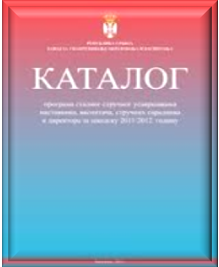 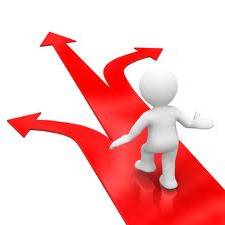 У професионални развој наставника и стручних сарадника спада и стално стручно усавршавање, развијање компетенција ради бољег обављања посла, унапређивања нивоа постигнућа ученика. Потребе и приоритете установа или школа планира на основу резултата самовредновања квалитета рада установе, личних приоритета наставника односно васпитача или стручних сарадника, као и на основу извештаја о остварености стандарда постигнућа, задовољства родитеља и ученика.У оквиру пуног радног времена наставник, васпитач и стручни сарадник има 64 сати годишње различитих облика стручног усавршавања, и то:44 сата стручног усавршавања унутар установе;20 сати стручног усавршавања који су акредитовани од стране ЗУОВ-а или неких других, за шта има право на плаћено одсуство.Сат похађања обуке стручног усавршавања има вредност бода. | Дан учешћа на стручном скупу има вредност једног бода. | Дан учешћа на стручном и студијском путовању има вредност једног бода.Наставник, васпитач и стручни сарадник дужан је да у току пет година оствари најмање 100 бодова из различитих облика стручног усавршавања од чега:најмање 80 бодова из одобрених програма стручног усавршавања,најмање 20 бодова из неких других програма стручног усавршавања.Наставник, васпитач и стручни сарадник има право и дужност да сваке школске године учествује у остваривању различитих облика стручног усавршавања у установи, и то да:прикаже: поједини облик стручног усавршавања који је похађао, а који је у вези са пословима наставника, васпитача и стручног сарадника; примену наученог са стручног усавршавања; резултате праћења развоја детета и ученика; стручну књигу, приручник, стручни чланак, дидактички материјал; резултате обављеног истраживања, студијско путовање, стручну посету и слично;одржи угледни, односно огледни час наставе, односно активност и води радионицу;присуствује активностима из тачака 1. и 2. овог члана и учествује у њиховој анализи;учествује у: истраживањима; пројектима образовно-васпитног карактера у установи; програмима од националног значаја у установи; програмима огледа, модел центра; планирању и остваривању облика стручног усавршавања у оквиру установе, у складу са потребама запослених.Установа обезбеђује остваривање права и дужности наставника, васпитача и стручног сарадника из става 1. овог члана.Компетенције стручног усавршавања су:К1 - компетенција за уже стручну област: српски језик, библиотекарство, математика, информатика, друштвене науке, природне науке, средње стручно образовање, страни језик, уметност, физичко васпитање, здравствено васпитање, предшколско васпитање и образовање, управљање, руковођење и норматива;К2 - компетенција за подучавање и учење,К3 - подршку развоју личности детета и ученика и К4 - комуникацију и сарадњу из области: васпитни рад, општа питања наставе, образовање деце и ученика са посебним потребама, образовање и васпитање на језицима националних мањина.Приоритетне области везане за стручно усавршавање су:П1 - превенција насиља, злостављања и занемаривања;П2 - превенција дискриминације;П3 - инклузија деце;П4 - развијање комуникацијских вештина;П5 - учење и развијање мотивације за учење;П6 - јачање професионалних капацитета запослених;П7 - сарадња са родитељима, ученицима и ученичким парламентом и,П8 - информационо-комуникационе технологије.У току свог стручног усавршавања наставник, односно васпитач и стручни сарадник дужан је да прати свој образовно-васпитни рад, напредовање и професионални развој и чува најважније примере из своје праксе, примере примене наученог и да има лични план професионалног развоја - ПОРТФОЛИО.Евиденцију о стручном усавршавању установа чува у досијеу наставника, васпитача и стручног сарадника. Педагошки колегијум одређује свог члана чија је дужност да прати остваривање плана стручног развоја установе и на основу тога тромесечно обавештава директора.Наставник, васпитач и стручни сарадник који је засновао радни однос у установи пре 1. јула 2004. године, дужан је да за свој други петогодишњи период оствари 100 бодова за различите облике стручног усавршавања, до краја школске 2019/2020. године. Они који су после засновали свој радни однос, дужни су да стекну 100 бодова за свој петогодишњи период.Наставник, васпитач и стручни срадник може током рада по поступку утврђеним овим правилником да напредује стицањем звања:педагошки саветник,самостални педагошки саветник,виши педагошки саветник ивисоки педагошки саветник под условима.Детаљније о начину стицања сваког звања имате у правилнику.Програм стручног усавршавања директора ПРОГРАМ  ОШ „ БРАНКО  РАДИЧЕВИЋ“  У БУЈАНОВЦУ За похађање акредитованог програма стручног усавршавања 2019/2020. Основна школа „Бранко Радичевић“ је за школску 2019-2020. годину , одабрала сл.семинаре :  Примена метода и техника мапа учења, брзог читања , памћења у настави и итеграција у образовни систем , Компетенција : К2, Приоритет :1 Култура превазилажења конфликта , Компетенција : К4 , Приоритет : 4 11.2.ПРОГРАМ САРАДЊЕ СА РОДИТЕЉИМА ОБЛИЦИ САРАДЊЕ СА РОДИТЕЉИМАСарадња школе са родитељима започиње уписом њихове деце у први разред и непрекидно траје до краја њиховог школовања, па и касније.Видови сарадње су:Учешће представника родитеља у раду школских органа, као што су:Савет родитеља школе,Одељенски савет родитеља,Школски одбор.Индивидуална сарадња родитеља са педагошко – психолошком службом;Сарадња са разредним старешинама, наставницима и директором школе.Ова сарадња биће реализована на следеће начине:Путем родитељских састанака – одељенски  и општи;Путем индивидуалних контаката и сарадње у акцији – Дан отворених врата;Преко посете родитељским домовима и упознавањем са условима у којима ученици живе;Путем одређених планираних предавања за родитеље;Активним учешћем родитеља у раду Савета родитеља  и Школског одбора у реализацији школских програма, као што су: професионално информисање ученика, здравље ученика, уређење школске средине, друштвено – користан рад и опремање школе.За реализацију наведеног програма одговорни су:директор школе и његови стручни сарадници,представници Савета родитеља и одељења школе;Школски одбор и други радници по задужењу.Организована сарадња на остваривању планираних задатака школе биће утврђена општом оирганизацијом рада у школи.План и  програм  Родитељских  састанака  за  2019/2020. годину Разговараће се и  расправљаће  се и о другим питањима која се у раду наметну, а за које, пре свега постоји интерес родитеља  и ученика .ПРОГРАМ САРАДЊЕ ШКОЛЕ СА ПОРОДИЦОМ Програми сарадње са породицом усмерени су пре свега на јачање родитељске компетенције и имају социо-едукативни и саветодавни карактер.Сарадња ће се одвијати плански и систематски током целе године укључујући породице у планирању и реализацији те сарадње.              ЗАДАЦИ :-допринети складном деловању породице и школе у образовању и васпитању ученика-остваривати позитивну интеракцију наставник-родитељ-обезбедити информисаност родитеља о променама у образовању које се остварују у школи и код ученикаЦИЉ :-подићи на виши ниво партнерство родитељи-школа-пружити помоћ и подршку родитељу при обављању педагошке функцијеЧланови тима: Татјана Јоцић, Лидија Здравковић, Снежана Митић, Миљана Баланесковић и Славољуб Нешић.Програм ће се остварити кроз :11.3.ПРОГРАМ СТРУЧНОГ ТИМА ЗА САМОВРЕДНОВАЊЕ ПРОГРАМ СТРУЧНОГ ТИМА ЗА САМОВРЕДНОВАЊЕОБЛАСТ   ВРЕДНОВАЊА  :  Подршка ученицима  У овој области самовредновања сагледаћемо следеће показатеље : безбедност и сигурност ученика у школи , праћење физичког , здравственог и емоционалног стања и социјалних потреба ученика , Квалитет понуђених програма за подршку ученицима у процесу учења , напредовање и успех ученика , стручна помоћ наставницима у пружању подршке ученицима у процесу учења , подстицање позитивних ставова и развој социјалних вештина , подстицање и неговање демократског духа и ученичких иницијатива и активности , помоћ при избору даљег образовања, обуке или запослења. Област обухвата анкетирање : ученика , управе , родитеља и наставника . Ова кључна област самовредновања и вредновања је у нашој школи процењена са оценом 3 у 2014/2015. г.  односно трећи ниво остварености. ПРОГРАМ / ПЛАН 11.5.ПРОГРАМ / ПЛАН  САРАДЊЕ  СА  ДРУШТВЕНОМ  СРЕДИНОМУзајамно повезивање школе, породице и друштвене средине је од значајно за успешно остваривање васпитно – образовних циљева и задатака школе. Програм сарадње има за циљ остваривање ефикасног образовно – васпитног рада у делу стицања и развијања опште културе ученика, и унапређењу културе живота и рада у друштвеној средини.САРАДЊА  СА  ОСТАЛИМ  ОРГАНИЗАЦИЈАМА  И  ИНСТИТУЦИЈАМА  У  ОКРУЖЕЊУ  ШКОЛЕ ( КУЛТУРА,ЗДРАВСТВО, СОЦИЈАЛНЕ, ПРИВРЕДНЕ, УПРАВНЕ И ДРУГЕ)Рад школе на остваривању васпитно – образовних задатака не може се замислити  без узајамне сарадње са друштвеном средином. Узајамном сарадњом остварују се услови за свестрани развој ученика.	У циљу афирмисања друштвеног, односно културно – уметничког и другог стваралаштва ученика, школа ће организовати самосталне и организоване програме из ове области. Кроз рад организованих секција ученици ће се представити граду, а и широј друштвеној средини ако има услова за то.  Резултати рада секција биће приказивани у школи и њеном окружењу.	У циљу остварења сарадње школе са средином у којој живи и ради, она ће својим учешћем у програмима обележити све важније датуме у школи и њеном окружењу ( школска слава, Дан школе, Дан ослобођења града), и учествовати у другим прославама и манифестацијама које организује Република Србија, Министарство просвете, одређене институције у граду, као што су: Гарнизон војске Србије,  Дом културе, Градска библиотека, Дом здравља, Скупштина општине и др.Школа ће за све те прилике организовати програме за ученике, родитеље и госте, изложбе ликовних и литерарних радова у школи и ван ње, учествовати на различитим спортским и другим такмичењима у оквиру школеи ван ње.	У току године организоваће се литерарне вечери на којима ће ученици читати своје радове у циљу афирмације дечијег књижевног стваралаштва.	У оквиру здравствених и других активности и програма школа ће организовати различита предавања за родитеље.	У школи ће бити организоване  игранке за ученике школе, и различита спортска такмичења. У оквиру школске библиотеке радиће се н проширивању читалачке публике, како на нивоу школе тако и у средини,међу грађанима.	Ученици и наставници школе биће активно укључени у реализацију различитих културних, спортских, јавних и здравствених манифестација у граду. Школа ће у свим школским манифестацијама укључити све установе и организације из свог окружења, развити сарадњу са свим друштвеним и радним организацијама и са надлежним органима на нивоу општине, округа и Републике. Ови видови сарадње оствариће се најпре укључивањем представника друштвене средине у органе управљања у школи и у раду комисија,затим укључивањем  радника и ученика школе у различите активности организација и установа у граду,активним учешћем свих организација и институција у рад школе у циљу побољшања квалитета рада и постизања бољих резултата школе и њене шире презентације.	Школа има вишегодишњу успешну сарадњу са свим организацијама и институцијама у граду.  У циљу остварења планираних задатака сарадњу треба обострано унапредити јер су то захтеви новог времена.С п о р т с к е  о р г а н и з а ц и ј е  у  г р а д у	Сви формирани клубови у нашем граду свој подмладак регрутују од заинтересованих ученика наше школе. Наше спортске секције сарађују са клубовима. Спортску салу школе користе клубови из града.Д о м   з д р а в љ а  Б у ј а н о в а ц	Сарадња са Домом здравља остварује се путемсистематских прегледа ученика и наставника школе;предавања, по њихвом и нашем плану, о здравственој заштити ученика од различитих болести, као и стручна предавања за родитеље ученика наше школе.КУЛТУРНЕ   ИНСТИТУЦИЈЕД о м  к у л т у р е,  Г р а д с к а  б и б л и о т е к а,  К У Д ''К о л о'' Сви школски јавни наступи и представе реализују се у Дому културе у коме школа остварује и свој програм колективних посета биоскопских и позоришних представа, разних изложби.	Ученици школе учлањују се у градсу библиотеку од првог разреда и активно учествују у литерарне и друге активости које оганизује ова установа.	КУД ''Коло'' добрим делом чине наши ученици који активно учествују у свим његовим активностима.ОБРАЗОВНЕ  ИНСТИТУЦИЈЕВ р т и ћ ,  М у з и ч к а   и   С р е д њ а  ш к о л а	Школске просторије у Лопардинцу, Караднику, Раковцу и Српској Кући користе шестогоишњаци Дечијег врића ''Наша радост'' из Бујановца.	Заједничка помоћ деци и њиховим родитељима пружа се приликом уписа у нашу школу, и при упису у средње школе.Развија се и сарадња са Вишом школом за васпитаче и Учитељским факултетом  у Врању, чији студенту обављају праксу у нашој школи.Школа има развијену  сарадњу и са Музичком школом у Бујановацу у циљу образовања и развијања надарених ученика наше школе. СОЦИЈАЛНЕ  И  ХУМАНИТАРНЕ  УСТАНОВЕЦрвени крст ,  Центар за социјални рад	Школа има развијени вид сарадње са Црвеним крстом и са Центром за социјални рад у вези са материјалном помоћи сиромашним ученицима, и другим врстама помоћи.ПРИВРЕДНЕ  ОРГАНИЗАЦИЈЕСарадња школе са производним и радним организацијама доприноси већем степену повезаности наставе са животом (праксом), информисаности ученика и друштвено – корисном раду.Школа остварује добру сарадњу са Гарнизоном војске Србије - заједничким наступом на пригодним свечаностима, организовањем посета касарни и професионалним информисањем ученика.СО  Б у ј а н о в а ц   и   М е с н е   з а ј е д н и ц еМеђусобном сарадњом омогућава се успешно стварање услова за рад школе и реализација њених планова и програма.Са свим институцијама у окружењу, школа ће утврдити појединачне планове заједничког рада и сарадње.Тако ће школа остварити васпитно – образовну функцију у средини у којој живи и ради, укључиће своје ученике у различите сусрете, такмичења, наступе и друге ваннаставне активности.Бању ''Врело'' школа ће користи за реализацију програма излета у околини у школској 2019/20. год. ПРОГРАМ САРАДЊЕ СА ЛОКАЛНОМ САМОУПРАВОМ	Програм сарадње са Локалном самоуправом сачињен је у сарадњи са представницима Локалне самоуправе и представља праћење и укључивање школе у дешавања на територији јединице локалне самоуправе по питањима од којих зависи развитак школе.11.6.ПРОГРАМ  ШКОЛСКОГ  МАРКЕТИНГААко пођемо од изреке ''Све што није објављено као да се није ни десило'', школа планира свој маркетинг тако да се њен рад може сагледати и приметити и са стране, а не само у оквиру школе. Школа ће у све своје активности укључити и ученике из прихватног кампа. Сва обавештења и дешавања у вези са школом преносиће се деци из центра путем обавештења и њихових преводиоца из кампа . Радићемо заједно на промоцији људских права и вредности , као и на промоцији детета.И н т е р н и   м а р к е т и н гУ школи, у њеном холу и ходницима, на зато уређеним местима, како за ученике, тако и за све намерне или случајне пролазнике и госте, организују се сталне изложбе ђачких ликовних и литерарних радова. Изложбе су тематски организоване у оквиру Програма прославе школске славе Свети Сава, Дана школе,и поводом пригодних свечаности у школи, као што су Дечија недеља, Еколошка декада, 8. март и др.Школа ће преко књиге обавештења и кроз фото документацију опширно обавештавати ученике о свим школским акцијама, о постигнутим резултазима у оквиру акција хуманитарног и сакупљачког карактера, са прецизним подацима и јавним резултатима, са похваљивањем најбољих појединаца и одељенских заједница.Школа ће јавно похвалити најбоље ученике на наградним конкурсима уз могућност награђивања. Е к с т е р н и   м а р к е т и н гУ основи овог вида маркетинга је  јавна презентација делатности школе у свим средствима јавног информисања у оквиру локалне и шире средине. Школа има устаљену праксу да се све оно што је вредно, интересантно и занимљиво из школе пренесе преко средстава јавног информисања, (радио и новине), у друштвену средину, град, општину и шире, и ту праксу ће наставити и у овој школској години.Узимајући у обзир чињеницу да смо централна градска школа, која је веома тесно повезана са локалном самоуправом и Министарством просвете, ни једна организована акција у школи не може се успешно реализовати без њеног представљања у средствима локалног информисања. Школа ће омогућити да у таквим приликама буду присутни новинари радија, штампе и телевизије.Школске приредбе се снимају, и делом или у целости, износе у јавност преко РТВ Бујановца и новина.Школа планира јавне наступе за родитеље и све заинтересоване грађане поводом прославе школске славе и Дана школе. У оквиру ових наступа планирају се приредбе Дому културе и изложба ђачких радова у холу школе и Дома културе.Школа ће увек настојати да се њен рад јавно презентује у општини сталним информисањем кроз писане и усмене извештаје.Организацијом свих општинских такмичења из свих наставних области које планира Министарство просвете школа ће се адекватно представити својим учешћем и организацијом.Учешћем великог броја ученика у формираним спортским екипама у граду, практично приказујемо рад школе на спортском плану. Ученици школе су активно укључени у рад секција у Дому културе у Бујановцу,у Еколошком друштву, К У Д-у ''Коло'' и др.Школа ће се активно укључити у све активности и манифестације у граду. Планира се реализација одређенох активности са привредним организацијама града, као што суакције друштвено – корисног рада ученика,уређење животне и радне средине, пошумљавање и сл.11.7.ПРОГРАМ / ПЛАН  ОСАВРЕМЕЊИВАЊА  НАСТАВЕ  И  УНОШЕЊЕ  ЕЛЕМЕНАТА  САВРЕМЕНЕ  ОБРАЗОВНЕ  ТЕХНОЛОГИЈЕ  У  НАСТАВНИ, ПРОЦЕС  И  ИЗРАДА  ДИДАКТИЧКИХ  МАТЕРИЈАЛА  И  ЊИХОВА  ПРИМЕНА	Детаљан програм са планираним фондом часова по предметима и наставницима биће урађен као додатак овом програму,  после прикупљених и обрађених података од свих наставника појединачно о примени савремене образовне технологије.ОСПОСОБЉАВАЊЕ  НАСТАВНИКА  ЗА  ПРИМЕНУСАВРЕМЕНЕ  ОБРАЗОВНЕ  ТЕХНОЛОГИЈЕ  У НАСТАВИ	Оспособљавање и припрема наставника састоји се од припреме теоријског предавања за актив или наставничко веће, држања огледних часова и примене одређених елемената савремене образовне технологије у настави.	Програмски садржаји за оспособљавање наставника су:индивидуализација наставног рада,програмирана настава,вредновање рада ученика у настави,примена образовног софтвера и оспособљавање за рад на рачунару.Конкретни програм школа ће урадити и уградити у порограме рада стручних актива и педагошко – психолошке  службе школе.11.8.ПЛАН  НАБАВКЕ  ОПРЕМЕ  И  ДИДАКТИЧКОГ МАТЕРИЈАЛАПланирамо повећање фонда књижне грађе у библиотеци. Школа је узела учешће у пројекту „Дигитална школа “ коју организује Министарство за телекомуникације и информатичко друштво са пет пројекта – опремаче дигиталних кабинета (један у централној школи и ). Писање пројеката и аплицирање код страних донатора . 12.ПРАЋЕЊЕ  ОСТВАРИВАЊА  И  ЕВАЛУАЦИЈА  ГОДИШЊЕГ  ПЛАНА  РАДА  ШКОЛЕПраћење реализације Годишњег плана рада представља основу за процењивање резултата рада школе. Праћење ће бити остварено континуираним вођењем евиденције о одвијању образовно – васпитног  процеса у школи. На основу снимљеног стања вршиће се реално вредновање остварених резултата рада.Праћење и евалуација биће остварени на следеће начине:праћење и вредновање припремања наставника за васпитно – образовни рад;израда документације за праћење реализације програмских задатака школе;праћење и вредновање рада ученика у наставном процесу.Посетама часовима и активностима – како наставним, тако и ван – наставним.Директор школе ће са својим сарадницима водити евиденцију о свакодневним активностима у школи. Водиће се евиденција и урадити документација о току реализације предвиђеног фонда часова, одсуства са посла услед боловања, приватних потреба или стручног усавршавања наставника.У току школске године радиће се на усавршавању и допуни постојеће документације за праћење рада у школи, као што су:Регистар програма рада школе;Регистар планова и програма;Регистар извештаја о раду школе;Регистар додељених признања школе;Већина ових докумената, наведених,  биће у електронској форми.У оквиру праћења и вредновања наставе, директор школе ће са помоћником и педагогом вршити посете часовима свих облика наставе.Педагог школе ће пратити остварење плана осавремењивања васпитно – образовног процеса. У оквиру евалуације Годишњег плана школе пратиће се и вредновати рад педагога и психолога са ученицима, њихов саветодавни рад са родитељима и наставницима. За успешан увид у рад наставника користиће се евиденциони листови које ће водити директор и његови сарадници: пом. директора, психолог, педагог, библиотекар.  Секретар школе пратиће хигијенске услове у школи и стараће се за израду система за комуникацију и информисаност колектива.У школи ће се радити тимски и поједначно на остваривању плана. Рад и обрађени подаци биће презентовани на седницама на којима ће се вршити њихова анализа, и предузимати одговарајуће мере за побољшање рада и реализације програмских задатака школе.Педагошко – психолошка служба пратиће припреме наставника и резултате ученика у настави. У школи ће бити урађени извештаји о раду наставника у настави, полугодишњи и годишњи извештаји наставника .Већина тих извештаја биће у електронској форми и пропраћено мултмедијалним извештајима и графиконима, који ће бити презентовани Школском одбору, Наставничком већу и Савету родитеља школе. Програму праћења и вредновања рада школе помоћи ће посете и савети службе Министарства просвете. Посета часовима наставника од стране надзорничке службе допринеће нашем правилнијем процењивању и вредновању постигнутих резултата у васпитно – образовном раду школе.С  А  Д  Р  Ж  А  Ј  1.1 УВОДИСТОРИЈАТ - Ц Е Н Т Р А Л Н А   Ш К О Л АП О Д Р У Ч Н Е   Ш К О Л Е 2.ПОЛАЗНЕ ОСНОВЕ 2.1. ПРИПРЕМНИ  ПРЕДШКОЛСКИ  ПЛАН- САДРЖАЈИ  И  АКТИВНОСТИ  КОЈИМА СЕ ДЕЦА ПРИПРЕМАЈУ ЗА ШКОЛУ- СТРУКТУРА ПРЕДШКОЛСКОГ  ПРОГРАМА   2.2. Опис и план рада у продуженом боравку у првом и другом разреду  шк.2019/2020. год.- ГЛОБАЛНИ ОРИЈЕНТАЦИОНИ ПЛАН И ПРОГРАМ РАДА У ПРОДУЖЕНОМ БОРАВКУ ЗА ПРВИ И ДРУГИ РАЗРЕД У ШКОЛСКОЈ 2019/20. ГОДИНИ2.3.  ШКОЛСКИ  РАЗВОЈНИ ПЛАН - Акциони план 2.4.  ИЗВЕШТАЈ О РАДУ У ПРЕТХОДНОЈ ШКОЛСКОЈ ГОДИНИ 2.6. ПЕДАГОШКИ КОЛЕГИЈУМ -  ПЛАН РАДА РАДА ПЕДАГОШКОГ КОЛЕГИЈУМА3.УСЛОВИ РАДА3.1. КАДРОВСКА  СТРУКТУРА 3.2.БРОЈ УЧЕНИКА У ШКОЛИ НА ПОЧЕТКУ 2019/2020. год.ЦЕНТРАЛНА ШКОЛА3.3. НАСТАВНИЦИ- ПУТНИЦИ И ЂАЦИ-ПУТНИЦИ  3.4. СПЕЦИФИЧНИ УСЛОВИ СРЕДИНЕ  УСЛОВИ  СРЕДИНЕ  У  КОЈОЈ  ШКОЛА  РАДИ4. ОРГАНИЗАЦИЈА   ВАСПИТНО – ОБРАЗОВНОГ  РАДА  ШКОЛЕ4.1.ПОДЕЛА  ЧАСОВА  НА  НАСТАВНИКЕ  ЗА  ШКОЛСКУ  2019/2020.4.2. ЗАДУЖЕЊА ЗА НАСТАВНИКЕ  ИЗ   40 –то  ЧАСОВНЕ   РАДНЕ   НЕДЕЉЕ4.3.ИЗБОРНА  НАСТАВА4.4.ДОДАТНА  НАСТАВА4.5.ДОПУНСКА   НАСТАВА4.6.ПРИПРЕМНА   НАСТАВА4.7.ПЛАН ПРИПРЕМНЕ НАСТАВЕ ЗА ЗАВРШНИ ИСПИТ4.8.ТАКМИЧЕЊА И СМОТРЕ4.9. ТИМОВИ , СТРУЧНИ АКТИВИ, РУКОВОДИОЦИ И КОМИСИЈЕ ШКОЛЕ 4.10.РИТАМ РАДНОГ ДАНА ШКОЛЕ, ДИНАМИКА ТОКОМ ШКОЛСКЕ ГОДИНЕ, КЛАСИФИКАЦИОНИ ПЕРИОДИ - Д и н а м и к а   т о к о м    ш к о л с к е    г о д и н е - Календар школски  2019/2020.- К л а с и ф и к а ц и о н и   п е р и о д и 4.11. КАЛЕНДАР ЗНАЧАЈНИХ АКТИВНОСТИ У ШКОЛИ И ПЛАН 4.12. ПЛАН  СПОРТСКИХ   И  РЕКРЕАТИВНИХ  АКТИВНОСТИ  - Реализација 18 часова , обавезних спортских активности у 2019/2020. години , за ученике 5 разреда 4.13. СПИСАК   УЏБЕНИКА4.14.  ДЕЖУРСТВО  У  ШКОЛИ5. ПЛАНОВИ И ПРОГРАМИ ОРГАНА УСТАНОВЕ5.1. ПЛАН И  ПРОГРАМ РАДА  ШКОЛСКОГ  ОДБОРА  ЗА  ШКОЛСКУ  2019/2020. ГОД.5.2. ПЛАН И ПРОГРАМ РАДА ДИРЕКТОРА ШКОЛЕ5.3. ПЛАН И ПРОГРАМ РАДА ПОМОЋНИКА ДИРЕКТОРА5.4. ПЛАН И ПРОГРАМ РАДА САВЕТА РОДИТЕЉА ШКОЛЕ5.5.УЧЕНИЧКИ ПАРЛАМЕНТ - Програм рада Ученичког парламента5.6.ПЛАН И ПРОГРАМ РАДА  НАСТАВНИЧКОГ  ВЕЋА 5.7. ПЛАН И ПРОГРАМ  РАДА  ОДЕЉЕНСКИХ  ВЕЋА5.8.  ПРОГРАМ СТРУЧНОГ ВЕЋА РАЗРЕДНЕ НАСТАВЕ5.9. ПРОГРАМ СТРУЧНОГ ВЕЋА НАСТАВНИКА СРПСКОГ ЈЕЗИКА5.10. ПРОГРАМ РАДА СТРУЧНОГ ВЕЋА СТРАНИХ ЈЕЗИКА ПРОГРАМ РАДА СТРУЧНОГ ВЕЋА НАСТАВНИКА ЛИКОВНЕ И МУЗИЧКЕ КУЛТУРЕ ПРОГРАМА РАДА СТРУЧНОГ ВЕЋА НАСТАВНИКА ИСТОРИЈЕ И ГЕОГРАФИЈЕ ПРОГРАМ РАДА СТРУЧНОГ ВЕЋА НАСТАВНИКА ФИЗИКЕ , ТЕХНИЧКОГ ОБРАЗОВАЊА И ИНФОРМАТИКЕ ПРОГРАМ РАДА СТРУЧНОГ ВЕЋА НАСТАВНИКА МАТЕМАТИКЕ ПРОГРАМ РАДА СТРУЧНОГ ВЕЋА НАСТАВНИКА ФИЗИЧКОГ ВАСПИТАЊА ПРОГРАМ РАДА СТРУЧНОГ ВЕЋА НАСТАВНИКА БИОЛОГИЈЕ И ХЕМИЈЕ 6.ПЛАНОВИ И ПРОГРАМИ СТРУЧНИХ САРАДНИКАПРОГРАМ РАДА ПЕДАГОШКОГ АСИСТЕНТА ЗА ШКОЛСКУ 2019/20.ГОДИНУ7.ПЛАНОВИ РАДА НАСТАВНИКА 8.ПЛАНОВИ И ПРОГРАМИ ОДЕЉЕНСКИХ СТАРЕШИНА И ОДЕЉЕНСКИХ ЗАЈЕДНИЦА-  ПРОГРАМ  РАДА  ОДЕЉЕНСКИХ  СТАРЕШИНА  9.ПЛАНОВИ И ПРОГРАМИ ВАННАСТАВНИХ АКТИВНОСТИ9.1. СЛОБОДНЕ  АКТИВНОСТИ  УЧЕНИКА9.2.СЛОБОДНЕ  АКТИВНОСТИ  И СЕКЦИЈЕ9.3.УЧЕНИЧКЕ ОРГАНИЗАЦИЈЕ- ВРШЊАЧКИ ТИМ, ПОДМЛАДАК ЦРВЕНОГ КРСТА И ДРУШТВЕНО КОРИСТАН РАД УЧЕНИКА- УЧЕНИЧКЕ  ОРГАНИЗАЦИЈЕ9.4.ДРУШТВЕНО КОРИСТАН РАД НАСТАВНИКА И УЧИТЕЉА 9.5.ЕКСКУРЗИЈЕ 10.ПОСЕБНИ ПЛАНОВИ И ПРОГРАМИ ВАСПИТНО ОБРАЗОВНОГ РАДА10.1.ПРОФЕСИОНАЛНА ОРЈЕНТАЦИЈА10.2.ПРОГРАМ  ЗДРАВСТВЕНЕ ПРЕВЕНЦИЈЕ – ПРОЈЕКАТ  ЗДРАВА ШКОЛА10.3.ПРОГРАМ ПРЕВЕНЦИЈЕ МАЛОЛЕТНИЧКЕ ДЕЛИНКВЕНЦИЈЕ10.4.УЛОГА ШКОЛЕ У БОРБИ ПРОТИВ НАСИЉА И ДРОГЕ10.5.ПРОГРАМ  ЗАШТИТЕ  ДЕЦЕ  ОД  НАСИЉА ЗА  ШКОЛСКУ  2019/20. год.- ПРОГРАМА ЗАШТИТЕ УЧЕНИКА ОД НАСИЉА 2019/2020.10.6.ПРОГРАМ ЕКОЛОШКЕ ЗАШТИТЕ ЖИВОТНЕ СРЕДИНЕ И ЕСТЕТСКОГ УРЕЂЕЊА ШКОЛЕ - ПРОГРАМ  ЕКОЛОШКЕ ЗАШТИТЕ ЖИВОТНЕ СРЕДИНЕ  И ЕСТЕТСКОГ  УРЕЂЕЊА  ШКОЛЕ 10.7.ИНКЛУЗИВНО ОБРАЗОВАЊЕ - АКЦИОНИ ПЛАН СТРУЧНОГ ТИМА ЗА ИНКЛУЗИВНО ОБРАЗОВАЊЕ- Акциони план школе за реализацију пројекта „Подршка ученицима-мигрантима“- Пројекти на којима је наша школа укључена у школској 2019/20.године10.8.ПРОГРАМ ШКОЛА БЕЗ НАСИЉА - ПРОГРАМ „ МОЈА ШКОЛА – ШКОЛА БЕЗ НАСИЉА“ (превентивни програм за смањење насиља)Акциони план  за школску 2019/2020. годину 10.9. ПРОГРАМ ОГЛЕДНИХ/УГЛЕДНИХ  ЧАСОВА11.ОСТАЛИ ПЛАНОВИ И ПРОГРАМИ11.1.ПРОГРАМ  СТРУЧНО  УСАВРШАВАЊЕ - ПРОГРАМ  ОШ „ БРАНКО  РАДИЧЕВИЋ“  У БУЈАНОВЦУ За похађање акредитованог програма стручног усавршавања 11.2.ПРОГРАМ САРАДЊЕ СА РОДИТЕЉИМА - План и  програм  Родитељских  састанака  за  2019/2020. годину 11.3.ПРОГРАМ СТРУЧНОГ ТИМА ЗА САМОВРЕДНОВАЊЕ 11.5.ПРОГРАМ / ПЛАН  САРАДЊЕ  СА  ДРУШТВЕНОМ  СРЕДИНОМ11.6.ПРОГРАМ  ШКОЛСКОГ  МАРКЕТИНГА11.7.ПРОГРАМ / ПЛАН  ОСАВРЕМЕЊИВАЊА  НАСТАВЕ  И  УНОШЕЊЕ  ЕЛЕМЕНАТА  САВРЕМЕНЕ  ОБРАЗОВНЕ  ТЕХНОЛОГИЈЕ  У  НАСТАВНИ, ПРОЦЕС  И  ИЗРАДА  ДИДАКТИЧКИХ  МАТЕРИЈАЛА  И  ЊИХОВА  ПРИМЕНАЦиљевиАктивностиСадржајиФормативни аспект личности и развојаИзграђивање         особина способностии вештинаИнформативки аспект стицања искустваФизички развој (Моторика,  чула, здравље, хигијена.)телеснеперцептивнездравств- хигијен.Искуства која се стичу захваљујући кретању, образовању својих телесних функција, мeдицине и спортаСоцио-емоциона.   и духовни  развој (Однос   прсма   себи   и другима прсма околнни, осећања)друштвенеафективнееколошкеСвет људи и однос у нашим животима према себи и другима, околини као и естетика и морал са правилима понашања. социјали-је. искуство, еколошко сазнање.Когнитивни развој(Упознавањс материјалног   и   живог света,               логичко-математичка сазнања и практично    коришћење истих у животу и .раду)         - логичке         -  практичнеСвет науке, информативни системи, људски рад и производња, самопослуживање у животним ситуацијама, саобраћај)Развој коминикације        и стваралаштваговорнедрамскеЛиковнеСаготовимПравилимаМузичкеплеснеСвет уметност, ,естетике, комуникациони системИ г р е:функционалне; игре маште и улога;конструктивне; са готовим правилима;игре велике активности и покретне.И г р е:функционалне; игре маште и улога;конструктивне; са готовим правилима;игре велике активности и покретне.И г р е:функционалне; игре маште и улога;конструктивне; са готовим правилима;игре велике активности и покретне.РАЗВОЈНИ ЦИЉ  1.ОЈАЧАТИ ПЕДАГОШКЕ КОМПЕТЕНЦИЈЕ ЦЕЛОКУПНОГ НАСТАВНОГ КАДРА, КРОЗ КОНТИНУИРАНУ ЕДУКАЦИЈУ ЗА ПРИМЕНУ САВРЕМЕНИХ МЕТОДА И ИНОВАТИВНИХ ОБЛИКА РАДА.ОЈАЧАТИ ПЕДАГОШКЕ КОМПЕТЕНЦИЈЕ ЦЕЛОКУПНОГ НАСТАВНОГ КАДРА, КРОЗ КОНТИНУИРАНУ ЕДУКАЦИЈУ ЗА ПРИМЕНУ САВРЕМЕНИХ МЕТОДА И ИНОВАТИВНИХ ОБЛИКА РАДА.ОЈАЧАТИ ПЕДАГОШКЕ КОМПЕТЕНЦИЈЕ ЦЕЛОКУПНОГ НАСТАВНОГ КАДРА, КРОЗ КОНТИНУИРАНУ ЕДУКАЦИЈУ ЗА ПРИМЕНУ САВРЕМЕНИХ МЕТОДА И ИНОВАТИВНИХ ОБЛИКА РАДА.ОЈАЧАТИ ПЕДАГОШКЕ КОМПЕТЕНЦИЈЕ ЦЕЛОКУПНОГ НАСТАВНОГ КАДРА, КРОЗ КОНТИНУИРАНУ ЕДУКАЦИЈУ ЗА ПРИМЕНУ САВРЕМЕНИХ МЕТОДА И ИНОВАТИВНИХ ОБЛИКА РАДА.ОЈАЧАТИ ПЕДАГОШКЕ КОМПЕТЕНЦИЈЕ ЦЕЛОКУПНОГ НАСТАВНОГ КАДРА, КРОЗ КОНТИНУИРАНУ ЕДУКАЦИЈУ ЗА ПРИМЕНУ САВРЕМЕНИХ МЕТОДА И ИНОВАТИВНИХ ОБЛИКА РАДА.РАЗВОЈНИ ЦИЉ  1.Задаци:Развијати систем стручног усавршавања и континуираног професионалног развоја наставника, стручних сарадника и директора;Подстицати професионални развој наставника, стручних сарадника и директора;Побољшање матерјално - техничких услова школе: набавка школске опреме, наставних средстава и дидактичких матерјала.Задаци:Развијати систем стручног усавршавања и континуираног професионалног развоја наставника, стручних сарадника и директора;Подстицати професионални развој наставника, стручних сарадника и директора;Побољшање матерјално - техничких услова школе: набавка школске опреме, наставних средстава и дидактичких матерјала.Задаци:Развијати систем стручног усавршавања и континуираног професионалног развоја наставника, стручних сарадника и директора;Подстицати професионални развој наставника, стручних сарадника и директора;Побољшање матерјално - техничких услова школе: набавка школске опреме, наставних средстава и дидактичких матерјала.Задаци:Развијати систем стручног усавршавања и континуираног професионалног развоја наставника, стручних сарадника и директора;Подстицати професионални развој наставника, стручних сарадника и директора;Побољшање матерјално - техничких услова школе: набавка школске опреме, наставних средстава и дидактичких матерјала.Задаци:Развијати систем стручног усавршавања и континуираног професионалног развоја наставника, стручних сарадника и директора;Подстицати професионални развој наставника, стручних сарадника и директора;Побољшање матерјално - техничких услова школе: набавка школске опреме, наставних средстава и дидактичких матерјала.РАЗВОЈНИ ЦИЉ  1.АктивностиАктивностиНосиоци активностиНосиоци активностиВреме реализацијеРАЗВОЈНИ ЦИЉ  1.Анализа потреба и израда плана стручног усавршавања на свим нивоимаАнализа потреба и израда плана стручног усавршавања на свим нивоима Стручна већа за област предмета, педагошки колегијум, тим за израду годишњег плана рада Стручна већа за област предмета, педагошки колегијум, тим за израду годишњег плана радаДо 16.09.2019.РАЗВОЈНИ ЦИЉ  1.Понудити и омогућити различите облике стручног усавршавања наставникаПонудити и омогућити различите облике стручног усавршавања наставникаДиректор, педагогДиректор, педагогКонтинуирано током школске годинеРАЗВОЈНИ ЦИЉ  1.Мотивисати наставнике за анализу наученог на семинарима на нивоу стручних већа кроз размену искуставаМотивисати наставнике за анализу наученог на семинарима на нивоу стручних већа кроз размену искуставаДиректор, педагог, Актив за школско развојно планирањеДиректор, педагог, Актив за школско развојно планирањеПо плану, током школске годинеРАЗВОЈНИ ЦИЉ  1.Мотивисати наставнике за употребу новостечених вештина и знања кроз разне облике професионалних активностиМотивисати наставнике за употребу новостечених вештина и знања кроз разне облике професионалних активностиДиректор, педагог, Актив за школско развојно планирањеДиректор, педагог, Актив за школско развојно планирањеПо плану, током школске годинеРАЗВОЈНИ ЦИЉ  1.Оформити мрежу предметних сарадника (могу и стручна већа) за размену искустава наставника између школаОформити мрежу предметних сарадника (могу и стручна већа) за размену искустава наставника између школаДиректор, педагог, библиотекар, предметни наставнициДиректор, педагог, библиотекар, предметни наставнициНа почетку школске годинеРАЗВОЈНИ ЦИЉ  1.Утврђивање плана и израда плана напредовања и професионалног развоја наставника, стручних сарадника и директораУтврђивање плана и израда плана напредовања и професионалног развоја наставника, стручних сарадника и директораПредметни наставници, директор, педагогПредметни наставници, директор, педагогНа почетку сваке школске годинеРАЗВОЈНИ ЦИЉ  1.Развијање менторских односа на релацији наставник-ментор и наставник-приправникРазвијање менторских односа на релацији наставник-ментор и наставник-приправникПредметни наставници, директор, педагогПредметни наставници, директор, педагогПо потребиРАЗВОЈНИ ЦИЉ  1.Мотивисати наставнике да стекну звање ментора, саветника Мотивисати наставнике да стекну звање ментора, саветника Предметни наставници, директор, педагогПредметни наставници, директор, педагогТоком школске годинеРАЗВОЈНИ ЦИЉ  1.Омогућити приказ истраживања и пројеката које су у школи спроводили наставнициОмогућити приказ истраживања и пројеката које су у школи спроводили наставнициСтручна већа, директорСтручна већа, директорТоком школске годинеРАЗВОЈНИ ЦИЉ  1.Анализа професионалног развоја наставникаАнализа професионалног развоја наставникаСтручна већа педагошки колегијумСтручна већа педагошки колегијумНа крају сваке школске годинеЕВАЛУАЦИЈАКритеријум успеха:1.Утврђене су потребе и направљен је план стручног усавршавања;2.Велики број наставника који пролазе обуке на годишњем нивоу;3.Урађена је анализа наученог на семинарима;4.Наставници користе и примењују знања и вештине усвојене на обуци у свом раду;5.Стечена искуства се успешно размењују;6.Утврђене су потребе и направљен је план професионалног развоја запослених;7. Број наставника који су били ментори у школи и ван школе;8.Број наставника који је стекао одређена звања;9.Број приказа истраживања и пројеката наставника;10.Број наставника и стручних сарадника у школи који на годишњем нивоу користе могућности професионалног развоја;Критеријум успеха:1.Утврђене су потребе и направљен је план стручног усавршавања;2.Велики број наставника који пролазе обуке на годишњем нивоу;3.Урађена је анализа наученог на семинарима;4.Наставници користе и примењују знања и вештине усвојене на обуци у свом раду;5.Стечена искуства се успешно размењују;6.Утврђене су потребе и направљен је план професионалног развоја запослених;7. Број наставника који су били ментори у школи и ван школе;8.Број наставника који је стекао одређена звања;9.Број приказа истраживања и пројеката наставника;10.Број наставника и стручних сарадника у школи који на годишњем нивоу користе могућности професионалног развоја;Критеријум успеха:1.Утврђене су потребе и направљен је план стручног усавршавања;2.Велики број наставника који пролазе обуке на годишњем нивоу;3.Урађена је анализа наученог на семинарима;4.Наставници користе и примењују знања и вештине усвојене на обуци у свом раду;5.Стечена искуства се успешно размењују;6.Утврђене су потребе и направљен је план професионалног развоја запослених;7. Број наставника који су били ментори у школи и ван школе;8.Број наставника који је стекао одређена звања;9.Број приказа истраживања и пројеката наставника;10.Број наставника и стручних сарадника у школи који на годишњем нивоу користе могућности професионалног развоја;Критеријум успеха:1.Утврђене су потребе и направљен је план стручног усавршавања;2.Велики број наставника који пролазе обуке на годишњем нивоу;3.Урађена је анализа наученог на семинарима;4.Наставници користе и примењују знања и вештине усвојене на обуци у свом раду;5.Стечена искуства се успешно размењују;6.Утврђене су потребе и направљен је план професионалног развоја запослених;7. Број наставника који су били ментори у школи и ван школе;8.Број наставника који је стекао одређена звања;9.Број приказа истраживања и пројеката наставника;10.Број наставника и стручних сарадника у школи који на годишњем нивоу користе могућности професионалног развоја;Критеријум успеха:1.Утврђене су потребе и направљен је план стручног усавршавања;2.Велики број наставника који пролазе обуке на годишњем нивоу;3.Урађена је анализа наученог на семинарима;4.Наставници користе и примењују знања и вештине усвојене на обуци у свом раду;5.Стечена искуства се успешно размењују;6.Утврђене су потребе и направљен је план професионалног развоја запослених;7. Број наставника који су били ментори у школи и ван школе;8.Број наставника који је стекао одређена звања;9.Број приказа истраживања и пројеката наставника;10.Број наставника и стручних сарадника у школи који на годишњем нивоу користе могућности професионалног развоја;ЕВАЛУАЦИЈАИнструментиДинамикаДинамикаДоказиДоказиЕВАЛУАЦИЈА1. Анкете за наставнике1. У наредних пет година2015/20.1. У наредних пет година2015/20.Индивидуални планови наставника, планови стручног већа, писана припрема наставника, дневник рада, записници стручних већа, евиденција директора и педагога.Индивидуални планови наставника, планови стручног већа, писана припрема наставника, дневник рада, записници стручних већа, евиденција директора и педагога.РАЗВОЈНИ ЦИЉ 2.ПРЕВАЗИЛАЖЕЊЕ НАСТАВЕ КОЈА ЈЕ ПРЕТЕЖНО ЗАСНОВАНА НА ПРЕДАВАЊИМА. ПОСТИЗАЊЕ КВАЛИТЕТНЕ НАСТАВЕ КРОЗ ПРИМЕНУ САВРЕМЕНИХ МЕТОДА, ОБЛИКА И НАСТАВНИХ СРЕДСТАВА УЗ АКТИВНО КОРИШЋЕЊЕ ЖИВЕ РЕЧИ.АКТИВНО УКЉУЧИВАЊЕ УЧЕНИКА У НАСТАВНИ ПРОЦЕС. ПОСТИЗАЊЕ КОНТИНУИТЕТА ПРИ ОЦЕЊИВАЊУ.ПРЕВАЗИЛАЖЕЊЕ НАСТАВЕ КОЈА ЈЕ ПРЕТЕЖНО ЗАСНОВАНА НА ПРЕДАВАЊИМА. ПОСТИЗАЊЕ КВАЛИТЕТНЕ НАСТАВЕ КРОЗ ПРИМЕНУ САВРЕМЕНИХ МЕТОДА, ОБЛИКА И НАСТАВНИХ СРЕДСТАВА УЗ АКТИВНО КОРИШЋЕЊЕ ЖИВЕ РЕЧИ.АКТИВНО УКЉУЧИВАЊЕ УЧЕНИКА У НАСТАВНИ ПРОЦЕС. ПОСТИЗАЊЕ КОНТИНУИТЕТА ПРИ ОЦЕЊИВАЊУ.ПРЕВАЗИЛАЖЕЊЕ НАСТАВЕ КОЈА ЈЕ ПРЕТЕЖНО ЗАСНОВАНА НА ПРЕДАВАЊИМА. ПОСТИЗАЊЕ КВАЛИТЕТНЕ НАСТАВЕ КРОЗ ПРИМЕНУ САВРЕМЕНИХ МЕТОДА, ОБЛИКА И НАСТАВНИХ СРЕДСТАВА УЗ АКТИВНО КОРИШЋЕЊЕ ЖИВЕ РЕЧИ.АКТИВНО УКЉУЧИВАЊЕ УЧЕНИКА У НАСТАВНИ ПРОЦЕС. ПОСТИЗАЊЕ КОНТИНУИТЕТА ПРИ ОЦЕЊИВАЊУ.ПРЕВАЗИЛАЖЕЊЕ НАСТАВЕ КОЈА ЈЕ ПРЕТЕЖНО ЗАСНОВАНА НА ПРЕДАВАЊИМА. ПОСТИЗАЊЕ КВАЛИТЕТНЕ НАСТАВЕ КРОЗ ПРИМЕНУ САВРЕМЕНИХ МЕТОДА, ОБЛИКА И НАСТАВНИХ СРЕДСТАВА УЗ АКТИВНО КОРИШЋЕЊЕ ЖИВЕ РЕЧИ.АКТИВНО УКЉУЧИВАЊЕ УЧЕНИКА У НАСТАВНИ ПРОЦЕС. ПОСТИЗАЊЕ КОНТИНУИТЕТА ПРИ ОЦЕЊИВАЊУ.ПРЕВАЗИЛАЖЕЊЕ НАСТАВЕ КОЈА ЈЕ ПРЕТЕЖНО ЗАСНОВАНА НА ПРЕДАВАЊИМА. ПОСТИЗАЊЕ КВАЛИТЕТНЕ НАСТАВЕ КРОЗ ПРИМЕНУ САВРЕМЕНИХ МЕТОДА, ОБЛИКА И НАСТАВНИХ СРЕДСТАВА УЗ АКТИВНО КОРИШЋЕЊЕ ЖИВЕ РЕЧИ.АКТИВНО УКЉУЧИВАЊЕ УЧЕНИКА У НАСТАВНИ ПРОЦЕС. ПОСТИЗАЊЕ КОНТИНУИТЕТА ПРИ ОЦЕЊИВАЊУ.ПРЕВАЗИЛАЖЕЊЕ НАСТАВЕ КОЈА ЈЕ ПРЕТЕЖНО ЗАСНОВАНА НА ПРЕДАВАЊИМА. ПОСТИЗАЊЕ КВАЛИТЕТНЕ НАСТАВЕ КРОЗ ПРИМЕНУ САВРЕМЕНИХ МЕТОДА, ОБЛИКА И НАСТАВНИХ СРЕДСТАВА УЗ АКТИВНО КОРИШЋЕЊЕ ЖИВЕ РЕЧИ.АКТИВНО УКЉУЧИВАЊЕ УЧЕНИКА У НАСТАВНИ ПРОЦЕС. ПОСТИЗАЊЕ КОНТИНУИТЕТА ПРИ ОЦЕЊИВАЊУ.РАЗВОЈНИ ЦИЉ 2.Задаци:Демонстарција угледних часова применом активних  метода учења у настави у оквиру спровођења различитих видова индивидуализације и диференцијације наставе (индивидуални, рад у пару, групни рад као и примена савремених система наставе: проблемска, програмирана, егземпларна);подстицање ученика на активно учествовање у наставном процесу.Унапређивање процеса оцењивања уз праћење утврђених стандарда, на нивоу стручних и сродних већа, како би се сузбиле разлике у оцењивању предметних наставника.Задаци:Демонстарција угледних часова применом активних  метода учења у настави у оквиру спровођења различитих видова индивидуализације и диференцијације наставе (индивидуални, рад у пару, групни рад као и примена савремених система наставе: проблемска, програмирана, егземпларна);подстицање ученика на активно учествовање у наставном процесу.Унапређивање процеса оцењивања уз праћење утврђених стандарда, на нивоу стручних и сродних већа, како би се сузбиле разлике у оцењивању предметних наставника.Задаци:Демонстарција угледних часова применом активних  метода учења у настави у оквиру спровођења различитих видова индивидуализације и диференцијације наставе (индивидуални, рад у пару, групни рад као и примена савремених система наставе: проблемска, програмирана, егземпларна);подстицање ученика на активно учествовање у наставном процесу.Унапређивање процеса оцењивања уз праћење утврђених стандарда, на нивоу стручних и сродних већа, како би се сузбиле разлике у оцењивању предметних наставника.Задаци:Демонстарција угледних часова применом активних  метода учења у настави у оквиру спровођења различитих видова индивидуализације и диференцијације наставе (индивидуални, рад у пару, групни рад као и примена савремених система наставе: проблемска, програмирана, егземпларна);подстицање ученика на активно учествовање у наставном процесу.Унапређивање процеса оцењивања уз праћење утврђених стандарда, на нивоу стручних и сродних већа, како би се сузбиле разлике у оцењивању предметних наставника.Задаци:Демонстарција угледних часова применом активних  метода учења у настави у оквиру спровођења различитих видова индивидуализације и диференцијације наставе (индивидуални, рад у пару, групни рад као и примена савремених система наставе: проблемска, програмирана, егземпларна);подстицање ученика на активно учествовање у наставном процесу.Унапређивање процеса оцењивања уз праћење утврђених стандарда, на нивоу стручних и сродних већа, како би се сузбиле разлике у оцењивању предметних наставника.Задаци:Демонстарција угледних часова применом активних  метода учења у настави у оквиру спровођења различитих видова индивидуализације и диференцијације наставе (индивидуални, рад у пару, групни рад као и примена савремених система наставе: проблемска, програмирана, егземпларна);подстицање ученика на активно учествовање у наставном процесу.Унапређивање процеса оцењивања уз праћење утврђених стандарда, на нивоу стручних и сродних већа, како би се сузбиле разлике у оцењивању предметних наставника.РАЗВОЈНИ ЦИЉ 2.АктивностиАктивностиАктивностиНосиоци активностиНосиоци активностиВреме реализацијеРАЗВОЈНИ ЦИЉ 2.Урадити план одржавања угледних часова укључујући различите облике рада и савремене системе наставеУрадити план одржавања угледних часова укључујући различите облике рада и савремене системе наставеУрадити план одржавања угледних часова укључујући различите облике рада и савремене системе наставеСтручна већа наставника, председници стручних већаСтручна већа наставника, председници стручних већаАвгуст сваке школске године.РАЗВОЈНИ ЦИЉ 2.Прибављање потребне литературе и израда матерјала потребног за реализацију часова на основу различитих облика и система наставеПрибављање потребне литературе и израда матерјала потребног за реализацију часова на основу различитих облика и система наставеПрибављање потребне литературе и израда матерјала потребног за реализацију часова на основу различитих облика и система наставеДиректор, библиотекар, педагог , предметни наставникДиректор, библиотекар, педагог , предметни наставникНа почетку сваке школске годинеРАЗВОЈНИ ЦИЉ 2.Ученици израђују мултимедијалне презентације за потребе редовне, додатне наставе и секцијаУченици израђују мултимедијалне презентације за потребе редовне, додатне наставе и секцијаУченици израђују мултимедијалне презентације за потребе редовне, додатне наставе и секцијаПредметни наставници, ученициПредметни наставници, ученициПо плану у току годинеРАЗВОЈНИ ЦИЉ 2.Извођење  угледних часова(два часа у току године)Извођење  угледних часова(два часа у току године)Извођење  угледних часова(два часа у току године)Предметни наставникПредметни наставникПо плану у току школске годинеРАЗВОЈНИ ЦИЉ 2.Анализа на нивоу већа за област предметаАнализа на нивоу већа за област предметаАнализа на нивоу већа за област предметаСтручна већа за област предмета, директор, педагогСтручна већа за област предмета, директор, педагогУ току недеље после сваког одржаног часаРАЗВОЈНИ ЦИЉ 2.2.1.         Усаглашавање крутеријума                 оцењивања2.1.         Усаглашавање крутеријума                 оцењивања2.1.         Усаглашавање крутеријума                 оцењивањаСтручна већаСтручна већаКонтинуирано токомшколске годинеРАЗВОЈНИ ЦИЉ 2.2.2.        Разматрење најчешћих видова               оцењивања предметних наставника              на нивоу стручних већа2.2.        Разматрење најчешћих видова               оцењивања предметних наставника              на нивоу стручних већа2.2.        Разматрење најчешћих видова               оцењивања предметних наставника              на нивоу стручних већаСтручна већаСтручна већаКонтинуирано токомшколске годинеРАЗВОЈНИ ЦИЉ 2.        Заједничка израда тестова знања         објективног типа        Заједничка израда тестова знања         објективног типаСтручна већаСтручна већаСтручна већаКонтинуирано током школске годинеРАЗВОЈНИ ЦИЉ 2.        Састављање евалуације знања и        вршење евалуације знања ученика        у завршној етапи часа        Састављање евалуације знања и        вршење евалуације знања ученика        у завршној етапи часаСтручна већаСтручна већаСтручна већаКонтинуирано током школске годинеРАЗВОЈНИ ЦИЉ 2.        Посета часова у оквиру стручних и        већа – хоризонтална евалуација        предметних наставника         Посета часова у оквиру стручних и        већа – хоризонтална евалуација        предметних наставника Стручна већаСтручна већаСтручна већаКонтинуирано током школске годинеРАЗВОЈНИ ЦИЉ 2.       Извештај о оцењивању наставника       на нивоу стручног већа       Извештај о оцењивању наставника       на нивоу стручног већаСтручна већаСтручна већаСтручна већаНа крају школске годинеЕВАЛУАЦИЈАКритеријум успеха:Сви предметни наставници су учествовали у усаглашавању критеријума оцењивања и примењују их у свом наставном раду;Предметни наставници примењују све Законом прописане видове оцењивања ученика;Сви наставници сарађују на изради тестова објективног типа;Повратна информација је адекватан показатељ онога што су ученици запамтили на часу;Број хоризонталних евалуација предметних наставника;Састављен извештај на годишњем нивоу;Ученици старијих разреда (6-8) израђују презентације и презентују их;Критеријум успеха:Сви предметни наставници су учествовали у усаглашавању критеријума оцењивања и примењују их у свом наставном раду;Предметни наставници примењују све Законом прописане видове оцењивања ученика;Сви наставници сарађују на изради тестова објективног типа;Повратна информација је адекватан показатељ онога што су ученици запамтили на часу;Број хоризонталних евалуација предметних наставника;Састављен извештај на годишњем нивоу;Ученици старијих разреда (6-8) израђују презентације и презентују их;Критеријум успеха:Сви предметни наставници су учествовали у усаглашавању критеријума оцењивања и примењују их у свом наставном раду;Предметни наставници примењују све Законом прописане видове оцењивања ученика;Сви наставници сарађују на изради тестова објективног типа;Повратна информација је адекватан показатељ онога што су ученици запамтили на часу;Број хоризонталних евалуација предметних наставника;Састављен извештај на годишњем нивоу;Ученици старијих разреда (6-8) израђују презентације и презентују их;Критеријум успеха:Сви предметни наставници су учествовали у усаглашавању критеријума оцењивања и примењују их у свом наставном раду;Предметни наставници примењују све Законом прописане видове оцењивања ученика;Сви наставници сарађују на изради тестова објективног типа;Повратна информација је адекватан показатељ онога што су ученици запамтили на часу;Број хоризонталних евалуација предметних наставника;Састављен извештај на годишњем нивоу;Ученици старијих разреда (6-8) израђују презентације и презентују их;Критеријум успеха:Сви предметни наставници су учествовали у усаглашавању критеријума оцењивања и примењују их у свом наставном раду;Предметни наставници примењују све Законом прописане видове оцењивања ученика;Сви наставници сарађују на изради тестова објективног типа;Повратна информација је адекватан показатељ онога што су ученици запамтили на часу;Број хоризонталних евалуација предметних наставника;Састављен извештај на годишњем нивоу;Ученици старијих разреда (6-8) израђују презентације и презентују их;Критеријум успеха:Сви предметни наставници су учествовали у усаглашавању критеријума оцењивања и примењују их у свом наставном раду;Предметни наставници примењују све Законом прописане видове оцењивања ученика;Сви наставници сарађују на изради тестова објективног типа;Повратна информација је адекватан показатељ онога што су ученици запамтили на часу;Број хоризонталних евалуација предметних наставника;Састављен извештај на годишњем нивоу;Ученици старијих разреда (6-8) израђују презентације и презентују их;ЕВАЛУАЦИЈАИнструментиДинамикаДинамикаДинамикаДоказиДоказиЕВАЛУАЦИЈАЗаписници, припреме за час, евалуационе листеУ наредних пет годинаУ наредних пет годинаУ наредних пет годинаЗаписници стручних већа, евиденције и домументација код предметних наставникаЗаписници стручних већа, евиденције и домументација код предметних наставникаРАЗВОЈНИ ЦИЉ 3.Опремити школу новим наставним средствимаОпремити школу новим наставним средствимаОпремити школу новим наставним средствимаОпремити школу новим наставним средствимаОпремити школу новим наставним средствимаРАЗВОЈНИ ЦИЉ 3.Задаци:Побољшање матерјалнио - техничких услова у Школи: формирање и опремање  нових кабинета,набавка савремене школске опреме, наставних средстава и дидактичких матерјалаЗадаци:Побољшање матерјалнио - техничких услова у Школи: формирање и опремање  нових кабинета,набавка савремене школске опреме, наставних средстава и дидактичких матерјалаЗадаци:Побољшање матерјалнио - техничких услова у Школи: формирање и опремање  нових кабинета,набавка савремене школске опреме, наставних средстава и дидактичких матерјалаЗадаци:Побољшање матерјалнио - техничких услова у Школи: формирање и опремање  нових кабинета,набавка савремене школске опреме, наставних средстава и дидактичких матерјалаЗадаци:Побољшање матерјалнио - техничких услова у Школи: формирање и опремање  нових кабинета,набавка савремене школске опреме, наставних средстава и дидактичких матерјалаРАЗВОЈНИ ЦИЉ 3.АктивностиАктивностиНосиоци активностиНосиоци активностиВреме реализацијеРАЗВОЈНИ ЦИЉ 3.1.    Проналажење донатора1.    Проналажење донатораУправа школе, ШРТ, Школски одбор, Савет родитеља, НВУправа школе, ШРТ, Школски одбор, Савет родитеља, НВ 2015/20.РАЗВОЈНИ ЦИЉ 3.Склапање уговора о сарадњи са потенцијалним донаторима.Склапање уговора о сарадњи са потенцијалним донаторима.Управа школе, ШРТ, НВ, Школски одбор, Савет родитеља, шеф рачуноводстваУправа школе, ШРТ, НВ, Школски одбор, Савет родитеља, шеф рачуноводства2015/20.РАЗВОЈНИ ЦИЉ 3.Сарадња са локалном заједницом, са родитељима, акције сакупљања секундарних сировинаСарадња са локалном заједницом, са родитељима, акције сакупљања секундарних сировинаУправа школе, ШРТ,  Школски одбор, Савет родитеља, одељ. стар. НВ Управа школе, ШРТ,  Школски одбор, Савет родитеља, одељ. стар. НВ 2015/20.РАЗВОЈНИ ЦИЉ 3.Сарадња са локалном заједницом, са родитељима, акције сакупљања секундарних сировинаСарадња са локалном заједницом, са родитељима, акције сакупљања секундарних сировинаУправа школе, ШРТ, Школски одбор, Савет родитеља, разредне старешине,НВУправа школе, ШРТ, Школски одбор, Савет родитеља, разредне старешине,НВ2015/20.РАЗВОЈНИ ЦИЉ 3.Набавка стручне литературе штампане и електронске и набвака књига за школску библиотекуНабавка стручне литературе штампане и електронске и набвака књига за школску библиотекуСтручна већа, библиотекариСтручна већа, библиотекари2015/20.РАЗВОЈНИ ЦИЉ 3.Стварати библиотечку базу са припремама за угледне часове које раде наставници школе; формирати и базу угледних часова са интернетаСтварати библиотечку базу са припремама за угледне часове које раде наставници школе; формирати и базу угледних часова са интернетаСтручна већа, библиотекариСтручна већа, библиотекари2015/20.РАЗВОЈНИ ЦИЉ 3.8.    Опремити библиотеку   школе        најсавременијом информационом       технологијом и литературом која је потребна        ученицима и наставницима;8.    Опремити библиотеку   школе        најсавременијом информационом       технологијом и литературом која је потребна        ученицима и наставницима;Стручна већа, библиотекариСтручна већа, библиотекари2015/20.РАЗВОЈНИ ЦИЉ 3.Набавка савремене информатичке опреме – постављање висећих видео бимова у већини учионица, лап топова, или паметних табли; обезбеђивање два рачунара за библиотеку са приступом Интернету на којима би радили ученициНабавка савремене информатичке опреме – постављање висећих видео бимова у већини учионица, лап топова, или паметних табли; обезбеђивање два рачунара за библиотеку са приступом Интернету на којима би радили ученициДиректор школеДиректор школе2015/20.РАЗВОЈНИ ЦИЉ 3.Претплата школе, ученика и         наставника на стручне часописеПретплата школе, ученика и         наставника на стручне часописеУправа школе, НВ, наставници и ученици, библиотекарУправа школе, НВ, наставници и ученици, библиотекар2015/20.РАЗВОЈНИ ЦИЉ 3.Обезбеђивање простора и опреме за нови кабинет информатике, техничког образовања, страних језика, историје, географије, биологије, хемијеОбезбеђивање простора и опреме за нови кабинет информатике, техничког образовања, страних језика, историје, географије, биологије, хемијеДиректор школеДиректор школе2015/20.РАЗВОЈНИ ЦИЉ 3.Анализа побољшаних матерјално-техничких услова ШколеАнализа побољшаних матерјално-техничких услова ШколеШколски актив за развојно планирањеШколски актив за развојно планирањеНа крају сваке школске годинеЕВАЛУАЦИЈАКритеријум успеха:1.Oбезбеђена новчана средства за набавку нових наставних средстава и за формирање    нових кабинета;2.Набављена потребна литература;3.Стара опрема је замењена новом, постављени су видео бимови у већини учионица    обезбеђен интернет и набављени рачунари за библиотеку;4.Формирана богата база припрема са угледне часове;5.Наставници у свакодневном раду користе просторију бибклиотеке и угледне припреме6.Простор библиотеке и медијатеке користи се у свакодневном раду наставника у циљу    модернизације наставе и активног учешћа ученика и наставника;7. Простор се користи за организацију семинара, састанака наставничког, стручних већа и  стручнихактива;8.Школска библиотека  опремљена најмодернијом информационом технологијом и актуелном    литературом за ученике и наставнике;9.Формирани нови кабинети са потребним наставним средствима;10.Планирано побољшање матерјално-техничких услова је 80%.Критеријум успеха:1.Oбезбеђена новчана средства за набавку нових наставних средстава и за формирање    нових кабинета;2.Набављена потребна литература;3.Стара опрема је замењена новом, постављени су видео бимови у већини учионица    обезбеђен интернет и набављени рачунари за библиотеку;4.Формирана богата база припрема са угледне часове;5.Наставници у свакодневном раду користе просторију бибклиотеке и угледне припреме6.Простор библиотеке и медијатеке користи се у свакодневном раду наставника у циљу    модернизације наставе и активног учешћа ученика и наставника;7. Простор се користи за организацију семинара, састанака наставничког, стручних већа и  стручнихактива;8.Школска библиотека  опремљена најмодернијом информационом технологијом и актуелном    литературом за ученике и наставнике;9.Формирани нови кабинети са потребним наставним средствима;10.Планирано побољшање матерјално-техничких услова је 80%.Критеријум успеха:1.Oбезбеђена новчана средства за набавку нових наставних средстава и за формирање    нових кабинета;2.Набављена потребна литература;3.Стара опрема је замењена новом, постављени су видео бимови у већини учионица    обезбеђен интернет и набављени рачунари за библиотеку;4.Формирана богата база припрема са угледне часове;5.Наставници у свакодневном раду користе просторију бибклиотеке и угледне припреме6.Простор библиотеке и медијатеке користи се у свакодневном раду наставника у циљу    модернизације наставе и активног учешћа ученика и наставника;7. Простор се користи за организацију семинара, састанака наставничког, стручних већа и  стручнихактива;8.Школска библиотека  опремљена најмодернијом информационом технологијом и актуелном    литературом за ученике и наставнике;9.Формирани нови кабинети са потребним наставним средствима;10.Планирано побољшање матерјално-техничких услова је 80%.Критеријум успеха:1.Oбезбеђена новчана средства за набавку нових наставних средстава и за формирање    нових кабинета;2.Набављена потребна литература;3.Стара опрема је замењена новом, постављени су видео бимови у већини учионица    обезбеђен интернет и набављени рачунари за библиотеку;4.Формирана богата база припрема са угледне часове;5.Наставници у свакодневном раду користе просторију бибклиотеке и угледне припреме6.Простор библиотеке и медијатеке користи се у свакодневном раду наставника у циљу    модернизације наставе и активног учешћа ученика и наставника;7. Простор се користи за организацију семинара, састанака наставничког, стручних већа и  стручнихактива;8.Школска библиотека  опремљена најмодернијом информационом технологијом и актуелном    литературом за ученике и наставнике;9.Формирани нови кабинети са потребним наставним средствима;10.Планирано побољшање матерјално-техничких услова је 80%.Критеријум успеха:1.Oбезбеђена новчана средства за набавку нових наставних средстава и за формирање    нових кабинета;2.Набављена потребна литература;3.Стара опрема је замењена новом, постављени су видео бимови у већини учионица    обезбеђен интернет и набављени рачунари за библиотеку;4.Формирана богата база припрема са угледне часове;5.Наставници у свакодневном раду користе просторију бибклиотеке и угледне припреме6.Простор библиотеке и медијатеке користи се у свакодневном раду наставника у циљу    модернизације наставе и активног учешћа ученика и наставника;7. Простор се користи за организацију семинара, састанака наставничког, стручних већа и  стручнихактива;8.Школска библиотека  опремљена најмодернијом информационом технологијом и актуелном    литературом за ученике и наставнике;9.Формирани нови кабинети са потребним наставним средствима;10.Планирано побољшање матерјално-техничких услова је 80%.ЕВАЛУАЦИЈАИнструменти ДинамикаДинамикаДоказиДоказиЕВАЛУАЦИЈАНа годишњем нивоу у периоду 2015/20.На годишњем нивоу у периоду 2015/20.Купљена опрема, литература и формирани  кабинетиКупљена опрема, литература и формирани  кабинетиРАЗВОЈНИ ЦИЉ 4.НАСТАВНИ ПЛАНОВИ ТРЕБА ДА ОБЕЗБЕЂУЈУ ПОВЕЗАНОСТ И КООРДИНАЦИЈУ НАСТАВНИХ САДРЖАЈА КАКО У ОДРЕЂЕНОГ ПРЕДМЕТА, ТАКО У СРОДНИХ НАСТАВНИХ ПРЕДМЕТА, И ТО: ХОРИЗОНТАЛНУ КОРЕЛАЦИЈУ(У ОКВИРУ ЈЕДНЕ ШКОЛСКЕ ГОДИНЕ, ЈЕДНОГ РАЗРЕДА) И ВЕРТИКАЛНУ КОРЕЛАЦИЈУ (У ТОКУ ЦЕЛОКУПНОГ ШКОЛОВАЊА). ПОВЕЗИВАЊЕМ НАСТАВНИХ ПРЕДМЕТА У ЗАЈЕДНИЧКЕ ДИДАКТИЧКЕ ЦЕЛИНЕ ПОКУШАТИ ИЗБЕЋИ ПРЕДМЕТНУ ИЗОЛАЦИЈУ, РАСЦЕПЉЕНОСТ И НЕПОТРЕБНО ПОНАВЉАЊЕ ИСТИХ САДРЖАЈА.НАСТАВНИ ПЛАНОВИ ТРЕБА ДА ОБЕЗБЕЂУЈУ ПОВЕЗАНОСТ И КООРДИНАЦИЈУ НАСТАВНИХ САДРЖАЈА КАКО У ОДРЕЂЕНОГ ПРЕДМЕТА, ТАКО У СРОДНИХ НАСТАВНИХ ПРЕДМЕТА, И ТО: ХОРИЗОНТАЛНУ КОРЕЛАЦИЈУ(У ОКВИРУ ЈЕДНЕ ШКОЛСКЕ ГОДИНЕ, ЈЕДНОГ РАЗРЕДА) И ВЕРТИКАЛНУ КОРЕЛАЦИЈУ (У ТОКУ ЦЕЛОКУПНОГ ШКОЛОВАЊА). ПОВЕЗИВАЊЕМ НАСТАВНИХ ПРЕДМЕТА У ЗАЈЕДНИЧКЕ ДИДАКТИЧКЕ ЦЕЛИНЕ ПОКУШАТИ ИЗБЕЋИ ПРЕДМЕТНУ ИЗОЛАЦИЈУ, РАСЦЕПЉЕНОСТ И НЕПОТРЕБНО ПОНАВЉАЊЕ ИСТИХ САДРЖАЈА.НАСТАВНИ ПЛАНОВИ ТРЕБА ДА ОБЕЗБЕЂУЈУ ПОВЕЗАНОСТ И КООРДИНАЦИЈУ НАСТАВНИХ САДРЖАЈА КАКО У ОДРЕЂЕНОГ ПРЕДМЕТА, ТАКО У СРОДНИХ НАСТАВНИХ ПРЕДМЕТА, И ТО: ХОРИЗОНТАЛНУ КОРЕЛАЦИЈУ(У ОКВИРУ ЈЕДНЕ ШКОЛСКЕ ГОДИНЕ, ЈЕДНОГ РАЗРЕДА) И ВЕРТИКАЛНУ КОРЕЛАЦИЈУ (У ТОКУ ЦЕЛОКУПНОГ ШКОЛОВАЊА). ПОВЕЗИВАЊЕМ НАСТАВНИХ ПРЕДМЕТА У ЗАЈЕДНИЧКЕ ДИДАКТИЧКЕ ЦЕЛИНЕ ПОКУШАТИ ИЗБЕЋИ ПРЕДМЕТНУ ИЗОЛАЦИЈУ, РАСЦЕПЉЕНОСТ И НЕПОТРЕБНО ПОНАВЉАЊЕ ИСТИХ САДРЖАЈА.НАСТАВНИ ПЛАНОВИ ТРЕБА ДА ОБЕЗБЕЂУЈУ ПОВЕЗАНОСТ И КООРДИНАЦИЈУ НАСТАВНИХ САДРЖАЈА КАКО У ОДРЕЂЕНОГ ПРЕДМЕТА, ТАКО У СРОДНИХ НАСТАВНИХ ПРЕДМЕТА, И ТО: ХОРИЗОНТАЛНУ КОРЕЛАЦИЈУ(У ОКВИРУ ЈЕДНЕ ШКОЛСКЕ ГОДИНЕ, ЈЕДНОГ РАЗРЕДА) И ВЕРТИКАЛНУ КОРЕЛАЦИЈУ (У ТОКУ ЦЕЛОКУПНОГ ШКОЛОВАЊА). ПОВЕЗИВАЊЕМ НАСТАВНИХ ПРЕДМЕТА У ЗАЈЕДНИЧКЕ ДИДАКТИЧКЕ ЦЕЛИНЕ ПОКУШАТИ ИЗБЕЋИ ПРЕДМЕТНУ ИЗОЛАЦИЈУ, РАСЦЕПЉЕНОСТ И НЕПОТРЕБНО ПОНАВЉАЊЕ ИСТИХ САДРЖАЈА.НАСТАВНИ ПЛАНОВИ ТРЕБА ДА ОБЕЗБЕЂУЈУ ПОВЕЗАНОСТ И КООРДИНАЦИЈУ НАСТАВНИХ САДРЖАЈА КАКО У ОДРЕЂЕНОГ ПРЕДМЕТА, ТАКО У СРОДНИХ НАСТАВНИХ ПРЕДМЕТА, И ТО: ХОРИЗОНТАЛНУ КОРЕЛАЦИЈУ(У ОКВИРУ ЈЕДНЕ ШКОЛСКЕ ГОДИНЕ, ЈЕДНОГ РАЗРЕДА) И ВЕРТИКАЛНУ КОРЕЛАЦИЈУ (У ТОКУ ЦЕЛОКУПНОГ ШКОЛОВАЊА). ПОВЕЗИВАЊЕМ НАСТАВНИХ ПРЕДМЕТА У ЗАЈЕДНИЧКЕ ДИДАКТИЧКЕ ЦЕЛИНЕ ПОКУШАТИ ИЗБЕЋИ ПРЕДМЕТНУ ИЗОЛАЦИЈУ, РАСЦЕПЉЕНОСТ И НЕПОТРЕБНО ПОНАВЉАЊЕ ИСТИХ САДРЖАЈА.РАЗВОЈНИ ЦИЉ 4.Задаци:Увидети значај континуираног планирања и припремања како годишњег, тако и месечног рашчлањивања на наставне целине, наставне теме и наставне јединице и увидети значај повезивања наставних предмета кроз планирање дидактичких целина.Задаци:Увидети значај континуираног планирања и припремања како годишњег, тако и месечног рашчлањивања на наставне целине, наставне теме и наставне јединице и увидети значај повезивања наставних предмета кроз планирање дидактичких целина.Задаци:Увидети значај континуираног планирања и припремања како годишњег, тако и месечног рашчлањивања на наставне целине, наставне теме и наставне јединице и увидети значај повезивања наставних предмета кроз планирање дидактичких целина.Задаци:Увидети значај континуираног планирања и припремања како годишњег, тако и месечног рашчлањивања на наставне целине, наставне теме и наставне јединице и увидети значај повезивања наставних предмета кроз планирање дидактичких целина.Задаци:Увидети значај континуираног планирања и припремања како годишњег, тако и месечног рашчлањивања на наставне целине, наставне теме и наставне јединице и увидети значај повезивања наставних предмета кроз планирање дидактичких целина.РАЗВОЈНИ ЦИЉ 4.АктивностиАктивностиНосиоци активностиНосиоци активностиВреме реализацијеРАЗВОЈНИ ЦИЉ 4.Годишње планирање – успоставити унутарпредметну и међупредметну  интеграцију и корелацијуГодишње планирање – успоставити унутарпредметну и међупредметну  интеграцију и корелацијуСтручна већа за област предмета, Актив за школско развојно планирање, директор, педагогСтручна већа за област предмета, Актив за школско развојно планирање, директор, педагогАвгуст сваке школске годинеРАЗВОЈНИ ЦИЉ 4.Месечно планирање- унапредити планирање наставног рада уношењем и осмишљавањем иновација за одређени периодМесечно планирање- унапредити планирање наставног рада уношењем и осмишљавањем иновација за одређени периодПредметни наставници, педагогПредметни наставници, педагогНа месечном нивоуРАЗВОЈНИ ЦИЉ 4.Дневно планирање – унапредити планирање наставног рада: разрада са аспекта организације, садржаја и методикеДневно планирање – унапредити планирање наставног рада: разрада са аспекта организације, садржаја и методикеПредметни наставнициПредметни наставнициСвакодневноРАЗВОЈНИ ЦИЉ 4.Урадити свакодневну анализу сопственог рада и саставити препоруке за будући добар сопствени радУрадити свакодневну анализу сопственог рада и саставити препоруке за будући добар сопствени радПредметни наставнициПредметни наставнициСвакодневноРАЗВОЈНИ ЦИЉ 4.На основу анализе сопственог рада планирати и додатну и допунску наставу На основу анализе сопственог рада планирати и додатну и допунску наставу Предметни наставнициПредметни наставнициКонтинуирано сваке школске годинеРАЗВОЈНИ ЦИЉ 4.Састављање извештаја о постигнутим променамаСастављање извештаја о постигнутим променамаСтручна већа за област предмета, Актив за школско развојно планирање, директор, педагогСтручна већа за област предмета, Актив за школско развојно планирање, директор, педагогЈун сваке школске годинеЕВАЛУАЦИЈАКритеријум успеха:Успостављене су могуће корелације у оквиру и ван наставног предмета. Доминантан је тимски рад при годишњем планирању;Месечно планирање је унапређено и садржи потребне иновације у раду;Постигнута је боља и прегледнија организација у раду свих наставника;Припреме наставника садрже анализу и препоруке;Предметни наставници су мотивисани да искажу своје ставове;Стручна већа афирмишу овакав начин рада и редовно бележе позитивне примере.Критеријум успеха:Успостављене су могуће корелације у оквиру и ван наставног предмета. Доминантан је тимски рад при годишњем планирању;Месечно планирање је унапређено и садржи потребне иновације у раду;Постигнута је боља и прегледнија организација у раду свих наставника;Припреме наставника садрже анализу и препоруке;Предметни наставници су мотивисани да искажу своје ставове;Стручна већа афирмишу овакав начин рада и редовно бележе позитивне примере.Критеријум успеха:Успостављене су могуће корелације у оквиру и ван наставног предмета. Доминантан је тимски рад при годишњем планирању;Месечно планирање је унапређено и садржи потребне иновације у раду;Постигнута је боља и прегледнија организација у раду свих наставника;Припреме наставника садрже анализу и препоруке;Предметни наставници су мотивисани да искажу своје ставове;Стручна већа афирмишу овакав начин рада и редовно бележе позитивне примере.Критеријум успеха:Успостављене су могуће корелације у оквиру и ван наставног предмета. Доминантан је тимски рад при годишњем планирању;Месечно планирање је унапређено и садржи потребне иновације у раду;Постигнута је боља и прегледнија организација у раду свих наставника;Припреме наставника садрже анализу и препоруке;Предметни наставници су мотивисани да искажу своје ставове;Стручна већа афирмишу овакав начин рада и редовно бележе позитивне примере.Критеријум успеха:Успостављене су могуће корелације у оквиру и ван наставног предмета. Доминантан је тимски рад при годишњем планирању;Месечно планирање је унапређено и садржи потребне иновације у раду;Постигнута је боља и прегледнија организација у раду свих наставника;Припреме наставника садрже анализу и препоруке;Предметни наставници су мотивисани да искажу своје ставове;Стручна већа афирмишу овакав начин рада и редовно бележе позитивне примере.ЕВАЛУАЦИЈАИнструментиДинамикаДинамикаДоказиДоказиЕВАЛУАЦИЈАОбрасци за израду планова(годишњи, месечни, дневне припреме).У току школске годинеУ току школске годинеПланови и програми наставника, записници са седница стручних већаанализе одржаних часоваПланови и програми наставника, записници са седница стручних већаанализе одржаних часоваРАЗВОЈНИ ЦИЉ 5.СЕНЗИБИЛИСАТИ УЧЕНИКЕ И СВЕ ЗАПОСЛЕНЕ У ШКОЛИ ЗА КВАЛИТЕТНИЈЕ МЕЂУСОБНЕ ОДНОСЕ У ЦИЉУ СТВАРАЊА ПОДСТИЦАЈНЕ РАДНЕ АТМОСВЕРЕ ПОСЕБНО У НАСТАВНОМ ПРОЦЕСУ ГДЕ СВАКИ УЧЕНИК МОЖЕ ДА НАПРЕДУЈЕ ПРЕМА СВОЈИМ МОГУЋНОСТИМА (НЕВИДЉИВИ УЧЕНИЦИ НЕ ПОСТОЈЕ).СЕНЗИБИЛИСАТИ УЧЕНИКЕ И СВЕ ЗАПОСЛЕНЕ У ШКОЛИ ЗА КВАЛИТЕТНИЈЕ МЕЂУСОБНЕ ОДНОСЕ У ЦИЉУ СТВАРАЊА ПОДСТИЦАЈНЕ РАДНЕ АТМОСВЕРЕ ПОСЕБНО У НАСТАВНОМ ПРОЦЕСУ ГДЕ СВАКИ УЧЕНИК МОЖЕ ДА НАПРЕДУЈЕ ПРЕМА СВОЈИМ МОГУЋНОСТИМА (НЕВИДЉИВИ УЧЕНИЦИ НЕ ПОСТОЈЕ).СЕНЗИБИЛИСАТИ УЧЕНИКЕ И СВЕ ЗАПОСЛЕНЕ У ШКОЛИ ЗА КВАЛИТЕТНИЈЕ МЕЂУСОБНЕ ОДНОСЕ У ЦИЉУ СТВАРАЊА ПОДСТИЦАЈНЕ РАДНЕ АТМОСВЕРЕ ПОСЕБНО У НАСТАВНОМ ПРОЦЕСУ ГДЕ СВАКИ УЧЕНИК МОЖЕ ДА НАПРЕДУЈЕ ПРЕМА СВОЈИМ МОГУЋНОСТИМА (НЕВИДЉИВИ УЧЕНИЦИ НЕ ПОСТОЈЕ).СЕНЗИБИЛИСАТИ УЧЕНИКЕ И СВЕ ЗАПОСЛЕНЕ У ШКОЛИ ЗА КВАЛИТЕТНИЈЕ МЕЂУСОБНЕ ОДНОСЕ У ЦИЉУ СТВАРАЊА ПОДСТИЦАЈНЕ РАДНЕ АТМОСВЕРЕ ПОСЕБНО У НАСТАВНОМ ПРОЦЕСУ ГДЕ СВАКИ УЧЕНИК МОЖЕ ДА НАПРЕДУЈЕ ПРЕМА СВОЈИМ МОГУЋНОСТИМА (НЕВИДЉИВИ УЧЕНИЦИ НЕ ПОСТОЈЕ).СЕНЗИБИЛИСАТИ УЧЕНИКЕ И СВЕ ЗАПОСЛЕНЕ У ШКОЛИ ЗА КВАЛИТЕТНИЈЕ МЕЂУСОБНЕ ОДНОСЕ У ЦИЉУ СТВАРАЊА ПОДСТИЦАЈНЕ РАДНЕ АТМОСВЕРЕ ПОСЕБНО У НАСТАВНОМ ПРОЦЕСУ ГДЕ СВАКИ УЧЕНИК МОЖЕ ДА НАПРЕДУЈЕ ПРЕМА СВОЈИМ МОГУЋНОСТИМА (НЕВИДЉИВИ УЧЕНИЦИ НЕ ПОСТОЈЕ).РАЗВОЈНИ ЦИЉ 5.Задаци:Подстицање позитивних ставова и развој социјалних вештина у наставном процесу;Подстицање и развијање социјалних вештина код ученика за конструктивно решавање проблема, толерантно понашање, ненасилну комуникацију, солидарност, развијање другарства. . .Задаци:Подстицање позитивних ставова и развој социјалних вештина у наставном процесу;Подстицање и развијање социјалних вештина код ученика за конструктивно решавање проблема, толерантно понашање, ненасилну комуникацију, солидарност, развијање другарства. . .Задаци:Подстицање позитивних ставова и развој социјалних вештина у наставном процесу;Подстицање и развијање социјалних вештина код ученика за конструктивно решавање проблема, толерантно понашање, ненасилну комуникацију, солидарност, развијање другарства. . .Задаци:Подстицање позитивних ставова и развој социјалних вештина у наставном процесу;Подстицање и развијање социјалних вештина код ученика за конструктивно решавање проблема, толерантно понашање, ненасилну комуникацију, солидарност, развијање другарства. . .Задаци:Подстицање позитивних ставова и развој социјалних вештина у наставном процесу;Подстицање и развијање социјалних вештина код ученика за конструктивно решавање проблема, толерантно понашање, ненасилну комуникацију, солидарност, развијање другарства. . .РАЗВОЈНИ ЦИЉ 5.АктивностиАктивностиНосиоци активностиНосиоци активностиВреме реализацијеРАЗВОЈНИ ЦИЉ 5.Упознати одељењске старешине са  стоцијалним статусом ученикаУпознати одељењске старешине са  стоцијалним статусом ученикаПедагог школеПедагог школеАвгуст - септембар сваке школске годинеРАЗВОЈНИ ЦИЉ 5.Идентификовати неприлагођене (одбачене) ученике и направити њихове план подршкеИдентификовати неприлагођене (одбачене) ученике и направити њихове план подршкеПедагог школе, одељењске старешинеПедагог школе, одељењске старешинеСептембарИндивидуално праћење и формирање досијеа ученика којима је потребна помоћ у настави и уопште у адаптацији на школску срединуИндивидуално праћење и формирање досијеа ученика којима је потребна помоћ у настави и уопште у адаптацији на школску срединуПедагог школе, одељењски старешинаПедагог школе, одељењски старешинаТоком целе годинеУвођење мера индивидуализације за ученике са тешкоћама у учењу и израда индивидуалних образовних планова за ученике са сметњама у развојуУвођење мера индивидуализације за ученике са тешкоћама у учењу и израда индивидуалних образовних планова за ученике са сметњама у развојуПедагог школе, предметни наставникПедагог школе, предметни наставникТоком целе годинеИнтензивирати допунски и додатни рад према могућностима ученикаИнтензивирати допунски и додатни рад према могућностима ученикаПредметни наставнициПредметни наставнициТоком целе годинеАнализа постигнућа и напредовања  ових ученика и по потреби предузимање других мераАнализа постигнућа и напредовања  ових ученика и по потреби предузимање других мераОдељењски старешина, одељењска већаОдељењски старешина, одељењска већаТромесечја, крај полугодишта        Едукација ученика на часовима        одељењског старешине – неговање         демократског духа и развијање осећања        припадности колективу        Едукација ученика на часовима        одељењског старешине – неговање         демократског духа и развијање осећања        припадности колективуОдељењски старешинаОдељењски старешинаТоком целе године        Омогућити ученицима укљученост у        хуманитарни и друштвено-користан рад        с циљем подстицања емпатије       (неговање вршњачке помоћи)        Омогућити ученицима укљученост у        хуманитарни и друштвено-користан рад        с циљем подстицања емпатије       (неговање вршњачке помоћи)Одељењске старешине, директорОдељењске старешине, директорТоком школске године        Рад на адекватном укључењу ученика у        живот и рад школе и у непосредно        друштвено окружење        Рад на адекватном укључењу ученика у        живот и рад школе и у непосредно        друштвено окружењеПредметни наставнициПредметни наставнициТоком школске године        Наставити и установити нову сарадњу са        релевантним установама и        стручњацима који раде на промоцији         репродуктивног здравља,        равноправности полова и хуманих         односа        Наставити и установити нову сарадњу са        релевантним установама и        стручњацима који раде на промоцији         репродуктивног здравља,        равноправности полова и хуманих         односаДиректор, педагог школе, предметни наставнициДиректор, педагог школе, предметни наставнициТоком школске године       Помоћ и подршка ученицима при       организацији различитих врста       културних, музичких, спортских и       сличних манифестација и облика        дружења       Помоћ и подршка ученицима при       организацији различитих врста       културних, музичких, спортских и       сличних манифестација и облика        дружењаДиректор, педагог школе, предметни наставнициДиректор, педагог школе, предметни наставнициТоком школске годинеЕВАЛУАЦИЈАКритеријум успеха:Идентификовани ученици који имају одређене проблеме и направљен је план њихове подршке;Идентификованим ученицима се пружа неопходна помоћ у настави и ван наставе;На часовима одељењске старешине ученици се уче  социјалним вештинама;Повећан број ученика који подржава хуманитарне акције и друштвено-користан радВећина ученика је заинтересована за неку ваннаставну активност;Остварена сардња са Домом здравља, Центром за социјални рад, МУП-ом, Црвеним крстом. . Број реализованих културних, музичких, спортских и сличних манифестација на годишњем нивоу.Критеријум успеха:Идентификовани ученици који имају одређене проблеме и направљен је план њихове подршке;Идентификованим ученицима се пружа неопходна помоћ у настави и ван наставе;На часовима одељењске старешине ученици се уче  социјалним вештинама;Повећан број ученика који подржава хуманитарне акције и друштвено-користан радВећина ученика је заинтересована за неку ваннаставну активност;Остварена сардња са Домом здравља, Центром за социјални рад, МУП-ом, Црвеним крстом. . Број реализованих културних, музичких, спортских и сличних манифестација на годишњем нивоу.Критеријум успеха:Идентификовани ученици који имају одређене проблеме и направљен је план њихове подршке;Идентификованим ученицима се пружа неопходна помоћ у настави и ван наставе;На часовима одељењске старешине ученици се уче  социјалним вештинама;Повећан број ученика који подржава хуманитарне акције и друштвено-користан радВећина ученика је заинтересована за неку ваннаставну активност;Остварена сардња са Домом здравља, Центром за социјални рад, МУП-ом, Црвеним крстом. . Број реализованих културних, музичких, спортских и сличних манифестација на годишњем нивоу.Критеријум успеха:Идентификовани ученици који имају одређене проблеме и направљен је план њихове подршке;Идентификованим ученицима се пружа неопходна помоћ у настави и ван наставе;На часовима одељењске старешине ученици се уче  социјалним вештинама;Повећан број ученика који подржава хуманитарне акције и друштвено-користан радВећина ученика је заинтересована за неку ваннаставну активност;Остварена сардња са Домом здравља, Центром за социјални рад, МУП-ом, Црвеним крстом. . Број реализованих културних, музичких, спортских и сличних манифестација на годишњем нивоу.Критеријум успеха:Идентификовани ученици који имају одређене проблеме и направљен је план њихове подршке;Идентификованим ученицима се пружа неопходна помоћ у настави и ван наставе;На часовима одељењске старешине ученици се уче  социјалним вештинама;Повећан број ученика који подржава хуманитарне акције и друштвено-користан радВећина ученика је заинтересована за неку ваннаставну активност;Остварена сардња са Домом здравља, Центром за социјални рад, МУП-ом, Црвеним крстом. . Број реализованих културних, музичких, спортских и сличних манифестација на годишњем нивоу.ЕВАЛУАЦИЈАИнструментиДинамикаДинамикаДоказиДоказиЕВАЛУАЦИЈА1.      Упитници2015-20.2015-20.Попуњени упитнициПопуњени упитнициЕВАЛУАЦИЈАПланови2015-20.2015-20.Урађени прилагођени или измењени плановиУрађени прилагођени или измењени плановиЕВАЛУАЦИЈААнкетеЗаписници са седница одељењских већа, документација педагогаЗаписници са седница одељењских већа, документација педагогаРАЗВОЈНИ ЦИЉ 6.УСПЕШНА УСВОЈЕНОСТ ОБРАЗОВНИХ СТАНДАРДА НА КРАЈУ ПРВОГ И ДРУГОГ ЦИКЛУСА ОСНОВНОГ ОБРАЗОВАЊА КОД НАШИХ УЧЕНИКАУСПЕШНА УСВОЈЕНОСТ ОБРАЗОВНИХ СТАНДАРДА НА КРАЈУ ПРВОГ И ДРУГОГ ЦИКЛУСА ОСНОВНОГ ОБРАЗОВАЊА КОД НАШИХ УЧЕНИКАУСПЕШНА УСВОЈЕНОСТ ОБРАЗОВНИХ СТАНДАРДА НА КРАЈУ ПРВОГ И ДРУГОГ ЦИКЛУСА ОСНОВНОГ ОБРАЗОВАЊА КОД НАШИХ УЧЕНИКАУСПЕШНА УСВОЈЕНОСТ ОБРАЗОВНИХ СТАНДАРДА НА КРАЈУ ПРВОГ И ДРУГОГ ЦИКЛУСА ОСНОВНОГ ОБРАЗОВАЊА КОД НАШИХ УЧЕНИКАУСПЕШНА УСВОЈЕНОСТ ОБРАЗОВНИХ СТАНДАРДА НА КРАЈУ ПРВОГ И ДРУГОГ ЦИКЛУСА ОСНОВНОГ ОБРАЗОВАЊА КОД НАШИХ УЧЕНИКАРАЗВОЈНИ ЦИЉ 6.Задаци:Усклађеност циљева, планова и програма са образовним стандардима који треба да буду усвојени за одређени период;Добра сарадња наставника у оквиру стручних већа при прецизирању и успостављању релевантности између дефинисања наставних јединица, циљева и образовних стандарда;Прецизно испланиране провере које говоре о степену усвојености образовних стандарда за одређени период;Дефинисати мере које ће се предузети да се отклоне недостаци;Коришћење резултата са пробних и завршних испита како би се превазишли пропусти при усвајању различитих нивоа образовних стандарда.Задаци:Усклађеност циљева, планова и програма са образовним стандардима који треба да буду усвојени за одређени период;Добра сарадња наставника у оквиру стручних већа при прецизирању и успостављању релевантности између дефинисања наставних јединица, циљева и образовних стандарда;Прецизно испланиране провере које говоре о степену усвојености образовних стандарда за одређени период;Дефинисати мере које ће се предузети да се отклоне недостаци;Коришћење резултата са пробних и завршних испита како би се превазишли пропусти при усвајању различитих нивоа образовних стандарда.Задаци:Усклађеност циљева, планова и програма са образовним стандардима који треба да буду усвојени за одређени период;Добра сарадња наставника у оквиру стручних већа при прецизирању и успостављању релевантности између дефинисања наставних јединица, циљева и образовних стандарда;Прецизно испланиране провере које говоре о степену усвојености образовних стандарда за одређени период;Дефинисати мере које ће се предузети да се отклоне недостаци;Коришћење резултата са пробних и завршних испита како би се превазишли пропусти при усвајању различитих нивоа образовних стандарда.Задаци:Усклађеност циљева, планова и програма са образовним стандардима који треба да буду усвојени за одређени период;Добра сарадња наставника у оквиру стручних већа при прецизирању и успостављању релевантности између дефинисања наставних јединица, циљева и образовних стандарда;Прецизно испланиране провере које говоре о степену усвојености образовних стандарда за одређени период;Дефинисати мере које ће се предузети да се отклоне недостаци;Коришћење резултата са пробних и завршних испита како би се превазишли пропусти при усвајању различитих нивоа образовних стандарда.Задаци:Усклађеност циљева, планова и програма са образовним стандардима који треба да буду усвојени за одређени период;Добра сарадња наставника у оквиру стручних већа при прецизирању и успостављању релевантности између дефинисања наставних јединица, циљева и образовних стандарда;Прецизно испланиране провере које говоре о степену усвојености образовних стандарда за одређени период;Дефинисати мере које ће се предузети да се отклоне недостаци;Коришћење резултата са пробних и завршних испита како би се превазишли пропусти при усвајању различитих нивоа образовних стандарда.РАЗВОЈНИ ЦИЉ 6.АктивностиАктивностиНосиоци активностиНосиоци активностиВреме реализацијеРАЗВОЈНИ ЦИЉ 6.Израда планова и програма наставника који садрже прецизно дефинисане циљеве предмета и где су истакнути предвиђени образовни стандарди за одређену тему, област а све усклађено са наставним јединицама;Израда планова и програма наставника који садрже прецизно дефинисане циљеве предмета и где су истакнути предвиђени образовни стандарди за одређену тему, област а све усклађено са наставним јединицама;Стручна већа, предметни наставници, педагог школе, директорСтручна већа, предметни наставници, педагог школе, директорПочетак школске годинеРАЗВОЈНИ ЦИЉ 6.2.1.Наставници истих или сродних предмета       на стручним већима усклађују циљеве,        наставне јединице и образовне        стандарде;2.1.Наставници истих или сродних предмета       на стручним већима усклађују циљеве,        наставне јединице и образовне        стандарде;Стручна већа, предметни наставнициСтручна већа, предметни наставнициПочетак првог и другог полугодиштаРАЗВОЈНИ ЦИЉ 6.  3.1.  Из свих предмета за које се спроводи             завршни испит означене су периодичне              провере којима се проверава усвојеност             образовних стандарда;  3.1.  Из свих предмета за које се спроводи             завршни испит означене су периодичне              провере којима се проверава усвојеност             образовних стандарда;Предметни наставникПредметни наставникУ току школске годинеРАЗВОЈНИ ЦИЉ 6.    4.1. Анализа добијених резултата са провера;    4.1. Анализа добијених резултата са провера;Предметни наставникПредметни наставникУ току школске годинеРАЗВОЈНИ ЦИЉ 6.    4.2.  Појачан рад са ученицима који нису              постигли добре резултате у оквиру              редовне и допунске наставе и путем              индивидуалних савета, консултација,             упутсава за рад;    4.2.  Појачан рад са ученицима који нису              постигли добре резултате у оквиру              редовне и допунске наставе и путем              индивидуалних савета, консултација,             упутсава за рад;Предметни наставникПредметни наставникУ току школске године    4.3. Анализа усвојености образовних           стандарда на седницама Одељењских           већа и Стручним већима    4.3. Анализа усвојености образовних           стандарда на седницама Одељењских           већа и Стручним већимаОдељењска већа, Стручна већа, предметни наставнициОдељењска већа, Стручна већа, предметни наставнициУ току школске године    4.4.Предлагање мера за побољшање           усвојености образовних стандарда на            нивоу разреда из истих или сродних           предмета;    4.4.Предлагање мера за побољшање           усвојености образовних стандарда на            нивоу разреда из истих или сродних           предмета;Предметни наставнициПредметни наставнициНа крају сваког тромесечја    5.1.Презентација и анализа резултата са пробних и завршног испита Наставничком већу    5.1.Презентација и анализа резултата са пробних и завршног испита Наставничком већуДиректор, библиотекар, педагог, наставници математике, српског језика, хемије,географије, биологије, историјеДиректор, библиотекар, педагог, наставници математике, српског језика, хемије,географије, биологије, историјеКрај школске године(август)    5.2.Предлагање мера за побољшање           резултата  на нивоу школе за наредну          школску годину    5.2.Предлагање мера за побољшање           резултата  на нивоу школе за наредну          школску годинуПредметни наставнициПредметни наставнициКрај школске годинеЕВАЛУАЦИЈАКритеријум успеха:Добри планови и програми наставних предмета где су прецизирани образовни          стабдарди;Редовна провера усвојености образовних стандарда у току школске године за све разреде;Редовна анализа постигнућа са пробних и завршног испита и коришћење добијених резултата за унапређивање раданаставника и ученика.Критеријум успеха:Добри планови и програми наставних предмета где су прецизирани образовни          стабдарди;Редовна провера усвојености образовних стандарда у току школске године за све разреде;Редовна анализа постигнућа са пробних и завршног испита и коришћење добијених резултата за унапређивање раданаставника и ученика.Критеријум успеха:Добри планови и програми наставних предмета где су прецизирани образовни          стабдарди;Редовна провера усвојености образовних стандарда у току школске године за све разреде;Редовна анализа постигнућа са пробних и завршног испита и коришћење добијених резултата за унапређивање раданаставника и ученика.Критеријум успеха:Добри планови и програми наставних предмета где су прецизирани образовни          стабдарди;Редовна провера усвојености образовних стандарда у току школске године за све разреде;Редовна анализа постигнућа са пробних и завршног испита и коришћење добијених резултата за унапређивање раданаставника и ученика.Критеријум успеха:Добри планови и програми наставних предмета где су прецизирани образовни          стабдарди;Редовна провера усвојености образовних стандарда у току школске године за све разреде;Редовна анализа постигнућа са пробних и завршног испита и коришћење добијених резултата за унапређивање раданаставника и ученика.ЕВАЛУАЦИЈАИнструментиДинамикаДинамикаДоказиДоказиЕВАЛУАЦИЈАУпитници , анкете, тестовиПочетак и крај првог и другог полугодиштаПочетак и крај првог и другог полугодиштаНаставни планови, припреме наставника, тестови урађене анализе, записнициНаставни планови, припреме наставника, тестови урађене анализе, записнициРазредУкупно уписаних Положили разредПонављалиНеоцењениОдсељени1.14211802122.17313403713.17714103334.16413393015.171134333706.12810771417.107968318.6565000укупно1127928571339Свега уписаних ученикаОцењенихНеоцењенихПримерноВрлодоброДоброЗадовољаванезадовољаваБрој ученика1127943175810349800Редовни часовиПланирано – годишњи фондОдржано1. разред615661552. разред576257583. разред648064664. разред648064735. разред550854886. разред468046717. разред374437308. разред26522645УКУПНО:41 46241 386Изборни предметиИзборни предметиПланирано ОдржаноОдржаноОдржаноОд 1. до 4. разредаОд 1. до 4. разреда2411238923892389Од 5. до 8. разреда3463346334633285УКУПНО5874587458745674Ред.БројИме и презимерадникаСтручнаспремаИзвршиоци ипредметиГодинерадногстажаБројчасоваИндексодељењаРазредностареш.Ненад ТасићVIIДиректор20Предраг ЈовановићVIIПом.дир.17Весна РашићVIIУчитељ22191I1Мирослава МитровићVIУчитељ27192I2Мирјана НешићVIIУчитељ34193I3Зоран ТасићVIУчитељ36194I4Љиљана ТасићVIIУчитељ37195I5Зорица АнђелковићVIIУчитељ26201II 1Снежана СтанковићVIIУчитељ36202II 2Ивана ДукадиновићVIIУчитељ19203II 3Саша ЂорђевићVIIУчитељ20204II 4Данијела ТрајковићVII/1Учитељ18205II 5Данијела СтојановићVIIУчитељ24201III 1Слађан ПетровићVIIУчитељ25202III 2Гордана ЗлатковићVIIУчитељ29203III 3Зорица МилосављевићVIIУчитељ31204III 4Мирјана ЉубићVIIУчитељ19205III 5Добрица МиленковићVIУчитељ32201IV1Снежана МитићVIIУчитељ26202IV 2Наташа СавићVIIУчитељ14203IV 3Ирена ВеличковићVIIУчитељ18204IV 4Татјана ЈовићVIIУчитељ16205IV 5Зоран РистићVIIУчитељ33206IV 6 24.25. Сузана СтошићVIIУчитељ2320Продужени боравак26.Лидија ЗдравковићVIIУчитељ1320Продужени боравак Истурена  одељења од I  до IV разредИстурена  одељења од I  до IV разредИстурена  одељења од I  до IV разредИстурена  одељења од I  до IV разредИстурена  одељења од I  до IV разредИстурена  одељења од I  до IV разредИстурена  одељења од I  до IV разредИстурена  одељења од I  до IV разредРед.БројИме и презимерадникаСтручнаспремаИзвршиоци ипредметиГодинерадногстажаБројчасоваИндексодељењаРазредностареш.27.  Бојана ДицићVIIУчитељ30202 ( 1 и 3)Карадник28.Новица ДицићVIIУчитељ28202 ( 2 и 4)Карадник29.Жаклина СтојановићVIIУчитељ19201С. Кућа30.Мирјана КостићVIIУчитељ27201Раковац31.Сунчица НиколићVIIУчитељ22204Раковац32.Мирко МилановићVIУчитељ37193Раковац33.Стојан ЈовићVIIУчитељ34202Раковац34.Томислав ЈовановићVIIУчитељ30203Лопард.35.Маја Симовска СтојановићVIIУчитељ19191Лопард.36.Весна МитићVIIУчитељ20202 и 4 ком.Лопард.Ред.БројИме и презимерадникаСтручнаспремаИзвршиоци ипредметиГодинерадногстажаБројчасоваИндексодељењаРазредностареш.37.Оливер ЂорђевићVIIМузичко212038.Немања БранковићVIIМузичко439.Негица ДејковићVIIЕнглески21181VII140.Душан ЈовановићVIIФизика и Информатика и рачунарство61441.Иван ПркићVIIТехни.и технологија13202VI242.Јоцић МирославVIIБиологија 24202VII243.Зорица АнтићVIIГеографија36201VII144.Маја Антић ЈовановVIIФранцуски јез.15204     VIII445.Небојша МитићVIIФизич.и здравс.васп.33204VII446.Зоран ДимитријевићVIIМатематика17202     VIII247.Слађан КитановићVIIМатематика 19201V148.Биљана НиколићVIIСрпски18182V249.Јовица ВеличковићVIIИсторија29203V350.Taтјана ТрајковићVIIБиологију+чувари пр.152+651.Маријана Петрушијевић СтоилковићVIIЛиковна култ.+ Црт.сли.вај.88 +4 52.Станислава ЈовићевићVIIГеографија211053.Миљана БаланесковићVIIСрпски језик 11204VI454.Лидија НедићVIIБиологија2083VIII355.Горан ГроздановићVIIФизичко и здра.васп.20201VI156.Александар ЧавдаревићVII1Ликовна Култура 211657.Весна ПешићVII Веронаука12    1858.Драган СтошићVIIМатематика + Информа.912 +55V559.Славољуб НешићVII Информатика и Техника и технологија1220VI360.Бора ЗафировићVIIИсторија33461.Ред.БројИме и презимерадникаСтручнаспремаИзвршиоци ипредметиГодинерадногстажаБројчасоваИндексодељењаРазредностареш.  62. Aлександар ТомићVIIИстор.10663.Анђела Ташковић (замена) Николић АлександарVIIСрпски језик218V664. Воја Микић VIХемија331665. Ивана Стојановић (замена за Е.Џ.)VIIЕнглески jeз.102 + 18замена66. Марија Крстић ТрајковићVIIЕнглески151267. Марија СтојковићVIIЕнглески ј.16183VII368. Мирјана ЈовићVIIЕнглески ј.131269. Елеонора ЏонсонVIIЕнглески ј.162070. Звонимир СимоновићVIIЕнглески ј.18471. Арсић Сунчица VIIЕнглески ј.18672. Маријана Јевтић РадуловићVIIЕнглески ј.17873. Александар НиколићVIIСрпски јез.61874. Бранимир ТоневVIIРуски јез186+275. Слађан РистићVIIФизика22276. Стошић СрбољубVIIФизика291477. Далиборка МладеновићVIIБиологија17678.Марија СтојановићVIIФизич.и здрав.вас.171279.Данијела НиколићVIIВеронаука17880.Зоран МилићVIРуски јез.341081.Антић Тања VIIФранцу.јез.882.Биљана ИлићVIIМатематика192083.Саша МладеновићVIIТехничко + Инфoрматика72+584.Авни АћифиПедаг.асист985.Дејан ДимитријевићVIIФизика13486.Флоријан Арифи Педаг.асист387.Кенан РашитовићVIIНас.Ром.језика1620Припремна  одељењаПрипремна  одељењаПрипремна  одељењаПрипремна  одељењаПрипремна  одељењаПрипремна  одељењаПрипремна  одељењаПрипремна  одељењаПрипремна  одељењаПрипремна  одељењаПрипремна  одељењаПрипремна  одељењаПрипремна  одељењаПрипремна  одељењаПрипремна  одељења88.Томић РужицаТомић РужицаVIVIПрип.одељ.Прип.одељ.343489.Марина СтошићМарина СтошићVIVIПрип.одељ.Прип.одељ.202090.Maja СтоилковићMaja СтоилковићVIVIПрип.одељ.Прип.одељ.161691.Наташа Д. РистићНаташа Д. РистићVIVIПрип.одељ.Прип.одељ.111192.Шукрија ДемировићШукрија ДемировићVIVIПрип.одељ.Прип.одељ.99Стручни  сараднициСтручни  сараднициСтручни  сараднициСтручни  сараднициСтручни  сараднициСтручни  сараднициСтручни  сараднициСтручни  сараднициСтручни  сараднициСтручни  сараднициСтручни  сараднициСтручни  сараднициСтручни  сараднициСтручни  сараднициСтручни  сарадници93.Наталија СтанковићЗамена Јелена СтојановићНаталија СтанковићЗамена Јелена СтојановићVIIVIIПедагогПедагог7794.Татјана ЈоцићТатјана ЈоцићVIIVIIПсихологПсихолог232395.Биљана МикићБиљана МикићIVIVБиблиот.Библиот.3131Породиље / Труднице Породиље / Труднице Породиље / Труднице Породиље / Труднице Породиље / Труднице Породиље / Труднице Породиље / Труднице Породиље / Труднице Породиље / Труднице Породиље / Труднице Породиље / Труднице Породиље / Труднице Породиље / Труднице Породиље / Труднице Породиље / Труднице Анђела ТашковићАнђела ТашковићVIIVIIСрпскиСрпски55Администрација Администрација Администрација Администрација Администрација Администрација Администрација Администрација 96. Наташа ДимићVIIСекретар1497.Станка ПетрићевићIVШеф.рач.3698.Сузана СтојановићIVБлагајник25Помоћно – техничко особљеПомоћно – техничко особљеПомоћно – техничко особљеПомоћно – техничко особљеПомоћно – техничко особљеПомоћно – техничко особљеПомоћно – техничко особљеПомоћно – техничко особљеРед.БројИме и презимерадникаСтручнаспремаИзвршиоци ипредметиГодинерадногстажа99.Горан ЈовановићIIIЛожач100.Ивица ЈањићIIIЛожач17101.Часлав ПетрићевићIVДомар32102.Слађана ЈовановићIIСервир.25103.Гордана МитровићIПом.рад.23104.Смиља АрсићIПом.рад.35105.Јасмина НедељковићIПом.рад.32106.Марина ПетровићIПом.рад.15107.Сузана МилосављевићIПом.рад.24108.Јелисавка СтојковићIПом.рад.26109.Славољуб СтошићIПом.рад.28110.Биљана ПетровићIПом.рад.19111.Слађан ТрајковићIПом.рад.18112.Драган СтошићIПом.рад.24113.Небојша ТасићIПом.рад.20114.Александар ЈовићIПом.рад.11115.Мирјана НикшићIПом.рад.27116.Арсић ЗоранIПом.рад.23117.Петковић ДрагицаIПом.рад.33118.Арсић СрбољубIПом.рад.33РазедБрој дечакаБрој девојчицаБрој СрбаБрој РомаУкупно1.626327981252.565623891123.6754211001214.7560291061355.7581381181566.437241741157.565664481128.57465251103Укупно :491488295684979РазредБрој дечакаБрој девојчицаБрој СрбаБрој Рома-Укупно  : 424991-Разред  од 1 до 8 .УкупноБрој дечакаБрој девојчицаБрој СрбаБрој РомаУкупно :1070533537386684Број у одељењуБројдечакаБрој девојчицаЛопардинце1046Раковац853Српска Кућа---Карадник422Број у одељењуБројдечакаБрој девојчицаЛопардинце33-Раковац1385Српска Кућа2-2Карадник413Број у одељењуБројдечакаБрој девојчицаЛопардинце624Раковац1156Српска Кућа---Карадник514Број у одељењуБројдечакаБрој девојчицаЛопардинце633Раковац1789Српска Кућа---Карадник2-2ПредметИме и презиме наставника и разредно старешинствоОдељења у којима ће предаватиУкупан број часоваРадни дани у овој школиДруга школа у којој радиДруга школа у којој радиСрпски језикАлександар Николић   V 5, 6VIII  1,2185Српски језикБаланесковић Миљана (VI4)VI  2, 3,4   VIII  3, 4  205Српски језикБиљана Николић (V2)V 1, 2 VII  1,  2185Српски језикКрстић АлександраV 3, 4VI 3, 4185Српски језикТрајковић Христина  VI 144Енглески језикНегица Дејковић  (VI1)VI  1,2VII 1,2,4VIII 1, 2 ,3 ,4 185Енглески језикEлеонора Џонсон (замена)Ивана Стојановић I 1, 2 , 3, 4, 5 IV  1,2, ,3, 4,  II 5205Енглески језикMаријана Јевтић РадуловићII  1, 2 , 3, 4 82Енглески језикМарија Стојковић , 7/3V 1,2,3, 4, 5, 6 VI 3, 4 VII 3185Енглески језикМирјана ЈовићРаковац Карадник123Марија Крстић Трајковић III 1,2,3,4,5IV5123Сунчица АрсићЛопардинце  63Звонимир СимоновићСрпска кућа 4/642Француски језикМаја Антић Јованов  8/48/2-3 , 8/1-4 7/ 3, 1 6/1 , 2, 3 5/3-6 5/4-5185Француски језикАнтић Тања 8/2-3 , 8/1-4 7/ 3, 1 6/1 , 2, 3 5/3-6 5/4-5185Француски језикАнтић Тања 5/1-26/47/2185Француски језикАнтић Тања 5/1-26/47/282Француски језик5/1-26/47/282Француски језикРускијезикМилић ЗоранVI – 2/4 групаVII –  2 /3 , 1/4 групеVIII – 2/3, 1/4 групе103РускијезикТонев Бранимир V  1/2 , 3/6, 4/5  група+ Грађанско васпитање6 + 22Ликовна култураМaријана Петрушијевић  VII 1,2,3, 4 VIII 1, 2, 3, 4  изборни цртање, сликање и вајање VII 1,2,3, 4 123Ликовна култураАлександар Чавдаревић V  1,2,3,4,5,6 VI 1,2,3,4164МузичкакултураОливер ЂорђевићV 1-6 ,    VI  1,2,3,4205МузичкакултураБранковић НемањаVII 1,2, 3, 441ИсторијаАлександар Томић VI  1, 2, 362ИсторијаЈовица Величковић (VIII2)V 1, 2, 3, 4VII 1,2, 3, 4VIII 1, 2, 3, 4 205Бора ЗафировићV  5,6VI  441ГеографијаЗорица Антић (VII1)V 1,2,3,4VII  1, 2, 3, 4 VIII 1, 2, 3, 4205ГеографијаСтанислава ЈовићевићV 5, 6VI 1, 2 , 3 , 4  102ФизикаДушан Јовановић V  4, 6VI 1, 2, 3, 4VII  1, 2, 3, 4 145ФизикаСрба Стошић VI  1, 2, 3VIII 1, 2, 3, 4143ФизикаДимитријевић Дејан VII  3, 4 41ФизикаСлађан РистићVII 421МатематикаИлић Биљана V  4VI 1, 2, 3, 4205МатематикаСлађан Китановић (VIII 1)V 1,2,3VIII  3, 4 205МатематикаДраган Стошић V 5, 6VII  1 + информатика   (5 часова ) V 1, 2, 3 VII  3, 412 + 55МатематикаЗоран Димитријевић (VII2)VII   2, 3, 4 VIII 1, 2 205МатематикаТатјана Трајковић + чувари природе V 4 + 622БиологијаТатјана Трајковић + чувари природе V 4 + 622БиологијаЛидија Недић (VIII 3 )VI 1, 2, 3 VIII 3 82БиологијаМирослав Јоцић (VII2)V  1, 2VII 1 , 2 , 3, 4 VIII 1, 2, 4205БиологијаДалиборка МладеновићV 5, 6VI  4 62Хемија Воја Микић  VII 1,2,3,4    VIII 1,2,3,4163Техника и технологија ( 5.  И 6. Разред ) Техничко образовање ( 7. И 8. Разред ) Техника и технологија ( 5.  И 6. Разред ) Техничко образовање ( 7. И 8. Разред ) Иван Пркић ( V3)V 1, 2  VII 1-4  VIII 1 , 2 ,3, 4    185Младеновић Саша – ТТ + информатика V 1-5   Инф.  V 4, 5 ТТ5 + 42Информатика и рачунарствоСлавољуб Нешић (VI3)V 1, 2, 3, 6 ТТ            VI 3, 4 -  ТТV 5, 6 Инф.VI  1,2,3, 4 Инф.VII 1 , 2 Инф.12+85ФизичкоИ здравствено васпитање  (спортска активност – изабрани спорт)Горан Гроздановић  (VI 1)V  3, 6   VI 1, 2, 3, 4 VIII 3, 4205ФизичкоИ здравствено васпитање  (спортска активност – изабрани спорт)Небојша Митић (VII4)   VII 1-4 VIII  1 - 4 205ФизичкоИ здравствено васпитање  (спортска активност – изабрани спорт)Бобан Стевановић   VIII  1, 2 Изабарани спорт21ФизичкоИ здравствено васпитање  (спортска активност – изабрани спорт)Марија  СтојановићV  1, 2, 4123ВеронаукаДанијела Николић1 група у 1.1 група у 2.1 групе у 3.2 групе у 4.1 група Српска Кућа2 групе Карадник82ВеронаукаВесна Пешић (V)2 гупе у 5 разреду 2 групе у 6 раезреду 4 групе у 7 разреду 3 групе у 8 разреду Лопардинце 3 групеРаковац 4 групе 185Ромски језик са елементима националне културеКенан Рашитовић10 група  2- 8.разреда205Продужени боравак Лидија ЗдравковићСузана Стошић20Грађанско васпитањеИвана Стојановић (10 ч.)         Бранимир тонев (2 ч)         НН (2 ч.)V 3-6, VI 2, 4    VII 1/2,3/4    VIII 1/2,3/4V 1,2    НН VI 1,314Презиме и име наставника и предмет који предајеНепосредан рад са ученицимаНепосредан рад са ученицимаНепосредан рад са ученицимаНепосредан рад са ученицимаНепосредан рад са ученицимаНепосредан рад са ученицимаНепосредан рад са ученицимаОстали пословиОстали пословиОстали пословиОстали пословиОстали пословиОстали пословиОстали пословиОстали пословиОстали пословиОстали пословиОстали пословиОстали пословиОстали пословиПрезиме и име наставника и предмет који предајеРедовна наставаДодатна наставаДопунска наставаРазредни час (час одељ. старешине)Друштвено – користан радСлободне активностиТакмичењеКултурна и јавна делатностВреме за припрену наставеВреме за припрену наставеРаад  на школској документацијиРаад  на школској документацијиСтручни активСтручни активРад са родитељимаДежурствоСтручно усавршавањеХуманитарни рад- Остале активностиРад у тимовимаУКУПНОМиљана Баланесковић 2011111111212111111144Биљана Николић 1811111111010111111140Крстић Александра18111111112121111140Трајковић Христина411111155111119Анђела Тaшковић – замена Николић Александар18111111112121111140(Ликовна култура)Чавдаревић Александар 16111117711111132Маријана Петрушијевић (ликовна кул. и цртање, сликање и вајање8111110,50,510,51116(Музичка култура)Оливер Ђорђевић2021111010111111140Немања  Бранковић40,50,50,5220,50,58(Историја)Александар Томић60,50,5111111112Величковић Јовица201111199111111140(Енглески јез.)Дејковић Негица1811111212111111140Елеонора Џонсон 20111211121211111244Маријана Радуловић Јефтић80,510,50,5330,50,511,516Јовић Мирјана12111661111124Марија Стојковић 1811111111010111111140Марија Трајковић1211155111124Сунчица Арсић61331112Звонимир Симоновић 411228(Руски јез.) и грађанско васпитањеБранимир Тонев 80,50,51441116Антић Тања 81.51.5155118Милић Зоран100,50,5211660,50,5122(Француски јез.)Маја Антић Јованов1811111111101011111140(Географија)Антић Зорица2011111101011111140Јовићевић Станислава 101111440,50,50,50,520Јоцић Мирослав (Биологија)201111111010111140Татијана Трајковић21114Недић Лидија 80,50,511330,50,5116Далиборка Младеновић60,50,50,5330,50,50,512( Тех.и техно. )Иван Пркић18111111010111136Срба Стошић (Физика) 14111116611128Душан Јовановић (физика и информатика)1411111771128Ристић Слађан20,50,5114Дејан Димитријевић40,50,50,5220,58(Математика)+информатикаДраган Стошић 171110,511991110,51137Китановић Слађан 2011111111111111111144Биљана Илић2011111111111111111244Димитријевић Зоран2011111111111111111144Воја Микић161111771111132Славољуб Нешић Инфо.и рачунар. И техника и технологија2011110111111140Саша Младеновић Инфо.и рачунар. + Тех.и техно.70,51140,514(физичко и здравствено васпи.)Гроздановић Горан2011111101111140Небојша Митић 2011111101111140Стојановић Марија 120,5110,5611124Бобан Стевановић2114Зафировић Бора41218Од I до IV разреда (централна школа)Од I до IV разреда (централна школа)Од I до IV разреда (централна школа)Од I до IV разреда (централна школа)Од I до IV разреда (централна школа)Од I до IV разреда (централна школа)Од I до IV разреда (централна школа)Од I до IV разреда (централна школа)Од I до IV разреда (централна школа)Од I до IV разреда (централна школа)Од I до IV разреда (централна школа)Од I до IV разреда (централна школа)Од I до IV разреда (централна школа)Од I до IV разреда (централна школа)Од I до IV разреда (централна школа)Од I до IV разреда (централна школа)Од I до IV разреда (централна школа)Од I до IV разреда (централна школа)Зорица Анђелковић20111110,51010,511140СнежанаСтанковић20111110,51010,511140Ивана Дукадиновић20111110,51010,511140Саша Ђорђевић20111110,51010,511140Данијела Трајковић20111110,51010,511140Гордана Златковић2011111101111140Слађан Петровић2011111101111140Зорица Милосављевић2011111101111140Мирјана Љубић2011111101111140Добрица Миленковић20111111101111140Снежана Митић2011111101111140Милена Ћуковић(Наташа Савић)2011111101111140Ирена Величковић20111111010,50,511140Татјана Јовић20111111010,50,511140Зоран Ристић2011110,51010,5111140Mирослава Митровић1911110,51110,5111140Зоран Тасић1911110,51110,5111140Мирјана Нешић1911111111111140Љиљана Тасић1911110,51110,5111140Весна Рашић1911111111111140Истурена одељењаИстурена одељењаИстурена одељењаИстурена одељењаИстурена одељењаИстурена одељењаИстурена одељењаИстурена одељењаИстурена одељењаИстурена одељењаИстурена одељењаИстурена одељењаИстурена одељењаИстурена одељењаИстурена одељењаИстурена одељењаИстурена одељењаИстурена одељењаНовица Дицић- Карадник2011110,51010,5111240Бојана Дицић20111110,51010,511140Жаклина Стојановић- Српска Кућа20111110,51010,511140Сунчица Николић- Раковац 2011111110111140Мирјана Костић 2011111101111140Стојан Јовић 20111111010,51110,540Мирко Милановић  19111111101111140Томислав Јовановић 2011111011111140Маја Стојановић19111111101111140Весна Митић2011111011111140Грађанско - веронаука Грађанско - веронаука Грађанско - веронаука Грађанско - веронаука Грађанско - веронаука Грађанско - веронаука Грађанско - веронаука Грађанско - веронаука Грађанско - веронаука Грађанско - веронаука Грађанско - веронаука Грађанско - веронаука Грађанско - веронаука Грађанско - веронаука Грађанско - веронаука Грађанско - веронаука Грађанско - веронаука Грађанско - веронаука Весна Пешић – веронаука18211811111136Данијела Николић - веронаука81410,50,5116– грађанско васпи.14226111128Кенан Рашитовић 20121101111240Стошић Сузана  – продужени боравак 20211101112140Лидија Здравковић боравак (замена) 2011111011111140Предшколско-припремно  - Васпитачи Предшколско-припремно  - Васпитачи Предшколско-припремно  - Васпитачи Предшколско-припремно  - Васпитачи Предшколско-припремно  - Васпитачи Предшколско-припремно  - Васпитачи Предшколско-припремно  - Васпитачи Предшколско-припремно  - Васпитачи Предшколско-припремно  - Васпитачи Предшколско-припремно  - Васпитачи Предшколско-припремно  - Васпитачи Предшколско-припремно  - Васпитачи Предшколско-припремно  - Васпитачи Предшколско-припремно  - Васпитачи Предшколско-припремно  - Васпитачи Предшколско-припремно  - Васпитачи Предшколско-припремно  - Васпитачи Предшколско-припремно  - Васпитачи Марина Стошић18111110111112140Ружица Томић18110,50,51111111340Maja Стоилковић18110,50,510111113140Наташа Д. Ристић18110,50,511111112140Шукрија Демировић18110,50,510111113140предметодељењенед.фондчасовагод. фонд часоваиме и презиме наставникаМатематикаIV 1136Добрица МиленковићМатематикаIV 2136Снежана МитићМатематикаIV 3136Милена Маринковић (Наташа Савић)МатематикаIV 4136Ирена ВеличковићМатематикаIV 5136Татјана ЈовићМатематикаIV 6136Зоран РистићМатематика РаковацIV136Стојан ЈовићМатематика  КарадникIV136Бојана ДицићМатематика Лопардинце IV136Весна МитићСрпскијезикVIVII0,518Крстић АлександраСрпскијезикVVIII136Александар Николић  СрпскијезикVI, VIII136Миљана БаланесковићСрпскијезикV VII 136НиколићБиљанаСрпскијезикVI  0,516Анђела Ташковић (замена) МатематикаVVIII136КитановићСлађанМатематикаVVII0,516Драган СтошићМатематикаVIIVIII136Димитријевић ЗоранМатематикаVVI136Биљана ИлићЕнглески језикVIVIIVIII136ДејковићНегицаЕнглески језикVVIVII136Марија Стојковићпредметодељењенед.фондчасовагод. фонд часовапрезиме и име наставникаФранцуски  језикV ,VI,  VII, VIII 136Маја Антић ЈовановРуски језикV0,516Бранимир ТоневРуски језик VI,  VII, VIII118Зоран МилићИсторија VI0,516Александар ТомићИсторијаVVII VIII136ВеличковићЈовицаГеографијаV ,VIVIII136АнтићЗорицаГеографија V, VII0,518JовићевићСтаниславаФизика VIVIII0,520Стoшић СрбаФизика V, VI, VII0,26Душан ЈовановићФизика VII0,26Дејан ДимитријевићФизикаVI0,24Слађан РистићБиологија VI, VIII0,518Лидија НедићБиологијаV0,22Татијана ТрајковићБиологија V VII, VIII136Јоцић МирославБиологија VVI0,310Далиборка МладеновићХемија VII VIII 0,725Воја МикићЦентрална школа од  I – IV разредаЦентрална школа од  I – IV разредаЦентрална школа од  I – IV разредаЦентрална школа од  I – IV разредаЦентрална школа од  I – IV разредаЦентрална школа од  I – IV разредапредметодељењенед. фондчасовагод. фонд часоваиме и презиме наставникаиме и презиме наставникаII разредII разредII разредII разредII разредпредметодељењенед. фондчасовагод. фонд часоваиме и презиме наставникаиме и презиме наставникаСрпски језик и математикаII 1136Зорица АнђелковићЗорица АнђелковићСрпски језик и математикаII 2136Снежана СтанковићСнежана СтанковићСрпски језик и математикаII 3136Ивана ДукадиновићИвана ДукадиновићСрпски језик и математикаII 4136Саша ЂорђевићСаша ЂорђевићСрпски језик и математикаII 5136Данијела ТрајковићДанијела ТрајковићIII разредIII разредIII разредIII разредIII разред132Данијела СтојановићСрпски језик и математикаIII 1136Данијела СтојановићДанијела СтојановићСрпски језик и математикаIII  2136Слађан ПетровићСлађан ПетровићСрпски језик и математикаIII  3136Гордана ЗлатковићГордана ЗлатковићСрпски језик и математикаIII  4136Зорица МилосављевићЗорица МилосављевићСрпски језик и математикаIII  5136Мирјана ЉубићМирјана ЉубићIV разредIV разредIV разредIV разредIV разредIV разред132Лидија ЗдравковићСрпски језик и математикаIV  1136Добрица МиленковићДобрица МиленковићСрпски језик и математикаIV  2136Снежана МитићСнежана МитићСрпски језик и математикаIV  3136Милена Маринковић (Наташа Савић)Милена Маринковић (Наташа Савић)Српски језик и математикаIV 4136Ирена ВеличковићИрена ВеличковићСрпски језик и математикаIV 5136Татјана ЈовићТатјана ЈовићСрпски језик и математика IV 6136Зоран РистићЗоран РистићI  разредI  разредI  разредI  разредI  разредI  разредСрпски језик и математикаI1136 Весна РашићСрпски језик и математикаI 2136Мирослава МитровићСрпски језик и математикаI 3136Мирјана НешићСрпски језик и математикаI 4136Зоран ТасићСрпски језик и математикаI 5136Љиљана ТасићСрпскијезикVVIII136Александар Николић  СрпскијезикVI, VIII136Миљана БаланесковићСрпскијезикVIVII0,518Крстић АлександраСрпскијезикV VII 136НиколићБиљанаСрпскијезикVI  0,516Анђела Ташковић (замена) МатематикаVVIII136КитановићСлађанМатематикаVVII0,516Драган СтошићМатематикаVIIVIII136Димитријевић ЗоранМатематикаVVI136Биљана ИлићЕнглески језикVIVIIVIII136ДејковићНегицаЕнглески језикVVIVII136Марија Стојковићпредметодељењенед.фондчасовагод. фонд часовапрезиме и име наставникаФранцуски  језикV ,VI,  VII, VIII 136Маја Антић ЈовановРуски језикV0,516Бранимир ТоневРуски језик VI,  VII, VIII118Зоран МилићИсторија VI0,516Александар ТомићИсторијаVVII VIII136ВеличковићЈовицаГеографијаV ,VIVIII136АнтићЗорицаГеографија V, VII0,518JовићевићСтаниславаФизика VIVIII0,520Стoшић СрбаФизика V, VI, VII0,26Душан ЈовановићФизика VII0,26Дејан ДимитријевићФизикаVI0,24Слађан РистићБиологија VI, VIII0,518Лидија НедићБиологијаV0,22Татијана ТрајковићБиологија V VII, VIII136Јоцић МирославБиологија VVI0,310Далиборка МладеновићХемија VII VIII 0,725Воја МикићИздвојена  одељењаИздвојена  одељењаИздвојена  одељењаИздвојена  одељењаИздвојена  одељењапредметодељењенед.фондчасовагод. фонд часовапрезиме и име наставникаСрпски језик и математика           IIIЛопардинце136Томислав ЈовановићСрпски језик и математикаII - IVЛопардинце136Весна МитићСрпски језик и математикаIЛопардинце136Маја Симовска СтојановићСрпски језик и математикаIIIРаковац136Мирјана КостићСрпски језик и математикаIVРаковац136Стојан ЈовићСрпски језик и математикаIРаковац136Мирко Милановић Српски језик и математикаIIРаковац136Сунчица Николић Српски језик и математикаI - IIIКарадник136Бојана ДицићСрпски језик и математика       II - IVКарадник136Новица ДицићСрпски језик и математика       IIСрпска Кућа136Жаклина СтојановићРед.бројРед.бројНазив  ТимоваЧлановиЧланови1.1.Тим за културну  и јавну  делатност школе1.Александар Николић1.Александар Николић1.1.Тим за културну  и јавну  делатност школеАлександра КрстићАлександра Крстић1.1.Тим за културну  и јавну  делатност школеБиљана НиколићБиљана Николић1.1.Тим за културну  и јавну  делатност школеВесна ПешићВесна Пешић1.1.Тим за културну  и јавну  делатност школеДанијела НиколићДанијела Николић1.1.Тим за културну  и јавну  делатност школеОливер ЂорђевићОливер Ђорђевић1.1.Тим за културну  и јавну  делатност школеНемања БранковићНемања Бранковић1.1.Тим за културну  и јавну  делатност школеАлександар ЧавдаревићАлександар Чавдаревић1.1.Тим за културну  и јавну  делатност школеМаријана С.ПетрушијевићМаријана С.Петрушијевић1.1.Тим за културну  и јавну  делатност школеНаташа СавићНаташа Савић1.1.Тим за културну  и јавну  делатност школеЛидија Здравковић/Сузана СтошићЛидија Здравковић/Сузана Стошић2. 2. Тим за сарадњу са родитељима 1.Татјана Јоцић1.Татјана Јоцић2. 2. Тим за сарадњу са родитељима Лидија ЗдравковићЛидија Здравковић2. 2. Тим за сарадњу са родитељима Миљана БаланесковићМиљана Баланесковић2. 2. Тим за сарадњу са родитељима Снежана МитићСнежана Митић2. 2. Тим за сарадњу са родитељима Славољуб НешићСлавољуб Нешић3.3.Тим за унапређивање рада и професионални развој запослених 1.Небојша Митић1.Небојша Митић3.3.Тим за унапређивање рада и професионални развој запослених Слађан ПетровићСлађан Петровић3.3.Тим за унапређивање рада и професионални развој запослених Маја Антић ЈовановМаја Антић Јованов3.3.Тим за унапређивање рада и професионални развој запослених Предраг ЈовановићПредраг Јовановић4.4.Тим за преглед школске документације 1.Ненад Тасић1.Ненад Тасић4.4.Тим за преглед школске документације Предраг ЈовановићПредраг Јовановић4.4.Тим за преглед школске документације Татјана ЈоцићТатјана Јоцић4.4.Тим за преглед школске документације Наталија СтанковићНаталија Станковић4.4.Тим за преглед школске документације Наташа ДимићНаташа Димић5.5.Тим за израду програма рада1.Ненад Тасић1.Ненад Тасић5.5.Тим за израду програма радаПредраг Јовановић Предраг Јовановић 5.5.Тим за израду програма радаНаташа ДимићНаташа Димић5.5.Тим за израду програма радаНас.Информатике Нас.Информатике 5.5.Тим за израду програма радаПред.већа раз.наставеПред.већа раз.наставе5.5.Тим за израду програма радаПред.актива предметне наставеПред.актива предметне наставе6.6.Тим за израду распореда часова 1. Небојша Митић1. Небојша Митић6.6.Тим за израду распореда часова Ненад ТасићНенад Тасић6.6.Тим за израду распореда часова Слађан КитановићСлађан КитановићТим за спровођење и организацију завршног испита1. Ненад Тасић1. Ненад ТасићТим за спровођење и организацију завршног испитаЛидија НедићЛидија НедићТим за спровођење и организацију завршног испитаАнтић ЗорицаАнтић ЗорицаТим за спровођење и организацију завршног испитаАнтић МајаАнтић МајаТим за спровођење и организацију завршног испитаДимитријевић ЗоранДимитријевић ЗоранТим за спровођење и организацију завршног испитаСаша ЂорђевићСаша ЂорђевићТим за спровођење и организацију завршног испитаСлавољуб НешићСлавољуб НешићТим за спровођење и организацију завршног испитаПП служба ПП служба Професионална орјентација 1.Татјана Јоцић1.Татјана ЈоцићПрофесионална орјентација Зорица АнтићЗорица АнтићПрофесионална орјентација Зоран ДимитријевићЗоран ДимитријевићПрофесионална орјентација Лидија НедићЛидија НедићПрофесионална орјентација Маја АнтићМаја АнтићКомисија за спорт и рекреацију ученика1.Горан Гроздановић1.Горан ГроздановићКомисија за спорт и рекреацију ученикаМарија СтојановићМарија СтојановићКомисија за спорт и рекреацију ученикаНебојша МитићНебојша МитићКомисија за спорт и рекреацију ученикаСлађан ПетровићСлађан ПетровићКомисија за спорт и рекреацију ученикаМаја СтојилковићМаја СтојилковићКомисија за екологију и естетско уређење школе1.Мирослав Јоцић1.Мирослав ЈоцићКомисија за екологију и естетско уређење школеЛидија НедићЛидија НедићКомисија за екологију и естетско уређење школеДалиборка МладеновићДалиборка МладеновићКомисија за екологију и естетско уређење школеТатјана ТрајковићТатјана ТрајковићКомисија за екологију и естетско уређење школеЗорица МилосављевићЗорица МилосављевићКомисија за рад ђачке кухиње 1.Станка Петричевић1.Станка ПетричевићКомисија за рад ђачке кухиње Слађана ЈовановићСлађана ЈовановићКомисија за рад ђачке кухиње Пред.Савета РодитељаПред.Савета Родитеља1212Комисија за ученичке екскурзије1.Слађана Китановић1.Слађана Китановић1212Комисија за ученичке екскурзијеБиљана НиколићБиљана Николић1212Комисија за ученичке екскурзијеЈовица ВеличковићЈовица Величковић1212Комисија за ученичке екскурзијеТомислав ЈовановићТомислав Јовановић1212Комисија за ученичке екскурзијеЗоран ТасићЗоран Тасић1212Комисија за ученичке екскурзијеЗорица АнтићЗорица Антић1212Комисија за ученичке екскурзије13Стручни актив за школско развојно планирање –ШРП- Стручни актив за школско развојно планирање –ШРП- Стручни актив за школско развојно планирање –ШРП- 1.Весна Митић13Стручни актив за школско развојно планирање –ШРП- Стручни актив за школско развојно планирање –ШРП- Стручни актив за школско развојно планирање –ШРП- Мирко Милановић13Стручни актив за школско развојно планирање –ШРП- Стручни актив за школско развојно планирање –ШРП- Стручни актив за школско развојно планирање –ШРП- Зоран Димитријевић13Стручни актив за школско развојно планирање –ШРП- Стручни актив за школско развојно планирање –ШРП- Стручни актив за школско развојно планирање –ШРП- Горан Гроздановић13Стручни актив за школско развојно планирање –ШРП- Стручни актив за школско развојно планирање –ШРП- Стручни актив за школско развојно планирање –ШРП- Гордана Златковић14Стручни актив за Самовредновање Стручни актив за Самовредновање Стручни актив за Самовредновање 1.Марина Стошић14Стручни актив за Самовредновање Стручни актив за Самовредновање Стручни актив за Самовредновање Мирјана Љубић14Стручни актив за Самовредновање Стручни актив за Самовредновање Стручни актив за Самовредновање Ирена Величковић14Стручни актив за Самовредновање Стручни актив за Самовредновање Стручни актив за Самовредновање Илић Биљана 14Стручни актив за Самовредновање Стручни актив за Самовредновање Стручни актив за Самовредновање Марија Стојановић14Стручни актив за Самовредновање Стручни актив за Самовредновање Стручни актив за Самовредновање Пред.Савета Родитеља + Пред.школског одбора + Учен.парламент15Стручни актив за заштиту ученика од дискриминације , насиља , злостављања и занемаривања Стручни актив за заштиту ученика од дискриминације , насиља , злостављања и занемаривања Стручни актив за заштиту ученика од дискриминације , насиља , злостављања и занемаривања 1.Ненад Тасић 15Стручни актив за заштиту ученика од дискриминације , насиља , злостављања и занемаривања Стручни актив за заштиту ученика од дискриминације , насиља , злостављања и занемаривања Стручни актив за заштиту ученика од дискриминације , насиља , злостављања и занемаривања Наташа Димић15Стручни актив за заштиту ученика од дискриминације , насиља , злостављања и занемаривања Стручни актив за заштиту ученика од дискриминације , насиља , злостављања и занемаривања Стручни актив за заштиту ученика од дискриминације , насиља , злостављања и занемаривања Татјана Јоцић15Стручни актив за заштиту ученика од дискриминације , насиља , злостављања и занемаривања Стручни актив за заштиту ученика од дискриминације , насиља , злостављања и занемаривања Стручни актив за заштиту ученика од дискриминације , насиља , злостављања и занемаривања Наталија Станковић15Стручни актив за заштиту ученика од дискриминације , насиља , злостављања и занемаривања Стручни актив за заштиту ученика од дискриминације , насиља , злостављања и занемаривања Стручни актив за заштиту ученика од дискриминације , насиља , злостављања и занемаривања Марија Стојковић15Стручни актив за заштиту ученика од дискриминације , насиља , злостављања и занемаривања Стручни актив за заштиту ученика од дискриминације , насиља , злостављања и занемаривања Стручни актив за заштиту ученика од дискриминације , насиља , злостављања и занемаривања Лидија Недић15Стручни актив за заштиту ученика од дискриминације , насиља , злостављања и занемаривања Стручни актив за заштиту ученика од дискриминације , насиља , злостављања и занемаривања Стручни актив за заштиту ученика од дискриминације , насиља , злостављања и занемаривања Марија Стојановић15Стручни актив за заштиту ученика од дискриминације , насиља , злостављања и занемаривања Стручни актив за заштиту ученика од дискриминације , насиља , злостављања и занемаривања Стручни актив за заштиту ученика од дискриминације , насиља , злостављања и занемаривања Снежана Станковић15Стручни актив за заштиту ученика од дискриминације , насиља , злостављања и занемаривања Стручни актив за заштиту ученика од дискриминације , насиља , злостављања и занемаривања Стручни актив за заштиту ученика од дискриминације , насиља , злостављања и занемаривања Слађан Китановић15Стручни актив за заштиту ученика од дискриминације , насиља , злостављања и занемаривања Стручни актив за заштиту ученика од дискриминације , насиља , злостављања и занемаривања Стручни актив за заштиту ученика од дискриминације , насиља , злостављања и занемаривања Шукрија Демировић15Стручни актив за заштиту ученика од дискриминације , насиља , злостављања и занемаривања Стручни актив за заштиту ученика од дискриминације , насиља , злостављања и занемаривања Стручни актив за заштиту ученика од дискриминације , насиља , злостављања и занемаривања Воја Микић1616Стручни актив за превенцију насиља (безбедност деце ) 1.Сунчица Николић1.Сунчица Николић1.Сунчица Николић1616Стручни актив за превенцију насиља (безбедност деце ) Зорица АнтићЗорица АнтићЗорица Антић1616Стручни актив за превенцију насиља (безбедност деце ) Марија Крстић ТрајковићМарија Крстић ТрајковићМарија Крстић Трајковић1616Стручни актив за превенцију насиља (безбедност деце ) Маја Антић ЈовановМаја Антић ЈовановМаја Антић Јованов1616Стручни актив за превенцију насиља (безбедност деце ) Иван ПркићИван ПркићИван Пркић17Тим за инклузивно образовање / подршка ученицима мигрантимаТим за инклузивно образовање / подршка ученицима мигрантимаТим за инклузивно образовање / подршка ученицима мигрантимаСаша ЂорђевићСаша Ђорђевић17Тим за инклузивно образовање / подршка ученицима мигрантимаТим за инклузивно образовање / подршка ученицима мигрантимаТим за инклузивно образовање / подршка ученицима мигрантимаИвана ДукадиновићИвана Дукадиновић17Тим за инклузивно образовање / подршка ученицима мигрантимаТим за инклузивно образовање / подршка ученицима мигрантимаТим за инклузивно образовање / подршка ученицима мигрантимаВесна МитићВесна Митић17Тим за инклузивно образовање / подршка ученицима мигрантимаТим за инклузивно образовање / подршка ученицима мигрантимаТим за инклузивно образовање / подршка ученицима мигрантимаИвана СтојановићИвана Стојановић17Тим за инклузивно образовање / подршка ученицима мигрантимаТим за инклузивно образовање / подршка ученицима мигрантимаТим за инклузивно образовање / подршка ученицима мигрантимаНаташа СавићНаташа Савић17Тим за инклузивно образовање / подршка ученицима мигрантимаТим за инклузивно образовање / подршка ученицима мигрантимаТим за инклузивно образовање / подршка ученицима мигрантимаГоран ГроздановићГоран Гроздановић17Тим за инклузивно образовање / подршка ученицима мигрантимаТим за инклузивно образовање / подршка ученицима мигрантимаТим за инклузивно образовање / подршка ученицима мигрантимаПедагог школеПедагог школеКомисија за подршку мигрантима – Тим 1Комисија за подршку мигрантима – Тим 1Комисија за подршку мигрантима – Тим 11.Весна Митић1.Весна МитићКомисија за подршку мигрантима – Тим 1Комисија за подршку мигрантима – Тим 1Комисија за подршку мигрантима – Тим 1Снежана МитићСнежана МитићКомисија за подршку мигрантима – Тим 1Комисија за подршку мигрантима – Тим 1Комисија за подршку мигрантима – Тим 1Саша ЂорђевићСаша ЂорђевићКомисија за подршку мигрантима – Тим 1Комисија за подршку мигрантима – Тим 1Комисија за подршку мигрантима – Тим 1Снежана СтанковићСнежана СтанковићКомисија за подршку мигрантима – Тим 2Комисија за подршку мигрантима – Тим 2Комисија за подршку мигрантима – Тим 21.Јовица Величковић1.Јовица ВеличковићКомисија за подршку мигрантима – Тим 2Комисија за подршку мигрантима – Тим 2Комисија за подршку мигрантима – Тим 2Марија СтојковићМарија СтојковићКомисија за подршку мигрантима – Тим 2Комисија за подршку мигрантима – Тим 2Комисија за подршку мигрантима – Тим 2Биљана НиколићБиљана НиколићКомисија за подршку мигрантима – Тим 2Комисија за подршку мигрантима – Тим 2Комисија за подршку мигрантима – Тим 2Биљана ИлићБиљана Илић18Тим за уређење сајта школе Тим за уређење сајта школе Тим за уређење сајта школе 1.Славољуб Нешић18Тим за уређење сајта школе Тим за уређење сајта школе Тим за уређење сајта школе Данијела Николић18Тим за уређење сајта школе Тим за уређење сајта школе Тим за уређење сајта школе Драган Стошић18Тим за уређење сајта школе Тим за уређење сајта школе Тим за уређење сајта школе Наталија Станковић19Тим за обезбеђивање квалитета и развоја установе 1.Небојша Митић19Тим за обезбеђивање квалитета и развоја установе Мирослав Јоцић19Тим за обезбеђивање квалитета и развоја установе Марија Стојковић19Тим за обезбеђивање квалитета и развоја установе Томислав Јовановић20Тим за развој међупредметних компетенција и предузетништва Учитељи и Наставници 2. и 6. разреда 21Други тимови за остваривање одређеног задатка, пројекта или програма 1. Ненад Тасић21Други тимови за остваривање одређеног задатка, пројекта или програма Предраг Јовановић21Други тимови за остваривање одређеног задатка, пројекта или програма Данијела Стојановић21Други тимови за остваривање одређеног задатка, пројекта или програма Наталија Станковић21Други тимови за остваривање одређеног задатка, пројекта или програма Саша Ђорђевић22Тим за промоцију школе Александар Николић22Тим за промоцију школе Марјана Петрушијевић22Тим за промоцију школе Негица Дејковић22Тим за промоцију школе Снежана Митић22Тим за промоцију школе Наташа Д.Ристић22Тим за промоцију школе Татјана Јовић23Тим за израду пројеката и учешћа на конкурсима 1. Ненад ТасићПредраг ЈовановићТатјана ЈоцићНаталија СтанковићСаша ЂорђевићМаја Антић ЈовановI   с м е н а – предметна наставаI   с м е н а – предметна наставаI   с м е н а – предметна наставаI   с м е н а – предметна наставаI I   с м е н а – разредна наставаI I   с м е н а – разредна наставаI I   с м е н а – разредна наставаI I   с м е н а – разредна наставачаспочетакзавршетакодморчаспочетакзавршетакОдмор1.80084551.1400144552.850935252.14501535253.1000104553.1600164554.10501135104.1650173555.1140122555.174018256.123013156.18301915I   с м е н а – разредна наставаI   с м е н а – разредна наставаI   с м е н а – разредна наставаI   с м е н а – разредна наставаI I   с м е н а – предметна наставаI I   с м е н а – предметна наставаI I   с м е н а – предметна наставаI I   с м е н а – предметна наставачаспочетакзавршетакодморчаспочетакзавршетакОдмор1.80084551.1310135552.850935252.1400144553.1000104553.14501535254.10501135104.1600164555.1140122555.1650173556.123013156.17401825Пријем првака 02.09.2019.Свечаност Хол школе -Међународни дан писмености 08.09.2019. (обележава се 9.09.2019)  Обележавање Школа -Светски дан очувања озонског омотача15.09.2019. (обележава се 16.09.2019)ОбележавањеШкола –Ученици од 5 до 8 разреда - Међународи дан Мира 21.09.2019. (обележава се 20.09.2019)ОбележавањеШкола -Муђународни дан старијих особа 01.10.2019.Обележавање ,радионице Школа –Ученици од 1 до 4 разреда –ПППСветски дан домаћих животиња и кућних љубимаца 02.10.2019.Обележавање Изложба, упознавање са кућним љубимцимаШкола – Продужени боравак , ПППМеђународни дан деце 03.10.2019. Обележавање Школа – продужени боравак  , ПППМеђународни дан учитеља05. 10. 2019.ОбележавањеШкола -Дечја недеља Октобар 2019. Активности  у школи , школском вртићу , Вртићу „Наша Радост“ ...... Школа – Градски трг –Дом културе-Стадион , игралиште-Трка за срећно детињство У току Октобра 2019. Градска трка , хуманитарна Градски стадион -Светски дан чистих руку 15.10.2019. ПредавањеШкола – Часови одељенског старешине , учитеља -Светски дан борбе против сиромаштва17.10.2019.Активност, друг другу , радионице  у оквиру Дечје недељеШкола -Европски дан науке 06.11.2019.Обележавање Школа – Активи -Дан просветних радника 08.11.2019. Обележавање Светски дан детета20.11.2019.Обележавање Школа - Светски дан борбе против сиде ( болести зависности)01.12.2019. – обележиће се 29.11.2019. Обележавање , предавање , ученици 8 разреда Школа -Међународни дан особа са инвалидитетом 03.12.2019. Обележавање , на часовима одељенског старешине Школа -Међународни дан људских права 10.12.2019. Обележавање Школа - Новогодишња чаролија Последња недеља у месецу , од 23.12.2019.Обележавање , приредба Школа – Дом културеШколска слава „Свети Сава“  и Међународни дан сећања на жртве Холокауста 27.01.2020. Обележаваењ , приредба , предавање на часовима Историје Школа – Дом културеМеђународни дан борбе против рака 04.02.2020.Обележавање Међународни дан Матерњег језика 21.02.2020. Обележавање Школа -Међународни дан математике 05.03.2020. – недеља математике Обележавање Школа -Међународни дан жена 08.03.2020.Обележавање Школа -Светски дан шума 21.03.2020.Обележавање , активност наставника биологије Школско двориште – Школа - Дан школе „ Бранко Радичевић“25. 03. до 28.03.2020.Обележавање , приредба , активности Школа –Дом културе- Недеља солидарности народа и борбе против расизма и расне дискриминације 23.-26.03.2020.Обележавање Школа -Светски дан планете Земље 22.03.2020.Обележава се 23.3.Обележавање Школа –Кабинет Биологије и Географије -Почетак тестирања ђака првака 01.04.2020. Педагог Школа - Међународни дан Rома 08.04.2020.обележавањеШкола -Светски дан књиге23.04.2020.Обележавање Школа -Светски дан Црвеног крста О8.05.2020.Пријем деце у подмладак Црвеног крста Екскурзије Април – Мај Међународни дан породице 15.05.2020.ОбележавањеШкола -Испраћање ученика 8.разреда 02.06.2020. Школа -Сва такмичења и смотре по распореду МПС У току целе школске године Припрема , организација и учешће Матурско вече Прва недеља Јуна Дружење ученика 8.разреда Школа -Пријемни испит за упис ученика у средње школе Јун 2020. Припрема и полагање Школа -Крај школске године 16.06.2020.Поправни и разредни испити Јун и Август 2020.Припреме за пријем првака Задња недеља августа Р.бр.САДРЖАЈВРЕМЕ / МЕСТО РЕАЛИЗАЦИЈЕНОСИЛАЦПОСЛОВАНаст.средства „Трка за срећније детињство“у сарадњи са Ц.крстому оквиру Дечије недељеОктобарНаставницифизичкогваспитања Спортски сусрети одељења МартНаставници физичког васпитања и учитељи „ Игре без граница “ у организациј школе МајНаставници физичког васпитања , васпитачи , учитељи и представници актива Турнир у малом фудбалу “Мали за велике“АприлНаставници физичког васпитања , учитељи Шаховски Турнир НовембарНаставници физичког васпитањаР.бр.САДРЖАЈВРЕМЕ / МЕСТО РЕАЛИЗАЦИЈЕНОСИЛАЦПОСЛОВАНаст.средства 1,2,3Јесењи кросОктобар /2019. – Градски стадион , школско двориштеНаставницифизичког васпитањаШтоперица, оградне траке 4,5,6,7,8,9Турнир у Рукомет „Светосавска недеља“Јануар /2020. / Фискултурна сала Наставници физичког васпитањ Рукометне лопте, штоперица10,11,12,1314,15Турнир у Фудбал „Дан школе „ Март /2020./ Школско двориште Наставници физичког васпитања Фудбалске  лопте 16,17,18Пролећни кросМај /2020./ Градски стадион , школско двориште Наставницифиз. васп.Штоперице , оградна трака Р.бр.САДРЖАЈВРЕМЕ / МЕСТО РЕАЛИЗАЦИЈЕНОСИЛАЦПОСЛОВАНаст.средства 1,2,3Јесењи кросОктобар /2019. – Градски стадион , школско двориштеНаставницифизичког васпитањаШтоперица, оградне траке 4,5,6,7,8,9Турнир у Кошарци „Светосавска недеља“Јануар /2020./ Фискултурна сала Наставници физичког васпитањ Кошаркашке лопте, штоперица10,11,12,1314,15Турнир у Одбојци „Дан школе „ Март /2020./ Фискултурна сала Наставници физичког васпитања Одбојкашке лопте 16,17,18Пролећни кросМај /2020./ Градски стадион , школско двориште Наставницифиз. васп.Штоперице , оградна трака АктивностиНосиоци активностиВреме реализације1.Упознавање са стоним тенисом и школа тенисаТим и учитељиОктобар2.Упознавање са стоним тенисом и школа тенисаТим и учитељиОктобар3.Одељењска такмичења од I-IV разредаТим и учитељиОктобар4.Одељењска такмичења од V-VIII разредаТимОктобар5.Међуодељењска такмичења свих разреда полуфинале и финале у стоном тенисуТим и учитељиОктобар6.Упознавање са шахом и школа шахаТим и учитељиАприл7.Упознавање са шахом и школа шахаТим и учитељиАприл8.Одељењска такмичења у шаху од I-IV разредаТим и учитељиАптил9.Одељењска такмичења у шаху од V-VIII разредаТим Април10.Међуодељењска такмичења у шаху за све разреде Тим и учитељиАприлИздавач:ПРЕДМЕТНазив уџбеникаНови ЛогосСРПСКИЈезик БУКВАР ЧИТАНКА – Реч по реч - НАСТАВНИ ЛИСТОВИ уз БукварНови ЛогосМАТЕМАТИКАМатематика – 1 уџбеник из 4 дела  - Нови ЛогосСВЕТ око НАССВЕТ ОКО НАС – уџбенички комплет  Нови ЛогосЛиковна култура Ликовна култура 1Нови ЛогосМУЗИЧКА  КУЛТУРА МУЗИЧКА КУЛТУРА – 1ENGLISH BOOKЕНГЛЕСКИ ЈЕЗИКHAPY HOUSE 1Радна свеска Издавач:ПРЕДМЕТЗа школску 2019/20.Нови ЛогосСРПСКИЈезикЧИТАНКА – уз речи растемо Граматика – дар речиРадна свеска ЛатиницаНови ЛогосМАТЕМАТИКА МАТЕМАТИКА – уџбеник из 4 дела  МАТЕМАТИКА , наставни листови  Нови ЛогосСВЕТ око НАССВЕТ ОКО НАС – уџбеник  Радна свеска Нови ЛогосМУЗИЧКА  КУЛТУРАМУЗИЧКА КУЛТУРА – уџбеник + 2 ЦДНови ЛогосЛИКОВНА КУЛТУРАЛиковна култура уџбеникКРЕАТИВНИ ЦЕНТАРГрађанско васпитањеГрађанско васпитањеENGLISH BOOKЕНГЛЕСКИ ЈЕЗИКHAPY HOUSE 2Радна свеска Издавач:ПРЕДМЕТНазив уџбеникаКЛЕТСРПСКИјезикЧитанка – Маша и Раша КЛЕТСРПСКИјезикО језику – Маша и Раша КЛЕТСРПСКИјезикСрпски језик , Маша и Раша КЛЕТМАТЕМАТИКАМатематика – Маша и Раша КЛЕТМАТЕМАТИКАМатематика – радна свеска , Маша и Раша  КЛЕТМАТЕМАТИКАМатематика – Наставни листови – Маша и Раша КЛЕТПРИРОДА  И ДРУШТВОПрирода и друштво , Маша и Раша КЛЕТПРИРОДА  И ДРУШТВОПрирода и друштво , Радна свеска , Маша и Раша КЛЕТПРИРОДА  И ДРУШТВОПрирода и друштво , наставни листови , Маша и Раша КЛЕТМУЗИЧКА  КУЛТУРАМузичка  култура 3 КЛЕТЛИКОВНА КУЛТУРАЛиковна култураКРЕАТИВНИ ЦЕНТАР Грађанско васпитањеГрађанско васпитање КРЕАТИВНИ ЦЕНТАР Чувари природе Чувари природе THE ENGLISH BOOK ЕНГЛЕСКИ ЈЕЗИКStreet 1Radna sveskaИздавач:ПРЕДМЕТНазив уџбеникаКЛЕТСРПСКИЈезик   Читанка – Маша и Раша КЛЕТСРПСКИЈезик   О језику , Маша и Раша КЛЕТСРПСКИЈезик   Српски језик , Маша и Раша КЛЕТМАТЕМАТИКАМатематика , Маша и Раша КЛЕТМАТЕМАТИКАМатематика, Радна свеска , Маша и Раша КЛЕТМАТЕМАТИКАМатематика , наставни листови , Маша и Раша КЛЕТПРИРОДА  И ДРУШТВОПрирода и друштво, Маша и Раша КЛЕТПРИРОДА  И ДРУШТВОПрирода и друштво , Радна свеска , Маша и Раша КЛЕТПРИРОДА  И ДРУШТВОПрирода и друштво , Наставни листови , Маша и Раша КЛЕТЛиковна култураПрирода и друштво , Наставни листови , Маша и Раша КЛЕТЛиковна култураЛиковна култураКЛЕТМузичка култураМузичка култура , уџбеник КЛЕТМузичка култураРадна нотна свеска КРЕАТИВНИ ЦЕНТАР Грађанско васпитањеГрађанско васпитањеКРЕАТИВНИ ЦЕНТАР Чувари природеЧувари природе THE ENGLISH BOOK ЕНГЛЕСКИ ЈЕЗИКStreet  2Радна свеска ПРЕДМЕТУЏБЕНИКИЗДАВАЧСРПСИ ЈЕЗИКЧитанка Граматика и радна свеска за V разред„ Вулкан“МАТЕМАТИКАМатематика за V разредМатематика за V разред-збирка задатака„ Клет“„ Клет“ИСТОРИЈАИсторија + р.с.„Дата Статус“ГЕОГРАФИЈАГеографија + р.с.“Креативни центар“БИОЛОГИЈАБиологија “Герундијум”ТЕХНИКА И ТЕХНОЛОГИЈАТехника и технологија “Нови логос”ИНФОРМАТИКА И РАЧУНАРСТВОИнформатика и рачунарство за 5.разред Бигз ЛИКОВНА КУЛТУРАЛиковна култура за V разред“Дата статус”МУЗИЧКА КУЛТУРАМузичка култура за V разред„ Нови Логос“ЕНГЛЕСКИ ЈЕЗИКУџбеник Радна свеска Wider World, Pearson AKRONOLOФРАНЦУСКИ ЈЕЗИКPixel 1 Радна свеска „Data status “РУСКИ ЈЕЗИКОрбита 1Граматика за ос. школуРадна свескаРечник за основну школуЗавод за уџбенике БеоградФизичко васпитања  Физичко васпитање од 5-8 разреда основне школеНиш 2012.Ромски језик Граматика ромског језика Историја Рома Историја Ромског језика TASVINENGO LILЧитанка – Драбарутни 3. И 4. раз.Политика Романа новинеВерска настава Вера светих – катахизис Источне православне цркве Свети Архијерески синод , СПЦ 2001ПРЕДМЕТУЏБЕНИКИЗДАВАЧСРПСИ ЈЕЗИКЧитанка Граматика и радна свеска за VI разред„ Вулкан“МАТЕМАТИКАМатематика за VI рЗбирка задатака из математике„ Клет“ФИЗИКАФизика за VI разредЗбирка задатака„ Нови Логос“ТЕХНИКА И ТЕХНОЛОГИЈАТехника и технологија уџбеник„ Вулкан“ИСТОРИЈАИсторија за VI разредРадна свеска„Бигз“ГЕОГРАФИЈАГеографија за VI рНема карта„ Вулкан“БИОЛОГИЈАБиологија за VI разред „ Бигз“ЛИКОВНА КУЛТУРАЛиковна култура„ Клет“МУЗИЧКА КУЛТУРАМузичка култура„ Нови Логос“РАЧУНАСРТВО И ИНФОРМАТИКА Информатика „Завод за уџбенике“ЕНГЛЕСКИ ЈЕЗИКУџбеник Радна свеска Wider World, Pearson AKRONOLOФРАНЦУСКИ ЈЕЗИКУџбеник Радна свеска „Data status“РУСКИ ЈЕЗИКОрбита 2Радна свескаГраматика за ос. школуРечник за основну школуЗавод за уџбенике БеоградФизичко васпитања  Физичко васпитање од 5-8 разреда основне школеНиш 2012.ПРЕДМЕТУЏБЕНИКИЗДАВАЧСРПСКИ ЈЕЗИКЧитанка „ Ризница речи“Граматика за VII разредРадна свеска за VII р„ Клет“МАТЕМАТИКАМатематика за VII рЗбирка задатака за VII р„ Клет“ФИЗИКАФизика за VII разредЗбирка задатака за VII р„ Нови Логос“ТЕХНИКА И ТЕХНОЛОГИЈАТехника и технологија уџбеник„ Едука“ИСТОРИЈАИсторија за VII разредРадна свескаЧитанка„ Бигз“ГЕОГРАФИЈАГеографија за VII разредНема карта+ р.с.„ Нови логос“БИОЛОГИЈАБиологија за VII разред + р.с. „ Гереундијум“ХЕМИЈАХемија за VII разред + вежб.„ Гереундијум“ЛИКОВНА КУЛТУРАЛиковна култура за VII разред„ Клет“МУЗИЧКА КУЛТУРАМузичка култура„ Нови Логос“ИНФОРМАТИКА И РАЧУНАРСТВОИнформатикаЗавод за уџбеникеЕНГЛЕСКИ ЈЕЗИКProject 4Радна свеска The English BookФРАНЦУСКИ ЈЕЗИКУџбеникРадна свеска „Data status “РУСКИ ЈЕЗИКОрбита 3Граматика за ос. школуРадна свескаРечник за основну школуЗавод за уџвенике БеоградФизичко васпитања  Физичко васпитање од 5-8 разреда основне школеНиш 2012.ПРЕДМЕТУЏБЕНИКИЗДАВАЧСРПСКИ ЈЕЗИКЧитанка за VIII разред, Речи мудростиГраматика за VIII разредРадна свеска за VIII разред„ Клет“МАТЕМАТИКАМатематика за VIII разредЗбирка задатака за VIII разред„ Клет“ФИЗИКАФизика за VIII разредЗбирка задатака за VIII разред„ Нови Логос“ТЕХНИЧКО И ИНФОРМАТИЧКО ОБРАЗОВАЊЕТехничко и информатичко образовање за VIII разредРадна свеска„ Едука“ИНФОРМАТИКА И РАЧУНАСРТВОИнформатикаЗавод за уџбеникеИСТОРИЈАУџбеник за 8. разред„ Фреска“ГЕОГРАФИЈАГеографија Србије за VIII разред + р.с.„ Нови логос“БИОЛОГИЈАБиологија за VIII разред , + р.с.Завод за уџбенике БеоградХЕМИЈАХемија за VIII разредГереундијумЛИКОВНА КУЛТУРАЛиковна култура за VIII разред„ Клет“МУЗИЧКА КУЛТУРАМузичка култура за VIII разред„ Нови Логос“ЕНГЛЕСКИ ЈЕЗИКProject 5 rd Edition Student’s Book 5Workbook 5Teacher’s Book 5The English BookФРАНЦУСКИ ЈЕЗИКУџбеник Радна свеска “Data status ”РУСКИ ЈЕЗИКОрбита 3- Руски језик за 8 разредЗавод за уџвенике БеоградДАНИПРИЗЕМЉЕ1. СПРАТ2. СПРАТПОНЕДЕЉАКВесна РашићСаша ЂорђевићЈелисавка Стојковић-пом.рад.Србољуб Арсић- пом.радникЉиљана ТасићИвана ДукадиновићДобрица МиленковићУТОРАКНаташа СавићСлађан ПетровићСлађан Трајковић- пом.рад.Сузана Милосављевић-пом.р.Зорица МилосављевићБиљана Петровић-пом.рад.Зоран РистићСРЕДАГордана ЗлатковићМирјана НешићНебојша Тасић-пом.радникСнежана МитићТрајковић МаријаТатјана ЈовићЧЕТВРТАКЗоран ТасићДанијела СтојановићСмиља Арсић-пом.радникЗорица АнђелковићРадуловић МаријанаИрена ВеличковићПЕТАКДанијела ТрајковићМирослава МитровићСузана Стошић-пом.радникГордана Митровић-пом.рад.Снежана СтанковићДраган Стошић-пом.радникМирјана ЉубићДАНИПРИЗЕМЉЕ1. СПРАТ2. СПРАТПОНЕДЕЉАКСтојковић МаријаКитановић СлађанСтошић Драган     Баланесковић МиљанаЈовановић Душан      Јоцић Мирослав Јовичевић СтаниславаУТОРАКМитић НебојшаИлић БиљанаНиколић БиљанаАнтић Зорица            Недић ЛидијаМикић ВојаЗафировић БораСРЕДАЂорђевић ОливерТомић АлександарТонев Бранимир           Крстић АлександраМилић ЗоранСтошић Срба Антић Тања     ЧЕТВРТАКСтојановић МаријаЧавдаревић АлександарМладеновић ДалиборкаВеличковић Јовица Антић МајаГроздановић ГоранНН музичкоПЕТАК    Николић АлександарМладеновић СашаНешић СлавољубДимитријевић ЗоранПетрушијевић МаријанаДимитријевић Дејан            Ристић Слађан       Пркић ИванВреме САДРЖАЈ АКТИВНОСТИ Јун , АвгустПЛАНИРАЊЕ И ПРОГРАМИРАЊЕ ОБРАЗОВНО-ВАСПИТНОГ, ОДНОСНО ВАСПИТНО-ОБРАЗОВНОГ РАДАПланирање и програмирање учешће у изради концепције годишњег предшколског , односно програма рада школе, учешће у изради планова и програма : унапређивање образовно-васпитног рада , васпитног рада са ученицима, стручних органа, педагошко-психолошког усавршавања наставника, посебно приправника, колективног рада са ученицима који имају проблема у учењу и понашању и развоју , ваннаставних активности ученика, рада са даровитим ученицима, професионалне орјентације, продуженог боравка, сарадње школе и породице усклађивање појединачних програма са полазном концепцијом годишњег програма рада школе  Током године Сачињавање годишњих и месечних планова и програма рада педагога, сарадње са наставницима у изради планова рада редовне , допунске и додатне наставе, одељенских заједница, секција, екскурзија, приредби, огледних часова, корективног рада и здравственог васпитања .Праћење и вредновање рада школе Праћење и организација васпитно-образовног рада школе ( посебно огледних часова) ,Реализација циљева и задатака појединих наставних предмета и области , Ефеката иновативних подухвата (нових садржаја, облика, мотивационих подстицаја и посебних васпитних мера ) ,Постигнућа ученика у наставном и ваннаставном раду , Усклађеност програмских захтева са узрасним карактером ученика, Поступака и оцењивања, Корелације садржаја програма у оквиру једне и више наставних области , Организација рада школе и постигнутих резултата Организација педагошког рада школе припремање педагошко-психолошких принципа у изради распореда часова и смена, поделе одељенских старешинства, организације ваннаставног рада и друго. УНАПРЕЂИВАЊЕ ОБРАЗОВНО-ВАСПИТНОГ РАДА И ИНСТРУКТИВНО-ПЕДАГОШКИ РАД СА НАСТАВНИЦИМА Сарадња са наставницима и директором школе идентификовање, конкретизовање и операционализовање циљева и задатака образовно-васпитног рада , сарадња са наставницима у припремању и планирању непосредног образовно-васпитног рада (избор облика, метода, средстава и организација рада) ,упознавање наставника са савременим дидактичким иновацијама и њиховом практично применом ( индивидуални и групни облици рада, рад у паровима ) , упознавање стручних актива одељенских већа и наставног већа са резултатима анализа испитивања активности ученика на часовима редовне наставе ,утврђивање узорка непостизања успеха и предлагање педагошких мера, сарадња са наставницима о организацији рада са ученицима који имају посебне образовно-васпитне захтевесарадња са наставницима и израда критеријума и инструмента за објективно оцењивање Август , СептембарСарадња са одељенским старешинама упознавање са ученицима у вођењу одељенске заједнице ,откривање узорака васпитних проблема и предузимање педагошких мера, испитивање интересовања ученика за ваннаставне активности ,планирање и организација рада предшколске установе у сарадњи са директором и других заједничких активности са директором и другим стручним сарадницима.Током године Праћење и усклађивање оптерећености ученика наставним и ваннаставним активностима ( домаћи задаци , такмичења ) , Упознавање са педагошко-дидактичким и методичким иновацијама , Осмишљавање рада са ученицима који имају проблема у образовно-васпитном раду и даровитим ученицима, Рад са наставницима у решавању проблема у односима наставник-ученик, Унапређивање наставника на педагошку литературу , Рад на реализацији професионалне орјентације Август, Март РАД  СА  УЧЕНИЦИМАиспитивање зрелости за привремени, редовни и одложени полазак у школу , структурирање одељења првог , а по потреби и других разреда, обавезе и понашање ученика у школи ,Током године идентификовање и рад на отклањању педагошких узрока проблема у учењу и понашању , рад са школском заједницом у остваривању образово-васпитних задатака , индивидуални и групни рад са ученицима који имају проблема у понашању и учењу , рад на реализацији програма професионалне орјентације, прачење и проучавање интересовања ученика и сагледавање усклађености са професионалним зељама и опредељењима. САРАДЊА СА РОДИТЕЉИМА испитивања интересовања и  могучности родитеља за укључивање у поједине облике рада школе ( секције, предавања, посете ) , пружање помоћи родитеља чија деца имају проблема у развоју, учењу и понашању ,инструктивно-саветодавни рад са родитељима даровитих ученика, информисање родитеља о плановима уписа, кадровским потребама, мерилима и критеријумима уписа, оспособљавање родитеља за решавање проблема који се односе на учење и понашање ИСТРАЖИВАЊЕ ОБРАЗОВНО-ВАСПИТНЕ ПРАКСЕ, АНАЛИТИЧКО-ИСТРАЖИВАЧКИ  РАД  истраживање образовно-васпитне праксе и специфичних проблема у школи , резултати упитника професионалног избора ученика РАД У СТРУЧНИМ ОРГАНИМА унапређивање рада стручних органа школе , решавање актуелних образовно-васпитних проблема, извештавање о резултатима обављених анализа истраживања и предлагање одговарајућих педагошких мера.САРАДЊА СА СТРУЧНИМ ИНСТИТУЦИЈАМА , ДРУШТВЕНОМ СРЕДИНОМ И СТРУЧНО УСАВРШАВАЊЕ Сарадња са образовним , здравственим и социјалним институцијама и другим установама које доприносе остваривању циљева и задатака образовно-васпитног рада, Учествовање у организованим облицима размене и искуства и сарадње школских педагога и психолога (активи , секције ) , Организовање индивидуалног рада на стручном усавршавању. ВОЂЕЊЕ ДОКУМЕНТАЦИЈЕ Вођење документације о свом раду : план и програм рада ( годишњи, месечни ) , дневник рада , досијеа о раду са ученицима , извештаји Вођење евиденције о сарадњи са ученицима , наставницима и родитељима. ПРИПРЕМА  ЗА  РАД Припремање и планирање рада : са ученицима , наставницима и родитељима, анализа и саопштавање, праћење стручне литературе , посете часовима Припремање и договарање са осталим стручним сарадницима, стручним институцијама о заједничким задатцима у школи и ван ње током године. ПОДРУЧЈЕ РАДАВРЕМЕРЕАЛИЗАТОРНепосредан рад са ученицимаОрганизовано и систематско упознавање ученика са књигом и осталомбиблиотечком грађом, са начином пословања библиотеке и мрежомбиблиотека у средини у којој живе.током годинеБиблиотекарИспитивање за које врсте литературе постоји интересовање кодученика, као и усмеравање ка књижевним вредностима и достигнућимасавремене науке.током годинеБиблиотекарРазвијање читалачких склоности инавике да ученици сами тражекњигу и осталу литературу.током годинеБиблиотекарПомоћ при избору литературе.током годинеБиблиотекарНеговање културног понашања убиблиотеци .током годинеБиблиотекарУпућивање на пажљиво и правилно руковање библиотечком грађом.током годинеБиблиотекарОдржавање наставних часова обиблиотеци и библиотекарству у оквиру редовне наставе и слободнихактивности.током годинеБиблиотекарРеализација васпитно-образовногпрограма у оквиру библиотекарскесекције.током годинеБиблиотекарСистематско припремање ученика дасамостално користе стручну и научну литературу, лексиконе, часописе,речнике, енциклопедије, као и научне иформације уопште.током годинеБиблиотекарЧланови библиотечке секцијеСарадња са наставницима и стручним сарадницимаСарадња са наставницима српскогјезика на утврђивању планалектире и политике набавке књига.током годинеБиблиотекарСарадња са наставницима свихпредмета у планирању набавкелитературе за ученике и наставнике из различитих области знања.током годинеБиблиотекарЧланови библиотечке секцијеПОДРУЧЈЕ РАДА                ВРЕМЕ                    РЕАЛИЗАТОРВођење библиотечког пословања:Сакупљање, обрада, чување и давање накоришћење књижне и некњижне грађе.током годинеБиблиотекарПопис и евиденција чланова и издавања књига.током годинеБиблиотекарРуковођење пословима набавке публикација иосталог библиотечког материјала премапотребама рада.током годинеБиблиотекарВођење статистике о броју посетабиблиотеци и прочитаним књигама.током годинеБиблиотекарСистематски рад на информисању учениканаставника о новим књигама и садржајимастручних часописа.током годинеБиблиотекарПрипремање тематских изложби везаних зајубиларне годишњице књижевника и културно-историјских догађаја.током годинеБиблиотекарНабавка литературе за стучно усавршавањенаставника.током годинеБиблиотекарОрганизовање међубиблиотечкесарадње и позајмица.током годинеБиблиотекарРевизија библиотечког фондаОтписивање и излучивање оштећене инеактуелне библиотечке грађетоком годинеБиблиотекар и комисија од 3 чланаУтврђивање потреба за набавком новихпубликација у наредном периодутоком годинеБиблиотекар и комисија од 3 чланаОбласт радаВреме реализацијеIПЛАНИРАЊЕ И ПРОГРАМИРАЊЕ ВАСПИТНО – ОБРАЗОВНОГ, ОДНОСНО ОБРАЗОВНО-ВАСПИТНОГ РАДАЈун,августIIПРАЋЕЊЕ И ВРЕДНОВАЊЕ ОБРАЗОВНО – ВАСПИТНОГ, ОДНОСНО ВАСПИТНО – ОБРАЗОВНОГ РАДАСептембар-августIIIРАД СА ВАСПИТАЧИМА, ОДНОСНО НАСТАВНИЦИМАСептембар-августIVРАД СА ДЕЦОМ, ОДНОСНО УЧЕНИЦИМАСептембар-мајVРАД СА РОДИТЕЉИМА, ОДНОСНО СТАРАТЕЉИМАСептембар-августVIРАД СА ДИРЕКТОРОМ,  СТРУЧНИМ САРАДНИЦИМА, ПЕДАГОШКИМ АСИСТЕНТОМ И ПРАТИОЦЕМ ДЕТЕТА, ОДНОСНО УЧЕНИКАСептембар-августVIIРАД У СТРУЧНИМ ОРГАНИМА И ТИМОВИМАСептембар-августVIIIСАРАДЊА СА НАДЛЕЖНИМ УСТАНОВАМА, ОРГАНИЗАЦИЈАМА, УДРУЖЕЊИМА И ЈЕДИНИЦОМ ЛОКАЛНЕ САМОУПРАВЕСептембар-августIXВОЂЕЊЕ ДОКУМЕНТАЦИЈЕ, ПРИПРЕМА ЗА РАД И СТРУЧНО УСАВРШАВАЊЕконтинуираноСадржаји рада и активностиСадржаји рада и активностиСадржаји рада и активностиВреме реализацијеСарадници у радуАКТИВНОСТИ У ШКОЛИАКТИВНОСТИ У ШКОЛИАКТИВНОСТИ У ШКОЛИУ НАСТАВИУ НАСТАВИ1. Учешће у планирањуУ НАСТАВИУ НАСТАВИ- сарадња са учитељима  у планирању реализације појединих наставних јединица у разредној наставиТоком школске годинеУ НАСТАВИУ НАСТАВИ- сарадња са наставницима  у планирању реализације појединих наставних јединица у предметној наставиТоком школске годинеУ НАСТАВИУ НАСТАВИ- сарадња са стручним сарадником око планирања активности око помоћи у реализацији наставеТоком школске годинеУ НАСТАВИУ НАСТАВИ2. Пружање потребних информација учитељима и стручним сарадницимаУ НАСТАВИУ НАСТАВИ- информисање учитеља, наставника и стручних сарадника о постигнућима ученика ромске националностиМесечно и на класификационим периодимаУ НАСТАВИУ НАСТАВИ- информисање о проблемима у раду са ученицима ромске националностиПо потребиУ НАСТАВИУ НАСТАВИ- информисање о породичној ситуацијиУ НАСТАВИУ НАСТАВИ3. Учешће у редовној наставиУ НАСТАВИУ НАСТАВИ- асистирање наставицима у реализацији планираних сарджајаУ НАСТАВИУ НАСТАВИ- пружање непосредне помоћи деци у усвајању градиваУ НАСТАВИУ НАСТАВИ- учествовање у осмишљавању и избору најадекватнијих садржаја и материјала за радУ НАСТАВИУ НАСТАВИ- пружање помоћи у комуникацији између деце и наставникаПо потребиУ НАСТАВИУ НАСТАВИ- праћење и подржавање деце у формирању позитивног односа према школи (развијање навика за редовно похађање наставе, чување књига и школског прибора , школске имовине...)У НАСТАВИУ НАСТАВИ4. Учешће у допунској наставиУ НАСТАВИУ НАСТАВИ- асистирање наставицима у реализацији планираних сарджајаТоком годинеУ НАСТАВИУ НАСТАВИ- учествовање и утицај на одабир децеСептембар,октобарУ НАСТАВИУ НАСТАВИ5. Вођење евиденције о редовном похађању редовне и допунске наставеУ ОСТАЛИМ ШКОЛСКИМ АКТИВНОСТИМАУ ОСТАЛИМ ШКОЛСКИМ АКТИВНОСТИМА1. Неопходне интервенцијеУ ОСТАЛИМ ШКОЛСКИМ АКТИВНОСТИМАУ ОСТАЛИМ ШКОЛСКИМ АКТИВНОСТИМА- Интервенисање код нередовног похађања насатаве, обезбеђивање редовностиПо потребиУ ОСТАЛИМ ШКОЛСКИМ АКТИВНОСТИМАУ ОСТАЛИМ ШКОЛСКИМ АКТИВНОСТИМА- Подстицање сарадње породице и школеТоком годинеУ ОСТАЛИМ ШКОЛСКИМ АКТИВНОСТИМАУ ОСТАЛИМ ШКОЛСКИМ АКТИВНОСТИМА- Укључивање ромских родитеља у школске активности (Савет родитеља, предавања за родитеље, акције и сл...)У ОСТАЛИМ ШКОЛСКИМ АКТИВНОСТИМАУ ОСТАЛИМ ШКОЛСКИМ АКТИВНОСТИМА2. Присуствовање наставичком и одељењском већуУ ОСТАЛИМ ШКОЛСКИМ АКТИВНОСТИМАУ ОСТАЛИМ ШКОЛСКИМ АКТИВНОСТИМА3. Покретање рада секцијаУ ОСТАЛИМ ШКОЛСКИМ АКТИВНОСТИМАУ ОСТАЛИМ ШКОЛСКИМ АКТИВНОСТИМА- учешће у раду драмско рецитаторске секције са активнстима афирмације ромске културе и традицијеОктобар, јануар,мартУ ОСТАЛИМ ШКОЛСКИМ АКТИВНОСТИМАУ ОСТАЛИМ ШКОЛСКИМ АКТИВНОСТИМА4. Прикупљање података о броју,стању и потребама ромске децеУ ОСТАЛИМ ШКОЛСКИМ АКТИВНОСТИМАУ ОСТАЛИМ ШКОЛСКИМ АКТИВНОСТИМА- Вођење евиденције о бројном стању деце ромске националностиТоком годинеУ ОСТАЛИМ ШКОЛСКИМ АКТИВНОСТИМАУ ОСТАЛИМ ШКОЛСКИМ АКТИВНОСТИМА- Праћење социјалног статуса  деце у оквиру одељењаТоком годинеУ ОСТАЛИМ ШКОЛСКИМ АКТИВНОСТИМАУ ОСТАЛИМ ШКОЛСКИМ АКТИВНОСТИМА- Праћење здравствено - хигијенског статуса децеТоком годинеУ ОСТАЛИМ ШКОЛСКИМ АКТИВНОСТИМАУ ОСТАЛИМ ШКОЛСКИМ АКТИВНОСТИМА- Прикупљање и вођење евиденције о посебним интересовањима и склоностима ромске децеУ ОСТАЛИМ ШКОЛСКИМ АКТИВНОСТИМАУ ОСТАЛИМ ШКОЛСКИМ АКТИВНОСТИМА5. Стручно усавршавањеУ ОСТАЛИМ ШКОЛСКИМ АКТИВНОСТИМАУ ОСТАЛИМ ШКОЛСКИМ АКТИВНОСТИМА- У складу са исказаним потребамаПо потребиАКТИВНОСТИ У ЛОКАЛНОЈ ЗАЈЕДНИЦИАКТИВНОСТИ У ЛОКАЛНОЈ ЗАЈЕДНИЦИАКТИВНОСТИ У ЛОКАЛНОЈ ЗАЈЕДНИЦИУ ОПШТИНИ1. Сарадња са општинским органима1. Сарадња са општинским органимаУ ОПШТИНИ- Припремање и спровођење локалних акционих планова за образовање рома- Припремање и спровођење локалних акционих планова за образовање ромаПо потребиУ ОПШТИНИ2. Сарадња са локалним заступником за ромска питања2. Сарадња са локалним заступником за ромска питањаУ ОПШТИНИ- са указаном потребом укључивање у активности локалног заступника за ромска питања, а што је од значаја за школовање ромске деце- са указаном потребом укључивање у активности локалног заступника за ромска питања, а што је од значаја за школовање ромске децеПо потребиУ ЛОКАЛНОЈ ЗАЈЕДНИЦИ1. Прикупљање података о деци која треба да пођу у школу1. Прикупљање података о деци која треба да пођу у школуУ ЛОКАЛНОЈ ЗАЈЕДНИЦИ- Помоћ при евидентирању деце дозреле за полазак у први разред- Помоћ при евидентирању деце дозреле за полазак у први разредМарт,април, мај, јунУ ЛОКАЛНОЈ ЗАЈЕДНИЦИ- Помоћ око прибављања документације за полазак у школу (лекарско уверење, извод из матичне књиге рођених)- Помоћ око прибављања документације за полазак у школу (лекарско уверење, извод из матичне књиге рођених)Април, мај, јунУ ЛОКАЛНОЈ ЗАЈЕДНИЦИ- Присуствовање при тестирању деце ромске националности- Присуствовање при тестирању деце ромске националностиАприл, мај, јунУ ЛОКАЛНОЈ ЗАЈЕДНИЦИ2. Посете породицама и успостављање контакта са њима2. Посете породицама и успостављање контакта са њимаУ ЛОКАЛНОЈ ЗАЈЕДНИЦИ- Подизање нивоа свести код родитеља о значају укључивања у образовни систем- Подизање нивоа свести код родитеља о значају укључивања у образовни системСептембар, октобарУ ЛОКАЛНОЈ ЗАЈЕДНИЦИ- Развијање  потребе за стицањем знања и вештина у вези са васпитањем деце, развојем деце, здрављем, негом- Развијање  потребе за стицањем знања и вештина у вези са васпитањем деце, развојем деце, здрављем, негомТоком годинеУ ЛОКАЛНОЈ ЗАЈЕДНИЦИ- Упућивање родитеља на сарадњу са школом- Упућивање родитеља на сарадњу са школомТоком годинеУ ЛОКАЛНОЈ ЗАЈЕДНИЦИ- Упознавање родитеља са успехом и напредовањем детета- Упознавање родитеља са успехом и напредовањем дететаНа класификационим периодима, по потребиУ ЛОКАЛНОЈ ЗАЈЕДНИЦИ3. Сарадња са матичном ромском НВО3. Сарадња са матичном ромском НВОУ ОКВИРУ  ПРОГРАМА ФОООУ ОКВИРУ  ПРОГРАМА ФОООУ ОКВИРУ  ПРОГРАМА ФОООТоком годинеТимАКТИВНОСТИ У ОБРАЗОВНО-ВАСПИТНОЈ УСТАНОВИАКТИВНОСТИ У ОБРАЗОВНО-ВАСПИТНОЈ УСТАНОВИрад у настави14 сатиостале школске активности5 сатиАКТИВНОСТИ У ЛОКАЛНОЈ ЗАЈЕДНИЦИАКТИВНОСТИ У ЛОКАЛНОЈ ЗАЈЕДНИЦИрад са локалном заједницом на потребама везаним за школовање ромске деце свих узраста3 сатаПосете породицама и рад са родитељима4 сатаСарадња са ромском НВО1 сатОСТАЛООСТАЛОПрипрема месечних извешаја и/или друге документације3 сатаУКУПНО30 САТИРед.Бр.Назив  секцијеУченициГодишњиФонд часаЗадуженинаставници1.Литерарна секцијаV – VIII32Миљана БаланесковићХтистина Трајковић2.Рецитаторска секцијаV – VIII32Биљана НиколићХристина Трајковић3.Драмска секцијаV – VIII32Александар НиколићАлександра Крстић4.Новинарска секцијаV – VIII32Биљана НиколићМољана Баланесковић5.Ликовна секцијаV – VIII32Марјана Петрушијевић Александар Чавдаревић6.Млади историчариV – VIII32 Јовица ВеличковићАлександар Томић7.Млади географиV – VIII32Зорица АнтићСтанислава Јовичевић8.Млади физичариVI – VIII32Срба Стошић Душан Јовановић9.Млади биолозиV – VIII32Мирослав ЈоцићДалиборка Младеновић11.Млади хемичариVII и VIII32 Воја Микић12.Еколошка секцијаV – VIII32Лидија Недић14.Саобраћајна секцијаV – VIII32Иван Пркић18.Музичка секција – Хор и Оркестар V – VIII32Оливер Ђорђевић 19.Млади математичариV – VIII32Зоран Димитријевић20.Кошаркашка секција V – VIII 17Марија Стојановић21.Рукометна секција V – VIII32Митић Небојша22.Одбојкашка секцијаV – VIII32Горан Гроздановић21.Секција страних језикаV – VIII32Марија Крстић ТрајковићI ФАЗА – ОБУКА ЧЛАНОВА ВТАктивностиНосипоци активностиВременска динамикаОчекивани резултатиИзбор чланова ВТР. старешинеСептембар 2019.Окупљање чланова , упознавање са циљевима и задацима рада ВТ, „обавезама и правима“ у оквиру групе и у оквиру пројекта. Психолог и наставници радионичариОктобар 2019.Чланови су разумели своју улогу у ВТ и у пројектуЗаједнички састанак са Тимом за заштиту деце од насиљаТим, психолог, ВТОктобар 2019.Упознавање, договор о даљој сарадњиРеализација 12 радионица за оснаживање Вршњачког тиманаставници радионичари и волонтериОктобар – децембар 2019.Стицање знања и вештина која ће помоћи ученицима да организују школске акције усмерене на промоцију друштвених вредности и смањења насиља у школи.Чланови ВТ ће бити оснажени да да у „кризним ситуацијама у погледу насиља, мотивишу остале ђаке у одељењу да се укључе у спречавање насиља.II ФАЗА – АУТОНОМНО ДЕЛОВАЊЕ ВТАктивностиНосипоци активностиВременска динамикаОчекивани резултатиЗаједнички састанак са Тимом за заштиту деце од насиљаТим, психолог, ВТКрај марта 2020.Размена искустава, консултацијеКреирање зидних новинаВТАприл 2020.Креирање Сандучета поверења, промоција сандучетаВршњачки тимАприл 2020.Деца имају могућност да дају „притужбе“, односно да изнесу примере насиља којима су, они сами или неко други у школи, изложениМ e с e цСaдржajи рaдaНoсиoци рeaлизaциjeAвгустФoрмирaњe кoмисиje зa П.O.Нaстaвничкo вeћeСeптeмбaрИзрaдa плана радионица за ученике седмог и осмог разреда и активности у другим разредима.Школски тим за ПО, наставнициOктoбaрУкључивањe учeникa у слoбoднe aктивнoсти, подела портфолиаПрeдмeтни нaстaвникOктoбaрУкључивањe учeникa у дoдaтни рaдПрeдмeтни нaстaвникНoвeмбaрЗaнимaњe oдрaслих крoз игру дeцeOдeљeњски стaрeшинa,                    пeдaгoг / психологНoвeмбaрУлoгa и вaжнoст рaдa зa пojeдинцa (oбрaдa тeмe)Oдeљeњски стaрeшинa,                    пeдaгoг / психологДeцeмбaрУчeњe и фoрмирaњe рaдних нaвикa(oбрaдa тeмe)Пeдaгoг/ПсихологДeцeмбaрПрoцeнa личних мoгућнoсти у избoру зaнимaњaПeдaгoг/ПсихологДeцeмбaрЧиниoци избoрa зaнимaњaПeдaгoг/ПсихологJaнуaрВрeднoвaњe рaдa и прeдрaсудe o пojeдиним зaнимaњимaПeдaгoг/ПсихологФeбруaрЗнaчaj прaвилнoг избoрa зaнимaњaПeдaгoг/ПсихологФeбруaрAнкeтa o избoру зaнимaњaПeдaгoг/ПсихологМaртПосета институцијама с циљем упознавања услова рада и занимањаПрeдмeтни нaстaвници, пeдaгoгМaртСaвeтoдaвни рaд сa учeницимa кojи трaжe пoмoћ при избoру зaнимaњaПрeдмeтни нaстaвници, пeдaгoгAприлИнфoрмисaњe учeникa  8 .   рaзрeдa o мрeжи срeдњих шкoлa, услoвимa и критeриjумимa уписa у срeдњe шкoлeПeдaгoг/ПсихологAприлСaвeтoвaњe учeникa зa избoр зaнимaњaПeдaгoг/ПсихологМajСaрaдњa сa Националном службом за запошљавање у циљу пружaњa пoмoћи учeницимaПосета сајму образовањаСтручнa службa, национална служба за запошљавање, oдeљeњскe стaрeшинeМajПoсeтa учeникa приврeдним и другим oргaнизaциjaмaСтручнa службa, национална служба за запошљавање, oдeљeњскe стaрeшинeJунOргaнизoвaњe пoмoћи учeницимa зa пoлaгaњe завршних испитaПрeдмeтни нaстaвници, пeдaгoг/ психологсадржај активностивремеразредоблици радареализаторПогрешан лек или доза могу довести до тровања и угрозити здрављет.г.I – IVразговорлекарНеправилно коришћење хем. материјала може угрозити животт.г.V – VIразговорнаставник биологијеПсихо – активне  супстанце- појам, карактеристике и дејство на органет.г.VII - VIIIпредавањенаставник биологијеКоје су намере непознате особе да те частит.г.V - VIIIрадионицаразр. стар. и ПП службаДрога – изазов и замкат.г.V - VIIIрадионицаразр. стар. и ПП службаЖивот у групи – одбаченост детета у школској срединит.г.VII - VIIIразговорразр. стар. и ПП службаДоживљај лепоте и радости које пружа школа и дружење са вршњацимат.г.I - VIIIДКПразредни старешинаУчионица добре вољет.г.II - Vрадионицаразр. стар. и ПП службаШта су то правила и шта би се догодило да их нема (кодекс понашања)т.г.I - VIIIразговорразредни старешинаУгорженост развоја ученика породичном ситуацијомт.г.I – IVразговорПП службаДрога и сидат.г.VII - VIIIпредавањелекарПревенција малолетничке деликвенције и болести зависностит.г.VIIпред. и рад.ПП службаАКТИВНОСТИНОСИОЦИНАЧИН ПРАЋЕЊАВРЕМЕУпознавање Наставничког већа са новим правилником о протоколу поступања у установи у одговору на насиље, злостављање и занемаривањеЧланови ТимаЗаписник са седнице НВавгустЕвалуација –анализа реализације програма за заштиту деце за протеклу школску годину:-анализа и израда извештаја о евидентираним ситуацијама насиља-анализа и израда извештаја о предузетим превентивним и интервентним активностима-анализа и израда извештаја о свескама праћењаТим за заштиту ученикаТим за праћењеСвеске праћења, протоколи, педагошка документација, база податакаVIII,Израда програма за заштиту ученика за текућу школску годину и упознавање свих актера ( Презентација на седницама НВ, СР, ШО и на часовима ОС)ПедагогКоординатор школског тимаПедагошка документација, извештајиVIII, IX''СОС кућица''-постављање кутије у холу школе са наменом ѕа анонимну пријаву проблема од стране ученикаТим заштитуКутија,евиденција о пријавамановембарИзрада школских правила, одељенских правила, допуна и измена документације праћења ученикаТим за заштитуПедагошка документација, извештаји, План рада ученичког парламентасептембарУпознавање родитеља будућих првака и петака са школским правилима, свеском праћења и програмом заштите ученикаОдељенске старешинеПедагошка документацијаIX''Свеска праћења''-анализа и изменеТим за праћењеСвеска праћењаТоком школске годинеЕвиденција и документација о појавама насиљаЗапослени у школиДокументацијаТоком школске годинеПредавање за ученике првог, четвртог и шестог разреда у оквиру пројекта  ''Основи безбедности деце“Представници МУП-а, Црвени крст, ТИМПлакат, књига дежурства, дневници радаТоком школске годинеПружање помоћи и поклањање пажње на релацији деца-деци и деца-одраслиПрограм обележавања Дечје недеље, планови рада ЧОСX, Т.Г.Развијање културе понашања и толеранције различитости-ЧОСОдељенске старешинеПедагошка документацијаТ.ГРедован контакт са родитељима ученика из осетљивих групаОдељењске старешине, педагошки асистент, педагогПедагошка документација, дневник радаТ.Г.Контакт са другим институцијама (друге школе, Дом здравља, Центар за социјални рад..)Одељењске старешине, директор, педагогЕвиденција, белешке, дневник рада, извештајиПо потребиПојачан васпитни рад са ученицима-праћење понашања ученика на часу-праћење односа учесника насиља на часу и ваннаставе уз помоћ дежурног наставника и радника обезбеђења-примена заједничких активности, тимског рада како би учесници насиља успоставили другарске односе (радионице, индивидуално)Одељенске старешине,  педагогПедагошка документација, извештајиТ.ГПружање помоћи ученицима у решавању индивидуалних проблема или проблема са другима и индивидуално саветодавни рад са ученицима који имају проблеме у понашањуПедагог, Одељенске старешинеПедагошка документација, извештајиТ.ГПраћење ризичног понашања ученика путем свакодневног контакта у циљу стицања увида у њихов социјално психолошки статусПедагог, Одељенске старешине, педагошки асистентЕвиденције,Видео надзорТ.ГОрганизовање и реализација спортских активности – спортске игре по принципу сви побеђују и спортом против насиља.Наставник физичког васпитања, Тим, Ученички парламентПедагошка документација, извештајиТ.ГОрганизовање и реализација културних, ваннаставних активности у циљу промоције школе као безбедног местаЗадужени наставници, ТимПедагошка документација, извештајиТ.ГИНТЕРВЕНТНЕ АКТИВНОСТИ: спровођење процедура и поступака реаговања у ситуацијама насиљапраћење и евидентирање свих врста насиљапримена адекватних мера за сузбијање или ублажавање учињеног насиља укључивање родитеља у решавање проблемасарадња са локалном заједницомпраћење ефеката предузетих мераТИМ, Директор школе,  Одељенске старешине и остали актериПедагошка документација, извештајиПо потребиПрикупљање основних информација у циљу процене нивоа насиља и ризика од будућег насиљаТим, остали актериПедагошка документација, извештајиПо потребиАктивирање на основу правилника о безбедности:-унутрашње заштитне мреже-спољашње заштитне мрежеТим, остали актериПедагошка документација, извештајиПо потребиПокретање поступака унутар установе:-васпитни ( према ученицима и родитељима )-васпитно дисциплински ( према ученицима )-дисциплински ( према наставницима и запосленима )Директор школеИзвештаји, решењаПо потребиПраћење промена понашања ученикаПедагог, Одељенске старешинеПедагошка документација, извештајиПо потребиЕвалуација програма на основу документације и евентуалне измене у програмуТимПедагошка документација, извештајиVI, VIIАКТИВНОСТИНОСИОЦИВРЕМЕ РЕАЛИЗАЦИЈЕ1. Прављење програма рада за школску Тим, наставници и учитељиАвгуст1. Акције уређења учионица, школе, школског дворишта и околине2. Обележавање дана озон-ског омотача - 15. септембар3. Обележавање дана животиња - 4. октобарТим, наставници, учитељи и родитељиСептембар и октобар1. Праћење стања животне средине - мониторинг2. Еколошка радионица (израда различитих предмета од природног материјалаТим, наставници и учитељиТоком годинеНовембар и децембар1. Сакупљање изрека о животињама и биљкама, народне песме наших крајева о биљкамаТим, наставници и учитељиТоком годинеФебруар1. Обележавање дана борбе против пушења - 31. март2. Како деца својим пона-шањем ублажавају проблеме у животној средини3. Обележавање Светског дана здравља - 7. април 4. Које врсте пестицида користе наши пољопривреднициТим, наставници и учитељиМарт и април1. Испитивање загађености ваздуха средине у којој се налази школа2. Одређивање загађености воде3. Бука у близини школеТим, наставници и учитељиТоком годинеМај1. Обележавање Светског дана заштите животне средине - 5. јунТим, наставници и учитељиЈунРедн.АктивностиАктивностиНачин реализацијеНосиоциВремебр.реализацијереализације1.1.Систематски прегледиСистематски прегледи-обављање прегледа у-здравствене-здравствене-октобар,ученика у Дому здравља приученика у Дому здравља приздравственој установи уустановеустановеновембар,упису у предшколско, првиупису у предшколско, првиприсуству родитељааприл и мајразред и даље у 3, 5. и 7.разред и даље у 3, 5. и 7.разреду, као и приликомразреду, као и приликомуписа у средњу школу.уписа у средњу школу.2.2.Вакцинација ученикаВакцинација ученика-вакцинација у-здравствене-здравственепремаздравственој установи уустановеустановекалендаруприсуству родитељаздравственеустанове3.3.Стоматолошки прегледСтоматолошки преглед-по одељењима-школски-школски-током годинеодржана предавања истоматологстоматологобављени систематскипрегледи зуба ушколској амбуланти4.4.Предавања ПатронажнеПредавања Патронажне-предавање у сваком-Патронажна-Патронажна-према плануслужбе Дома здравља:службе Дома здравља:одељењу од 1-8служба Домаслужба ДомаДома здрављапрема избору тема Домапрема избору тема Домаразреда, према плануздрављаздрављаздравља, а које се односе наздравља, а које се односе наслужбеодређени узраст / од личнеодређени узраст / од личнеодређени узраст / од личнеодређени узраст / од личнеодређени узраст / од личнеодређени узраст / од личнеодређени узраст / од личнеодређени узраст / од личнехигијене, преко здравехигијене, преко здравехигијене, преко здравехигијене, преко здравехигијене, преко здравехигијене, преко здравехигијене, преко здравехигијене, преко здравеисхране, промена уисхране, промена уисхране, промена уисхране, промена уисхране, промена уисхране, промена уисхране, промена уисхране, промена упубертету до бављењапубертету до бављењапубертету до бављењапубертету до бављењапубертету до бављењапубертету до бављењапубертету до бављењапубертету до бављењаспортом и заштите одспортом и заштите одспортом и заштите одспортом и заштите одспортом и заштите одспортом и заштите одспортом и заштите одспортом и заштите одалкохола, дувана иалкохола, дувана иалкохола, дувана иалкохола, дувана иалкохола, дувана иалкохола, дувана иалкохола, дувана иалкохола, дувана ипсихоактивних супстанци /психоактивних супстанци /психоактивних супстанци /психоактивних супстанци /психоактивних супстанци /психоактивних супстанци /психоактивних супстанци /психоактивних супстанци /5.Предавања о трговиниПредавања о трговиниПредавања о трговиниПредавања о трговиниПредавања о трговиниПредавања о трговиниПредавања о трговиниПредавања о трговини-радионице у сваком-МУП-према плануљудима представника МУП-аљудима представника МУП-аљудима представника МУП-аљудима представника МУП-аљудима представника МУП-аљудима представника МУП-аљудима представника МУП-аљудима представника МУП-аодељењуМУП-аза ученике 7. или 8. разредаза ученике 7. или 8. разредаза ученике 7. или 8. разредаза ученике 7. или 8. разредаза ученике 7. или 8. разредаза ученике 7. или 8. разредаза ученике 7. или 8. разредаза ученике 7. или 8. разреда6.Предавање о болестимаПредавање о болестимаПредавање о болестимаПредавање о болестимаПредавање о болестимаПредавање о болестимаПредавање о болестимаПредавање о болестима-радионице у сваком-вршњачки-премазависностизависностизависностизависностизависностизависностизависностизависностиодељењу 7. и 8. разредаедукатори икалендаруодељењскеПС Бујановацстарешине7.Обележавање значајнихОбележавање значајнихОбележавање значајнихОбележавање значајнихОбележавање значајнихОбележавање значајнихОбележавање значајнихОбележавање значајних-часови одељењског-одељењске-током годинедатума везаних задатума везаних задатума везаних задатума везаних задатума везаних задатума везаних задатума везаних задатума везаних застарешине, еколошкастарешине,здравствену превенцијуздравствену превенцијуздравствену превенцијуздравствену превенцијуздравствену превенцијуздравствену превенцијуздравствену превенцијуздравствену превенцијусекцијапредметнинаставници8.Реализација тема на ЧОС-у:Реализација тема на ЧОС-у:Реализација тема на ЧОС-у:Реализација тема на ЧОС-у:Реализација тема на ЧОС-у:Реализација тема на ЧОС-у:Реализација тема на ЧОС-у:Реализација тема на ЧОС-у:-часови одељењског-одељењске-према„Стоматолог није баук“- 1.„Стоматолог није баук“- 1.„Стоматолог није баук“- 1.„Стоматолог није баук“- 1.„Стоматолог није баук“- 1.„Стоматолог није баук“- 1.„Стоматолог није баук“- 1.„Стоматолог није баук“- 1.старешинестарешине илиплановимаразредпредавачи изтоком године„Лична хигијена“, „У здравом„Лична хигијена“, „У здравом„Лична хигијена“, „У здравом„Лична хигијена“, „У здравом„Лична хигијена“, „У здравом„Лична хигијена“, „У здравом„Лична хигијена“, „У здравом„Лична хигијена“, „У здравомлокалне срединетелу здрав дух“телу здрав дух“телу здрав дух“телу здрав дух“телу здрав дух“телу здрав дух“телу здрав дух“телу здрав дух“2. разред2. разред„Водимо рачуна о„Водимо рачуна о„Водимо рачуна о„Водимо рачуна о„Водимо рачуна о„Водимо рачуна о„Водимо рачуна о„Водимо рачуна оздрављу“,“Дечаци издрављу“,“Дечаци издрављу“,“Дечаци издрављу“,“Дечаци издрављу“,“Дечаци издрављу“,“Дечаци издрављу“,“Дечаци издрављу“,“Дечаци идевојчице се разликују“девојчице се разликују“девојчице се разликују“девојчице се разликују“девојчице се разликују“девојчице се разликују“девојчице се разликују“девојчице се разликују“3. разред3. разред„Чувамо наше здравље-„Чувамо наше здравље-„Чувамо наше здравље-„Чувамо наше здравље-„Чувамо наше здравље-„Чувамо наше здравље-„Чувамо наше здравље-„Чувамо наше здравље-исхрана, спорт“, „Дечаци иисхрана, спорт“, „Дечаци иисхрана, спорт“, „Дечаци иисхрана, спорт“, „Дечаци иисхрана, спорт“, „Дечаци иисхрана, спорт“, „Дечаци иисхрана, спорт“, „Дечаци иисхрана, спорт“, „Дечаци идевојчице се мењају“,девојчице се мењају“,девојчице се мењају“,девојчице се мењају“,девојчице се мењају“,девојчице се мењају“,девојчице се мењају“,девојчице се мењају“,„Стоматолог није баук“„Стоматолог није баук“„Стоматолог није баук“„Стоматолог није баук“„Стоматолог није баук“„Стоматолог није баук“„Стоматолог није баук“„Стоматолог није баук“4. разред4. разред4. разред„Како да се здраво хранимо“,„Како да се здраво хранимо“,„Како да се здраво хранимо“,„Како да се здраво хранимо“,„Како да се здраво хранимо“,„Како да се здраво хранимо“,„Како да се здраво хранимо“,„Како да се здраво хранимо“,„„Злоупотреба дроге и„„Злоупотреба дроге и„„Злоупотреба дроге и„„Злоупотреба дроге и„„Злоупотреба дроге и„„Злоупотреба дроге и„„Злоупотреба дроге и„„Злоупотреба дроге ипревенција наркоманије“ 5.превенција наркоманије“ 5.превенција наркоманије“ 5.превенција наркоманије“ 5.превенција наркоманије“ 5.превенција наркоманије“ 5.превенција наркоманије“ 5.превенција наркоманије“ 5.разред,разред,разред,разред,разред,разред,„Шта знамо о болестима„Шта знамо о болестима„Шта знамо о болестима„Шта знамо о болестима„Шта знамо о болестима„Шта знамо о болестима„Шта знамо о болестима„Шта знамо о болестимазависности“, „Рачунари-какозависности“, „Рачунари-какозависности“, „Рачунари-какозависности“, „Рачунари-какозависности“, „Рачунари-какозависности“, „Рачунари-какозависности“, „Рачунари-какозависности“, „Рачунари-какоих користимо“,“Личнаих користимо“,“Личнаих користимо“,“Личнаих користимо“,“Личнаих користимо“,“Личнаих користимо“,“Личнаих користимо“,“Личнаих користимо“,“Личнахигијена“, „Шта јехигијена“, „Шта јехигијена“, „Шта јехигијена“, „Шта јехигијена“, „Шта јехигијена“, „Шта јехигијена“, „Шта јехигијена“, „Шта јестранпутица“ 6. разред,странпутица“ 6. разред,странпутица“ 6. разред,странпутица“ 6. разред,странпутица“ 6. разред,странпутица“ 6. разред,странпутица“ 6. разред,странпутица“ 6. разред,„Комплекси и шта са њима“,„Комплекси и шта са њима“,„Комплекси и шта са њима“,„Комплекси и шта са њима“,„Комплекси и шта са њима“,„Комплекси и шта са њима“,„Комплекси и шта са њима“,„Комплекси и шта са њима“,„Социјализација полног„Социјализација полног„Социјализација полног„Социјализација полног„Социјализација полног„Социјализација полног„Социјализација полног„Социјализација полногнагона“нагона“нагона“нагона“нагона“нагона“нагона“нагона“„Наша свест о алкохолу и„Наша свест о алкохолу и„Наша свест о алкохолу и„Наша свест о алкохолу и„Наша свест о алкохолу и„Наша свест о алкохолу и„Наша свест о алкохолу и„Наша свест о алкохолу идроги“, „Компјутерскадроги“, „Компјутерскадроги“, „Компјутерскадроги“, „Компјутерскадроги“, „Компјутерскадроги“, „Компјутерскадроги“, „Компјутерскадроги“, „Компјутерсказависност“, „Предлажемозависност“, „Предлажемозависност“, „Предлажемозависност“, „Предлажемозависност“, „Предлажемозависност“, „Предлажемозависност“, „Предлажемозависност“, „Предлажемовам здрав стил живота“ – завам здрав стил живота“ – завам здрав стил живота“ – завам здрав стил живота“ – завам здрав стил живота“ – завам здрав стил живота“ – завам здрав стил живота“ – завам здрав стил живота“ – за7. разред7. разред„Наличје полног живота“„Наличје полног живота“„Наличје полног живота“„Наличје полног живота“„Наличје полног живота“„Наличје полног живота“„Наличје полног живота“„Наличје полног живота“28„Болести зависности“,„Болести зависности“,„Болести зависности“,за 8. разредза 8. разредза 8. разред9.Реализација акције – ДанРеализација акције – ДанРеализација акције – Дан-укључивање свих-наставници-једном уздраве исхранездраве исхранездраве исхранеученика, постављањебиологијепрвомтрпезе са здравомполугодиштухраном10.Бављење спортом - свиБављење спортом - свиБављење спортом - сви-одржани часови-наставници-током годинечасови физичког васпитања,часови физичког васпитања,часови физичког васпитања,физичког васпитања,физичкогна свимчасови спортских секција,часови спортских секција,часови спортских секција,секција, такмичења уваспитања инаведенимборавак на настви у природиборавак на настви у природиборавак на настви у природиовој области, турнира,одељењскесадржајимаи излету, недеље спорта,и излету, недеље спорта,и излету, недеље спорта,рекреација токомстарешиненаставак активности пројектанаставак активности пројектанаставак активности пројектанаставе у природи,Здраво растимоЗдраво растимоЗдраво растимоизлета и екскурзијаСАДРЖАЈВРЕМЕ РЕАЛИЗАЦИЈЕРЕАЛИЗАТОРИУпознавање са социјално-породичним приликама ученикаСептембар, током годинеОдељењске старешине, наставници,стручни сарадник, директорИсхрана ученика у ђачкој кухињиТоком школске годинеОдељењске старешине, управа школеОсигурање ученикаСептембарОдељеске старешине, управа школеПутовање ученика (коришћење јавног саобраћаја, ђаци пешаци)Током школске годинеОдељеске старешине, управа школеПомоћ ученицима слабог материјалног стања (обезбеђивање бесплатних уџбеника, бесплатне ужине, бесплатне екскурзије, за лечење….Током школске  године, по потребиОдељеске старешине, управа школе, ученички парламентПраћење породичних и социјалних прилика укеникаТоком школске годинеОдељеске старешине, управа школеПоштовање и чување приватности и поверљивости информацијаТоком школске годинеОдељеске старешине, управа школеУпућивање на остваривање права социјалне и здравствене заштите (дечји додатак, социјална помоћ, туђа нега…)Током школске годинеОдељеске старешине, управа школеОбласт: Припрема управе, запослених, деце и родитеља за инклузију Област: Припрема управе, запослених, деце и родитеља за инклузију Крајњи циљ: Све интересне групе су припремљене за инклузију Крајњи циљ: Све интересне групе су припремљене за инклузију Кораци/активности:Реализатори:Учесталост и трајање:Исход / очекивана промена, како ће се проценити и ко процењује:Информисање о законској регулативи и добитима:Информисање о законској регулативи и добитима:Информисање о законској регулативи и добитима:     Школског одбора    Н. Тасићсепт. 2019.Сви чланови информисани (увид у записнике са седница)     Наставничког већа П. Јовановићсепт. 2019.Сви чланови информисани (увид у записнике са седница)     Савета родитељаН. Станковићсепт-окт. 2019.Сви чланови информисани (увид у записнике са седница)Припрема презентације, радионица и другог материјала за сензибилизацију наставника,радионице на тему прихвата мигранатаСТИОТоком целе годинеПрипремњени материјал Информисање родитеља на родит. састанцима одељ. стар.октобар. 2019.У свим одељењима информисани родитељи, припремљени материјал (увид у евиденцију)Област: Едукација запослених Област: Едукација запослених Крајњи циљ: Повећане компетенције наставника за инклузију Крајњи циљ: Повећане компетенције наставника за инклузију Кораци/активности:Реализатори:Учесталост и трајање:Исход / очекивана промена, како ће се проценити и ко процењује:Едукација наставника за израду ИОПа и индивидуализацију наставе , едукација запослених на тему израде планова за мигранте СТИОТоком целе годинеСви наставници оспособљени за израду ИОП и индивидуализован радРеализација предавања на Наст. већу: Реализација предавања на Наст. већу: Реализација предавања на Наст. већу: ''Искуства у примени индивидуализације и ИОП у настави'' Т. ЈоцићН. Станковићмај 2020. упознато  90% наставника (увид у записник НВ) Област: Развој модела инклузивног образовања Област: Развој модела инклузивног образовања Крајњи циљ: Квалитетно образовање за све ученике школе Крајњи циљ: Квалитетно образовање за све ученике школе Кораци/активности:Реализатори:Учесталост и трајање:Исход / очекивана промена, како ће се проценити и ко процењује:Анализа реализације плана уписа ученика у први разредТ. ЈоцићН. СтанковићСТИО октоб. 2019.Утврђен број деце I разр. из осетљивих група, (увид у записник СТ за инкл.)Идентификација ученика са сметњама у развоју и тешкоћама у  учењу лекар, наставници, стручни сарадници, стручњаци ван установе током годинеУтврђен број деце II-VIII разреда са сметњама и врста сметњи (документација СТ)Формирање ИОП тимова, праћење рада тимова , праћење активности деце миграната укључених у активности школе СТИОтоком годинеФормиран ИОП тим за свако дете коме је потребна додатна подршка (документација СТ)Прикупљање података о комуникацији, навикама, социјалном развоју, учењу, интересовањима,  здрављу, интелектуалном статусу, породици детета и др.ИОП тимовитоком године Израђени педагошки профили (документација ИОП тима)Упознавање психофизичких карактеристика ученика и израда ИОП ИОП тимовитоком годинеИзрађени ИОП (документација ИОП тима)Анализа извештаја наставника о ефектима  индивидуализације наст.СТИОКварталноИдентификовано постигнуће сваког детета чији рад прати СТ (документација СТ)Посета часовимаТ. ЈоцићН. СтанковићН. ТасићП. Јовановићтоком годинеПраћење постигнућа детета и дидактичке артикулације часа (протоколи праћења)Набавка наст. средставаСТИОтоком годинеНабављена неопходна наст. средства (инвентарне листе)Сарадња са родитељима деце са сметњама у развоју  и сарадња са родитељима из мигрантског кампа ИОП тимтоком годинеОбављени припремни и саветодавни разговори (евиденција) Едукација родитеља:Однос родитеља према деци са сметњама у развојуКако помоћи деци у учењу Разговор и обавештење родитеља о прихвату деце из кампа ОСтоком годинеРодитељи упознати са правилним односом према детету и начином указивања помоћи у учењу (евиденција ОС) Прилагођавање простораСТИОтоком годинеИзвршена неопходна прилагођавања (пројектна документација)Сарадња са стручним активима и тимовимаСТИОтоком годинеИзрађен анекс ШРП-а, оквирни план подршке у Шк. програму, извршено самовредновање ресурса и инклузивног образовања (увид у документацију)Сарадња са установама и појединцима (здравствене установе, Центар за социјални рад, Интерресорна комисија итд) на унапређењу инкл. образовања Т. ЈоцићН. Станковићтоком годинеИзрађени протоколи сарадње / уговори(увид  у документацију)Активност Носиоци активностиВреме Начин реализацијеИнформисање наставничког већа прихвату ученика миграната у случају поновног пријављивања децеНаставници,учитељи У случају потребеПрезентација пројекта Министарства просветеИзмене и допуне школске документацијеДиректор, чланови тимаСептембар 2019.Планиране активности у Годишњем плану, Школском програму, ШРП, плану Ученичког парламента (*4), плану тима за безбедност ученика (*5).Информисање школског одбораДиректор Током школске годинеСастанци школског одбораСарадња са невладиним секторомДиректор, чланови тима, наставнициКонтинуираноРазмена информација о ученицима, помоћ у опремању школским прибором, услуге превода, организовање ваннаставних активностиРад школских тимова за планирање и подршку мигрантима  (*3)Тим 1(наставници предметне наставе) и Тим 2(наставници разредне наставе)У случају потребеСарадња са родитељима (*1)Директор, чланови тима, разредне старешинеКонтинуирано Родитељски састанци, савет родитеља, индивидуални разговориСарадња са локалном заједницом (*2)Директор, чланови тима, разредне старешинеКонтинуираноРазмена информација, посете, укључивање деце у рад локалних организацијаАктивност Носиоци активностиВреме Начин реализацијеУпознавање родитеља на родитељским састанцима са пројектом укључивања ученика миграната у рад школеРазредне старешинеУ случају потребеИнформисања на родитељским састанцимаУпозавање савета родитеља са пројектом подршке ученицима и планом школе за реализацију пројектаДиректор, чланови тима, представници Комесаијата за безбедностСептембар 2019.Седница савета родитељаСарадња са родитељима мигрантимаНаставници, чланови тима, НВО, родитељиКонтинуирано Организовање посете родитеља школи и упознавање са условима за школовање њихове децеСарадња са родитељима мигрантимаНаставници, чланови тима, НВОКонтинуирано Размена информација о деци, њиховим постигнућима, потребама...АктивностНосиоци активностиВремеНачин реализацијеСарадња са Домом здрављаДиректор, чланови тимаСептембар 2019.Систематски преглед ученика, пружање лекарске помоћи по потреби. Организовање предавања/конкурса о здравим стиловима животаСарадња са Америчким кутком, Библиотеком, Музичком школомДиректор, чланови тима, наставнициТоком похађања наставеУпознавање  са могућностима локалне заједнице за њихово усавршавање и образовање.Сарадња са Кошаркашким клубом „Плеј 017“Разредне старешине, наставници физичког васпитањаТоком похађања наставеУкључивање ученика у спортски клуб према интересовањуСарадња са КУД „Соко“Разредне старешине, чланови тимаТоком похађања наставеУкључивање ученика у спортски клуб према интересовањуСарадња са Црвеним крстом БујановацЧланови тима, наставнициОктобар 2019.Учешће деце у трку за срећније детињствоСарадња са Општином БујановацУправа школе Октобар 2019.Захтев за финансирање семинара – за све запослене – енглески језик АктивностНосиоци активностиВремеНачин реализацијеИзрада плана рада тимоваЧланови тимова (1 и 2) Септембар 2019.Израда личних картона ученикаЧланови тимова (1 и 2), наставнициУ року од 10 дана од дана укључивања ученика у одељењеИзрада индивидуалних планова за ученике, праћење рада ученикаЧланови тимова (1 и 2), наставнициТоком похађања наставеИзрада извештаја за сваког ученикаЧланови тимова (1 и 2), наставнициПериодично Организовање ЧОС с циљем припреме ученика за прихват нових ђакаЧланови тимова (1 и 2), разредне старешинеСептембар 2019.Радионица из области толеранције, интеркултуралностиПланирање укључивања ученика миграната у ваннаставне активностиЧланови тимова (1 и 2), разредне старешинеКонтинуирано Укључивање деце у секције, спортске клубове, у рад допунске наставе... ( у складу са потребама и инересовањима)Мотивисање ученика за учешће на конкурсима и школским приредбамаАктивностНосиоци активностиВремеНачин реализацијеОрганизовање заједничке активности у оквиру Дечије недељеУченички парламентОктобар 2019.Дан промотера дечијих права (израда наруквица пријатељства, беџева, распореда часова...)Помоћ у изради домаћих задатакаУченички парламентКонтинуирано У складу са потребама и жељом деце миграната, пружити могућност помоћи у изради домаћих задат.Организовање дана друштвених игараУченички парламентНовембар 2019.Организовање играња шаха, Не љути се човече... (у складу са интересовањима ученика)АктивностНосиоци активностиВремеНачин реализацијеИзрада и постављање распореда просторија у школи са натписима на језицима мигранатаТим за безбедност, НВОСептембар, октобар 2019.Постављање распореда просторија на видним местимаПраћење прилагођавања ученика Тим за безбедност, НВО, наставнициКонтинуирано Појачано присуство дежурних наставника током одмора, присуствовање часовима, размена информација са представницима Прихватног центраОЧЕКИВАНИ РЕЗУЛТАТИ И ИНДИКАТОРИ РЕЗУЛТАТАОЧЕКИВАНИ РЕЗУЛТАТИ И ИНДИКАТОРИ РЕЗУЛТАТАОЧЕКИВАНИ РЕЗУЛТАТИ И ИНДИКАТОРИ РЕЗУЛТАТАОЧЕКИВАНИ РЕЗУЛТАТИИНДИКАТОРИ РЕЗУЛТАТАСРЕДСТВА ВЕРИФИКАЦИЈЕЦиљ:1Резултат 1.1: Најмање 25 наставника у потпуности овладало стратегијама управљања одељењима у које су укључени ученици са посебним образовним потребама  и најмање 20 наставника усвојило поступке и технике прилагођавања наставе деци мигрантима/тражиоцима азила. Резултат 1.2: Најмање 15 наставника сензибилисано и информисано и бар 10 наставника оснажено и мотивисано за рад у одељењу у коме се образују деца мигранти. 1.1.1.  23 наставника и стручних сарадника учествовало у обуци1.1.2.  6 наставника осмислило и реализовало по два отворена часа 1.2.1. Најмање  15 наставника учествовало у обуци 1.2.2. Најмање 5 наставника присуствовало „отвореном“часу са децом 1.1.1. списак учесника Припреме часа, описи техника , евалуација учесника на крају обуке , попуњавање анкете  Припрема часа , евиденција у дневнику рада  Спискови учесника Евиденција у дневнику рада, слике Циљ:2Резултат 2.1: Најмање 15 ученика из ученичког парламента , учествовало у организовању и спровођењу кампање поводом Дечје недеље „Моје право ...“ , Резултат 2.2: Бар 4 представника школског одбора и 5 представника савета родитеља сензибилисано , као и преко 500 ученика,младих и преко 500 грађана непосредно информисано о значају инклузивног образовања и образовања миграната 2.1.1. Најмање 5 ученика представника ученичког парламента учествовало у осмишљавању и реализацији кампање 2.2.1. Бар 500 ученика наше школе и осталих школа у општини и 500 родитеља , наставника , представника институција и грађана информисано о значају инклузивног образовања и образовања миграната преко  интернета , локалних медија , паноа , зидних новина , сајта школе  , радова ученика 2.2.2. Чланови Савета родитеља, који учествују у радионици Извештај – свеска ученичког парламента Материјал , радови ученика , електронске поруке , слике , видео записи Списак учесника задациносиоцивреме реализацијеАктивности1. доношење нових школских правилаТим, разредне старешине, ученици, наставнициСептембар,  2019. год.последњи ЧОС у септембру: разговор са ученицима о правилима која се више не крше и излиставање нових области за које је потребна спољна регулаНаставничко веће у октобру : сумирање нових одељенских правила, доношење нових школских правилаистицање нових школских правила у холу школе2. евиденција о насиљу: континуирана  употреба формулара о насиљуТим, сви наставници, од септембра 2019. до јуна 2020. год.подстицање наставника да воде евиденцију о насиљу на договореним формуларимаправљење тромесечних пресека стањаизрада графикона, анализа и доношење плана активности 3. вежбање конструктивних реакцја у ситуацијама насиља , предавање (радионица)Тим, разредне старешине,  ученициСтручни сараднициод октобра 2019. до јуна  2020. год.Новембар, 2019. год.избор теме, области у којој се вежба конструктивно реаговање – по одељењимавежбање у оквиру ЧОСаобука наставника на тему“ Поступање у случају насиља“ Час ЧОС-а и радионица са ученицима (разр.старешина) 4. развој партнерских односа у васпитању са родитељимапсихолог, Савет родитеља, разредне старешине, родитељиоктобар 2019. год.Током године 2019/2020. год.подстицање родитеља на Савету да дефинишу васпитне теме које су им изазов у погледу децекреирање садржаја који ће се презентовати у оквиру родитељских састанака који се баве изабраном васпитном темомукључивање родитеља у тим за заштиту ученика,дељење лифлета о насиљуи не насиљу , са мерама и коме се треба обратити у случајевима насиља5. партиципација ученика и демократизација образовног системаТим, Вршњачки тим, сви запослени у школи, ученициновембар 2019. ГодТоком године 2019/2020. год.Дан замене улогаДежурство ученика 7 и 8 разреда , Форум театар 6. креирање атмосфере у школиВршњачки тим, Ученички парламентоктобар – децембар 2019. год.Tоком гдине 2019/2020. год.креирање, одабир и израда графита у ходнику школепредстава утакмица – Спортски дан „Стоп вршњачком насиљу“7. промовисање позитивних поступака у школиТим, ВТ, разредне старешине, учениципоследња седмица првог полугодишта, претпоследња седмица другог полугодиштаприкупљање и избор Нај-поступака на нивоу сваког одељења од 1. до 8. разреда посета спомен соби у Врању – најбољих  и нај ученика 8. промовисање ненасиља и здравих стилова животаТим, ВТ, наставници физичког васпитања, ученици6. новембар 2019. год. – Дан толеранцијеТоком године 2019/2020. год.Фер плеј турнирКонкурси Презентације и предавања представника Дома здравља и Црвеног крста 9. информисањеТим, ВТтоком целе годинена Наставничком већу, путем медија10. прављење индивидуалних планова заштите за ученике који врше насиље и који су жртве насиља Разредне старешине , стручни сарадници , тим за заштиту ученика од насиља , злостављања и занемаривања Током целе  године индивидуални састанци А. Програм стручног усавршавања наставника и стручних сарадникаА. Програм стручног усавршавања наставника и стручних сарадникаА. Програм стручног усавршавања наставника и стручних сарадникаА. Програм стручног усавршавања наставника и стручних сарадникаА. Програм стручног усавршавања наставника и стручних сарадникаА. Програм стручног усавршавања наставника и стручних сарадникаСадржај - тема или назив семинараОбласт усавршавањаНачин реализацијеНиво (унутар или ван школе)Време реализацијеРеализаториАкредитовани програми Министа-рства просвете и наукесве области везане за школуприсуство семинаримаван школетоком школске годинеаутори програма обукеОдобрени програми обукесве области везане за школуприсуство семинаримаван школетоком школске годинеаутори програма обукеПраћење педагошких и стручних часописасве области везане за школупретплата, интернет...оба нивоатоком школске годиненаставници, стручни сараднициЈануарски дани просветних радни-касве области везане за школуприсуство јануарским данимаван школепрема календару организатораМинистарство просвете и наукеСастанци стручних органа и теласве области везане за школупредавања, размена идеја, дискусија...унутар школетоком школске годинеруководиоци стручних органа и телаСастанци стручних сарадникасве области везане за школуразмена идеја, ди-скусија, договор...оба нивоатоком школске годинестручни сараднициМенторски радпрофесионални развој ментора планирање, изво-ђење, евалуација...унутар школетоком школске годинедиректор, ПП служба, менториИндивидуално усавршавање на-ставника и стручних сарадникасве области везане за школуприсуство семина-рима, трибинама...оба нивоатоком школске годиненаставници, стручни сараднициПосета сајмова (књига, учила, на-уке, технике…)све области везане за школуорганизовани одлазак и долазак, посета...ван школепрема календару организаторадиректор, стручни сарадници, наставници Угледни часовисавремене методе и облици, АВ техникапосматрање, ана-лиза, дискусија...оба нивоатоком школске годинеруководиоци стручних већаИндивидуализација рада и инди-видуални образовни планинклузијаразмена идеја, ди-скусија, договор...унутар школетоком школске годинне, по потребиСтручни тим за ИО Размена искустава везаних за пла-нирање и припремање наставепланирање и при-премање наставеразмена идеја, ди-скусија, договор...унутар школетоком школске годинеруководиоци стручних већаРазмена искустава о примени ра-зличитих дидактичко‐методичких решења на часудидактикаразмена идеја, ди-скусија, договор...унутар школетоком школске годинеруководиоци стручних већаБ. Облици рада са наставницима приправницимаБ. Облици рада са наставницима приправницимаБ. Облици рада са наставницима приправницимаБ. Облици рада са наставницима приправницимаСадржај радаСадржај радаВреме реализацијеНосиоци активности1.Одређивање менторасептембар 2019.Наставничко веће2.Упознавање приправника са целокупном организацијом рада школе, вођењем педагошке документације и са литературомтоком школске годинедиректор, педагог, психолог3.Увођење у теорију и праксу васпитнообразовног рада са обавезнимприсуствовањем часовиматоком школске годинезадужени ментори4.Педагошко-инструктивни разговори у вези са посећеним часовиматоком школске годинедиректор, педагог, психолог, менторВ. План радаСтручног тима за стручно усавршавањеВ. План радаСтручног тима за стручно усавршавањеРуководилац тима:Ненад ТасићРуководилац тима:Ненад ТасићРуководилац тима:Ненад ТасићВреме реализацијеСадржај радаСадржај радаНачин реализацијеНосиоци активностиСептембар2019.1. План рада тима и договор о броју седница, времену одржавања и садржају рада1. План рада тима и договор о броју седница, времену одржавања и садржају радапрезентација, анализа, дискусија...руководилац ТимаСептембар2019.2. Разрада плана и разговор о распореду  одржавања угледних/ огледних  часова 2. Разрада плана и разговор о распореду  одржавања угледних/ огледних  часова прикупљање информација, израда...руководилац ТимаСептембар2019.3. Анализа Правилника о сталном стручном усавршавању и стицању звања наставника, васпитача и стручних сарадника3. Анализа Правилника о сталном стручном усавршавању и стицању звања наставника, васпитача и стручних сарадникапрезентација, анализа, дискусија...руководилац ТимаСептембар2019.4. Предавање  - обука за прихват миграната 4. Предавање  - обука за прихват миграната презентација, анализа, дискусија...Професор разредне наставеСептембар2019.5. Испитивање потреба и приоритета стручног усавршавања у школи 5. Испитивање потреба и приоритета стручног усавршавања у школи анкета, анализа, закључак...руководилац ТимаСептембар2019.6. Анализа одобрених програма обуке из важећег каталога и предлог програма за обуку наставника и стручних сарадника за текућу школску годину  6. Анализа одобрених програма обуке из важећег каталога и предлог програма за обуку наставника и стручних сарадника за текућу школску годину  анализа, разговор, договор...руководилац ТимаОктобар2019.1. Усвајање записника са претходне седнице Тима1. Усвајање записника са претходне седнице Тимачитање, усвајање...руководилац ТимаОктобар2019.2. Стандарди компетенција за професију наставника и њиховог про-фесионалног развоја2. Стандарди компетенција за професију наставника и њиховог про-фесионалног развојаизлагање, нализа, разговор...руководилац ТимаОктобар2019.Октобар2019.4. Предавање – обука за прихват миграната 4. Предавање – обука за прихват миграната презентација, излагање, размена искустава...Професор разредне наставе Октобар2019.5. Округли сто и размена искустава у оквиру стручних већа5. Округли сто и размена искустава у оквиру стручних већаокругли сто, размена искустава, дискусија...руководиоци стручних већаОктобар2019.6. Набавка стручне литературе6. Набавка стручне литературеанализа, планирање, дововор, набавка...библиотекар, руководиоци СВ...Октобар2019.7. Посета сајму књига7. Посета сајму књигапосета, организовани одлазак и повратак...руководилац ТимаНовембар2019.1. Усвајање записника са претходне седнице Тима1. Усвајање записника са претходне седнице Тимачитање, усвајање...руководилац ТимаНовембар2019.2. Предавање 2. Предавање презентација, излагање, размена искустава...Професор Предметне наставе  Новембар2019.3. Размена искустава са семинара3. Размена искустава са семинараизвештавање,дискусија, разговор...учесници семинараДецембар2019.1. Усвајање записника са претходне седнице Тима1. Усвајање записника са претходне седнице Тимачитање, усвајање...руководилац ТимаДецембар2019.2. Извештај о остваривању програма стручног усавршавања школе2. Извештај о остваривању програма стручног усавршавања школеизвештавање,дискусија, разговор...руководиалц Тима, педагогДецембар2019.4. Зимски сусрети учитеља у Бујановцу4. Зимски сусрети учитеља у Бујановцуразговор, размена идеја, сугестије, планирање...руководилац ТимаДецембар2019.5. Округли сто и размена искустава у оквиру стручних већа5. Округли сто и размена искустава у оквиру стручних већаокругли сто, размена искустава, дискусија...руководиоци стручних већаДецембар2019.6. Извештаји о реализацији планираних угледних часова и часова тимске наставе6. Извештаји о реализацији планираних угледних часова и часова тимске наставеписани извештаји...руководиоцви одељенских већаДецембар2019.7. Извештај са семинара - упознавање наставника и стручних сара-дника са темом и утисцима са семинара7. Извештај са семинара - упознавање наставника и стручних сара-дника са темом и утисцима са семинараизвештавање,дискусија, разговор...учесници семинараДецембар2019.8. Извештај о раду Тима8. Извештај о раду Тимаизвештавање, анализа, дискусија, усвајање...руководилац ТимаВреме реализацијеСадржај радаСадржај радаНачин реализацијеНосиоци АктивностиЈануар 2020.1. Усвајање записника са претходне седнице Тима1. Усвајање записника са претходне седнице Тимачитање, усвајање...руководилац ТимаЈануар 2020.2. Предавање 2. Предавање презентација, излагање, размена искустава...Професор предметне наставе Јануар 2020.3. Самовредновање у функцији развоја школе3. Самовредновање у функцији развоја школеанализа, разговор, размена искустава...руководилац Тима за самовредновањеЈануар 2020.4. Стручна тема за Стручно веће за језике: Креативна настава4. Стручна тема за Стручно веће за језике: Креативна наставапрезентација, излагање, размена искустава...руководилац Већа за језикеФебруар2020.1. Усвајање записника са претходне седнице Тима1. Усвајање записника са претходне седнице Тимачитање, усвајање...руководилац ТимаФебруар2020.2. Предавање 2. Предавање презентација, излагање, размена искустава...ПсихологФебруар2020.3.Предавање 3.Предавање презентација, излагање, размена искустава...Професор разредне наставе Фебруар2020.4. Инклузивно образовање - јачање компетенције наставника 4. Инклузивно образовање - јачање компетенције наставника анализа, разговор, размена искустава...руководиалц Тима за ИОМарт2020.1. Усвајање записника са претходне седнице Тима1. Усвајање записника са претходне седнице Тимачитање, усвајање...руководилац ТимаМарт2020.3. Унапређивање квалитета наставе3. Унапређивање квалитета наставеанализа, размена искустава, дискусија...руководилац ТимаАприл2020.1. Усвајање записника са претходне седнице Тима1. Усвајање записника са претходне седнице Тимачитање, усвајање...руководилац ТимаАприл2020.2. Предавање 2. Предавање презентација, излагање, размена искустава...Професор разредне наставеАприл2020.3. Округли сто и размена искустава у оквиру стручних већа3. Округли сто и размена искустава у оквиру стручних већаокругли сто, размена искустава, дискусија...руководиоци стручних већаМај2020.1. Усвајање записника са претходне седнице Тима1. Усвајање записника са претходне седнице Тимачитање, усвајање...руководилац ТимаМај2020.2. Размена искустава са семинара2. Размена искустава са семинараизвештавање,дискусија, разговор...учесници семинараМај2020.3. Устројавање евиденције о стручном усавршавању радника школе3. Устројавање евиденције о стручном усавршавању радника школеразмена искустава,  разговор...руководилац ТимаЈун2020.1. Усвајање записника са претходне седнице Тима1. Усвајање записника са претходне седнице Тимачитање, усвајање...руководилац ТимаЈун2020.2. Предавање 2. Предавање презентација, излагање, размена искустава...Професор предметне наставеЈун2020.3. Извештаји о реализацији планираних угледних часова и часова тимске наставе3. Извештаји о реализацији планираних угледних часова и часова тимске наставеписани извештаји...руководиоцви одељенских већаЈун2020.4. Извештај о остваривању програма стручног усавршавања школе4. Извештај о остваривању програма стручног усавршавања школеизвештавање,дискусија, разговор...руководиалц Тима, педагогЈун2020.5. Извештај о раду Тима5. Извештај о раду Тимаизвештавање, анализа, дискусија, усвајање...руководилац ТимаЈун2020.6. Избор руководиоца Тима за наредну школску годину6. Избор руководиоца Тима за наредну школску годинуразговор, предлагање, одлучивање...руководилац ТимаЈун2020.7. Усвајање програма за наредну годину - предлог руководиоца Тима7. Усвајање програма за наредну годину - предлог руководиоца Тимапрезентација, дискусија, усвајање...руководилац ТимаПрограм стручног усавршавања директораПрограм стручног усавршавања директораПрограм стручног усавршавања директораПрограм стручног усавршавања директораПрограм стручног усавршавања директораПрограм стручног усавршавања директораСадржај - тема или назив семинараОбласт усавршавањаНачин реализацијеНиво (унутар или ван школе)Време реализацијеРеализаториПраћење одговарајуће стручне литературесве областивезане за школупретплата, интернет...оба нивоатоком школскегодинеЛичноАктуелне теме везане за осно-вну школузакони, правилници, упутстваупознавање са про-писима, упутствима, консултацијеунутар или ван школеконтинуирано праћењелично или на семинаруАктуелне теме везане за осно-вну школупедагогија, дидактика, методикепраћење периодике, савремене литературе и приручника, интернет претрага, консултације и дискусије са сарадни-цима, размена искуста-ва, и/или присуство семинару...унутар или ван школеконтинуиранолично, у сарадњи са педагогом или на семинаруАктуелне теме везане за осно-вну школуинклузијапраћење периодике, савремене литературе и приручника, интернет претрага, консултације и дискусије са сарадни-цима, размена искуста-ва, и/или присуство семинару...унутар или ван школеконтинуиранолично, у сарадњи са педагогом или на семинаруАктуелне теме везане за осно-вну школупедагошка и развојна психологијапраћење периодике, савремене литературе и приручника, интернет претрага, консултације и дискусије са сарадни-цима, размена искуста-ва, и/или присуство семинару...унутар или ван школеконтинуиранолично, у сарадњи са психологом или на семинаруАктуелне теме везане за осно-вну школукомуникацијаи конфликтипраћење периодике, савремене литературе и приручника, интернет претрага, консултације и дискусије са сарадни-цима, размена искуста-ва, и/или присуство семинару...унутар или ван школетоком школскегодинелично, у сарадњи са психологом или на семинаруАктуелне теме везане за осно-вну школуруковођењепраћење периодике, савремене литературе и приручника, интернет претрага, консултације и дискусије са сарадни-цима, размена искуста-ва, и/или присуство семинару...унутар или ван школетоком школскегодинелично или на семинаруАктуелне теме везане за осно-вну школумултимедијскиизвори информација и информатизација школепраћење периодике, савремене литературе и приручника, интернет претрага, консултације и дискусије са сарадни-цима, размена искуста-ва, и/или присуство семинару...унутар или ван школеконтинуиранолично или на семинаруСЕПТЕМБАРПрви Родитељски састанак-Утисци на почетку школске године– Упознавање родитеља са наставним планом и програмом, наставним предметима који  ће се реализовати у новој школској години, представљање изборних предмета , –Анкета изборни предмети,  фотографисање ученика и за укључивање у продужени боравак -Школски календар, распоред часова , упознавањем родитеља са организацијом рада у школи, могућностима контактирања са наставницима и стручном службеом у школи, календаром одржавања родитељских састанака и индивидуалних разговора ( Дан отворених врата-просторија за родитеље ) ,-Избор представника родитеља за Савет родитеља , - Информације о књигама ,свескама ,потребним  прибором ,материјал  Информисање родитеља о Протоколу за заштиту ученика од насиља , злостављања и занемаривања , упознавање са правилима понашања у школи, укључивање родитеља у превентивне  и интервентне активности- Програм и организација излета, екскурзија у школској 2019/2020. години  - Анкета родитеља за давање сагласности школи о покретању организовања  једнодневне екскурзије (реализација Прво полугодиште за ученике 8.разреда, 1 и 2.рљазреда  и друго полугодиште за све остале разреде )-Употпуњавање документације , бр.телефона, промене адреса ,ако их је било- Афирмативне мере ( 8. Разред) , обавештавање родитеља - Сагласност  родитеља , о учешћу њихове деце у презентовању  школе  -Информисање родитеља  о укључивању деце из мигрантског кампа у школски систем СЕПТЕМБАРИндивидуалне посете родитељаНОВЕМБАРДруги Родитељски састанак-Анализа постигнутог успеха и владања ученика у 1. кварталу и предлог мера за њихово побољшавање , - Остваривање наставног плана и програма и других програмских садржаја , допунске и додатне наставе и сугестије родитеља  за укључивање ученика -Осврт на приредбе и манифестације, учешће одељења-Текућа питањаНОВЕМБАРИндивидуалне посете родитељаФЕБРУАРТрећи    Родитељски састанак-Успех и владање ученика на крају Првог  полугодишта– Разговор о односу ученика према раду и мере за побољшање успеха-Реализовани часови и градиво  у овом полугодишту, које градиво ћемо обрађивати у другом полугодишту-Приредбе, изложбе, конкурси, посете одељења у овом полугодишту-Преглед ученичких портфолија-Број изостанака–Анкета родитеља о сараднји родитеља и школе– Текућа питањаФЕБРУАРИндивидуалне посете родитељаМАРТИндивидуалне посете родитељаАПРИЛЧетврти  Родитељски састанак-Анализа постигнутог успеха и владања ученика у 3. кварталу и подела писменог извештаја-Радне навике ученика-како их неговати–Анкета– једнодневна екскурзија (једнодневни излет) – извођење-Извештај са такмичења и учешће на приредбама ( Свети Сава, Дан школе), изложбама,конкурсима-Набавка књига у претплати, бесплатни уџбеници, уџбеници које даје Организација Рома -Упознавање родитеља са организацијом полагања завршног испита и припреме за упис у Средње школе, - Разматрање, организовање и одржавање прославе матурске вечери , за ученике 8 .разреда,-Како и корисно родитељи могу да помогну својој деци при избору занимања ( 8.разреда )-Текућа питањаАПРИЛИндивидуалне посете родитељаМАЈИндивидуалне посете родитеља         Активности    Носиоци    Време1.Индивидуални разговори-информације-информације о условима понашања ученика у породици, школи, успеху, напредовањуОдељенске старешине-поједини наставници-по посебном договору-сваке седмице2.Одељенски родитељски састанци-упознавање са НПП, уџбеницима, наставницима, облицима и методама рада, кућним редом школеОдељенске старешине-септембар, новембар, децембар, април, мај-јун3.Саветодавни рад са родитељима ученика чија деца имају тешкоћа у раду-различити облици саватодавног рада у зависности од проблема информацијаПедагог-према потребама родитеља4.Деловање Савета родитеља-према дефинисаној улози у Закону -наставник координатор-од октобра до јуна5.Учешће родитеља у Школском одбору-према правилницима и програмима-родитељи чланови-од септембра до јуна6.Отворена врата код директора школе-Директор са потребним стручним службамаДиректор резговор са род.Задњи дан у месецуСАДРЖАЈВРЕМЕРЕАЛИЗАЦИЈЕНОСИЛАЦ ПОСЛОВАУпознавање са приручник ом , анализа IXЧланови ТИМА  Припрема за акетирање , подела улога (провера припрема, записници већа, белешке, картони ученика , материјал за наставу )XЧланови Стручног тима,разредне старешине,директор, педагогНепосредан увид у наставни процес , договор анкетирање Током годинеЧланови Стручног тима,директор, педагогЧек листа – списак школске документације-Упитник за наставнике и стручне сараднике Децембар Током годинеДиректор, секретар , управа , чланови тима  Чланови тима Упитник за наставнике х 4 Током годинеЧланови Стручног тима,педагогЛиста снимања атмосфере у учионици МартЧланови Стручног тима,педагог, директорСастанак тима , утврђивање и анализа анкетаТоком године/ Април Чланови Стручног тима,предметни наставници,Учитељи, педагог, директорПрезентација извештаја ЈунЧланови Стручног тима,предметни наставници,Учитељи, педагог, директорДоговор о новом плану и програму , за самовредновање VIЧланови Стручног тима,предметни наставници,Учитељи, педагог, директорСадржај активности и начин сарадњеНосиоци активностиВреме реализацијеСарадња у оквиру законских обавеза финансирања (чл.159.Закона):-текућих расхода-стручног усавршавања запошљених-јубиларних награда и помоћ запосленима-превоза запослених-превоза ученика-капиталних инвестиција-заштите и безбедности ученикаДиректор, шеф рачуноводства, секретар, Школски одбор, Савет родитеља, председници синдиката, Одељење за финансије и привредуТоком годинеМере, начин и поступак заштите и безбедности за време боравка у школи и свих активности које организује школа (чл.42.Закона)Директор, сви запослени у школи, Школски одбор, Савет родитеља, секретар, представници Локалне самоуправе (ЈП и инспекцијске службе општине)Током годинеУчећше у активностима за децу (бесплатни уџбеници, школски прибор)Директор, педагог, одељенске старешине, педагошки асистент. Сепрембар/октобар Добродошлица и поклони за првакеДиректор, педагог, одељенске старешине 1.разреда, Одељење за финансије и привредуСептембар Бесплатна ужина за ученике слабог материјалног стањаДиректор, одељенске старешине, педагог, педагошки асистент, шеф рачуноводства,Током годинеПомоћ ученицима и родитељима око остваривања права на дечји додатак и материјалну помоћДиректор, секретар, педагог, одељенски старешина,Одељење за општу управу и јавне службе -послови друштвене бриге о дециТоком годинеНаграђивање ученика и наставника за постигнуте резултате на такмичењима окружног и републичког нивоаДиректор, Наставничко веће, Школски одбор, Одељење за финансије и привредуЈун Помоћ и подршка у реализацији програма ПОДиректор, школски тим за ПО, представници Локалне самоуправеТоком годинеПомоћ и подршка у реализацији програма подршке ученицима тражиоцима азилаДиректор, школски тим за подршку деци из ПЦ, представници Локалне самоуправеТоком годинеПомоћ и подршка око обележавања Дана школе, школске славе Свети Саве и ВидовданаДиректор, тим за културне активност школе, представници Локалне самоуправеОктобар Јануар и јун Помоћ и подршка око пројектне документације за реконструкцију, адаптацију и изградњу школских објекатаДиректор, секретар, Одељење за урбанизам, имовинско правне, комуналне и грађевинске пословеПо потребиПомоћ и подршка у повећању хигијенских  и безбедних услова рада у школиДиректор, секретар, помоћно-техничо особље, ЈП КомуналацТоком годинеПомоћ и подршка око уређења школског простора, спортских терена и прилазних путеваДиректор, секретар, помоћно-техничо особље, надлежна служба локалне самоуправеАвгуст По потребиПрипрема и организација спортских такмичења ученикаДиректор, педагог, наставник физичког васпитања, СЦ МладостТоком годинеПомоћ и подршка у промоцији и реализацији школског спорта Директор, педагог, наставник физичког васпитања, тим за школски спорт и спортске активности,Током годинеПрипреме и организација акција за очување чисте и здраве средине, учешће на еколошким конкурсимаДиректор, педагог, наставник биологије, ТИМ за екологију,Током годинеЈун Промоција образовно-васпитног рада школе и постигнутих резултата ученика и запосленихДиректор, сви запослени, РТВ Бујановац, Радио Ема...Током годинеШкола као партнер локалној самоуправи у пројектима из Стратегије развија општине а у циљу  једнаке доступности, унапређења и развоја система образовањаНаставничко веће, школски тимови, Савет родитеља, Школски одборТоком године